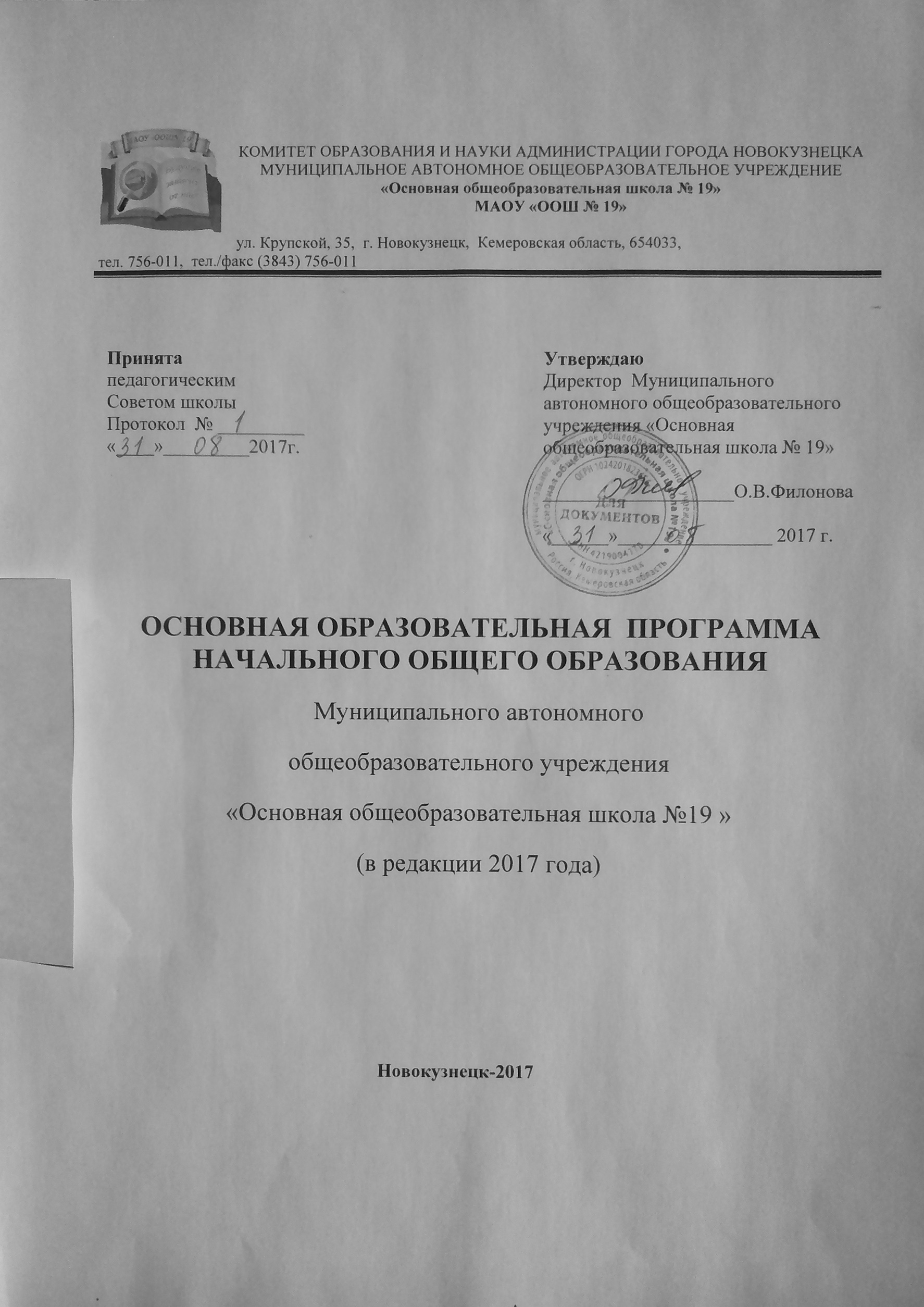 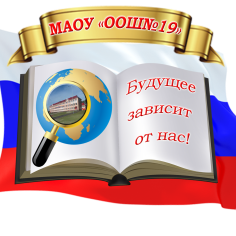 КОМИТЕТ ОБРАЗОВАНИЯ И НАУКИ АДМИНИСТРАЦИИ ГОРОДА НОВОКУЗНЕЦКАМУНИЦИПАЛЬНОЕ АВТОНОМНОЕ ОБЩЕОБРАЗОВАТЕЛЬНОЕ УЧРЕЖДЕНИЕ«Основная общеобразовательная школа № 19»МАОУ «ООШ № 19»ул. Крупской, 35,  г. Новокузнецк,  Кемеровская область, 654033,             тел. 756-011,  тел./факс (3843) 756-011ОСНОВНАЯ ОБРАЗОВАТЕЛЬНАЯ  ПРОГРАММАНАЧАЛЬНОГО ОБЩЕГО ОБРАЗОВАНИЯМуниципального автономногообщеобразовательного учреждения«Основная общеобразовательная школа №19 »(в редакции 2017 года)                                                           Новокузнецк-2017Содержание                                                                                                                        Стр.1.Целевой разделПояснительная запискаОсновная образовательная программа начального общего образования Муниципального автономного общеобразовательного учреждения «Основная общеобразовательная школа №19» (далее МАОУ «ООШ №19»)Данная программа разработана коллективом педагогов начальной ступени образования  МАОУ «ООШ №19», рассмотрена  и принята педагогическим советом, протокол № 1 от    августа 2017  года Для реализации ООП начальной ступени школьного образования определяется  нормативный срок 4 года.Реализация основной образовательной программы начального общего образования будет осуществляться МАОУ «ООШ №19» на основании лицензии на образовательную деятельность сроком действия  бессрочно Цель реализации основной образовательной программы начального общего образования— обеспечение выполнения требований ФГОС НОО.Достижение поставленной цели при разработке и реализации образовательной организацией основной образовательной программы начального общего образования предусматривает решение следующих основных задач:формирование общей культуры, духовно­нравственное,
гражданское, социальное, личностное и интеллектуальное развитие, развитие творческих способностей, сохранение и укрепление здоровья;обеспечение планируемых результатов по освоению выпускником целевых установок, приобретению знаний, умений, навыков, компетенций и компетентностей, определяемых личностными, семейными, общественными, государственными потребностями и возможностями обучающегося младшего школьного возраста, индивидуальными особенностями его развития и состояния здоровья;становление и развитие личности в ее индивидуальности, самобытности, уникальности и неповторимости;обеспечение преемственности начального общего и основного общего образования;достижение планируемых результатов освоения основной образовательной программы начального общего образования всеми обучающимися, в том числе детьми с ограниченными возможностями здоровья (далее - дети с ОВЗ);обеспечение доступности получения качественного начального общего образования;выявление и развитие способностей обучающихся, в том числе лиц, проявивших выдающиеся способности, через систему клубов, секций, студий и кружков, организацию общественно полезной деятельности;организация интеллектуальных и творческих соревнований, научно­технического творчества и проектно­исследовательской деятельности;участие обучающихся, их родителей (законных представителей), педагогических работников и общественности в проектировании и развитии внутришкольной социальной среды;использование в образовательной деятельности современных образовательных технологий деятельностного типа;предоставление обучающимся возможности для эффективной самостоятельной работы;включение обучающихся в процессы познания и преобразования внешкольной социальной среды (населенного пункта, района, города).В основе реализации основной образовательной программы лежит системно­деятельностный подход, который предполагает:воспитание и развитие качеств личности, отвечающих требованиям информационного общества, инновационной экономики, задачам построения российского гражданского общества на основе принципов толерантности, диалога культур и уважения его многонационального, полилингвального, поликультурного и поликонфессионального состава;переход к стратегии социального проектирования и конструирования на основе разработки содержания и технологий образования, определяющих пути и способы достижения социально желаемого уровня (результата) личностного и познавательного развития обучающихся;ориентацию на достижение цели и основного результата образования — развитие личности обучающегося на основе освоения универсальных учебных действий, познания и освоения мира;признание решающей роли содержания образования, способов организации образовательной деятельности и учебного сотрудничества в достижении целей личностного и социального развития обучающихся;учет индивидуальных возрастных, психологических и физиологических особенностей обучающихся, роли и значения видов деятельности и форм общения при определении образовательно­воспитательных целей и путей их достижения;обеспечение преемственности дошкольного, начального общего, основного общего, среднего общего и профессионального образования;разнообразие индивидуальных образовательных траекторий и индивидуального развития каждого обучающегося (в том числе лиц, проявивших выдающиеся способности, и детей с ОВЗ), обеспечивающих рост творческого потенциала, познавательных мотивов, обогащение форм учебного сотрудничества и расширение зоны ближайшего развития.Основная образовательная программа формируется с учетом особенностей уровня начального общего образования как фундамента всего последующего обучения. Начальная школа — особый этап в жизни ребенка, связанный:с изменением при поступлении в школу ведущей деятельности ребенка — с переходом к учебной деятельности (при сохранении значимости игровой), имеющей общественный характер и являющейся социальной по содержанию;с освоением новой социальной позиции, расширением сферы взаимодействия ребенка с окружающим миром, развитием потребностей в общении, познании, социальном признании и самовыражении;с принятием и освоением ребенком новой социальной роли ученика, выражающейся в формировании внутренней позиции школьника, определяющей новый образ школьной жизни и перспективы личностного и познавательного развития;с формированием у школьника основ умения учиться
и способности к организации своей деятельности: принимать, сохранять цели и следовать им в учебной деятельности; планировать свою деятельность, осуществлять ее контроль и оценку; взаимодействовать с учителем и сверстниками в учебной деятельности;с изменением при этом самооценки ребенка, которая приобретает черты адекватности и рефлексивности;с моральным развитием, которое существенным образом связано с характером сотрудничества со взрослыми и сверстниками, общением и межличностными отношениями дружбы, становлением основ гражданской идентичности и мировоззрения.Учитываются также характерные для младшего школьного возраста (от 6,5 до 11 лет): центральные психологические новообразования, формируемые на данном уровне образования: словесно­логическое мышление, произвольная смысловая память, произвольное внимание, письменная речь, анализ, рефлексия содержания, оснований и способов действий, планирование и умение действовать во внутреннем плане, знаково­символическое мышление, осуществляемое как моделирование существенных связей и отношений объектов; развитие целенаправленной и мотивированной активности обучающегося, направленной на овладение учебной деятельностью, основой которой выступает формирование устойчивой системы учебно­познавательных и социальных мотивов и личностного смысла учения.При определении стратегических характеристик основной образовательной программы учитываются существующий разброс в темпах и направлениях развития детей, индивидуальные различия в их познавательной деятельности, восприятии, внимании, памяти, мышлении, речи, моторике и т. д., связанные с возрастными, психологическими и физиологическими индивидуальными особенностями детей младшего школьного возраста.При этом успешность и своевременность формирования указанных новообразований познавательной сферы, качеств и свойств личности связываются с активной позицией учителя, а также с адекватностью построения образовательной деятельности и выбора условий и методик обучения, учитывающих описанные выше особенности уровня начального общего образования.Участники образовательных отношений.Участниками образовательных отношений в МАОУ «ООШ №19» являются обучающиеся образовательного учреждения, педагогические работники школы, педагоги учреждений дополнительного образования, родители (законные представители) обучающихся. Права и обязанности родителей (законных представителей) обучающихся в части, касающейся участия в формировании и обеспечении освоения своими детьми основной образовательной программы начального общего образования, закрепляются в заключѐнном между ними и образовательным учреждением договоре, отражающем ответственность субъектов образования за конечные результаты освоения основной образовательной программы. ООП НОО ориентирована на становление личностных характеристик выпускника («портрет выпускника начальной школы»), обозначенных в ФГОС НОО:любящий свой народ, свой край и свою Родину;уважающий и принимающий ценности семьи и общества;любознательный, активно и заинтересованно познающий мир;владеющий основами умения учиться, способный к организации собственной деятельности;готовый самостоятельно действовать и отвечать за свои поступки передсемьей и обществом;доброжелательный, умеющий слушать и слышать собеседника, обосновывать свою позицию, высказывать свое мнение;выполняющий правила здорового и безопасного для себя и окружающих образа жизни.Задачи участников образовательных отношений.Приоритетным для начальной ступени образования является создание базовых условий для формирования компетентностей, существенных для успеха в самых разных сферах жизни любого человека и общества. Обладание теми или иными компетентностями делает человека успешным в социуме социально, экономически и личностно.Создание условий для становления необходимых компетентностей может быть обеспечено:содержательной интеграцией разных предметных областей начального образования;установлением необходимого баланса теоретической и практической составляющих содержания образования;побуждением и поддержкой детских инициатив во всех  видах  деятельности;информационными технологиями и  как средства организации учебной работы, и как особый объект изучения (на интегративной основе);обучением навыкам общения и сотрудничества;поддержкой оптимистической  самооценки школьников и уверенности в себе;расширением опыта  самостоятельного  выбора в учебной и других видах деятельности;формированием  учебной самостоятельности (желания и умения учиться, связанных с расширением границы возможностей  обучающихся, в том числе – за счет  использования  инструментов  работы с информацией и доступа в контролируемое, но открытое  информационное пространство).Виды  деятельности  младших  школьников:учебное сотрудничествоиндивидуальная учебная деятельностьигровая деятельность творческая трудовая деятельность спортивная деятельность Задачи   младших школьников, решаемые в разных видах деятельности:сделать первые шаги в овладении основами понятийного  мышления (в освоении  содержательного  обобщения, анализа, планирования и рефлексии);научиться самостоятельно конкретизировать поставленные цели и искать средства  их решения;научиться контролировать и оценивать  свою  учебную работу .овладеть коллективными  формами учебной работы .овладеть высшими  видами игры (игра-драматизация, режиссерская  игра, игра по правилам).Научиться  удерживать правило и следовать ему;научиться создавать  собственные творческие  замыслы и доводить их до воплощения в творческом продукте. приобрести навыки самообслуживания, овладеть простыми трудовыми действиями и операциями на уроках технологии и в социальных практиках;приобрести опыт взаимодействия со взрослыми и детьми, освоить  основные  этикетные нормы, научиться правильно  выражать свои мысли и чувства.Задачи  педагогов, решаемые в ходе  реализации данной  программы:обеспечивают многообразие организационно-учебных и внеучебных форм освоения программы способствуют освоению обучающимися высших форм игровой деятельности и создает комфортные условия для своевременной смены ведущей деятельности ,превращения игры из непосредственной цели в средство решения учебных задач;формируют учебную деятельность младших школьников создают условия для продуктивной творческой деятельности ребенка поддерживают детские инициативы и помогает в их осуществлении; обеспечивают презентацию и социальную оценку результатов творчества учеников через выставки, конкурсы, фестивали, детскую периодическую печать и т. п.;создают пространство для социальных практик младших школьников и приобщения их к общественно значимым делам.Задачи родителей (законных представителей)Родители (законные представители) обязаны обеспечить условия для получения обучающимися начального общего образования, в том числе:- обеспечить посещение обучающимися занятий согласно учебному расписанию и иных школьных мероприятий, предусмотренных документами, регламентирующими образовательную и воспитательную деятельность школы;- обеспечить выполнение обучающимися домашних заданий;- обеспечить обучающегося предметами, необходимыми для участия обучающегося в образовательном процессе (письменно-канцелярскими принадлежностями, спортивной формой и т.п.)..	Родители (законные представители) вправе защищать законные права и интересы ребёнка.Кадровые условия  реализации ООП НОО:Общая характеристика основной образовательной программы начального общего образованияОсновная образовательная программа образовательного учреждения содержит следующие разделы: целевой, содержательный и организационный.1)Целевой раздел определяет общее назначение, цели, задачи и планируемые результаты реализации основной образовательной программы начального общего образования, а также способы определения достижения этих целей и результатов.Целевой раздел включает:пояснительную записку;планируемые результаты освоения обучающимися основной образовательной программы начального общего образования;систему оценки достижения планируемых результатов освоения основной образовательной программы начального общего образования.2) Содержательный раздел определяет общее содержание начального общего образования и включает следующие программы, ориентированные на достижение личностных, предметных и метапредметных результатов:программу формирования универсальных учебных действий у обучающихся на ступени начального общего образования;программы отдельных учебных предметов, курсов и курсов внеурочной деятельности;программу духовно-нравственного развития, воспитания обучающихся на ступени начального общего образования;программу формирования  экологической культуры, здорового и безопасного образа жизни;программу коррекционной работы3) Организационный раздел определяет общие рамки организации образовательного процесса, а также механизмы реализации основной образовательной программы.        Организационный раздел включает:учебный план начального общего образованияплан внеурочной деятельностисистему условий реализации основной образовательной программы в соответствии с требованиями Стандарта.МАОУ «ООШ №19» располагает материальной и информационной базой, которая обеспечивает организацию всех видов деятельности младших школьников, соответствует санитарно-эпидемиологическим и противопожарным правилам и нормам, возрастным особенностям и возможностям обучающихся, отвечает требованиям к оснащенности школьных помещений, позволяет обеспечить реализацию современных образовательных потребностей. В области материально-технического обеспечения образовательного процесса в образовательном учреждении оборудованы: учебные кабинеты начальных классов,  кабинет информатики, кабинет  технологии, спортивный зал, библиотека. Учебные кабинеты оснащены интерактивными досками, компьютерами. Имеется выделенная интернет линия, имеется сервер образовательного  учреждения, аккумулирующий в информационном центре  учебно-методическое обеспечение образовательного процесса, разработан  сайт образовательного учреждения.При разработке основной образовательной программы начального общего образования МАОУ «ООШ №19» учитывалась специфика начальной школы, как особого этапа в жизни ребенка, связанногос изменением при поступлении в школу ведущей деятельности ребенка – с переходом к учебной деятельности (при сохранении значимости игровой), имеющей общественный характер и являющейся социальной по содержанию;освоением новой социальной позиции, расширением сферы взаимодействия с окружающим миром, развитием потребностей в общении, познании, социальном признании и самовыражении;принятием и освоением ребенком новой социальной роли обучающегося, выражающейся в формировании внутренней позиции школьника, определяющей новый образ школьной жизни и перспективы личностного и познавательного развития;формированием у обучающегося основ умения учиться и способности к организации своей деятельности: принимать, сохранять цели и следовать им в учебной деятельности; планировать свою деятельность, осуществлять ее контроль и оценку; взаимодействовать с учителем и сверстниками в учебном процессе;изменением при этом самооценки ребенка, которая приобретает черты адекватности и рефлексивности».Данная программа направлена на формирование опыта самопознания и личностной самооценки; основ гражданской идентичности; начальной ориентации в общечеловеческих ценностях добра, красоты, истины; адекватной реакции в проявлениях эмоционально-оценочного отношения к миру (интересы, склонности, предпочтения); выражения собственного мнения, позиции; овладение культурой общения и поведения.В результате освоения этой программы обучающиеся смогут иметь свою точку зрения, отстаивать ее при необходимости, активно сотрудничать со взрослыми, совместно с другими учащимися решать разнообразные  задачи, давать оценку своим поступкам и поведению других людей.Образовательная программа определяет содержание и организацию образовательного процесса на ступени начального общего образования. Она представляет собой систему взаимосвязанных программ, каждая из которых является самостоятельным звеном, обеспечивающим определенное направление деятельности МАОУ «ООШ №19» Образовательная программа обеспечивает жизнедеятельность, функционирование и развитие МАОУ «ООШ №19» в соответствии с основными принципами государственной политики РФ в области образования, изложенными в Законе Российской Федерации «Об образовании». А именно:гуманистический характер образования, приоритет общечеловеческих ценностей, жизни и здоровья человека, свободного развития личности;воспитание гражданственности, трудолюбия, уважения к правам и свободам человека, любви к окружающей природе, Родине, семье;единство федерального культурного и образовательного пространства, защита и развитие системой образования национальных культур, региональных культурных традиций и особенностей в условиях многонационального государства;общедоступность образования, адаптивность системы образования к уровням и особенностям развития и подготовки обучающихся и воспитанников;обеспечение условий для самоопределения личности, для ее самореализации, творческого развития;формирование у обучающегося адекватной современному уровню знаний и ступени обучения картины мира;формирование человека и гражданина, интегрированного в современное ему общество и нацеленного на совершенствование этого общества;содействие взаимопониманию и сотрудничеству между людьми, народами независимо от национальной, религиозной и социальной принадлежности.Обобщенным результатом общего образования 1 ступени является портрет выпускника, обладающего следующими основными чертами:- желанием и умением учиться, потребностью самостоятельного познания окружающего мира;- элементарной грамотностью в рамках содержания отдельных учебных предметов, функциональной  грамотностью в области чтения и математики;- инициативностью, навыками сотрудничества в разных видах деятельности;- ответственностью, готовностью отвечать за свои поступки;- осознанным принятием правил здорового и безопасного образа жизни и регуляцией своего поведения в соответствии с ними.Общие подходы к организации внеурочной деятельностиВнеурочная деятельность является составной частью учебно-воспитательного процесса и одной из форм организации свободного времени учащихся. Внеурочная деятельность понимается сегодня как деятельность, организуемая во внеурочное время для удовлетворения потребностей учащихся в содержательном досуге, их участии в самоуправлении и общественно-полезной деятельности. Внеурочная деятельность способствует более разностороннему раскрытию индивидуальных способностей ребенка, которые не всегда удается рассмотреть на уроке, развитию интереса ребенка к различным видам деятельности, желанию активно участвовать в продуктивной, одобряемой обществом деятельности, умению самостоятельно организовывать свое свободное время. Каждый вид внеурочной деятельности: творческой, познавательной, спортивной, трудовой, игровой- обогащает опыт коллективного взаимодействия школьников в определенном аспекте, что в своей совокупности дает большой воспитательной эффект.Внеурочная деятельность является составной частью учебно-воспитательного процесса и одной из форм организации свободного времени учащихся. Правильно организованная система внеурочной деятельности представляет собой ту сферу, в условиях которой можно максимально развить или сформировать познавательные потребности и способности каждого учащегося, которая обеспечит воспитание свободной личности. Воспитание детей происходит в любой момент их деятельности. Однако наиболее продуктивно это воспитание осуществлять в свободное от обучения время.Часы, отводимые на внеурочную деятельность, используются по желанию учащихся и направлены на реализацию различных форм ее организаций, отличных от урочной системы обучения. Посещая кружки и секции, учащиеся прекрасно адаптируются в среде сверстников, благодаря индивидуальной работе руководителя глубже изучается материал.На занятиях руководители стараются раскрыть у учащихся такие способности, как организаторские, творческие, музыкальные, что играет немаловажную роль в духовном развитии.Занятия внеурочной деятельности проводятся согласно плану, который является организационным механизмом реализации требований федеральных образовательных стандартов общего образования.	План внеурочной деятельности обеспечивает учет индивидуальных особенностей и потребностей обучающихся через организацию внеурочной деятельности, которая представлена следующими направлениями развития личности:Спортивно-оздоровительное  направление представлено курсами «Азбука здоровья», «Смелые и ловкие» (ГТО).В  результате освоения данных программ обучающиеся научатся заботиться о своем здоровье, осваивать способы тренировки  своего тела с целью развития ловкости, выносливости, получат навыки жизни в походных условиях. Духовно-нравственное  направление представлено курсами Край, в котором я живу» , «Школа вежливых ребят», ««Наша школа»(музейное дело)», ««Книголюб»»занятий, предполагающее оказание помощи обучающимся, испытывающим трудности в процессе адаптации в социально-психологических условиях школьной среды. В ходе занятий они смогут разобраться и справиться с причинами своих неудач, возникших на данном возрастном этапе.Общекультурное направление представлено курсами «В мире театра», «Весёлые краски» . Это направление позволит развить творческие способности и  чувство прекрасного у обучающихся.Общеинтеллектуальное направление представлено курсами «Компьютерное лего-конструирование», «Занимательная математика».Благодаря такому виду внеурочной деятельности обучающиеся смогут закрепить знания по предметам, повысить свой интеллектуальный потенциал и развить логическое мышление.Социальное направление представлено курсами «Светофор» (ЮИД), «Школьное телевидение», «Юный пожарный» (ДЮП).Эти курсы разовьют интерес к истории, научат знать и любить природу родного края, заботиться об окружающей среде правильно вести себя в обществе, соблюдать правила дорожного движения.	Внеурочная деятельность реализуется через различные формы проведения занятий, в том числе такие, как экскурсии, кружки, секции, круглые столы, конференции, диспуты, олимпиады, соревнования, поисковые  и научные исследования, общественно-полезные практики. Всё это проводится на добровольной основе в соответствии с выбором участников образовательного процесса.	План внеурочной деятельности образовательного учреждения определяет состав и структуру направлений, формы организации,объем внеурочной деятельности для обучающихся  на ступени начального образования  с учётом интересов обучающихся и возможностей образовательного учреждения.Внеурочная деятельность в 1-4-х классах составляет  по10 часов в неделю в каждом классе.Введение внеурочной деятельности приведет к увеличению числа детей, охваченных организованных досугом; воспитанию уважительного отношения к родному дому, школе; воспитанию у детей толерантности, навыков здорового образа жизни; формированию чувства гражданственности и патриотизма, правовой культуры, осознанного отношения к профессиональному самоопределению; развитию социальной культуры учащихся через систему ученического самоуправления и реализации, в конечном счете, основной цели-достижение учащимися необходимого для жизни в обществе социального опыта и формирование в них принимаемой обществом системы ценностей.1.2.Планируемые результаты освоения обучающимися основной образовательной программы Планируемые результаты освоения основной образовательной программы начального общего образования (далее — планируемые результаты) являются одним из важнейших механизмов реализации требований ФГОС НОО к результатам обучающихся, освоивших основную образовательную программу. Они представляют собой систему обобщённых личностно ориентированных целей образования, допускающих дальнейшее уточнение и конкретизацию, что обеспечивает определение и выявление всех составляющих планируемых результатов, подлежащих формированию и оценке.Планируемые результаты:обеспечивают связь между требованиями ФГОС НОО, 
образовательной деятельностью и системой оценки результатов освоения основной образовательной программы начального общего образования, уточняя и конкретизируя общее понимание личностных, метапредметных и предметных результатов для каждой учебной программы с учетом ведущих целевых установок их освоения, возрастной специфики обучающихся и требований, предъявляемых системой оценки;являются содержательной и критериальной основой для разработки программ учебных предметов, курсов, учебно­методической литературы, а также для системы оценки качества освоения обучающимися основной образовательной программы начального общего образования.В соответствии с системно­деятельностным подходом содержание планируемых результатов описывает и характеризует обобщенные способы действий с учебным материалом, позволяющие обучающимся успешно решать учебные и учебно­практические задачи, в том числе задачи, направленные на отработку теоретических моделей и понятий, и задачи, по возможности максимально приближенные к реальным жизненным ситуациям.Иными словами, система планируемых результатов дает представление о том, какими именно действиями  – познавательными, личностными, регулятивными, коммуникативными, преломленными через специфику содержания того или иного предмета – овладеют обучающиеся в ходе образовательной деятельности. В системе планируемых результатов особо выделяется учебный материал, имеющий опорный характер, т. е. служащий основой для последующего обучения.Структура планируемых результатов учитывает необходимость:определения динамики развития обучающихся на основе выделения достигнутого уровня развития и ближайшей перспективы — зоны ближайшего развития ребенка;определения возможностей овладения обучающимися учебными действиями на уровне, соответствующем зоне ближайшего развития, в отношении знаний, расширяющих и углубляющих систему опорных знаний, а также знаний и умений, являющихся подготовительными для данного предмета;выделения основных направлений оценочной деятельности — оценки результатов деятельности систем образования различного уровня, педагогов, обучающихся.С этой целью в структуре планируемых результатов по каждой учебной программе (предметной, междисциплинарной) выделяются следующие уровни описания.Ведущие целевые установки и основные ожидаемые результаты изучения данной учебной программы. Их включение в структуру планируемых результатов призвано дать ответ на вопрос о смысле изучения данного предмета, его вкладе в развитие личности обучающихся. Планируемые результаты представлены в первом, общецелевом блоке, предваряющем планируемые результаты по отдельным разделам учебной программы. Этот блок результатов описывает основной, сущностный вклад данной программы в развитие личности обучающихся, в развитие их способностей; отражает такие общие цели образования, как формирование ценностных и мировоззренческих установок, развитие интереса, формирование определенных познавательных потребностей обучающихся. Оценка достижения этих целей ведется в ходе процедур, допускающих предоставление и использование исключительно неперсонифицированной информации, а полученные результаты характеризуют деятельность системы образования.Планируемые предметные результаты, приводятся в двух блоках к каждому разделу учебной программы. Они ориентируют в том, какой уровень освоения опорного учебного материала ожидается от выпускников. Первый блок «Выпускник научится». Критериями отбора данных результатов служат: их значимость для решения основных задач образования на данном уровне, необходимость для последующего обучения, а также потенциальная возможность их достижения большинством обучающихся, как минимум, на уровне, характеризующем исполнительскую компетентность обучающихся. Иными словами, в эту группу включается такая система знаний и учебных действий, которая, во­первых, принципиально необходима для успешного обучения в начальной и основной школе и, во­вторых, при наличии специальной целенаправленной работы учителя может быть освоена подавляющим большинством детей.Достижение планируемых результатов этой группы выносится на итоговую оценку, которая может осуществляться как в ходе освоения данной программы посредством накопительной системы оценки (например, портфеля достижений), так и по итогам ее освоения (с помощью итоговой работы). Оценка освоения опорного материала на уровне, характеризующем исполнительскую компетентность обучающихся, ведется с помощью заданий базового уровня, а на уровне действий, соответствующих зоне ближайшего развития, — с помощью заданий  повышенного уровня. Успешное выполнение обучающимися заданий базового уровня служит единственным основанием для положительного решения вопроса о возможности перехода на следующий уровень обучения.Цели, характеризующие систему учебных действий в отношении знаний, умений, навыков, расширяющих и углубляющих опорную систему или выступающих как пропедевтика для дальнейшего изучения данного предмета. Планируемые результаты, описывающие указанную группу целей, приводятся в блоках «Выпускник получит возможность научиться» к каждому разделу примерной программы учебного предмета и выделен курсивом. Уровень достижений, соответствующий планируемым результатам этой группы, могут продемонстрировать только отдельные обучающиеся, имеющие более высокий уровень мотивации и способностей. В повседневной практике обучения эта группа целей не отрабатывается со всеми без исключения обучающимися как в силу повышенной сложности учебных действий для обучающихся, так и в силу повышенной сложности учебного материала и/или его пропедевтического характера на данном уровне обучения. Оценка достижения этих целей ведется преимущественно в ходе процедур,  допускающих предоставление и использование исключительно неперсонифицированной информации. Частично задания, ориентированные на оценку достижения этой группы планируемых результатов, могут включаться в материалы итогового контроля.Основные цели такого включения  — предоставить возможность обучающимся продемонстрировать овладение более высокими (по сравнению с базовым) уровнями достижений и выявить динамику роста численности группы наиболее подготовленных обучающихся. При этом  невыполнение обучающимися заданий, с помощью которых ведется оценка достижения планируемых результатов этой группы, не является препятствием для перехода на следующий уровень обучения. В ряде случаев учет достижения планируемых результатов этой группы целесообразно вести в ходе текущего и промежуточного оценивания, а полученные результаты фиксировать посредством накопительной системы оценки (например, в форме портфеля достижений) и учитывать при определении итоговой оценки.Подобная  структура представления планируемых результатов подчеркивает тот факт, что при организации образовательной деятельности, направленной на реализацию и достижение планируемых результатов, от учителя требуется использование таких педагогических технологий, которые основаны на дифференциации требований к подготовке обучающихся.При получении начального общего образования устанавливаются планируемые результаты освоения:междисциплинарной программы «Формирование универсальных учебных действий», а также ее разделов «Чтение. Работа с текстом» и «Формирование ИКТ­компетентности обучающихся»;программ по всем учебным предметам.В данном разделе примерной основной образовательной программы приводятся планируемые результаты освоения всех обязательных учебных предметов при получении начального общего образования (за исключением родного языка, литературного чтения на родном языке и основ духовно­нравственной культуры народов России).На ступени начального общего образования устанавливаются планируемые результаты освоения:двух междисциплинарных программ — «Формирование универсальных учебных действий» и «Чтение. Работа с текстом»;программ по всем учебным предметам — «Русский язык», «Родной язык», «Литературное чтение», «Литературное чтение на родном языке», «Иностранный язык», «Математика», «Окружающий мир», «Основы духовно-нравственной культуры народов России», «Музыка», «Изобразительное искусство», «Технология», «Физическая культура»;Приведено описание планируемых результатов освоения УМК «Перспективная начальная школа» из группы «Выпускник получит возможность научиться».1.2.1.Формирование универсальных учебных действий(личностные и метапредметные результаты)В результате изучения всех без исключения предметов при получении начального общего образования у выпускников будут сформированы личностные, регулятивные, познавательные и коммуникативные универсальные учебные действия как основа умения учиться.Личностные результатыУ выпускника будут сформированы: основы российской гражданской идентичности, чувства гордости за свою Родину, российский народ и историю России, осознание своей этнической и национальной принадлежности; ценности многонационального российского общества; установлены гуманистических и демократических ценностных ориентаций;целостный, социально ориентированный взгляда на мир в его органичном единстве и разнообразии природы, народов, культур и религий;уважительное отношения к иному мнению, истории и культуре других народов; овладение начальными навыками адаптации в динамично изменяющемся и развивающемся мире; принятие и освоение социальной роли обучающегося, развитие мотивов учебной деятельности и формирование личностного смысла учения; развитие самостоятельности и личной ответственности за свои поступки, в том числе в информационной деятельности, на основе представлений о нравственных нормах, социальной справедливости и свободе; эстетические потребности, ценностей и чувств; этические чувства, доброжелательности и эмоционально-нравственной отзывчивости, понимание и сопереживание чувствам других людей;навыки сотрудничества со взрослыми и сверстниками в разных социальных ситуациях, умение не создавать конфликтов и находить выходы из спорных ситуаций; установки на безопасный, здоровый образ жизни, наличие мотивации к творческому труду, работе на результат, бережному отношению к материальным и духовным ценностям.внутренняя позиция школьника на уровне положительного отношения к школе, ориентации на содержательные моменты школьной действительности и принятия образца «хорошего ученика»;широкая мотивационная основа учебной деятельности, включающая социальные, учебно­познавательные и внешние мотивы;учебно­познавательный интерес к новому учебному материалу и способам решения новой задачи;ориентация на понимание причин успеха в учебной деятельности, в том числе на самоанализ и самоконтроль результата, на анализ соответствия результатов требованиям конкретной задачи, на понимание оценок учителей, товарищей, родителей и других людей;способность к оценке своей учебной деятельности;ориентация в нравственном содержании и смысле как собственных поступков, так и поступков окружающих людей;знание основных моральных норм и ориентация на их выполнение;чувство прекрасного и эстетические чувства на основе знакомства с мировой и отечественной художественной культурой.Выпускник получит возможность для формирования:внутренней позиции обучающегося на уровне положительного отношения к образовательной организации, понимания необходимости учения, выраженного в преобладании учебно­познавательных мотивов и предпочтении социального способа оценки знаний;выраженной устойчивой учебно­познавательной мотивации учения;устойчивого учебно­познавательного интереса к новым общим способам решения задач;адекватного понимания причин успешности/неуспешности учебной деятельности;положительной адекватной дифференцированной самооценки на основе критерия успешности реализации социальной роли «хорошего ученика»;компетентности в реализации основ гражданской идентичности в поступках и деятельности;морального сознания на конвенциональном уровне, способности к решению моральных дилемм на основе учета позиций партнеров в общении, ориентации на их мотивы и чувства, устойчивое следование в поведении моральным нормам и этическим требованиям;установки на здоровый образ жизни и реализации ее в реальном поведении и поступках;осознанных устойчивых эстетических предпочтений и ориентации на искусство как значимую сферу человеческой жизни; эмпатии как осознанного понимания чувств других людей и сопереживания им, выражающихся в поступках, направленных на помощь другим и обеспечение их благополучия.Регулятивные универсальные учебные действияВыпускник научится:овладеет способностью принимать и сохранять цели и задачи учебной деятельности, поиска средств ее осуществления;освоит способы решения проблем творческого и поискового характера;сформирует умение планировать, контролировать и оценивать учебные действия в соответствии с поставленной задачей и условиями ее реализации; определять наиболее эффективные способы достижения результата;понимать причины успеха/неуспеха учебной деятельности и способности конструктивно действовать даже в ситуациях неуспеха;освоит начальные форм познавательной и личностной рефлексии;использовать знаково-символических средств представления информации для создания моделей изучаемых объектов и процессов, схем решения учебных и практических задач;активно использовать речевые средства и средства информационных и коммуникационных технологий (далее - ИКТ) для решения коммуникативных и познавательных задач;использовать различные способы поиска (в справочных источниках и открытом учебном информационном пространстве сети Интернет), сбора, обработки, анализа, организации, передачи и интерпретации информации в соответствии с коммуникативными и познавательными задачами и технологиями учебного предмета; в том числе умение вводить текст с помощью клавиатуры, фиксировать (записывать) в цифровой форме измеряемые величины и анализировать изображения, звуки, готовить свое выступление и выступать с аудио-, видео- и графическим сопровождением; соблюдать нормы информационной избирательности, этики и этикета;овладеет навыками смыслового чтения текстов различных стилей и жанров в соответствии с целями и задачами; осознанно строить речевое высказывание в соответствии с задачами коммуникации и составлять тексты в устной и письменной формах;овладеет логическими действиями сравнения, анализа, синтеза, обобщения, классификации по родовидовым признакам, установления аналогий и причинно-следственных связей, построения рассуждений, отнесения к известным понятиям;слушать собеседника и вести диалог; признавать возможность существования различных точек зрения и права каждого иметь свою; излагать свое мнение и аргументировать свою точку зрения и оценку событий;определению общей цели и путей ее достижения; умению договариваться о распределении функций и ролей в совместной деятельности; осуществлять взаимный контроль в совместной деятельности, адекватно оценивать собственное поведение и поведение окружающих; конструктивно разрешать конфликты посредством учета интересов сторон и сотрудничества;овладеет начальными сведениями о сущности и особенностях объектов, процессов и явлений действительности (природных, социальных, культурных, технических и др.) в соответствии с содержанием конкретного учебного предмета;овладеет базовыми предметными и межпредметными понятиями, отражающими существенные связи и отношения между объектами и процессами;работать в материальной и информационной среде начального общего образования (в том числе с учебными моделями) в соответствии с содержанием конкретного учебного предмета; формирование начального уровня культуры пользования словарями в системе универсальных учебных действий.адекватно воспринимать предложения и оценку учителей, товарищей, родителей и других людей;различать способ и результат действия;вносить необходимые коррективы в действие после его завершения на основе его оценки и учета характера сделанных ошибок, использовать предложения и оценки для создания нового, более совершенного результата, использовать запись в цифровой форме хода и результатов решения задачи, собственной звучащей речи на русском, родном и иностранном языках.Выпускник получит возможность научиться:в сотрудничестве с учителем ставить новые учебные задачи;преобразовывать практическую задачу в познавательную;проявлять познавательную инициативу в учебном сотрудничестве;самостоятельно учитывать выделенные учителем ориентиры действия в новом учебном материале;осуществлять констатирующий и предвосхищающий контроль по результату и по способу действия, актуальный контроль на уровне произвольного внимания;самостоятельно оценивать правильность выполнения действия и вносить необходимые коррективы в исполнение как по ходу его реализации, так и в конце действия.Познавательные универсальные учебные действияВыпускник научится:осуществлять поиск необходимой информации для выполнения учебных заданий с использованием учебной литературы, энциклопедий, справочников (включая электронные, цифровые), в открытом информационном пространстве, в том числе контролируемом пространстве сети Интернет;осуществлять запись (фиксацию) выборочной информации об окружающем мире и о себе самом, в том числе с помощью инструментов ИКТ;использовать знаково­символические средства, в том числе модели (включая виртуальные) и схемы (включая концептуальные), для решения задач;проявлять познавательную инициативу в учебном сотрудничестве;строить сообщения в устной и письменной форме;ориентироваться на разнообразие способов решения задач;основам смыслового восприятия художественных и познавательных текстов, выделять существенную информацию из сообщений разных видов (в первую очередь текстов);осуществлять анализ объектов с выделением существенных и несущественных признаков;осуществлять синтез как составление целого из частей;проводить сравнение, сериацию и классификацию по заданным критериям;устанавливать причинно­следственные связи в изучаемом круге явлений;строить рассуждения в форме связи простых суждений об объекте, его строении, свойствах и связях;обобщать, т. е. осуществлять генерализацию и выведение общности для целого ряда или класса единичных объектов, на основе выделения сущностной связи;осуществлять подведение под понятие на основе распознавания объектов, выделения существенных признаков и их синтеза;устанавливать аналогии;владеть рядом общих приемов решения задач.Выпускник получит возможность научиться:осуществлять расширенный поиск информации с использованием ресурсов библиотек и сети Интернет;записывать, фиксировать информацию об окружающем мире с помощью инструментов ИКТ;создавать и преобразовывать модели и схемы для решения задач;осознанно и произвольно строить сообщения в устной и письменной форме;осуществлять выбор наиболее эффективных способов решения задач в зависимости от конкретных условий;осуществлять синтез как составление целого из частей, самостоятельно достраивая и восполняя недостающие компоненты;осуществлять сравнение, сериацию и классификацию, самостоятельно выбирая основания и критерии для указанных логических операций;строить логическое рассуждение, включающее установление причинно­следственных связей;произвольно и осознанно владеть общими приемами решения задач.Коммуникативные универсальные учебные действияВыпускник научится:адекватно использовать коммуникативные, прежде всего речевые, средства для решения различных коммуникативных задач, строить монологическое высказывание (в том числе сопровождая его аудиовизуальной поддержкой), владеть диалогической формой коммуникации, используя в том числе средства и инструменты ИКТ и дистанционного общения;допускать возможность существования у людей различных точек зрения, в том числе не совпадающих с его собственной, и ориентироваться на позицию партнера в общении и взаимодействии;учитывать разные мнения и стремиться к координации различных позиций в сотрудничестве;формулировать собственное мнение и позицию;договариваться и приходить к общему решению в совместной деятельности, в том числе в ситуации столкновения интересов;строить понятные для партнера высказывания, учитывающие, что партнер знает и видит, а что нет;задавать вопросы;контролировать действия партнера;использовать речь для регуляции своего действия;адекватно использовать речевые средства для решения различных коммуникативных задач, строить монологическое высказывание, владеть диалогической формой речи.Выпускник получит возможность научиться:учитывать и координировать в сотрудничестве позиции других людей, отличные от собственной;учитывать разные мнения и интересы и обосновывать собственную позицию;понимать относительность мнений и подходов к решению проблемы;аргументировать свою позицию и координировать ее с позициями партнеров в сотрудничестве при выработке общего решения в совместной деятельности;продуктивно содействовать разрешению конфликтов на основе учета интересов и позиций всех участников;с учетом целей коммуникации достаточно точно, последовательно и полно передавать партнеру необходимую информацию как ориентир для построения действия;задавать вопросы, необходимые для организации собственной деятельности и сотрудничества с партнером;осуществлять взаимный контроль и оказывать в сотрудничестве необходимую взаимопомощь;адекватно использовать речевые средства для эффективного решения разнообразных коммуникативных задач, планирования и регуляции своей деятельности.1.2.1.1.Чтение. Работа с текстом (метапредметные результаты)В результате изучения всех без исключения учебных предметов на ступени начального общего образования выпускники приобретут первичные навыки работы с содержащейся в текстах информацией в процессе чтения соответствующих возрасту литературных, учебных, научно-познавательных текстов, инструкций. Выпускники научатся осознанно читать тексты с целью удовлетворения познавательного интереса, освоения и использования информации. Выпускники овладеют элементарными навыками чтения информации, представленной в наглядно-символической форме, приобретут опыт работы с текстами, содержащими рисунки, таблицы, диаграммы, схемы.У выпускников будут развиты такие читательские действия, как поиск информации, выделение нужной для решения практической или учебной задачи информации, систематизация, сопоставление, анализ и обобщение имеющихся в тексте идей и информации, интерпретация и преобразование этих идей и информации. Обучающиеся смогут использовать полученную из разного вида текстов информацию для установления несложных причинно-следственных связей и зависимостей, объяснения, обоснования утверждений, а также принятия решений в простых учебных и практических ситуациях.Выпускники получат возможность научиться самостоятельно организовывать поиск информации. Они приобретут первичный опыт критического отношения к получаемой информации, сопоставления её с информацией из других источников и имеющимся жизненным опытом.Работа с текстом: поиск информации и понимание прочитанногоВыпускник научится:находить в тексте конкретные сведения, факты, заданные в явном виде;определять тему и главную мысль текста;делить тексты на смысловые части, составлять план текста;вычленять содержащиеся в тексте основные события и устанавливать их последовательность; упорядочивать информацию по заданному основанию;сравнивать между собой объекты, описанные в тексте, выделяя два-три существенных признака;понимать информацию, представленную в неявном виде (например, выделять общий признак группы элементов, характеризовать явление по его описанию; находить в тексте несколько примеров, доказывающих приведённое утверждение);понимать информацию, представленную разными способами: словесно, в виде таблицы, схемы, диаграммы;понимать текст, не только опираясь на содержащуюся в нём информацию, но и обращая внимание на жанр, структуру, выразительные средства текста;использовать различные виды чтения: ознакомительное, изучающее, поисковое, выбирать нужный вид чтения в соответствии с целью чтения;ориентироваться в соответствующих возрасту словарях и справочниках.Выпускник получит возможность научиться:использовать формальные элементы текста (например, подзаголовки, сноски) для поиска нужной информации;работать с    несколькими источниками информации;сопоставлять информацию, полученную из нескольких источников.Работа с текстом: преобразование и интерпретация информацииВыпускник научится:пересказывать текст подробно и сжато, устно и письменно;соотносить факты с общей идеей текста, устанавливать простые связи, не высказанные в тексте напрямую;формулировать несложные выводы, основываясь на тексте; находить аргументы, подтверждающие вывод;сопоставлять и обобщать содержащуюся в разных частях текста информацию;составлять на основании текста небольшое монологическое высказывание, отвечая на поставленный вопрос.Выпускник получит возможность научиться:делать выписки из прочитанных текстов с учётом цели их дальнейшего использования;составлять небольшие письменные аннотации к тексту, отзывы о прочитанном.Работа с текстом: оценка информацииВыпускник научится:высказывать оценочные суждения и свою точку зрения о прочитанном тексте;оценивать содержание, языковые особенности и структуру текста; определять место и роль иллюстративного ряда в тексте;на основе имеющихся знаний, жизненного опыта подвергать сомнению достоверность прочитанного, обнаруживать недостоверность получаемых сведений, пробелы в информации и находить пути восполнения этих пробелов;участвовать в учебном диалоге при обсуждении прочитанного или прослушанного текста.Выпускник получит возможность научиться:сопоставлять различные точки зрения;соотносить позицию автора с собственной точкой зрения;в процессе работы с одним или несколькими источниками выявлять достоверную (противоречивую) информацию.1.2.1.2. Формирование ИКТ­компетентности обучающихся (метапредметные результаты)В результате изучения всех без исключения предметов на уровне начального общего образования начинается формирование навыков, необходимых для жизни и работы в современном высокотехнологичном обществе. Обучающиеся приобретут опыт работы с информационными объектами, в которых объединяются текст, наглядно-графические изображения, цифровые данные, неподвижные и движущиеся изображения, звук, ссылки и базы данных и которые могут передаваться как устно, так и с помощью телекоммуникационных технологий или размещаться в Интернете.Обучающиеся познакомятся с различными средствами информационно-коммуникационных технологий (ИКТ), освоят общие безопасные и эргономичные принципы работы с ними; осознают возможности различных средств ИКТ для использования в обучении, развития собственной познавательной деятельности и общей культуры.Они приобретут первичные навыки обработки и поиска информации при помощи средств ИКТ: научатся вводить различные виды информации в компьютер: текст, звук, изображение, цифровые данные; создавать, редактировать, сохранять и передавать медиасообщения.Выпускники научатся оценивать потребность в дополнительной информации для решения учебных задач и самостоятельной познавательной деятельности; определять возможные источники ее получения; критически относиться к информации и к выбору источника информации.Они научатся планировать, проектировать и моделировать процессы в простых учебных и практических ситуациях.В результате использования средств и инструментов ИКТ и ИКТ-ресурсов для решения разнообразных учебно-познавательных и учебно-практических задач, охватывающих содержание всех изучаемых предметов, у обучающихся будут формироваться и развиваться необходимые универсальные учебные действия и специальные учебные умения, что заложит основу успешной учебной деятельности в средней и старшей школе.Знакомство со средствами ИКТ, гигиена работы с компьютеромВыпускник научится:использовать безопасные для органов зрения, нервной системы, опорно­двигательного аппарата эргономичные приемы работы с компьютером и другими средствами ИКТ; выполнять компенсирующие физические упражнения (мини­зарядку);организовывать систему папок для хранения собственной информации в компьютере.Технология ввода информации в компьютер: ввод текста, запись звука, изображения, цифровых данныхВыпускник научится:вводить информацию в компьютер с использованием различных технических средств (фото- и видеокамеры, микрофона и т. д.), сохранять полученную информацию, набирать небольшие тексты на родном языке; набирать короткие тексты на иностранном языке, использовать компьютерный перевод отдельных слов;рисовать (создавать простые изображения)на графическом планшете;сканировать рисунки и тексты.Выпускник получит возможность научиться использовать программу распознавания сканированного текста на русском языке.Обработка и поиск информацииВыпускник научится:подбирать подходящий по содержанию и техническому качеству результат видеозаписи и фотографирования, использовать сменные носители (флэш-карты);описывать по определенному алгоритму объект или процесс наблюдения, записывать аудиовизуальную и числовую информацию о нем, используя инструменты ИКТ;собирать числовые данные в естественно-научных наблюдениях и экспериментах, используя цифровые датчики, камеру, микрофон и другие средства ИКТ, а также в ходе опроса людей;редактировать тексты, последовательности изображений, слайды в соответствии с коммуникативной или учебной задачей, включая редактирование текста, цепочек изображений, видео- и аудиозаписей, фотоизображений;пользоваться основными функциями стандартного текстового редактора, использовать полуавтоматический орфографический контроль; использовать, добавлять и удалять ссылки в сообщениях разного вида; следовать основным правилам оформления текста;искать информацию в соответствующих возрасту цифровых словарях и справочниках, базах данных, контролируемом Интернете, системе поиска внутри компьютера; составлять список используемых информационных источников (в том числе с использованием ссылок);заполнять учебные базы данных.Выпускник получит возможность научиться грамотно формулировать запросы при поиске в сети Интернет и базах данных, оценивать, интерпретировать и сохранять найденную информацию; критически относиться к информации и к выбору источника информации.Создание, представление и передача сообщенийВыпускник научится:создавать текстовые сообщения с использованием средств ИКТ, редактировать, оформлять и сохранять их;создавать простые сообщения в виде аудио- и видеофрагментов или последовательности слайдов с использованием иллюстраций, видеоизображения, звука, текста;готовить и проводить презентацию перед небольшой аудиторией: создавать план презентации, выбирать аудиовизуальную поддержку, писать пояснения и тезисы для презентации;создавать простые схемы, диаграммы, планы и пр.;создавать простые изображения, пользуясь графическими возможностями компьютера; составлять новое изображение из готовых фрагментов (аппликация);размещать сообщение в информационной образовательной среде образовательной организации;пользоваться основными средствами телекоммуникации; участвовать в коллективной коммуникативной деятельности в информационной образовательной среде, фиксировать ход и результаты общения на экране и в файлах.Выпускник получит возможность научиться:представлять данные;создавать музыкальные произведения с использованием компьютера и музыкальной клавиатуры, в том числе из готовых музыкальных фрагментов и «музыкальных петель».Планирование деятельности, управление и организацияВыпускник научится:создавать движущиеся модели и управлять ими в компьютерно управляемых средах (создание простейших роботов);определять последовательность выполнения действий, составлять инструкции (простые алгоритмы) в несколько действий, строить программы для компьютерного исполнителя с использованием конструкций последовательного выполнения и повторения;планировать несложные исследования объектов и процессов внешнего мира.Выпускник получит возможность научиться:проектировать несложные объекты и процессы реального мира, своей собственной деятельности и деятельности группы, включая навыки роботехнического проектированиямоделировать объекты и процессы реального мира. Предметные   результаты  Предметная область «Русский язык и литературное чтение».Предметная область «Родной язык и литературное чтение на родном языке».Основные задачи реализации содержания предметной области - формирование первоначальных представлений о единстве и многообразии языкового и культурного пространства России, о языке как основе национального самосознания. Развитие диалогической и монологической устной и письменной речи на родном языке, коммуникативных умений, нравственных и эстетических чувств, способностей к творческой деятельности на родном языке.Результаты освоения предметов «Родной язык» и «Литературное чтение на родном языке» достигаются в процессе обучения по предметам «Русский язык» и «Литературное чтение». Цели русского языка и литературного чтения и родного (русского) языка и литературного чтения на родном (русском) языке полностью совпадают и направлены на:воспитание гражданственности и патриотизма, любви к русскому (родному) языку; сознательного отношения к языку как духовной ценности, средству общения и получения знаний в разных сферах человеческой деятельности; развитие речевой и мыслительной деятельности; коммуникативных умений и навыков, обеспечивающих свободное владение русским (родным) литературным языком в разных сферах и ситуациях общения; готовности и способности к речевому взаимодействию и взаимопониманию; потребности в речевом самосовершенствовании;освоение знаний о русском (родном) языке, его устройстве и функционировании в различных сферах и ситуациях общения; стилистических ресурсах, основных нормах русского (родного) литературного языка и речевого этикета; обогащение словарного запаса и расширение круга используемых грамматических средств;формирование умений опознавать, анализировать, классифицировать языковые факты, оценивать их с точки зрения нормативности, соответствия сфере и ситуации общения; осуществлять информационный поиск, извлекать и преобразовывать необходимую информацию;применение полученных знаний и умений в собственной речевой практике.Достижение указанных целей осуществляется в процессе формирования и развития коммуникативной, языковой и лингвистической (языковедческой), культуроведческой компетенций.Коммуникативная компетенция – овладение всеми видами речевой деятельности и основами культуры устной и письменной речи, умениями и навыками использования языка в различных сферах и ситуациях общения, соответствующих опыту, интересам, психологическим особенностям учащихся начальной школы на разных ее этапах.Языковая и лингвистическая (языковедческая) компетенции – освоение знаний о языке как знаковой системе и общественном явлении, его устройстве, развитии и функционировании; общих сведений о лингвистике как науке; овладение основными нормами русского (родного) литературного языка, обогащение словарного запаса и грамматического строя речи учащихся; формирование способности к анализу и оценке языковых явлений и фактов; умение пользоваться различными лингвистическими словарями.Культуроведческая компетенция – осознание языка как формы выражения национальной культуры, взаимосвязи языка и истории народа, национально-культурной специфики русского (родного) языка, владение нормами русского речевого этикета, культурой межнационального общения.1.2.2.Русский язык (родной язык)Предметные результаты отражают:1)формирование первоначальных представлений о единстве и многообразии языкового и культурного пространства России, о языке как основе национального самосознания;2)понимание обучающимися того, что язык представляет собой явление национальной культуры и основное средство человеческого общения, осознание значения русского языка как государственного языка Российской Федерации ,языка межнационального общения;3)сформированность позитивного отношения к правильной устной и письменной речи как показателям общей культуры и гражданской позиции человека;4)овладение первоначальными представлениями о нормах русского (орфоэпических, лексических, грамматических) и правилах речевого этикета; умение ориентироваться в целях, задачах, средствах и условиях общения, выбирать адекватные языковые средства для успешного решения коммуникативных задач;5)овладение учебными действиями с языковыми единицами и умение использовать знания для решения познавательных, практических и коммуникативных задач.6) воспитание ценностного отношения к родному языку как хранителю культуры, включение в культурно-языковое поле своего народа, формирование первоначальных представлений о единстве и многообразии языкового и культурного пространства России, о языке как основе национального самосознания;7)обогащение активного и потенциального словарного запаса, развитие у обучающихся культуры владения родным языком в соответствии с нормами устной и письменной речи, правилами речевого этикета;8)формирование первоначальных научных знаний о родном языке как системе и как развивающемся явлении, о его уровнях и единицах, о закономерностях его функционирования, освоение основных единиц и грамматических категорий родного языка, формирование позитивного отношения к правильной устной и письменной родной речи как показателям общей культуры и гражданской позиции человека;9)овладение первоначальными умениями ориентироваться в целях, задачах, средствах и условиях общения, формирование базовых навыков выбора адекватных языковых средств для успешного решения коммуникативных задач;В результате изучения курса русского языка и родного языка обучающиеся на ступени начального общего образования научатся осознавать язык как основное средство человеческого общения и явление национальной культуры, у детей сформируется: -  первоначальное представление о единстве и многообразии языкового и культурного пространства России, о языке как основе национального самосознания;-   понимание того, что язык представляет собой явление национальной культуры и основное средство человеческого общения, осознание значения русского языка как государственного языка Российской Федерации, языка межнационального общения;-   позитивное отношение к правильной устной и письменной речи как показателям общей культуры и гражданской позиции человека;Выпускники, освоившие основную образовательную программу начального общего образования:- овладеют первоначальными представлениями о нормах русского языка (орфоэпических, лексических, грамматических) и правилах речевого этикета; умение ориентироваться в целях, задачах, средствах и условиях общения, выбирать адекватные языковые средства для успешного решения коммуникативных задач;-  овладение учебными действиями с языковыми единицами и умение использовать знания для решения познавательных, практических и коммуникативных задач.У них будут сформированы коммуникативные учебные действия, необходимые для успешного участия в диалоге: ориентация на позицию партнёра, учёт различных мнений и координация различных позиций в сотрудничестве, стремление к более точному выражению собственного мнения и позиции, умение задавать вопросы.Выпускник на уровне начального общего образования научится осознавать безошибочное письмо как одно из проявлений собственного уровня культуры;сможет применять орфографические правила и правила постановки знаков препинания (в объёме изученного) при записи собственных и предложенных текстов, овладеет умением проверять написанное;получит первоначальные представления о системе и структуре русского и родного языков: познакомится с разделами изучения языка — фонетикой и графикой, лексикой, словообразованием (морфемикой), морфологией и синтаксисом; в объёме содержания курса научится находить, характеризовать, сравнивать, классифицировать такие языковые единицы, как звук, буква, часть слова, часть речи, член предложения, простое предложение, что послужит основой для дальнейшего формирования общеучебных, логических и познавательных (символико-моделирующих) универсальных учебных действий с языковыми единицами.В процессе изучения русского языка обучающиеся получат возможность реализовать в устном и письменном общении (в том числе с использованием средств ИКТ) потребность в творческом самовыражении, научатся использовать язык с целью поиска необходимой информации в различных источниках для выполнения учебных заданий.В результате изучения курса русского языка у выпускников будет сформирован учебно-познавательный интерес к новому учебному материалу по русскому и родному языкам и способам решения новой языковой задачи, что заложит основы успешной учебной деятельности при продолжении изучения курса русского языка и родного языка на следующем уровне образования.Содержательная линия «Система языка»Раздел «Фонетика и графика»Выпускник научится:различать звуки и буквы;характеризовать звуки русского и родного языков: гласные ударные/безударные; согласные твёрдые/мягкие, парные/непарные твёрдые и мягкие; согласные звонкие/глухие, парные/непарные звонкие и глухие;пользоваться русским алфавитом на основе знания последовательности букв в нем для упорядочивания слов и поиска необходимой информации в различных словарях и справочниках.Выпускник получит возможность научиться пользоваться русским алфавитом на основе знания последовательности букв в нем для упорядочивания слов и поиска необходимой информации в различных словарях и справочниках.Раздел «Орфоэпия»Выпускник получит возможность научиться:соблюдать нормы русского и родного литературного языка в собственной речи и оценивать соблюдение этих норм в речи собеседников (в объёме представленного в учебнике материала);находить при сомнении в правильности постановки ударения или произношения слова ответ самостоятельно (по словарю учебника) либо обращаться за помощью к учителю, родителям и др.Раздел «Состав слова (морфемика)»Выпускник научится:-различать изменяемые и неизменяемые слова;-различать родственные (однокоренные) слова и формы слова;-находить в словах окончание, корень, приставку, суффикс.Выпускник получит возможность научитьсявыполнять морфемный анализ слова в соответствии с предложенным учебником алгоритмом, оценивать правильность его выполнения;использовать результаты выполненного морфемного анализа для решения орфографических и/или речевых задач.Раздел «Лексика»Выпускник научится:выявлять слова, значение которых требует уточнения;определять значение слова по тексту или уточнять с помощью толкового словаря.подбирать синонимы для устранения повторов в тексте.Выпускник получит возможность научиться:подбирать антонимы для точной характеристики предметов при их сравнении;различать употребление в тексте слов в прямом и переносном значении (простые случаи);оценивать уместность использования слов в тексте;выбирать слова из ряда предложенных для успешного решения коммуникативной задачи.Раздел «Морфология»Выпускник научится:распознавать грамматические признаки слов;с учетом совокупности выявленных признаков (что называет, на какие вопросы отвечает, как изменяется) относить слова к определенной группе основных частей речи (имена существительные, имена прилагательные, глаголы).Выпускник получит возможность научиться:проводить морфологический разбор имён существительных, имён прилагательных, глаголов по предложенному в учебнике алгоритму; оценивать правильность проведения морфологического разбора;находить в тексте такие части речи, как личные местоимения и наречия, предлоги вместе с существительными и личными местоимениями, к которым они относятся, союзы и, а, но, частицу не при глаголах.Раздел «Синтаксис»Выпускник научится:различать предложение, словосочетание, слово;устанавливать при помощи смысловых вопросов связь между словами в словосочетании и предложении;классифицировать предложения по цели высказывания, находить повествовательные/побудительные/вопросительные предложения;определять восклицательную/невосклицательную интонацию предложения;находить главные и второстепенные (без деления на виды) члены предложения;выделять предложения с однородными членами.Выпускник получит возможность научиться:различать второстепенные члены предложения — определения, дополнения, обстоятельства;выполнять в соответствии с предложенным в учебнике алгоритмом разбор простого предложения (по членам предложения, синтаксический), оценивать правильность разбора;различать простые и сложные предложения.Содержательная линия «Орфография и пунктуация»Выпускник научится:применять правила правописания (в объёме содержания курса);определять (уточнять) написание слова по орфографическому словарю;безошибочно списывать текст объёмом 80—90 слов;писать под диктовку тексты объёмом 75—80 слов в соответствии с изученными правилами правописания;проверять собственный и предложенный текст, находить и исправлять орфографические и пунктуационные ошибки.Выпускник получит возможность научиться:осознавать место возможного возникновения орфографической ошибки;подбирать примеры с определённой орфограммой;при составлении собственных текстов перефразировать записываемое, чтобы избежать орфографических и пунктуационных ошибок;при работе над ошибками осознавать причины появления ошибки и определять способы действий, помогающих предотвратить её в последующих письменных работах.Содержательная линия «Развитие речи»Выпускник научится:оценивать правильность (уместность) выбора языковых и неязыковых средств устного общения на уроке, в школе, в быту, со знакомыми и незнакомыми, с людьми разного возраста;соблюдать в повседневной жизни нормы речевого этикета и правила устного общения (умение слышать, точно реагировать на реплики, поддерживать разговор);выражать собственное мнение, аргументировать его с учётом ситуации общения;самостоятельно озаглавливать текст;составлять план текста;сочинять письма, поздравительные открытки, записки и другие небольшие тексты для конкретных ситуаций общения.Выпускник получит возможность научиться:создавать тексты по предложенному заголовку;подробно или выборочно пересказывать текст;пересказывать текст от другого лица;составлять устный рассказ на определённую тему с использованием разных типов речи: описание, повествование, рассуждение;анализировать и корректировать тексты с нарушенным порядком предложений, находить в тексте смысловые пропуски;корректировать тексты, в которых допущены нарушения культуры речи;анализировать последовательность собственных действий при работе над изложениями и сочинениями и соотносить их с разработанным алгоритмом; оценивать правильность выполнения учебной задачи: соотносить собственный текст с исходным (для изложений) и с назначением, задачами, условиями общения (для самостоятельно создаваемых текстов);соблюдать нормы речевого взаимодействия при интерактивном общении (sms-сообщения, электронная почта, Интернет и другие виды и способы связи).1.2.3. Литературное чтение (Литературное чтение на родном языке):Предметные результаты :понимание литературы как явления национальной и мировой культуры, средства сохранения и передачи нравственных ценностей и традиций;осознание значимости чтения для личного развития; формирование представлений о мире, российской истории и культуре, первоначальных этических представлений, понятий  о добре и зле, нравственности; успешности обучения по всем учебным предметам; формирование потребности в систематическом чтении;понимание роли чтения, использование разных видов чтения (ознакомительное, изучающее, выборочное, поисковое); умение осознанно воспринимать и оценивать содержание и специфику различных текстов, участвовать в их обсуждении, давать и обосновывать нравственную оценку поступков героев;достижение необходимого для продолжения образования уровня читательской компетентности, общего речевого развития, т.е. овладение техникой чтения вслух и про себя, элементарными приемами интерпретации, анализа и преобразования  художественных, научно-популярных и учебных текстов с использованием элементарных литературоведческих понятий;умение самостоятельно выбирать интересующую литературу; пользоваться справочными источниками для понимания и получения дополнительной информации.6)понимание родной литературы как одной из основных национально-культурных ценностей народа, как особого способа познания жизни, как явления национальной и мировой культуры, средства сохранения и передачи нравственных ценностей и традиций;7)осознание значимости чтения на родном языке для личного развития; формирование представлений о мире, национальной истории и культуре, первоначальных этических представлений, понятий о добре и зле, нравственности; формирование потребности в систематическом чтении на родном языке как средстве познания себя и мира; обеспечение культурной самоидентификации;8)использование разных видов чтения (ознакомительное, изучающее, выборочное, поисковое); умение осознанно воспринимать и оценивать содержание и специфику различных текстов, участвовать в их обсуждении, давать и обосновывать нравственную оценку поступков героев;9)осознание коммуникативно-эстетических возможностей родного языка на основе изучения выдающихся произведений культуры своего народа, умение самостоятельно выбирать интересующую литературу; пользоваться справочными источниками для понимания и получения дополнительной информации.Выпускники начальной школы осознáют значимость чтения для своего дальнейшего развития и успешного обучения по другим предметам на основе осознания и развития дошкольного и внешкольного опыта, связанного с художественной литературой. У обучающихся будет формироваться: - понимание литературы как явления национальной и мировой культуры, средства сохранения и передачи нравственных ценностей и традиций;-  осознание значимости чтения для личного развития; формирование представлений о мире, российской истории и культуре, первоначальных этических представлений, понятий о добре и зле, нравственности; успешности обучения по всем учебным предметам; формирование потребности в систематическом чтении;- понимание роли чтения, использование разных видов чтения (ознакомительное, изучающее, выборочное, поисковое); умение осознанно воспринимать и оценивать содержание и специфику различных текстов, участвовать в их обсуждении, давать и обосновывать нравственную оценку поступков героев;- стремление к достижению необходимого для продолжения образования уровня читательской компетентности, общего речевого развития, то есть овладение техникой чтения вслух и про себя, элементарными приемами интерпретации, анализа и преобразования художественных, научно-популярных и учебных текстов с использованием элементарных литературоведческих понятий;- умение самостоятельно выбирать интересующую литературу; пользоваться справочными источниками для понимания и получения дополнительной информации.".К концу обучения в начальной школе дети будут готовы к дальнейшему обучению и систематическому изучению литературы в средней школе, будет достигнут необходимый уровень читательской компетентности, речевого развития, сформированы универсальные действия, отражающие учебную самостоятельность и познавательные интересы, основы элементарной оценочной деятельности.Выпускники овладеют техникой чтения (правильным плавным чтением, приближающимся к темпу нормальной речи), приемами понимания прочитанного и прослушанного произведения, элементарными приемами анализа, интерпретации и преобразования художественных, научно-популярных и учебных текстов.  Школьники научатся вести диалог в различных коммуникативных ситуациях, соблюдая правила речевого этикета, участвовать в обсуждении прослушанного (прочитанного) произведения. Они будут составлять несложные монологические высказывания о произведении (героях, событиях); устно передавать содержание текста по плану; составлять небольшие тексты повествовательного характера с элементами рассуждения и описания. Выпускники научатся декламировать (читать наизусть) стихотворные произведения. Они получат возможность научиться выступать перед знакомой аудиторией (сверстников, родителей, педагогов) с небольшими сообщениями, используя иллюстративный ряд (плакаты, презентацию).Выпускники начальной школы приобретут первичные умения работы с учебной и научно-популярной литературой, будут находить и использовать информацию для практической работы.Выпускники овладеют основами коммуникативной деятельности, на практическом уровне осознают значимость работы в группе и освоят правила групповой работы.Виды речевой и читательской деятельностиВыпускник научится:осознавать значимость чтения для дальнейшего обучения, саморазвития; воспринимать чтение как источник эстетического, нравственного, познавательного опыта; понимать цель чтения: удовлетворение читательского интереса и приобретение опыта чтения, поиск фактов и суждений, аргументации, иной информации;прогнозировать содержание текста художественного произведения по заголовку, автору, жанру и осознавать цель чтения;читать со скоростью, позволяющей понимать смысл прочитанного;различать на практическом уровне виды текстов (художественный, учебный, справочный), опираясь на особенности каждого вида текста;читать (вслух) выразительно доступные для данного возраста прозаические произведения и декламировать стихотворные произведения после предварительной подготовки;использовать различные виды чтения: изучающее, выборочное ознакомительное, выборочное поисковое, выборочное просмотровое в соответствии с целью чтения (для всех видов текстов);ориентироваться в содержании художественного, учебного и научно-популярного текста, понимать его смысл (при чтении вслух и про себя, при прослушивании): для художественных текстов: определять главную мысль и героев произведения; воспроизводить в воображении словесные художественные образы и картины жизни, изображенные автором; этически оценивать поступки персонажей, формировать свое отношение к героям произведения; определять основные события и устанавливать их последовательность; озаглавливать текст, передавая в заголовке главную мысль текста; находить в тексте требуемую информацию (конкретные сведения, факты, описания), заданную в явном виде; задавать вопросы по содержанию произведения и отвечать на них, подтверждая ответ примерами из текста; объяснять значение слова с опорой на контекст, с использованием словарей и другой справочной литературы;для научно-популярных текстов: определять основное содержание текста; озаглавливать текст, в краткой форме отражая в названии основное содержание текста; находить в тексте требуемую информацию (конкретные сведения, факты, описания явлений, процессов), заданную в явном виде; задавать вопросы по содержанию текста и отвечать на них, подтверждая ответ примерами из текста; объяснять значение слова с опорой на контекст, с использованием словарей и другой справочной литературы; использовать простейшие приемы анализа различных видов текстов:для художественных текстов: устанавливать взаимосвязь между событиями, фактами, поступками (мотивы, последствия), мыслями, чувствами героев, опираясь на содержание текста; для научно-популярных текстов: устанавливать взаимосвязь между отдельными фактами, событиями, явлениями, описаниями, процессами и между отдельными частями текста, опираясь на его содержание; использовать различные формы интерпретации содержания текстов:для художественных текстов: формулировать простые выводы, основываясь на содержании текста; составлять характеристику персонажа;интерпретировать текст, опираясь на некоторые его жанровые, структурные, языковые особенности; устанавливать связи, отношения, не высказанные в тексте напрямую, например, соотносить ситуацию и поступки героев, объяснять (пояснять) поступки героев, опираясь на содержание текста; для научно-популярных текстов: формулировать простые выводы, основываясь на тексте; устанавливать связи, отношения, не высказанные в тексте напрямую, например, объяснять явления природы, пояснять описываемые события, соотнося их с содержанием текста;ориентироваться в нравственном содержании прочитанного, самостоятельно делать выводы, соотносить поступки героев с нравственными нормами (только для художественных текстов);различать на практическом уровне виды текстов (художественный и научно-популярный), опираясь на особенности каждого вида текста (для всех видов текстов);передавать содержание прочитанного или прослушанного с учетом специфики текста в виде пересказа (полного или краткого) (для всех видов текстов);участвовать в обсуждении прослушанного/прочитанного текста (задавать вопросы, высказывать и обосновывать собственное мнение, соблюдая правила речевого этикета и правила работы в группе), опираясь на текст или собственный опыт (для всех видов текстов).Выпускник получит возможность научиться: осмысливать эстетические и нравственные ценности художественного текста и высказывать собственное суждение;осмысливать эстетические и нравственные ценности художественного текста и высказывать собственное суждение;высказывать собственное суждение о прочитанном (прослушанном) произведении, доказывать и подтверждать его фактами со ссылками на текст;устанавливать ассоциации с жизненным опытом, с впечатлениями от восприятия других видов искусства; составлять по аналогии устные рассказы (повествование, рассуждение, описание).Круг детского чтения (для всех видов текстов)Выпускник научится:осуществлять выбор книги в библиотеке (или в контролируемом Интернете) по заданной тематике или по собственному желанию;вести список прочитанных книг с целью использования его в учебной и внеучебной деятельности, в том числе для планирования своего круга чтения;составлять аннотацию и краткий отзыв на прочитанное произведение по заданному образцу.Выпускник получит возможность научиться:работать с тематическим каталогом;работать с детской периодикой;самостоятельно писать отзыв о прочитанной книге (в свободной форме).Литературоведческая пропедевтика (только для художественных текстов)Выпускник научится:распознавать некоторые отличительные особенности художественных произведений (на примерах художественных образов и средств художественной выразительности);отличать на практическом уровне прозаический текст
от стихотворного, приводить примеры прозаических и стихотворных текстов;различать художественные произведения разных жанров (рассказ, басня, сказка, загадка, пословица), приводить примеры этих произведений;находить средства художественной выразительности (метафора, олицетворение, эпитет).Выпускник получит возможность научиться:воспринимать художественную литературу как вид искусства, приводить примеры проявления художественного вымысла в произведениях;сравнивать, сопоставлять, делать элементарный анализ различных текстов, используя ряд литературоведческих понятий (фольклорная и авторская литература, структура текста, герой, автор) и средств художественной выразительности (иносказание, метафора, олицетворение, сравнение, эпитет);определять позиции героев художественного текста, позицию автора художественного текста.Творческая деятельность (только для художественных текстов)Выпускник научится:создавать по аналогии собственный текст в жанре сказки и загадки;восстанавливать текст, дополняя его начало или окончание, или пополняя его событиями;составлять устный рассказ по репродукциям картин художников и/или на основе личного опыта;составлять устный рассказ на основе прочитанных произведений с учетом коммуникативной задачи (для разных адресатов).Выпускник получит возможность научиться:вести рассказ (или повествование) на основе сюжета известного литературного произведения, дополняя и/или изменяя его содержание, например, рассказывать известное литературное произведение от имени одного из действующих лиц или неодушевленного предмета;писать сочинения по поводу прочитанного в виде читательских аннотации или отзыва;создавать серии иллюстраций с короткими текстами по содержанию прочитанного (прослушанного) произведения;создавать проекты в виде книжек-самоделок, презентаций с аудиовизуальной поддержкой и пояснениями;работать в группе, создавая сценарии и инсценируя прочитанное (прослушанное, созданное самостоятельно) художественное произведение, в том числе и в виде мультимедийного продукта (мультфильма).1.2.4. Иностранный язык (английский)приобретение начальных навыков общения в устной и письменной форме с носителями иностранного языка на основе своих речевых возможностей и потребностей; освоение правил речевого и неречевого поведения;освоение начальных лингвистических представлений, необходимых для овладения на элементарном уровне устной и письменной речью на иностранном языке, расширение лингвистического кругозора;формирование дружелюбного отношения и толерантности к носителям другого языка на основе знакомства с жизнью своих сверстников в других странах, с детским фольклором и доступными образцами детской художественной литературы.В результате изучения иностранного языка при получении 
начального общего образования у обучающихся будут сформированы первоначальные представления о роли и значимости иностранного языка в жизни современного человека и поликультурного мира. Обучающиеся приобретут начальный опыт использования иностранного языка как средства межкультурного общения, как нового инструмента познания мира и культуры других народов, осознают личностный смысл овладения иностранным языком.Знакомство с детским пластом культуры страны (стран) изучаемого языка не только заложит основы уважительного отношения к чужой (иной) культуре, но и будет способствовать более глубокому осознанию обучающимися особенностей культуры своего народа. Начальное общее иноязычное образование позволит сформировать у обучающихся способность в элементарной форме представлять на иностранном языке родную культуру в письменной и устной формах общения с зарубежными сверстниками, в том числе с использованием средств телекоммуникации.Совместное изучение языков и культур, общепринятых человеческих и базовых национальных ценностей заложит основу для формирования гражданской идентичности, чувства патриотизма и гордости за свой народ, свой край, свою страну, поможет лучше осознать свою этническую и национальную принадлежность.Процесс овладения иностранным языком на уровне начального общего образования внесёт свой вклад в формирование активной жизненной позиции обучающихся. Обсуждение на уроках иностранного языка актуальных событий, собственных поступков и поступков своих сверстников, выражение своего отношения к литературным героям, обоснование собственного мнения будут способствовать становлению обучающихся как членов гражданского общества.В результате изучения иностранного языка на уровне начального общего образования  обучающиеся:- приобретут начальные навыки общения в устной и письменной форме с носителями иностранного языка на основе своих речевых возможностей и потребностей; освоят правила речевого и неречевого поведения;-  освоят начальные лингвистические представления, необходимые для овладения на элементарном уровне устной и письменной речью на иностранном языке, расширения лингвистического кругозора;- у них сформируется дружелюбное отношение и толерантность к носителям другого языка на основе знакомства с жизнью своих сверстников в других странах, с детским фольклором и доступными образцами детской художественной литературы.- сформируются положительная мотивация и устойчивый учебно-познавательный интерес к предмету «Иностранный язык», а также необходимые универсальные учебные действия и специальные учебные умения, что заложит основу успешной учебной деятельности по овладению иностранным языком на следующем уровне образования.Коммуникативные уменияГоворениеВыпускник научится:участвовать в элементарных диалогах (этикетном, диалоге-расспросе, диалоге-побуждении), соблюдая нормы речевого этикета, принятые в англоязычных странах;составлять небольшое описание предмета, картинки, персонажа;рассказывать о себе, своей семье, друге.Выпускник получит возможность научиться:воспроизводить наизусть небольшие произведения детского фольклора;составлять краткую характеристику персонажа;кратко излагать содержание прочитанного текста.АудированиеВыпускник научится:понимать на слух речь учителя и одноклассников при непосредственном общении и вербально/невербально реагировать на услышанное;воспринимать на слух в аудиозаписи основное содержание небольших сообщений, рассказов, сказок, построенных на знакомом языковом материале.Выпускник получит возможность научиться:воспринимать на слух аудиотекст и полностью понимать содержащуюся в нём информацию;использовать контекстуальную или языковую догадку при восприятии на слух текстов, содержащих некоторые незнакомые слова.ЧтениеВыпускник научится:соотносить графический образ английского слова с его звуковым образом;читать вслух небольшой текст, построенный на изученном языковом материале, соблюдая правила произношения и соответствующую интонацию;читать про себя и понимать содержание небольшого текста, построенного на изученном языковом материале;читать про себя и находить необходимую информацию.Выпускник получит возможность научиться:догадываться о значении незнакомых слов по контексту;не обращать внимания на незнакомые слова, не мешающие понимать основное содержание текста.ПисьмоВыпускник научится:выписывать из текста слова, словосочетания, простые предложения;писать поздравительную открытку с Новым годом, Рождеством, днём рождения (с опорой на образец);писать краткое письмо зарубежному другу.Выпускник получит возможность научиться:в письменной форме кратко отвечать на вопросы к тексту;составлять рассказ в письменной форме по плану/ключевым словам;заполнять простую анкету;правильно оформлять конверт, сервисные поля в системе электронной почты (адрес, тема сообщения).Языковые средства и навыки оперирования имиГрафика, каллиграфия, орфографияВыпускник научится:воспроизводить графически и каллиграфически корректно все буквы английского алфавита (полупечатное написание букв, буквосочетаний, слов);пользоваться английским алфавитом, знать последовательность букв в нём;списывать текст;восстанавливать слово в соответствии с решаемой учебной задачей;отличать буквы от знаков транскрипции.Выпускник получит возможность научиться:сравнивать и анализировать буквосочетания английского языка и их транскрипцию;группировать слова в соответствии с изученными правилами чтения;уточнять написание слова по словарю;использовать экранный перевод отдельных слов (с русского языка на иностранный язык и обратно).Фонетическая сторона речиВыпускник научится:различать на слух и адекватно произносить все звуки английского языка, соблюдая нормы произношения звуков;соблюдать правильное ударение в изолированном слове, фразе;различать коммуникативные типы предложений по интонации;корректно произносить предложения с точки зрения их ритмико-интонационных особенностей.Выпускник получит возможность научиться:распознавать связующее rв речи и уметь его использовать;соблюдать интонацию перечисления;соблюдать правило отсутствия ударения на служебных словах (артиклях, союзах, предлогах);читать изучаемые слова по транскрипции.Лексическая сторона речиВыпускник научится:узнавать в письменном и устном тексте изученные лексические единицы, в том числе словосочетания, в пределах тематики на ступени начального общего образования;восстанавливать текст в соответствии с решаемой учебной задачей;оперировать в процессе общения активной лексикой в соответствии с коммуникативной задачей.Выпускник получит возможность научиться:узнавать простые словообразовательные элементы;опираться на языковую догадку в процессе чтения и аудирования (интернациональные и сложные слова).Грамматическая сторона речиВыпускник научится:распознавать и употреблять в речи основные коммуникативные типы предложений;распознавать в тексте и употреблять в речи изученные части речи: существительные с определённым/неопределённым/нулевым артиклем, существительные в единственном и множественном числе; глагол-связку tobe; глаголы в Present, Past, FutureSimple; модальные глаголы can, may, must; личные, притяжательные и указательные местоимения; прилагательные в положительной, сравнительной и превосходной степени; количественные (до 100) и порядковые (до 30) числительные; наиболее употребительные предлоги для выражения временных и пространственных отношений. Выпускник получит возможность научиться:узнавать сложносочинённые предложения с союзами and и but;использовать в речи безличные предложения (It’scold.It’s 5 o’clock. It’s interesting), предложениясконструкцией there is/there are;оперировать в речи неопределёнными местоимениями some, any (некоторые случаи употребления:CanIhavesometea? Is there any milk in the fridge? — No, there isn’t any);образовывать по правилу прилагательные в сравнительной и превосходной степени и употреблять их в речи;распознавать в тексте и дифференцировать слова по определённым признакам (существительные, прилагательные, модальные/смысловые глаголы).1.2.5. Математика и информатикаВ результате изучения курса математики обучающиеся на уровне начального общего образования:научатся использовать начальные математические знания для описания окружающих предметов, процессов, явлений, оценки количественных и пространственных отношений;овладеют основами логического и алгоритмического мышления, пространственного воображения и математической речи, приобретут необходимые вычислительные навыки;научатся применять математические знания и представления для решения учебных задач, приобретут начальный опыт применения математических знаний в повседневных ситуациях;получат представление о числе как результате счёта и измерения, о десятичном принципе записи чисел; научатся выполнять устно и письменно арифметические действия с числами; находить неизвестный компонент арифметического действия; составлять числовое выражение и находить его значение; накопят опыт решения текстовых задач;познакомятся с простейшими геометрическими формами, научатся распознавать, называть и изображать геометрические фигуры, овладеют способами измерения длин и площадей;приобретут в ходе работы с таблицами и диаграммами важные для практико-ориентированной математической деятельности умения, связанные с представлением, анализом и интерпретацией данных; смогут научиться извлекать необходимые данные из таблиц и диаграмм, заполнять готовые формы, объяснять, сравнивать и обобщать информацию, делать выводы и прогнозы.Получат первоначальные представления о компьютерной грамотности.Числа и величиныВыпускник научится:читать, записывать, сравнивать, упорядочивать числа от нуля до миллиона;устанавливать закономерность — правило, по которому составлена числовая последовательность, и составлять последовательность по заданному или самостоятельно выбранному правилу (увеличение/уменьшение числа на несколько единиц, увеличение/уменьшение числа в несколько раз);группировать числа по заданному или самостоятельно установленному признаку;читать и записывать величины (массу, время, длину, площадь, скорость), используя основные единицы измерения величин и соотношения между ними (килограмм — грамм; год — месяц — неделя — сутки — час — минута, минута — секунда; километр — метр, метр — дециметр, дециметр — сантиметр, метр — сантиметр, сантиметр — миллиметр), сравнивать названные величины, выполнять арифметические действия с этими величинами.Выпускник получит возможность научиться:выбирать единицу для измерения данной величины (длины, массы, площади, времени), объяснять свои действия. Арифметические действияВыпускник научится:выполнять письменно действия с многозначными числами (сложение, вычитание, умножение и деление на однозначное, двузначное числа в пределах 10 000) с использованием таблиц сложения и умножения чисел, алгоритмов письменных арифметических действий (в том числе деления с остатком);выполнять устно сложение, вычитание, умножение и деление однозначных, двузначных и трёхзначных чисел в случаях, сводимых к действиям в пределах 100 (в том числе с нулём и числом 1);выделять неизвестный компонент арифметического действия и находить его значение;вычислять значение числового выражения (содержащего 2—3 арифметических действия, со скобками и без скобок).Выпускник получит возможность научиться:выполнять действия с величинами;использовать свойства арифметических действий для удобства вычислений;проводить проверку правильности вычислений (с помощью обратного действия, прикидки и оценки результата действия).Работа с текстовыми задачамиВыпускник научится:устанавливать зависимость между величинами, представленными в задаче, планировать ход решения задачи, выбирать и объяснять выбор действий;решать арифметическим способом (в 1—2 действия) учебные задачи и задачи, связанные с повседневной жизнью;решать задачи на нахождение доли величины и величины по значению ее доли (половина, треть, четверть, пятая, десятая часть);оценивать правильность хода решения и реальность ответа на вопрос задачи.Выпускник получит возможность научиться:решать задачи в 3—4 действия;находить разные способы решения задачи.Пространственные отношения. Геометрические фигурыВыпускник научится:описывать взаимное расположение предметов в пространстве и на плоскости;распознавать, называть, изображать геометрические фигуры (точка, отрезок, ломаная, прямой угол, многоугольник, треугольник, прямоугольник, квадрат, окружность, круг);выполнять построение геометрических фигур с заданными измерениями (отрезок, квадрат, прямоугольник) с помощью линейки, угольника;использовать свойства прямоугольника и квадрата для решения задач;распознавать и называть геометрические тела (куб, шар);соотносить реальные объекты с моделями геометрических фигур.Выпускник получит возможность научиться распознавать, различать и называть геометрические тела: параллелепипед, пирамиду, цилиндр, конус. Геометрические величиныВыпускник научится:измерять длину отрезка;вычислять периметр треугольника, прямоугольника и квадрата, площадь прямоугольника и квадрата;оценивать размеры геометрических объектов, расстояния приближённо (на глаз).Выпускник получит возможность научиться вычислять периметр и площадь различных фигур прямоугольной формы.Работа с информациейВыпускник научится:читать несложные готовые таблицы;заполнять несложные готовые таблицы;читать несложные готовые столбчатые диаграммы. Выпускник получит возможность научиться:читать несложные готовые круговые диаграммы;достраивать несложную готовую столбчатую диаграмму;сравнивать и обобщать информацию, представленную в строках и столбцах несложных таблиц и диаграмм;понимать простейшие выражения, содержащие логические связки и слова («…и…», «если… то…», «верно/неверно, что…», «каждый», «все», «некоторые», «не»);составлять, записывать и выполнять инструкцию (простой алгоритм), план поиска информации;распознавать одну и ту же информацию, представленную в разной форме (таблицы и диаграммы);планировать несложные исследования, собирать и представлять полученную информацию с помощью таблиц и диаграмм;интерпретировать информацию, полученную при проведении несложных исследований (объяснять, сравнивать и обобщать данные, делать выводы и прогнозы).Приобретение первоначальных представлений о компьютерной грамотностиВыпускник научится:-соблюдать безопасные приёмы труда, пользоваться персональным компьютером для воспроизведения и поиска необходимой информации в ресурсе компьютера, для решения доступных конструкторско-технологических задач;-использовать простейшие приёмы работы с готовыми электронными ресурсами: активировать, читать информацию, выполнять задания;-создавать небольшие тексты, иллюстрации к устному рассказу, используя редакторы текстов и презентаций.Выпускник получит возможность научиться:-пользоваться доступными приёмами работы с готовой текстовой, визуальной, звуковой информацией в сети Интернет, а также познакомится с доступными способами её получения, хранения, переработки.Обществознание и естествознание (Окружающий мир)Предметные результаты:1) понимание особой роли России в мировой истории, воспитание чувства гордости за национальные свершения, открытия, победы;2) сформированность уважительного отношения к России, родному краю, своей семье, истории, культуре, природе нашей страны, ее современной жизни;3) осознание целостности окружающего мира, освоение основ экологической грамотности, элементарных правил нравственного поведения в мире природы и людей, норм здоровьесберегающего поведения в природной и социальной среде;4) освоение доступных способов изучения природы и общества (наблюдение, запись, измерение, опыт, сравнение, классификация и др., с получением информации из семейных архивов, от окружающих людей, в открытом информационном пространстве);5) развитие навыков устанавливать и выявлять причинно-следственные связи в окружающем мире.В результате изучения курса «Окружающий мир» обучающиеся на уровне начального общего образования:получат возможность расширить, систематизировать и углубить исходные представления о природных и социальных объектах и явлениях как компонентах единого мира, овладеть основами практико-ориентированных знаний о природе, человеке и обществе, приобрести целостный взгляд на мир в его органичном единстве и разнообразии природы, народов, культур и религий;обретут чувство гордости за свою Родину, российский народ и его историю, осознают свою этническую и национальную принадлежность в контексте ценностей многонационального российского общества, а также гуманистических и демократических ценностных ориентаций, способствующих формированию российской гражданской идентичности;приобретут опыт эмоционально окрашенного, личностного отношения к миру природы и культуры; ознакомятся с началами естественных и социально-гуманитарных наук в их единстве и взаимосвязях, что даст учащимся ключ (метод) к осмыслению личного опыта, позволит сделать восприятие явлений окружающего мира более понятными, знакомыми и предсказуемыми, определить своё место в ближайшем окружении;получат возможность осознать своё место в мире на основе единства рационально-научного познания и эмоционально-ценностного осмысления личного опыта общения с людьми, обществом и природой, что станет основой уважительного отношения к иному мнению, истории и культуре других народов;познакомятся с некоторыми способами изучения природы и общества, начнут осваивать умения проводить наблюдения в природе, ставить опыты, научатся видеть и понимать некоторые причинно-следственные связи в окружающем мире и неизбежность его изменения под воздействием человека, в том числе на многообразном материале природы и культуры родного края, что поможет им овладеть начальными навыками адаптации в динамично изменяющемся и развивающемся мире;получат возможность приобрести базовые умения работы с ИКТ-средствами, поиска информации в электронных источниках и контролируемом Интернете, научатся создавать сообщения в виде текстов, аудио- и видеофрагментов, готовить и проводить небольшие презентации в поддержку собственных сообщений;примут и освоят социальную роль обучающегося, для которой характерно развитие мотивов учебной деятельности и формирование личностного смысла учения, самостоятельности и личной ответственности за свои поступки, в том числе в информационной деятельности, на основе представлений о нравственных нормах, социальной справедливости и свободе.В результате изучения курса выпускники заложат фундамент своей экологической и культурологической грамотности, получат возможность научиться соблюдать правила поведения в мире природы и людей, правила здорового образа жизни, освоят элементарные нормы адекватного природо- и культуросообразного поведения в окружающей природной и социальной среде.Человек и природаВыпускник научится:	узнавать изученные объекты и явления живой и неживой природы;описывать на основе предложенного плана изученные объекты и явления живой и неживой природы, выделять их существенные признаки;сравнивать объекты живой и неживой природы на основе внешних признаков или известных характерных свойств и проводить простейшую классификацию изученных объектов природы;проводить несложные наблюдения в окружающей среде и ставить опыты, используя простейшее лабораторное оборудование и измерительные приборы; следовать инструкциям и правилам техники безопасности при проведении наблюдений и опытов;использовать естественно-научные тексты (на бумажных и электронных носителях, в том числе в контролируемом Интернете) с целью поиска информации, ответов на вопросы, объяснений, создания собственных устных или письменных высказываний;использовать различные справочные издания (словарь по естествознанию, определитель растений и животных на основе иллюстраций, атлас карт, в том числе и компьютерные издания) для поиска необходимой информации;использовать готовые модели (глобус, карта, план) для объяснения явлений или описания свойств объектов;обнаруживать простейшие взаимосвязи между живой и неживой природой, взаимосвязи в живой природе; использовать их для объяснения необходимости бережного отношения к природе;определять характер взаимоотношений человека и природы, находить примеры влияния этих отношений на природные объекты, здоровье и безопасность человека;понимать необходимость здорового образа жизни, соблюдения правил безопасного поведения; использовать знания о строении и функционировании организма человека для сохранения и укрепления своего здоровья.Выпускник получит возможность научиться:использовать при проведении практических работ инструменты ИКТ (фото- и видеокамеру, микрофон и др.) для записи и обработки информации, готовить небольшие презентации по результатам наблюдений и опытов;моделировать объекты и отдельные процессы реального мира с использованием виртуальных лабораторий и механизмов, собранных из конструктора;осознавать ценность природы и необходимость нести ответственность за её сохранение, соблюдать правила экологичного поведения в школе и в быту (раздельный сбор мусора, экономия воды и электроэнергии) и природной среде;пользоваться простыми навыками самоконтроля самочувствия для сохранения здоровья, осознанно выполнять режим дня, правила рационального питания и личной гигиены;выполнять правила безопасного поведения в доме, на улице, природной среде, оказывать первую помощь при несложных несчастных случаях;планировать, контролировать и оценивать учебные действия в процессе познания окружающего мира в соответствии с поставленной задачей и условиями её реализации.Человек и обществоВыпускник научится:узнавать государственную символику Российской Федерации и своего региона; описывать достопримечательности столицы и родного края; находить на карте мира Российскую Федерацию, на карте России — Москву, свой регион и его главный город;различать прошлое, настоящее, будущее; соотносить изученные исторические события с датами, конкретную дату с веком; находить место изученных событий на «ленте времени»;используя дополнительные источники информации (на бумажных и электронных носителях, в том числе в контролируемом Интернете), находить факты, относящиеся к образу жизни, обычаям и верованиям своих предков; на основе имеющихся знаний отличать реальные исторические факты от вымыслов;оценивать характер взаимоотношений людей в различных социальных группах (семья, общество сверстников, этнос), в том числе с позиции развития этических чувств, доброжелательности и эмоционально-нравственной отзывчивости, понимания чувств других людей и сопереживания им;использовать различные справочные издания (словари, энциклопедии) и детскую литературу о человеке и обществе с целью поиска познавательной информации, ответов на вопросы, объяснений, для создания собственных устных или письменных высказываний.Выпускник получит возможность научиться:осознавать свою неразрывную связь с разнообразными окружающими социальными группами;ориентироваться в важнейших для страны и личности событиях и фактах прошлого и настоящего; оценивать их возможное влияние на будущее, приобретая тем самым чувство исторической перспективы;наблюдать и описывать проявления богатства внутреннего мира человека в его созидательной деятельности на благо семьи, в интересах образовательного учреждения, профессионального сообщества, этноса, нации, страны;проявлять уважение и готовность выполнять совместно установленные договорённости и правила, в том числе правила общения со взрослыми и сверстниками в официальной обстановке, участвовать в коллективной коммуникативной деятельности в информационной образовательной среде;определять общую цель в совместной деятельности и пути её достижения, договариваться о распределении функций и ролей, осуществлять взаимный контроль в совместной деятельности, адекватно оценивать собственное поведение и поведение окружающих.Основы религиозных культур и светской этикиПланируемые результаты освоения предметной области «Основы религиозных культур и светской этики» включают общие результаты по предметной области (учебному предмету) и результаты по каждому учебному модулю с учетом содержания примерных рабочих программ по Основам православной культуры, Основам исламской культуры, Основам буддийской культуры, Основам иудейской культуры, Основам мировых религиозных культур, Основам светской этики.Общие планируемые результаты. В результате освоения каждого модуля курса выпускник научится:– понимать значение нравственных норм и ценностей для достойной жизни личности, семьи, общества;– поступать в соответствии с нравственными принципами, основанными на свободе совести и вероисповедания, духовных традициях народов России, общепринятых в российском обществе нравственных нормах и ценностях;– осознавать ценность человеческой жизни, необходимость стремления к нравственному совершенствованию и духовному развитию;– развивать первоначальные представления о традиционных религиях народов России (православии, исламе, буддизме, иудаизме), их роли в культуре, истории и современности, становлении российской государственности, российской светской (гражданской) этике, основанной на конституционных обязанностях, правах и свободах человека и гражданина в Российской Федерации; – ориентироваться в вопросах нравственного выбора на внутреннюю установку личности поступать согласно своей совести;Планируемые результаты по учебным модулям.Основы православной культурыВыпускник научится:– раскрывать содержание основных составляющих православной христианской культуры, духовной традиции (религиозная вера, мораль, священные книги и места, сооружения, ритуалы, обычаи и обряды, религиозный календарь и праздники, нормы отношений между людьми, в семье, религиозное искусство, отношение к труду и др.);–	ориентироваться в истории возникновения православной христианской религиозной традиции, истории ее формирования в России; –	на примере православной религиозной традиции понимать значение традиционных религий, религиозных культур в жизни людей, семей, народов, российского общества, в истории России; –	излагать свое мнение по поводу значения религии, религиозной культуры в жизни людей и общества;–	соотносить нравственные формы поведения с нормами православной христианской религиозной морали; –	осуществлять поиск необходимой информации для выполнения заданий; участвовать в диспутах, слушать собеседника и излагать свое мнение; готовить сообщения по выбранным темам. Выпускник получит возможность научиться:–	 развивать нравственную рефлексию, совершенствовать морально-нравственное самосознание, регулировать собственное поведение на основе традиционных для российского общества, народов России духовно-нравственных ценностей;–	 устанавливать взаимосвязь между содержанием православной культуры и поведением людей, общественными явлениями;–	 выстраивать отношения с представителями разных мировоззрений и культурных традиций на основе взаимного уважения прав и законных интересов сограждан; – акцентировать внимание на религиозных, духовно-нравственных аспектах человеческого поведения при изучении гуманитарных предметов на последующих уровнях общего образования.Основы исламской культурыВыпускник научится:–	раскрывать содержание основных составляющих исламской культуры, духовной традиции (религиозная вера, мораль, священные книги и места, сооружения, ритуалы, обычаи и обряды, религиозный календарь и праздники, нормы отношений между людьми, в семье, религиозное искусство, отношение к труду и др.);–	ориентироваться в истории возникновения исламской религиозной традиции, истории ее формирования в России; –	на примере исламской религиозной традиции понимать значение традиционных религий, религиозных культур в жизни людей, семей, народов, российского общества, в истории России; –	излагать свое мнение по поводу значения религии, религиозной культуры в жизни людей и общества;–	соотносить нравственные формы поведения с нормами исламской религиозной морали; –	осуществлять поиск необходимой информации для выполнения заданий; участвовать в диспутах, слушать собеседника и излагать свое мнение; готовить сообщения по выбранным темам. Выпускник получит возможность научиться:–	развивать нравственную рефлексию, совершенствовать морально-нравственное самосознание, регулировать собственное поведение на основе традиционных для российского общества, народов России духовно-нравственных ценностей;–	устанавливать взаимосвязь между содержанием исламской культуры и поведением людей, общественными явлениями;–	выстраивать отношения с представителями разных мировоззрений и культурных традиций на основе взаимного уважения прав и законных интересов сограждан; –	акцентировать внимание на религиозных, духовно-нравственных аспектах человеческого поведения при изучении гуманитарных предметов на последующих уровнях общего образования.Основы буддийской культурыВыпускник научится:–	раскрывать содержание основных составляющих буддийской культуры, духовной традиции (религиозная вера, мораль, священные книги и места, сооружения, ритуалы, обычаи и обряды, религиозный календарь и праздники, нормы отношений между людьми, в семье, религиозное искусство, отношение к труду и др.);–	ориентироваться в истории возникновения буддийской религиозной традиции, истории ее формирования в России; –	на примере буддийской религиозной традиции понимать значение традиционных религий, религиозных культур в жизни людей, семей, народов, российского общества, в истории России; –	излагать свое мнение по поводу значения религии, религиозной культуры в жизни людей и общества;–	соотносить нравственные формы поведения с нормами буддийской религиозной морали; –	осуществлять поиск необходимой информации для выполнения заданий; участвовать в диспутах, слушать собеседника и излагать свое мнение; готовить сообщения по выбранным темам. Выпускник получит возможность научиться:–	развивать нравственную рефлексию, совершенствовать морально-нравственное самосознание, регулировать собственное поведение на основе традиционных для российского общества, народов России духовно-нравственных ценностей;–	устанавливать взаимосвязь между содержанием буддийской культуры и поведением людей, общественными явлениями;–	выстраивать отношения с представителями разных мировоззрений и культурных традиций на основе взаимного уважения прав и законных интересов сограждан; –	акцентировать внимание на религиозных, духовно-нравственных аспектах человеческого поведения при изучении гуманитарных предметов на последующих уровнях общего образования.Основы иудейской культурыВыпускник научится:– раскрывать содержание основных составляющих иудейской культуры, духовной традиции (религиозная вера, мораль, священные книги и места, сооружения, ритуалы, обычаи и обряды, религиозный календарь и праздники, нормы отношений между людьми, в семье, религиозное искусство, отношение к труду и др.);–	ориентироваться в истории возникновения иудейской религиозной традиции, истории ее формирования в России; – на примере иудейской религиозной традиции понимать значение традиционных религий, религиозных культур в жизни людей, семей, народов, российского общества, в истории России; – излагать свое мнение по поводу значения религии, религиозной культуры в жизни людей и общества;–	соотносить нравственные формы поведения с нормами иудейской религиозной морали; –	осуществлять поиск необходимой информации для выполнения заданий; участвовать в диспутах, слушать собеседника и излагать свое мнение; готовить сообщения по выбранным темам. Выпускник получит возможность научиться:–	развивать нравственную рефлексию, совершенствовать морально-нравственное самосознание, регулировать собственное поведение на основе традиционных для российского общества, народов России духовно-нравственных ценностей;–	устанавливать взаимосвязь между содержанием иудейской культуры и поведением людей, общественными явлениями;–	выстраивать отношения с представителями разных мировоззрений и культурных традиций на основе взаимного уважения прав и законных интересов сограждан; –	акцентировать внимание на религиозных, духовно-нравственных аспектах человеческого поведения при изучении гуманитарных предметов на последующих уровнях общего образования.Основы мировых религиозных культурВыпускник научится:–	раскрывать содержание основных составляющих мировых религиозных культур (религиозная вера и мораль, священные книги и места, сооружения, ритуалы, обычаи и обряды, религиозные праздники и календари, нормы отношений людей друг к другу, в семье, религиозное искусство, отношение к труду и др.);–	ориентироваться в истории возникновения религиозных традиций православия, ислама, буддизма, иудаизма, истории их формирования в России; –	понимать значение традиционных религий, религиозных культур в жизни людей, семей, народов, российского общества, в истории России; –	излагать свое мнение по поводу значения религии, религиозной культуры в жизни людей и общества;–	соотносить нравственные формы поведения с нормами религиозной морали; –	осуществлять поиск необходимой информации для выполнения заданий; участвовать в диспутах, слушать собеседника и излагать свое мнение; готовить сообщения по выбранным темам. Выпускник получит возможность научиться:– развивать нравственную рефлексию, совершенствовать морально-нравственное самосознание, регулировать собственное поведение на основе традиционных для российского общества, народов России духовно-нравственных ценностей;–	устанавливать взаимосвязь между содержанием религиозной культуры и поведением людей, общественными явлениями;–	выстраивать отношения с представителями разных мировоззрений и культурных традиций на основе взаимного уважения прав и законных интересов сограждан; –	акцентировать внимание на религиозных духовно-нравственных аспектах человеческого поведения при изучении гуманитарных предметов на последующих уровнях общего образования.Основы светской этикиВыпускник научится:–	раскрывать содержание основных составляющих российской светской (гражданской) этики, основанной на конституционных обязанностях, правах и свободах человека и гражданина в Российской Федерации (отношение к природе, историческому и культурному наследию народов России, государству, отношения детей и родителей, гражданские и народные праздники, трудовая мораль, этикет и др.);–	на примере российской светской этики понимать значение нравственных ценностей, идеалов в жизни людей, общества; –	излагать свое мнение по поводу значения российской светской этики в жизни людей и общества;–	соотносить нравственные формы поведения с нормами российской светской (гражданской) этики; –	осуществлять поиск необходимой информации для выполнения заданий; участвовать в диспутах, слушать собеседника и излагать свое мнение; готовить сообщения по выбранным темам. Выпускник получит возможность научиться:– развивать нравственную рефлексию, совершенствовать морально-нравственное самосознание, регулировать собственное поведение на основе общепринятых в российском обществе норм светской (гражданской) этики;–	устанавливать взаимосвязь между содержанием российской светской этики и поведением людей, общественными явлениями;–	выстраивать отношения с представителями разных мировоззрений и культурных традиций на основе взаимного уважения прав и законных интересов сограждан; –	акцентировать внимание на нравственных аспектах человеческого поведения при изучении гуманитарных предметов на последующих уровнях общего образования.Планируемые результаты и содержание образовательной области «Искусство» на уровне начального общего образованияИзобразительное искусство- Сформированность первоначальных представлений о роли изобразительного искусства в жизни человека, его роли в духовно-нравственном развитии человека;- сформированность основ художественной культуры, в том числе на материале художественной культуры родного края, эстетического отношения к миру; понимание красоты как ценности; потребности в художественном творчестве и в общении с искусством;- овладение практическими умениями и навыками в восприятии, анализе и оценке произведений искусства;- овладение элементарными практическими умениями и навыками в различных видах художественной деятельности (рисунке, живописи, скульптуре, художественном конструировании), а также в специфических формах художественной деятельности, базирующихся на ИКТ (цифровая фотография, видеозапись, элементы мультипликации и пр.).Восприятие искусства и виды художественной деятельностиВыпускник научится:различать основные виды художественной деятельности (рисунок, живопись, скульптура, художественное конструирование и дизайн, декоративно-прикладное искусство) и участвовать в художественно-творческой деятельности, используя различные художественные материалы и приёмы работы с ними для передачи собственного замысла;различать основные виды и жанры пластических искусств, понимать их специфику;эмоционально-ценностно относиться к природе, человеку, обществу; различать и передавать в художественно-творческой деятельности характер, эмоциональные состояния и своё отношение к ним средствами художественно-образного языка;узнавать, воспринимать, описывать и эмоционально оценивать шедевры своего национального, российского и мирового искусства, изображающие природу, человека, различные стороны (разнообразие, красоту, трагизм и т. д.) окружающего мира и жизненных явлений;приводить примеры ведущих художественных музеев России и художественных музеев своего региона, показывать на примерах их роль и назначение.Выпускник получит возможность научиться:воспринимать произведения изобразительного искусства, участвовать в обсуждении их содержания и выразительных средств, различать сюжет и содержание в знакомых произведениях;видеть проявления художественной культуры вокруг (музеи искусства, архитектура, скульптура, дизайн, декоративные искусства в доме, на улице, в театре);высказывать аргументированное суждение о художественных произведениях, изображающих природу и человека в различных эмоциональных состояниях.Азбука искусства. Как говорит искусство?Выпускник научится:создавать простые композиции на заданную тему на плоскости и в пространстве;использовать выразительные средства изобразительного искусства: композицию, форму, ритм, линию, цвет, объём, фактуру; различные художественные материалы для воплощения собственного художественно-творческого замысла;различать основные и составные, тёплые и холодные цвета; изменять их эмоциональную напряжённость с помощью смешивания с белой и чёрной красками; использовать их для передачи художественного замысла в собственной учебно-творческой деятельности;создавать средствами живописи, графики, скульптуры, декоративно-прикладного искусства образ человека: передавать на плоскости и в объёме пропорции лица, фигуры; передавать характерные черты внешнего облика, одежды, украшений человека;наблюдать, сравнивать, сопоставлять и анализировать пространственную форму предмета; изображать предметы различной формы; использовать простые формы для создания выразительных образов в живописи, скульптуре, графике;использовать декоративные элементы, геометрические, растительные узоры для украшения своих изделий и предметов быта; использовать ритм и стилизацию форм для создания орнамента; передавать в собственной художественно-творческой деятельности специфику стилистики произведений народных художественных промыслов в России (с учётом местных условий).Выпускник получит возможность научиться:пользоваться средствами выразительности языка живописи, графики, скульптуры, декоративно-прикладного искусства, художественного конструирования в собственной художественно-творческой деятельности; передавать разнообразные эмоциональные состояния, используя различные оттенки цвета, при создании живописных композиций на заданные темы;моделировать новые формы, различные ситуации путём трансформации известного, создавать новые образы природы, человека, фантастического существа и построек средствами изобразительного искусства и компьютерной графики;выполнять простые рисунки и орнаментальные композиции, используя язык компьютерной графики в программе Paint.Значимые темы искусства. О чём говорит искусство?Выпускник научится:осознавать значимые темы искусства и отражать их в собственной художественно­творческой деятельности;выбирать художественные материалы, средства художественной выразительности для создания образов природы, человека, явлений и передачи своего отношения к ним; решать художественные задачи (передавать характер и намерения объекта — природы, человека, сказочного героя, предмета, явления и т. д. — в живописи, графике и скульптуре, выражая свое отношение к качествам данного объекта) с опорой на правила перспективы, цветоведения, усвоенные способы действия.Выпускник получит возможность научиться:видеть, чувствовать и изображать красоту и разнообразие природы, человека, зданий, предметов;понимать и передавать в художественной работе разницу представлений о красоте человека в разных культурах мира, проявлять терпимость к другим вкусам и мнениям;изображать пейзажи, натюрморты, портреты, выражая к ним своё отношение;изображать многофигурные композиции на значимые жизненные темы и участвовать в коллективных работах на эти темы.МузыкаДостижение личностных, метапредметных и предметных результатов освоения программы обучающимися происходит в процессе активного восприятия и обсуждения музыки, освоения основ музыкальной грамоты, собственного опыта музыкально-творческой деятельности обучающихся: хорового пения и игры на элементарных музыкальных инструментах, пластическом интонировании, подготовке музыкально-театрализованных представлений.В результате освоения программы у обучающихся будут сформированы готовность к саморазвитию, мотивация к обучению и познанию; понимание ценности отечественных национально-культурных традиций, осознание своей этнической и национальной принадлежности, уважение к истории и духовным традициям России, музыкальной культуре ее народов, понимание роли музыки в жизни человека и общества, духовно-нравственном развитии человека. В процессе приобретения собственного опыта музыкально-творческой деятельности обучающиеся научатся понимать музыку как составную и неотъемлемую часть окружающего мира, постигать и осмысливать явления музыкальной культуры, выражать свои мысли и чувства, обусловленные восприятием музыкальных произведений, использовать музыкальные образы при создании театрализованных и музыкально-пластических композиций, исполнении вокально-хоровых и инструментальных произведений, в импровизации. Школьники научатся размышлять о музыке, эмоционально выражать свое отношение к искусству; проявлять эстетические и художественные предпочтения, интерес к музыкальному искусству и музыкальной деятельности; формировать позитивную самооценку, самоуважение, основанные на реализованном творческом потенциале, развитии художественного вкуса, осуществлении собственных музыкально-исполнительских замыслов. У обучающихся проявится способность вставать на позицию другого человека, вести диалог, участвовать в обсуждении значимых для человека явлений жизни и искусства, продуктивно сотрудничать со сверстниками и взрослыми в процессе музыкально-творческой деятельности. Реализация программы обеспечивает овладение социальными компетенциями, развитие коммуникативных способностей через музыкально-игровую деятельность, способности к дальнейшему самопознанию и саморазвитию. Обучающиеся научатся организовывать культурный досуг, самостоятельную музыкально-творческую деятельность, в том числе на основе домашнего музицирования, совместной музыкальной деятельности с друзьями, родителями. Предметные результаты освоения программы должны отражать:сформированность первоначальных представлений о роли музыки в жизни человека, ее роли в духовно-нравственном развитии человека;сформированность основ музыкальной культуры, в том числе на материале музыкальной культуры родного края, развитие художественного вкуса и интереса к музыкальному искусству и музыкальной деятельности;умение воспринимать музыку и выражать свое отношение к музыкальному произведению;умение воплощать музыкальные образы при создании театрализованных и музыкально-пластических композиций, исполнении вокально-хоровых произведений, в импровизации, создании ритмического аккомпанемента и игре на музыкальных инструментах.Предметные результаты по видам деятельности обучающихсяВ результате освоения программы обучающиеся должны научиться в дальнейшем применять знания, умения и навыки, приобретенные в различных видах познавательной, музыкально-исполнительской и творческой деятельности. Основные виды музыкальной деятельности обучающихся основаны на принципе взаимного дополнения и направлены на гармоничное становление личности школьника, включающее формирование его духовно-нравственных качеств, музыкальной культуры, развитие музыкально-исполнительских и творческих способностей, возможностей самооценки и самореализации. Освоение программы позволит обучающимся принимать активное участие в общественной, концертной и музыкально-театральной жизни школы, города, региона.Слушание музыкиОбучающийся:1. Узнает изученные музыкальные произведения и называет имена их авторов.2. Умеет определять характер музыкального произведения, его образ, отдельные элементы музыкального языка: лад, темп, тембр, динамику, регистр. 3. Имеет представление об интонации в музыке, знает о различных типах интонаций, средствах музыкальной выразительности, используемых при создании образа.4. Имеет представление об инструментах симфонического, камерного, духового, эстрадного, джазового оркестров, оркестра русских народных инструментов. Знает особенности звучания оркестров и отдельных инструментов.5. Знает особенности тембрового звучания различных певческих голосов (детских, женских, мужских), хоров (детских, женских, мужских, смешанных, а также народного, академического, церковного) и их исполнительских возможностей и особенностей репертуара.6. Имеет представления о народной и профессиональной (композиторской) музыке; балете, опере, мюзикле, произведениях для симфонического оркестра и оркестра русских народных инструментов. 7. Имеет представления о выразительных возможностях и особенностях музыкальных форм: типах развития (повтор, контраст), простых двухчастной и трехчастной формы, вариаций, рондо.8. Определяет жанровую основу в пройденных музыкальных произведениях.9. Имеет слуховой багаж из прослушанных произведений народной музыки, отечественной и зарубежной классики. 10. Умеет импровизировать под музыку с использованием танцевальных, маршеобразных движений, пластического интонирования.Хоровое пениеОбучающийся:1. Знает слова и мелодию Гимна Российской Федерации.2. Грамотно и выразительно исполняет песни с сопровождением и без сопровождения в соответствии с их образным строем и содержанием.3. Знает о способах и приемах выразительного музыкального интонирования.4. Соблюдает при пении певческую установку. Использует в процессе пения правильное певческое дыхание.5. Поет преимущественно с мягкой атакой звука, осознанно употребляет твердую атаку в зависимости от образного строя исполняемой песни. Поет доступным по силе, не форсированным звуком.6. Ясно выговаривает слова песни, поет гласные округленным звуком, отчетливо произносит согласные; использует средства артикуляции для достижения выразительности исполнения.7. Исполняет одноголосные произведения, а также произведения с элементами двухголосия.Игра в детском инструментальном оркестре (ансамбле)Обучающийся:1. Имеет представления о приемах игры на элементарных инструментах детского оркестра, блокфлейте, синтезаторе, народных инструментах и др. 2. Умеет исполнять различные ритмические группы в оркестровых партиях.3. Имеет первоначальные навыки игры в ансамбле – дуэте, трио (простейшее двух-трехголосие). Владеет основами игры в детском оркестре, инструментальном ансамбле.4. Использует возможности различных инструментов в ансамбле и оркестре, в том числе тембровые возможности синтезатора.Основы музыкальной грамотыОбъем музыкальной грамоты и теоретических понятий: 1. Звук. Свойства музыкального звука: высота, длительность, тембр, громкость.2. Мелодия. Типы мелодического движения. Интонация. Начальное представление о клавиатуре фортепиано (синтезатора). Подбор по слуху попевок и простых песен. 3. Метроритм. Длительности: восьмые, четверти, половинные. Пауза. Акцент в музыке: сильная и слабая доли. Такт. Размеры: 2/4; 3/4; 4/4. Сочетание восьмых, четвертных и половинных длительностей, пауз в ритмических упражнениях, ритмических рисунках исполняемых песен, в оркестровых партиях и аккомпанементах. Двух- и трехдольность – восприятие и передача в движении.4. Лад: мажор, минор; тональность, тоника. 5. Нотная грамота. Скрипичный ключ, нотный стан, расположение нот в объеме первой-второй октав, диез, бемоль. Чтение нот первой-второй октав, пение по нотам выученных по слуху простейших попевок (двухступенных, трехступенных, пятиступенных), песен, разучивание по нотам хоровых и оркестровых партий.6. Интервалы в пределах октавы. Трезвучия: мажорное и минорное. Интервалы и трезвучия в игровых упражнениях, песнях и аккомпанементах, произведениях для слушания музыки.7. Музыкальные жанры. Песня, танец, марш. Инструментальный концерт. Музыкально-сценические жанры: балет, опера, мюзикл.8. Музыкальные формы. Виды развития: повтор, контраст. Вступление, заключение. Простые двухчастная и трехчастная формы, куплетная форма, вариации, рондо.В результате изучения музыки на уровне начального общего образования обучающийсяполучит возможность научиться:реализовывать творческий потенциал, собственные творческие замыслы в различных видах музыкальной деятельности (в пении и интерпретации музыки, игре на детских и других музыкальных инструментах, музыкально-пластическом движении и импровизации);организовывать культурный досуг, самостоятельную музыкально-творческую деятельность; музицировать;использовать систему графических знаков для ориентации в нотном письме при пении простейших мелодий;владеть певческим голосом как инструментом духовного самовыражения и участвовать в коллективной творческой деятельности при воплощении заинтересовавших его музыкальных образов;адекватно оценивать явления музыкальной культуры и проявлять инициативу в выборе образцов профессионального и музыкально-поэтического творчества народов мира;оказывать помощь в организации и проведении школьных культурно-массовых мероприятий; представлять широкой публике результаты собственной музыкально-творческой деятельности (пение, музицирование, драматизация и др.); собирать музыкальные коллекции (фонотека, видеотека).ТехнологияВ результате изучения курса технологии обучающиеся на уровне начального общего образования:получат начальные представления о материальной культуре как продукте творческой предметно-преобразующей деятельности человека, о предметном мире как основной среде обитания современного человека, о гармонической взаимосвязи предметного мира с миром природы, об отражении в предметах материальной среды нравственно-эстетического и социально-исторического опыта человечества; о ценности предшествующих культур и необходимости бережного отношения к ним в целях сохранения и развития культурных традиций;получат начальные знания и представления о наиболее важных правилах дизайна, которые необходимо учитывать при создании предметов материальной культуры;получат общее представление о мире профессий, их социальном значении, истории возникновения и развития;научатся использовать приобретённые знания и умения для творческой самореализации при оформлении своего дома и классной комнаты, при изготовлении подарков близким и друзьям, игрушечных моделей, художественно-декоративных и других изделий.Решение конструкторских, художественно-конструкторских и технологических задач заложит развитие основ творческой деятельности, конструкторско-технологического мышления, пространственного воображения, эстетических представлений, формирования внутреннего плана действий, мелкой моторики рук.Обучающиеся:в результате выполнения под руководством учителя коллективных и групповых творческих работ, а также элементарных доступных проектов получат первоначальный опыт использования сформированных в рамках учебного предмета коммуникативных универсальных учебных действий в целях осуществления совместной продуктивной деятельности: распределение ролей руководителя и подчинённых, распределение общего объёма работы, приобретение навыков сотрудничества и взаимопомощи, доброжелательного и уважительного общения со сверстниками и взрослыми;овладеют начальными формами познавательных универсальных учебных действий — исследовательскими и логическими: наблюдения, сравнения, анализа, классификации, обобщения;получат первоначальный опыт организации собственной творческой практической деятельности на основе сформированных регулятивных универсальных учебных действий: целеполагания и планирования предстоящего практического действия, прогнозирования, отбора оптимальных способов деятельности, осуществления контроля и коррекции результатов действий; научатся искать, отбирать, преобразовывать необходимую печатную и электронную информацию;познакомятся с персональным компьютером как техническим средством, с его основными устройствами, их назначением; приобретут первоначальный опыт работы с простыми информационными объектами: текстом, рисунком, аудио- и видеофрагментами; овладеют приёмами поиска и использования информации, научатся работать с доступными электронными ресурсами;получат первоначальный опыт трудового самовоспитания: научатся самостоятельно обслуживать себя в школе, дома, элементарно ухаживать за одеждой и обувью, помогать младшим и старшим, оказывать доступную помощь по хозяйству.В ходе преобразовательной творческой деятельности будут заложены основы таких социально ценных личностных и нравственных качеств, как трудолюбие, организованность, добросовестное и ответственное отношение к делу, инициативность, любознательность, потребность помогать другим, уважение к чужому труду и результатам труда, культурному наследию.Общекультурные и общетрудовые компетенции. Основы культуры труда, самообслуживаниеВыпускник научится:иметь представление о наиболее распространенных в своем регионе традиционных народных промыслах и ремеслах, современных профессиях (в том числе профессиях своих родителей) и описывать их особенности;понимать общие правила создания предметов рукотворного мира: соответствие изделия обстановке, удобство (функциональность), прочность, эстетическую выразительность — и руководствоваться ими в практической деятельности;планировать и выполнять практическое задание (практическую работу) с опорой на инструкционную карту; при необходимости вносить коррективы в выполняемые действия;выполнять доступные действия по самообслуживанию и доступные виды домашнего труда.Выпускник получит возможность научиться:уважительно относиться к труду людей;понимать культурно-историческую ценность традиций, отражённых в предметном мире, и уважать их;понимать особенности проектной деятельности, осуществлять под руководством учителя элементарную проектную деятельность в малых группах: разрабатывать замысел, искать пути его реализации, воплощать его в продукте, демонстрировать готовый продукт (изделия, комплексные работы, социальные услуги).Технология ручной обработки материалов. Элементы графической грамотыВыпускник научится:на основе полученных представлений о многообразии материалов, их видах, свойствах, происхождении, практическом применении в жизни осознанно подбирать доступные в обработке материалы для изделий по декоративно-художественным и конструктивным свойствам в соответствии с поставленной задачей;отбирать и выполнять в зависимости от свойств освоенных материалов оптимальные и доступные технологические приёмы их ручной обработки при разметке деталей, их выделении из заготовки, формообразовании, сборке и отделке изделия; экономно расходовать используемые материалы;применять приёмы рациональной безопасной работы ручными инструментами: чертёжными (линейка, угольник, циркуль), режущими (ножницы) и колющими (швейная игла);выполнять символические действия моделирования и преобразования модели и работать с простейшей технической документацией: распознавать простейшие чертежи и эскизы, читать их и выполнять разметку с опорой на них; изготавливать плоскостные и объёмные изделия по простейшим чертежам, эскизам, схемам, рисункам.Выпускник получит возможность научиться:отбирать и выстраивать оптимальную технологическую последовательность реализации собственного или предложенного учителем замысла;прогнозировать конечный практический результат и самостоятельно комбинировать художественные технологии в соответствии с конструктивной или декоративно-художественной задачей.Конструирование и моделированиеВыпускник научится:анализировать устройство изделия: выделять детали, их форму, определять взаимное расположение, виды соединения деталей;решать простейшие задачи конструктивного характера по изменению вида и способа соединения деталей: на достраивание, придание новых свойств конструкции, а также другие доступные и сходные по сложности задачи;изготавливать несложные конструкции изделий по рисунку, простейшему чертежу или эскизу, образцу и доступным заданным условиям.Выпускник получит возможность научиться:соотносить объёмную конструкцию, основанную на правильных геометрических формах, с изображениями их развёрток;создавать мысленный образ конструкции с целью решения определённой конструкторской задачи или передачи определённой художественно-эстетической информации, воплощать этот образ в материале.Физическая культура - Формирование первоначальных представлений о значении физической культуры для укрепления здоровья человека (физического, социального и психологического), о ее позитивном влиянии на развитие человека (физическое, интеллектуальное, эмоциональное, социальное), о физической культуре и здоровье как факторах успешной учебы и социализации;- овладение умениями организовывать здоровьесберегающую жизнедеятельность (режим дня, утренняя зарядка, оздоровительные мероприятия, подвижные игры и т.д.);- формирование навыка систематического наблюдения за своим физическим состоянием, величиной физических нагрузок, данных мониторинга здоровья (рост, масса тела и др.), показателей развития основных  физических качеств (силы, быстроты, выносливости, координации, гибкости), в том числе подготовка к выполнению нормативов Всероссийского физкультурно-спортивного комплекса "Готов к труду и обороне" (ГТО).Обучающиеся:-освоят первичные навыки и умения по организации и проведению утренней зарядки, физкультурно-оздоровительных мероприятий в течение учебного дня, во время подвижных игр в помещении и на открытом воздухе;-научатся составлять комплексы оздоровительных и общеразвивающих упражнений, использовать простейший спортивный инвентарь и оборудование;-освоят правила поведения и безопасности во время занятий физическими упражнениями, правила подбора одежды и обуви в зависимости от условий проведения - «В мире литературы» (2, 3классы);-научатся наблюдать за изменением собственного роста, массы тела и показателей развития основных физических качеств; оценивать величину физической нагрузки по частоте пульса во время выполнения физических упражнений;-научатся выполнять комплексы специальных упражнений, направленных на формирование правильной осанки, профилактику нарушения зрения, развитие систем дыхания и кровообращения;-приобретут жизненно важные двигательные навыки и умения, необходимые для жизнедеятельности каждого человека: бегать и прыгать различными способами; метать и бросать мячи; лазать и перелезать через препятствия; выполнять акробатические и гимнастические упражнения, простейшие комбинации; передвигаться на лыжах (в снежных районах России) и плавать простейшими способами; будут демонстрировать постоянный прирост показателей развития основных физических качеств;-освоят навыки организации и проведения подвижных игр, элементы и простейшие технические действия игр в футбол, баскетбол и волейбол; в процессе игровой и соревновательной деятельности будут использовать навыки коллективного общения и взаимодействия..Знания о физической культуреВыпускник научится:ориентироваться в понятиях «физическая культура», «режим дня»; характеризовать назначение утренней зарядки, физкультминуток и физкультпауз, уроков физической культуры, закаливания, прогулок на свежем воздухе, подвижных игр, занятий спортом для укрепления здоровья, развития основных физических качеств;раскрывать на примерах положительное влияние занятий физической культурой на успешное выполнение учебной и трудовой деятельности, укрепление здоровья и развитие физических качеств;ориентироваться в понятии «физическая подготовка»: характеризовать основные физические качества (силу, быстроту, выносливость, равновесие, гибкость) и демонстрировать физические упражнения, направленные на их развитие;характеризовать способы безопасного поведения на уроках физической культуры и организовывать места занятий физическими упражнениями и подвижными играми (как в помещениях, так и на открытом воздухе).Выпускник получит возможность научиться:выявлять связь занятий физической культурой с трудовой и оборонной деятельностью;характеризовать роль и значение режима дня в сохранении и укреплении здоровья; планировать и корректировать режим дня с учетом своей учебной и внешкольной деятельности, показателей своего здоровья, физического развития и физической подготовленности.Способы физкультурной деятельностиВыпускник научится:отбирать упражнения для комплексов утренней зарядки и физкультминуток и выполнять их в соответствии с изученными правилами;организовывать и проводить подвижные игры и простейшие соревнования во время отдыха на открытом воздухе и в помещении (спортивном зале и местах рекреации), соблюдать правила взаимодействия с игроками;измерять показатели физического развития (рост и масса тела) и физической подготовленности (сила, быстрота, выносливость, равновесие, гибкость) с помощью тестовых упражнений; вести систематические наблюдения за динамикой показателей.Выпускник получит возможность научиться:вести тетрадь по физической культуре с записями режима дня, комплексов утренней гимнастики, физкультминуток, общеразвивающих упражнений для индивидуальных занятий, результатов наблюдений за динамикой основных показателей физического развития и физической подготовленности;целенаправленно отбирать физические упражнения для индивидуальных занятий по развитию физических качеств;выполнять простейшие приемы оказания доврачебной помощи при травмах и ушибах.Физическое совершенствованиеВыпускник научится:выполнять упражнения по коррекции и профилактике нарушения зрения и осанки, упражнения на развитие физических качеств (силы, быстроты, выносливости, гибкости, равновесия); оценивать величину нагрузки по частоте пульса (с помощью специальной таблицы);выполнять организующие строевые команды и приемы;выполнять акробатические упражнения (кувырки, стойки, перекаты);выполнять гимнастические упражнения на спортивных снарядах (перекладина, гимнастическое бревно);выполнять легкоатлетические упражнения (бег, прыжки, метания и броски мячей разного веса и объема);выполнять игровые действия и упражнения из подвижных игр разной функциональной направленности.Выпускник получит возможность научиться:сохранять правильную осанку, оптимальное телосложение;выполнять эстетически красиво гимнастические и акробатические комбинации;играть в баскетбол, футбол и волейбол по упрощенным правилам;выполнять тестовые нормативы по физической подготовке;плавать, в том числе спортивными способами;выполнять передвижения на лыжах (для снежных регионов России).1.3.1.Общие положенияСистема оценки достижения планируемых результатов освоения основной образовательной программы начального общего образования (далее — система оценки) представляет собой один из инструментов реализации требований ФГОС НОО к результатам освоения основной образовательной программы начального общего образования и направлена на обеспечение качества образования, что предполагает вовлеченность в оценочную деятельность как педагогов, так и обучающихся.Оценка на единой критериальной основе, формирование навыков рефлексии, самоанализа, самоконтроля, само­ и взаимооценки не только дают возможность педагогам и обучающимся освоить эффективные средства управления учебной деятельностью, но и способствуют развитию у обучающихся самосознания, готовности открыто выражать и отстаивать свою позицию, готовности к самостоятельным поступкам и действиям, принятию ответственности за их результаты.В соответствии со ФГОС НОО основным объектом системы оценки, ее содержательной и критериальной базой выступают планируемые результаты освоения обучающимисяосновной образовательной программы начального общего образования.Система оценки призвана способствовать поддержанию единства всей системы образования, обеспечению преемственности в системе непрерывного образования. Ее основными функциями являются ориентация образовательной деятельности на достижение планируемых результатов освоения основной образовательной программы начального общего образования и обеспечение эффективной обратной связи, позволяющей осуществлять управление образовательной деятельностью.Основными направлениями и целями оценочной деятельности в соответствии с требованиями ФГОС НОО являются оценка образовательных достижений обучающихся и оценка результатов деятельности образовательных организаций и педагогических кадров. Полученные данные используются для оценки состояния и тенденций развития системы образования разного уровня.Основным объектом, содержательной и критериальной базой итоговой оценки подготовки выпускников на уровне начального общего образования выступают планируемые результаты, составляющие содержание блока «Выпускник научится» для каждой программы, предмета, курса.При оценке результатов деятельности образовательных организаций и работников образования основным объектом оценки, ее содержательной и критериальной базой выступают планируемые результаты освоения основной образовательной программы, составляющие содержание блоков «Выпускник научится» и «Выпускник получит возможность научиться» для каждой учебной программы.Система оценки достижения планируемых результатов освоения основной образовательной программы начального общего образования предполагает комплексный подход к оценке результатов образования, позволяющий вести оценку достижения обучающимися всех трех групп результатов образования: личностных, метапредметных и предметных.В соответствии с требованиями ФГОС НОО предоставление и использование персонифицированной информации возможно только в рамках процедур итоговой оценки обучающихся. Во всех иных процедурах допустимо предоставление и использование исключительно неперсонифицированной (анонимной)информации о достигаемых обучающимися образовательных результатах.Интерпретация результатов оценки ведется на основе контекстной информации об условиях и особенностях деятельности субъектов образовательных отношений. В частности, итоговая оценка обучающихся определяется с учетом их стартового уровня и динамики образовательных достижений.Система оценки предусматривает уровневый подход к представлению планируемых результатов и инструментарию для оценки их достижения. Согласно этому подходу за точку отсчета принимается не «идеальный образец», отсчитывая от которого «методом вычитания» и фиксируя допущенные ошибки и недочеты формируется сегодня оценка ученика, а необходимый для продолжения образования и реально достигаемый большинством обучающихся опорный уровень образовательных достижений. Достижение этого опорного уровня интерпретируется как безусловный учебный успех ребенка, как исполнение им требований ФГОС НОО. А оценка индивидуальных образовательных достижений ведется «методом сложения», при котором фиксируется достижение опорного уровня и его превышение. Это позволяет поощрять продвижения обучающихся, выстраивать индивидуальные траектории движения с учетом зоны ближайшего развития.Поэтому в текущей оценочной деятельности целесообразно соотносить результаты, продемонстрированные учеником, с оценками типа:«зачет/незачет» («удовлетворительно/неудовлетворительно»), т. е. оценкой, свидетельствующей об осознанном освоении опорной системы знаний и правильном выполнении учебных действий в рамках диапазона (круга) заданных задач, построенных на опорном учебном материале;«хорошо», «отлично» — оценками, свидетельствующими об усвоении опорной системы знаний на уровне осознанного произвольного овладения учебными действиями, а также о кругозоре, широте (или избирательности) интересов.Это не исключает возможности использования традиционной системы отметок по 5-балльной шкале, однако требует уточнения и переосмысления их наполнения. В частности, достижение опорного уровня в этой системе оценки интерпретируется как безусловный учебный успех ребенка, как исполнение им требований ФГОС НОО и соотносится с оценкой «удовлетворительно» («зачет»).В процессе оценки используются разнообразные методы и формы, взаимно дополняющие друг друга (стандартизированные письменные и устные работы, проекты, практические работы, творческие работы, самоанализ и самооценка, наблюдения и др.).1.3.2.Особенности оценки личностных, метапредметных и предметных результатовОценка личностных результатов представляет собой оценку достижения обучающимися планируемых результатов в их личностном развитии, представленных в разделе «Личностные учебные действия» программы формирования универсальных учебных действий у обучающихся при получении начального общего образования.Достижение личностных результатов обеспечивается в ходе реализации всех компонентов образовательной деятельности, включая внеурочную деятельность, реализуемую семьей и школой.Основным объектом оценки личностных результатов служит сформированность универсальных учебных действий, включаемых в следующие три основных блока:самоопределение — сформированность внутренней позиции обучающегося — принятие и освоение новой социальной роли обучающегося; становление основ российской гражданской идентичности личности как чувства гордости за свою Родину, народ, историю и осознание своей этнической принадлежности; развитие самоуважения и способности адекватно оценивать себя и свои достижения, видеть сильные и слабые стороны своей личности;смыслообразование — поиск и установление личностного смысла (т. е. «значения для себя») учения обучающимися на основе устойчивой системы учебно-познавательных и социальных мотивов, понимания границ того, «что я знаю», и того, «что я не знаю», и стремления к преодолению этого разрыва;морально-этическая ориентация — знание основных моральных норм и ориентация на их выполнение на основе понимания их социальной необходимости; способность к моральной децентрации — учету позиций, мотивов и интересов участников моральной дилеммы при ее разрешении; развитие этических чувств — стыда, вины, совести как регуляторов морального поведения.Основное содержание оценки личностных результатов при получении  начального общего образования строится вокруг оценки:сформированности внутренней позиции обучающегося, которая находит отражение в эмоционально-положительном отношении обучающегося к образовательной организации, ориентации на содержательные моменты образовательной деятельности — уроки, познание нового, овладение умениями и новыми компетенциями, характер учебного сотрудничества с учителем и одноклассниками — и ориентации на образец поведения «хорошего ученика» как пример для подражания;сформированности основ гражданской идентичности, включая чувство гордости за свою Родину, знание знаменательных для Отечества исторических событий; любовь к своему краю, осознание своей национальности, уважение культуры и традиций народов России и мира; развитие доверия и способности к пониманию и сопереживанию чувствам других людей;сформированности самооценки, включая осознание своих возможностей в учении, способности адекватно судить о причинах своего успеха/неуспеха в учении; умение видеть свои достоинства и недостатки, уважать себя и верить в успех;сформированности мотивации учебной деятельности, включая социальные, учебно­познавательные и внешние мотивы, любознательность и интерес к новому содержанию и способам решения проблем, приобретению новых знаний и умений, мотивацию достижения результата, стремление к совершенствованию своих способностей;знания моральных норм и сформированности морально­этических суждений, способности к решению моральных проблем на основе децентрации (координации различных точек зрения на решение моральной дилеммы); способности к оценке своих поступков и действий других людей с точки зрения соблюдения/нарушения моральной нормы.В планируемых результатах, описывающих эту группу, отсутствует блок «Выпускник научится». Это означает, что личностные результаты выпускников при получении начального общего образования в полном соответствии с требованиями ФГОС НОО не подлежат итоговой оценке.Формирование и достижение указанных выше личностных результатов — задача и ответственность системы образования и образовательной организации. Поэтому оценка этих результатов образовательной деятельности осуществляется в ходе внешних неперсонифицированных мониторинговых исследований, результаты которых являются основанием для принятия управленческих решений при проектировании и реализации региональных программ развития, программ поддержки образовательной деятельности, иных программ. К их осуществлению должны быть привлечены специалисты, не работающие в данной образовательной организации и обладающие необходимой компетентностью в сфере диагностики развития личности в детском и подростковом возрасте. Предметом оценки в этом случае становится не прогресс личностного развития обучающегося, а эффективность воспитательно­образовательной деятельности образовательной организации, муниципальной, региональной или федеральной системы образования. Это принципиальный момент, отличающий оценку личностных результатов от оценки предметных и метапредметных результатов.В ходе текущей оценки возможна ограниченная оценка сформированности отдельных личностных результатов, полностью отвечающая этическим принципам охраны и защиты интересов ребенка и конфиденциальности, в форме, не представляющей угрозы личности, психологической безопасности и эмоциональному статусу обучающегося. Такая оценка направлена на решение задачи оптимизации личностного развития обучающихся и включает три основных компонента:характеристику достижений и положительных качеств обучающегося;определение приоритетных задач и направлений личностного развития с учетом как достижений, так и психологических проблем развития ребенка;систему психолого­педагогических рекомендаций, призванных обеспечить успешную реализацию задач начального общего образования.Другой формой оценки личностных результатов может быть оценка индивидуального прогресса личностного развития обучающихся, которым необходима специальная поддержка. Эта задача может быть решена в процессе систематического наблюдения за ходом психического развития ребенка на основе представлений о нормативном содержании и возрастной периодизации развития — в форме возрастно­психологического консультирования. Такая оценка осуществляется по запросу родителей (законных представителей) обучающихся или педагогов (или администрации образовательной организации при согласии родителей (законных представителей) и проводится психологом, имеющим специальную профессиональную подготовку в области возрастной психологии.Оценка метапредметных результатов представляет собой оценку достижения планируемых результатов освоения основной образовательной программы, описанных в разделах «Регулятивные универсальные учебные действия», «Коммуникативные универсальные учебные действия», «Познавательные универсальные учебные действия» программы формирования универсальных учебных действий у обучающихся на уровне начального общего образования, а также планируемых результатов, представленных во всех разделах подпрограммы «Чтение. Работа с текстом».Достижение метапредметных результатов обеспечивается за счет основных компонентов образовательной деятельности — учебных предметов.Основным объектом оценки метапредметных результатов служит сформированность у обучающегося регулятивных, коммуникативных и познавательных универсальных действий, т. е. таких умственных действий обучающихся, которые направлены на анализ и управление своей познавательной деятельностью. К ним относятся:способность обучающегося принимать и сохранять учебную цель и задачи; самостоятельно преобразовывать практическую задачу в познавательную; умение планировать собственную деятельность в соответствии с поставленной задачей и условиями ее реализации и искать средства ее осуществления; умение контролировать и оценивать свои действия, вносить коррективы в их выполнение на основе оценки и учета характера ошибок, проявлять инициативу и самостоятельность в обучении;умение осуществлять информационный поиск, сбор и выделение существенной информации из различных информационных источников;умение использовать знаково­символические средства для создания моделей изучаемых объектов и процессов, схем решения учебно­познавательных и практических задач;способность к осуществлению логических операций сравнения, анализа, обобщения, классификации по родовидовым признакам, к установлению аналогий, отнесения к известным понятиям;умение сотрудничать с педагогом и сверстниками при решении учебных проблем, принимать на себя ответственность за результаты своих действий.Основное содержание оценки метапредметных результатов на уровне начального общего образования строится вокруг умения учиться, т. е. той совокупности способов действий, которая, собственно, и обеспечивает способность обучающихся к самостоятельному усвоению новых знаний и умений, включая организацию этой деятельности.Уровень сформированности универсальных учебных действий, представляющих содержание и объект оценки метапредметных результатов, может быть качественно оценен и измерен в следующих основных формах.Во-первых, достижение метапредметных результатов может выступать как результат выполнения специально сконструированных диагностических задач, направленных на оценку уровня сформированности конкретного вида универсальных учебных действий.Во-вторых, достижение метапредметных результатов может рассматриваться как инструментальная основа (или как средство решения) и как условие успешности выполнения учебных и учебно­практических задач средствами учебных предметов.Этот подход широко использован для итоговой оценки планируемых результатов по отдельным предметам. В зависимости от успешности выполнения проверочных заданий по математике, русскому языку, родному (нерусскому) языку (далее — родному языку), чтению, окружающему миру, технологии и другим предметам и с учетом характера ошибок, допущенных ребенком, можно сделать вывод о сформированности ряда познавательных и регулятивных действий обучающихся. Проверочные задания, требующие совместной работы обучающихся на общий результат, позволяют оценить сформированность коммуникативных учебных действий.Наконец, достижение метапредметных результатов может проявиться в успешности выполнения комплексных заданий на межпредметной основе. В частности, широкие возможности для оценки сформированности метапредметных результатов открывает использование проверочных заданий, успешное выполнение которых требует освоения навыков работы с информацией.Преимуществом двух последних способов оценки является то, что предметом измерения становится уровень присвоения обучающимся универсального учебного действия, обнаруживающий себя в том, что действие занимает в структуре учебной деятельности обучающегося место операции, выступая средством, а не целью активности ребенка.Таким образом, оценка метапредметных результатов может проводиться в ходе различных процедур. Например, в итоговых проверочных работах по предметам или в комплексных работах на межпредметной основе целесообразно осуществлять оценку (прямую или опосредованную) сформированности большинства познавательных учебных действий и навыков работы с информацией, а также опосредованную оценку сформированности ряда коммуникативных и регулятивных действий.В ходе текущей, тематической, промежуточной оценки может быть оценено достижение таких коммуникативных и регулятивных действий, которые трудно или нецелесообразно проверить в ходе стандартизированной итоговой проверочной работы. Например, именно в ходе текущей оценки целесообразно отслеживать уровень сформированности такого умения, как взаимодействие с партнером: ориентация на партнера, умение слушать и слышать собеседника; стремление учитывать и координировать различные мнения и позиции в отношении объекта, действия, события и др.Оценка уровня сформированности ряда универсальных учебных действий, овладение которыми имеет определяющее значение для оценки эффективности всей системы начального образования (например, обеспечиваемые системой начального образования уровень включенности детей в учебную деятельность, уровень их учебной самостоятельности, уровень сотрудничества и ряд других), проводится в форме неперсонифицированных процедур.Оценка предметных результатов представляет собой оценку достижения обучающимся планируемых результатов по отдельным предметам.Достижение этих результатов обеспечивается за счет основных компонентов образовательной деятельности — учебных предметов, представленных в обязательной части учебного плана.В соответствии с пониманием сущности образовательных результатов, заложенным в ФГОС НОО, предметные результаты содержат в себе, во­первых, систему основополагающих элементов научного знания, которая выражается через учебный материал различных курсов (далее — систему предметных знаний), и, во­вторых, систему формируемых действий с учебным материалом (далее — систему предметных действий), которые направлены на применение знаний, их преобразование и получение нового знания.Система предметных знаний — важнейшая составляющая предметных результатов. В ней можно выделить опорные знания (знания, усвоение которых принципиально необходимо для текущего и последующего успешного обучения) и знания, дополняющие, расширяющие или углубляющие опорную систему знаний, а также служащие пропедевтикой для последующего изучения курсов.К опорным знаниям относятся прежде всего основополагающие элементы научного знания (как общенаучные, так и относящиеся к отдельным отраслям знания и культуры), лежащие в основе современной научной картины мира: ключевые теории, идеи, понятия, факты, методы. На уровне начального общего образования к опорной системе знаний отнесен понятийный аппарат учебных предметов, освоение которого позволяет учителю и обучающимся эффективно продвигаться в изучении предмета.Опорная система знаний определяется с учетом их значимости для решения основных задач образования на данном уровне образования, опорного характера изучаемого материала для последующего обучения, а также с учетом принципа реалистичности, потенциальной возможности их достижения большинством обучающихся. Иными словами, в эту группу включается система таких знаний, умений, учебных действий, которые, во­первых, принципиально необходимы для успешного обучения и, во­вторых, при наличии специальной целенаправленной работы учителя в принципе могут быть достигнуты подавляющим большинством детей.При получении начального общего образования особое значение для продолжения образования имеет усвоение учащимися опорной системы знаний по русскому языку, родному языку и математике.При оценке предметных результатов основную ценность представляет не само по себе освоение системы опорных знаний и способность воспроизводить их в стандартных учебных ситуациях, а способность использовать эти знания при решении учебно­познавательных и учебно­практических задач. Иными словами, объектом оценки предметных результатов являются действия, выполняемые обучающимися, с предметным содержанием.Действия с предметным содержанием (или предметные действия) — вторая важная составляющая предметных результатов. В основе многих предметных действий лежат те же универсальные учебные действия, прежде всего познавательные: использование знаково­символических средств; моделирование; сравнение, группировка и классификация объектов; действия анализа, синтеза и обобщения; установление связей (в том числе причинно­следственных) и аналогий; поиск, преобразование, представление и интерпретация информации, рассуждения и т. д. Однако на разных предметах эти действия преломляются через специфику предмета, например, выполняются с разными объектами — с числами и математическими выражениями; со звуками и буквами, словами, словосочетаниями и предложениями; с высказываниями и текстами; с объектами живой и неживой природы; с музыкальными и художественными произведениями и т. п. Поэтому при всей общности подходов и алгоритмов выполнения действий сам состав формируемых и отрабатываемых действий носит специфическую «предметную» окраску. Совокупность же всех учебных предметов обеспечивает возможность формирования всех универсальных учебных действий при условии, что образовательная деятельность ориентирована на достижение планируемых результатов.К предметным действиям следует отнести также действия, которые присущи главным образом только конкретному предмету и овладение которыми необходимо для полноценного личностного развития или дальнейшего изучения предмета (в частности, способы двигательной деятельности, осваиваемые в курсе физической культуры, или способы обработки материалов, приемы лепки, рисования, способы музыкальной исполнительской деятельности и др.).Формирование одних и тех же действий на материале разных предметов способствует сначала правильному их выполнению в рамках заданного предметом диапазона (круга) задач, а затем и осознанному и произвольному их выполнению, переносу на новые классы объектов. Это проявляется в способности обучающихся решать разнообразные по содержанию и сложности классы учебно­познавательных и учебно­практических задач.Поэтому объектом оценки предметных результатов служит в полном соответствии с требованиями ФГОС НОО способность обучающихся решать учебно­познавательные и учебно­практические задачи с использованием средств, релевантных содержанию учебных предметов, в том числе на основе метапредметных действий.Оценка достижения этих предметных результатов ведется как в ходе текущего и промежуточного оценивания, так и в ходе выполнения итоговых проверочных работ. При этом итоговая оценка ограничивается контролем успешности освоения действий, выполняемых обучающимися, с предметным содержанием, отражающим опорную систему знаний данного учебного курса.1.3.3.Портфель достижений как инструмент оценки динамики индивидуальных образовательных достиженийПоказатель динамики образовательных достижений  — один из основных показателей в оценке образовательных достижений. На основе выявления характера динамики образовательных достижений обучающихся можно оценивать эффективность учебной деятельности, работы учителя или образовательной организации, системы образования в целом. При этом наиболее часто реализуется подход, основанный на сравнении количественных показателей, характеризующих результаты оценки, полученные в двух точках образовательной траектории обучающихся.Оценка динамики образовательных достижений, как правило, имеет две составляющие: педагогическую, понимаемую как оценку динамики степени и уровня овладения действиями с предметным содержанием, и психологическую, связанную с оценкой индивидуального прогресса в развитии ребенка.Одним из наиболее адекватных инструментов для оценки динамики образовательных достижений служит портфель достиженийобучающегося. Как показывает опыт его использования, портфель достижений может быть отнесен к разряду аутентичных индивидуальных оценок, ориентированных на демонстрацию динамики образовательных достижений в широком образовательном контексте (в том числе в сфере освоения таких средств самоорганизации собственной учебной деятельности, как самоконтроль, самооценка, рефлексия и т. д.).Портфель достижений — это не только современная эффективная форма оценивания, но и действенное средство для решения ряда важных педагогических задач, позволяющее:поддерживать высокую учебную мотивацию обучающихся;поощрять их активность и самостоятельность, расширять возможности обучения и самообучения;развивать навыки рефлексивной и оценочной (в том числе самооценочной) деятельности обучающихся;формировать умение учиться — ставить цели, планировать и организовывать собственную учебную деятельность.Портфель достижений представляет собой специально организованную подборку работ, которые демонстрируют усилия, прогресс и достижения обучающегося в различных областях. Портфель достижений является оптимальным способом организации текущей системы оценки. При этом материалы портфеля достижений должны допускать независимую оценку, например, при проведении аттестации педагогов.В состав портфеля достижений могут включаться результаты, достигнутые обучающимся не только в ходе учебной деятельности, но и в иных формах активности: творческой, социальной, коммуникативной, физкультурно­оздоровительной, трудовой деятельности, протекающей как в рамках повседневной школьной практики, так и за ее пределами.В портфель достижений учеников начальной школы, который используется для оценки достижения планируемых результатов начального общего образования, целесообразно включать следующие материалы.1. Выборки детских работ — формальных и творческих, выполненных в ходе обязательных учебных занятий по всем изучаемым предметам, а также в ходе посещаемых учащимися занятий, реализуемых в рамках образовательной программы  образовательной организации.Обязательной составляющей портфеля достижений являются материалы стартовой диагностики, промежуточных и итоговых стандартизированных работ по отдельным предметам.Остальные работы должны быть подобраны так, чтобы их совокупность демонстрировала нарастающие успешность, объем и глубину знаний, достижение более высоких уровней формируемых учебных действий. Примерами такого рода работ могут быть:по русскому, родному языку и литературному чтению, литературному чтению на родном языке, иностранному языку — диктанты и изложения, сочинения на заданную тему, сочинения на произвольную тему, аудиозаписи монологических и диалогических высказываний, «дневники читателя», иллюстрированные «авторские» работы детей, материалы их самоанализа и рефлексии и т. п.;по математике — математические диктанты, оформленные результаты мини-исследований, записи решения учебно­познавательных и учебно­практических задач, математические модели, аудиозаписи устных ответов (демонстрирующих навыки устного счета, рассуждений, доказательств, выступлений, сообщений на математические темы), материалы самоанализа и рефлексии и т. п.;по окружающему миру — дневники наблюдений, оформленные результаты мини­исследований и мини­проектов, интервью, аудиозаписи устных ответов, творческие работы, материалы самоанализа и рефлексии и т. п.;по предметам эстетического цикла — аудиозаписи, фото­ и видеоизображения примеров исполнительской деятельности, иллюстрации к музыкальным произведениям, иллюстрации на заданную тему, продукты собственного творчества, аудиозаписи монологических высказываний­описаний, материалы самоанализа и рефлексии и т. п.;по технологии — фото­ и видеоизображения продуктов исполнительской деятельности, аудиозаписи монологических высказываний­описаний, продукты собственного творчества, материалы самоанализа и рефлексии и т. п.;по физкультуре — видеоизображения примеров исполнительской деятельности, дневники наблюдений и самоконтроля, самостоятельно составленные расписания и режим дня, комплексы физических упражнений, материалы самоанализа и рефлексии и т. п.2. Систематизированные материалы наблюдений (оценочные листы, материалы и листы наблюдений и т. п.) за процессом овладения универсальными учебными действиями, которые ведут учителя начальных классов (выступающие и в роли учителя­предметника, и в роли классного руководителя), иные учителя­предметники, школьный психолог, организатор воспитательной работы и другие непосредственные участники образовательных отношений.3. Материалы, характеризующие достижения обучающихся в рамках внеурочной и досуговой деятельности, например результаты участия в олимпиадах, конкурсах, смотрах, выставках, концертах, спортивных мероприятиях, поделки и др. Основное требование, предъявляемое к этим материалам, — отражение в них степени достижения планируемых результатов освоения примерной образовательной программы начального общего образования.Анализ, интерпретация и оценка отдельных составляющих и портфеля достижений в целом ведутся с позиций достижения планируемых результатов с учетом основных результатов начального общего образования, закрепленных в ФГОС НОО.Оценка как отдельных составляющих, так и портфеля достижений в целом ведется на критериальной основе, поэтому портфели достижений должны сопровождаться специальными документами, в которых описаны состав портфеля достижений; критерии, на основе которых оцениваются отдельные работы, и вклад каждой работы в накопленную оценку выпускника. Критерии оценки отдельных составляющих портфеля достижений могут полностью соответствовать рекомендуемым или быть адаптированы учителем применительно к особенностям образовательной программы и контингента детей.При адаптации критериев целесообразно соотносить их с критериями и нормами, представленными в примерах инструментария для итоговой оценки достижения планируемых результатов, естественно, спроецировав их предварительно на данный этап обучения.По результатам оценки, которая формируется на основе материалов портфеля достижений, делаются выводы:1) о сформированности у обучающегося универсальных и предметных способов действий, а также опорной системы знаний, обеспечивающих ему возможность продолжения образования в основной школе;2) о сформированности основ умения учиться, понимаемой как способность к самоорганизации с целью постановки и решения учебно­познавательных и учебно­практических задач;3) об индивидуальном прогрессе в основных сферах развития личности — мотивационно­смысловой, познавательной, эмоциональной, волевой и саморегуляции.Структура Портфеля достижений:1. Мой мир» включает в себя:- "Мое имя" - информация о том, что означает имя и фамилия; "Моя семья" - здесь можно рассказать о каждом члене семьи или составить небольшой рассказ о своей семье. - "Мой город" - рассказ о родном городе (селе, деревне), о его интересных местах (можно разместить нарисованную схему маршрута от дома до школы). Важно, чтобы на ней были отмечены опасные места (пересечения дорог, светофоры). - "Мои друзья" - фотографии друзей, информация об их интересах, увлечениях. - "Мои увлечения" - рассказ о том, чем увлекается ребенок (о занятиях в спортивной секции, учебе в музыкальной школе или других учебных заведениях дополнительного образования). - "Моя школа" - рассказ о школе и о педагогах. - "Мои любимые школьные предметы" - небольшие заметки о любимых школьных предметах, построенные по принципу "мне нравится..., потому что...". 2. «Моя учёба»В этом разделе заголовки листов посвящены конкретному школьному предмету. Ученик наполняет этот раздел удачно написанными контрольными работами, интересными проектами, отзывами о прочитанных книгах, графиками роста скорости чтения, творческими работами, диаграммами, схемами по отслеживанию успехов учащегося. 3. «Моя общественная работа» В данный раздел заносится информация о всех мероприятиях, которые проводятся вне рамок учебной деятельности ( общественная работа, поручения и т.д.).4.«Моё творчество»В этот раздел помещаются творческие работы: рисунки, сказки, стихи, фотографии работ(объёмных поделок), информация конкурсах, где выставлялись творческие работы : название, когда, где и кем проводилось. Если событие освещалось в СМИ или Интернете – ссылка на данную информацию или  распечатка тематической странички Интернет-портала. 5. «Мои впечатления»Впечатления от активного участия в экскурсионно-познавательных программах, походов в театр, на выставки, посещения музея, в форме выполнения творческого домашнего задания.6. «Мои достижения»В данном разделе размещаются в хронологическом порядке грамоты, сертификаты, дипломы, благодарственные письма, а также итоговые аттестационные ведомости. 7. «Отзывы и пожелания»В этом разделе размещается положительная оценка учителей, педагогов дополнительного образования, родителей и других участников образовательного процесса.Пополнять «Портфель достижений» и оценивать его материалы должен прежде всего ученик. Учитель же примерно раз в четверть пополняет лишь небольшую обязательную часть (после контрольных работ), а в остальном - обучает ученика порядку пополнения портфеля основным набором материалов и их оцениванию по качественной шкале: «нормально», «хорошо», «почти отлично», «отлично», «превосходно» Контрольно-оценочная деятельность.Контрольно-оценочная деятельность в 1 классеКонтрольно-оценочная деятельность во 2-4 классахВ целях замера обязательных предметных результатов обучения проводятся текущие, тематические, рубежные и итоговые контрольные работы.СИСТЕМА КОНТРОЛЯ ПЛАНИРУЕМЫХ РЕЗУЛЬТАТОВ ПО РУССКОМУ ЯЗЫКУПримерный объём диктанта и текста для списывания:Классификация ошибок и недочётов по русскому языку:При проверке диктанта следует руководствоваться следующими критериями:Количество ошибок определяется после классификации допущенных ошибок. Если ученик допустил несколько ошибок на одно орфографическое или пунктуационное правило, необходимо первые три из повторяющихся ошибок отмечать (подчёркивать), но засчитывать за одну ошибку. Если далее в работе допущены ошибки на ту же орфограмму, каждая следующая выносится как самостоятельная. Качество почерка и аккуратность оформления работы учитываются при выставлении оценки выполнения работы.В словарные диктанты включаются словарные слова, определенные программой каждого класса и внесенные в орфографический словарик учебников. Сроки для проведения словарных диктантов учитель определяет самостоятельно. Количество слов в словарном диктанте: во 2 классе - 10 слов, в 3 классе - 12 слов, в 4 классе - 15 слов.Критерии оценок работ по русскому языкуОрганизация и проведение творческих работСочиненияв начальной школе проводятся только в виде обучающих (с первых уроков 1 класса в виде небольших устных рассказиков, но постепенно перерастают в серьёзную умственную планируемую работу). Сочинения должны быть разнообразными и по источникам материала, и по типам текста, стилю, жанрам, и по тематике, и по степени самостоятельности и творческого вклада.Изложениеимеет целью проверить, как идёт формирование навыка письменной речи, ориентируясь на следующие критерии: воспроизведение содержания текста без пропусков существенных моментов, правильность построения предложений, употребление слов в соответствии с их значением, сохранение авторских особенностей речи.Критерии оценки творческих работ (изложений и сочинений):СИСТЕМА КОНТРОЛЯ ПЛАНИРУЕМЫХ РЕЗУЛЬТАТОВ ПО ЛИТЕРАТУРНОМУ ЧТЕНИЮВ начальной школе проверяется не только навык чтения, но и читательские умения. Навык чтения - понимание (сознательность чтения), правильность, способ чтения, темп, выразительность. Под техникой чтения понимают способ, темп чтения и его правильность.Проверку сформированности навыка чтения целесообразно проводитьв начале учебного года (сентябрь), в конце каждой четверти. Такой подход даёт возможность увидеть степень продвижения ученика в овладении техникой чтения на протяжении основных этапов обучения в течение года и по классам.Нормативы по проверке темпа чтения:Вместе с тем, необходимо помнить, что темп чтения каждого ребёнка индивидуален. Классификация ошибок и недочётов, влияющих на снижение оценки:Критерии и характеристика отметки устного опроса:• полнота и правильность ответа; степень осознанности, понимания изученного; языковое оформление ответа.«5» ставится, если ученик: - полно излагает изученный материал, дает правильное определение языковых понятий; - обнаруживает понимание материала, может обосновать свои суждения, применить знания на практике, привести необходимые примеры не только по учебнику, но и самостоятельно составленные; -  излагает материал последовательно и правильно с точки зрения норм литературного языка.«4» ставится, если ученик:- дает ответ, удовлетворяющий тем же требованиям, что и для оценки 5, но допускает 1-2 ошибки, которые сам же исправляет, и 1-2 недочета в последовательности и языковом оформлении излагаемого.«3» ставится, если ученик обнаруживает знание и понимание основных положений данной темы, но: - излагает материал неполно и допускает неточности в определении понятий или формулировке правил; - не умеет достаточно глубоко и доказательно обосновать свои суждения и привести свои примеры; - излагает материал непоследовательно и допускает ошибки в языковом оформлении излагаемого.«2» ставится, если ученик обнаруживает незнание большей части соответствующего раздела изучаемого материала, допускаетошибки в формулировке определений и правил, искажающие их смысл, беспорядочно и неуверенно излагает материал. Оценка 2 отмечает такие недостатки в подготовке ученика, которые являются серьезным препятствием к успешному овладению последующим материалом.Оценка («5»,»4»,»3») может ставиться не только за единовременный ответ (когда на проверку подготовки ученика отводится определенное время), но и за рассредоточенный во времени, то есть за сумму ответов, данных учеником на протяжении урока (выводится поурочный балл), при условии, если в процессе урока не только заслушивались ответы учащегося, но и осуществлялась проверка его умения применять знания на практике.Критерии   отметки выразительного чтения и чтения стихотворения наизусть•     правильная постановка логического ударения; соблюдение пауз; правильный выбор темпа; соблюдение нужной интонации; безошибочноечтение.Характеристика цифровой оценки (отметки) выразительного чтенияОтметки:«5» - выполнены все требования;«4» - не соблюдены 1 -2 требования;«3» - допущены ошибки по трем требованиям;«2» - допущены ошибки более, чем по трем требованиям;Характеристика цифровой оценки (отметки) чтения наизустьОтметки:«5» - твердо, без подсказок, знает наизусть, выразительно читает;«4» - знает стихотворение наизусть, но допускает при чтении перестановку слов, самостоятельно исправляет допущенные неточности;«3» - читает наизусть, но при чтении обнаруживает нетвердое усвоение текста;«2» - нарушает последовательность при чтении, не полностью воспроизводит текст;СИСТЕМА КОНТРОЛЯ ПЛАНИРУЕМЫХ РЕЗУЛЬТАТОВ ПО МАТЕМАТИКЕПроверочные, самостоятельные работы проводятся по узловым вопросам, составляющим основу начального математического образования:усвоение учащимися нумерации чисел в пределах изученного (сотня, тысяча, миллион),табличные случаи сложения, вычитания, умножения, деления,внетабличное умножение и деление в пределах 100,алгоритмы письменного сложения, вычитания, умножения, деления многозначных чисел,порядок выполнения действий в выражениях (в 3-4 действия) со скобками или без скобок,решение текстовых арифметических задач,преобразование величин (меры длины, массы, времени),вычисление периметра и площади прямоугольника и квадрата.Примерный объем контрольной работыКлассификация ошибок и недочётов, влияющих на снижение оценки по математике:Критерии отметки письменных работ учащихся«5» ставится, если: работа выполнена полностью;  в логических   рассуждениях и обосновании решения нет пробелов и ошибок; в решении нет математических ошибок (возможна одна неточность, описка, не являющаяся следствием незнания или непонимания учебного материала).«4» ставится, если: работа выполнена полностью, но обоснования шагов решения недостаточны (если умение обосновывать рассуждения не являлось специальным объектом проверки); допущена одна ошибка или два-три недочета в выкладках, рисунках, чертежах или графиках(если эти виды работы не являлись специальным объектом проверки).«3» ставится, если: допущены более одной ошибки или более двух-трех недочетов в выкладках, чертежах или графиках, но учащийся владеет обязательными умениями по проверяемой теме.«2» ставится, если: допущены существенные ошибки, показавшие, что учащийся не владеет обязательными умениями по данной теме в полной мере.Критерии отметки математического диктантаОтметки:«5»   ставится, если вся работа выполнена безошибочно.«4»   ставится, если выполнена неверно 1 /5 часть примеров от их общего числа.«3»   ставится, если выполнена неверно 1/2 часть примеров от их общего числа.«2»   ставится, если неверно выполнено менее 1/2 части примеров от их общего числа.За грамматические ошибки, допущенные в работе, оценка по математике не снижается. За неряшливо оформленную работу, несоблюдение правил каллиграфии оценка по математике снижается на 1 балл, но не ниже «3».
СИСТЕМА КОНТРОЛЯ ПЛАНИРУЕМЫХ РЕЗУЛЬТАТОВ ПО ОКРУЖАЮЩЕМУ МИРУОсновная цель контроля - проверка знания фактов учебного материала, умения детей делать простейшие выводы, высказывать обобщённые суждения, приводить примеры из дополнительных источников, применять комплексные знания.Для контроля и оценки знаний и умений по предметам этой образовательной области используются индивидуальная и фронтальная устные проверки, различные письменные работы, которые не требуют развёрнутого ответа с большой затратой времени, т.е. самостоятельные и проверочные  работы тестового характера.В тестовую работу можно включитьво 2 классе - 9-10 заданий, в 3 классе - 12-13 заданий, в 4 классе - не более 15-16 заданий.Оценочная норма предполагает выставление: «5» - при 90-100% набранных тестовых баллов, «4» - 70-80%,«3» - 50-60%.В 1 классе проводится одна проверочная работа (апрель). Во 2, 3, 4 классах – не менее 2 контрольных работ (по усмотрению учителя).Классификация ошибок и недочётов:Характеристика отметки устного ответа«5» ставится ученику, если он осознанно и логично излагает учебный материал, используя свои наблюдения в природе, устанавливает связи между объектами и явлениями природы (в пределах программы), правильно выполняет практические работы и дает полные ответы на все поставленные вопросы.«4» ставится ученику, если его ответ в основном соответствует требованиям, установленным для оценки «5», но ученик допускает отдельные неточности в изложении фактического материала, в использовании отдельных практических работ. Все эти недочеты ученик легко исправляет сам при указании на них учителем.«3» ставится ученику, если он усвоил основное содержание учебного материала, но допускает фактические ошибки, не умеет использовать результаты своих наблюдений в природе, затрудняется устанавливать предусмотренные программой связи между объектами и явлениями природы, в выполнении практических работ, но может исправить перечисленные недочеты с помощью учителя.«2» ставится ученику, если он обнаруживает незнание большей части программного материала, не оправляется с выполнением практических работ даже с помощью учителя.СИСТЕМА КОНТРОЛЯ ПЛАНИРУЕМЫХ РЕЗУЛЬТАТОВ ПО ИНФОРМАТИКЕСодержание и объем материала, подлежащего   контролю  определяется программой. При проверке усвоения материала выявляется полнота, прочность усвоения учащимися теории и умение применять ее на практике в знакомых и незнакомых ситуациях. Характеристика отметки устного ответаОтметка «5» ставится, если ученик:полно раскрыл содержание материала в объеме, предусмотренном программой;изложил материал грамотным языком в определенной логической последовательности, точно используя терминологию информатики какучебной дисциплины;правильно выполнил рисунки, схемы, сопутствующие ответу;показал умение иллюстрировать теоретические положения конкретными примерами;продемонстрировал усвоение ранее изученных сопутствующих вопросов, сформированность и устойчивость используемых при ответеумений и навыков;отвечал самостоятельно без наводящих вопросов учителя.Возможны одна - две неточности при освещении второстепенных вопросов или в выкладках, которые ученик легко исправил по замечанию учителя.Отметка  «4, если ученик:дает ответ, который соответствует в основном требованиям на отметку «5», но при этом имеет один из недостатков:допущены один-два недочета при освещении основного содержания ответа, исправленные по замечанию учителя:допущены ошибка или более двух недочетов при освещении второстепенных вопросов или в выкладках, легко исправленные позамечанию учителя.Отметка  «3», если ученик:неполно или непоследовательно раскрыто содержание материала, но показано общее понимание вопроса и продемонстрированы умения,достаточные для дальнейшего усвоения программного материала определенные настоящей программой;Отметка  «2» ставится в следующих случаях:не раскрыто основное содержание учебного материала;обнаружено незнание или неполное понимание учеником большей или наиболее важной части учебного материала;допущены ошибки в определении понятий, при использовании специальной терминологии, в рисунках, схемах, в выкладках, которые не исправлены после нескольких наводящих вопросов учителя.Характеристика цифровой оценки (отметки) письменной контрольной   работы«5» ставится при выполнении всех заданий полностью или при наличии 1-2 мелких погрешностей;«4» ставится при наличии 1-2 недочетов или одной ошибки:«3» ставится при выполнении 2/3 от объема предложенных заданий;«2» ставится, если допущены существенные ошибки, показавшие, что учащийся не владеет обязательными умениями поданной теме в полноймере (незнание основного программного материала).Характеристика цифровой оценки (отметки) самостоятельной работы«5» ставится, если учащийся: самостоятельно и творчески планирует выполнение работы, соблюдает технологическую последовательность, самостоятельно и полностью использует знания программного материала; правильно и аккуратно выполняет задание; умеет пользоваться справочной литературой, наглядными пособиями, соблюдает заданное время.«4» ставится, если учащийся: правильно планирует выполнение работы; самостоятельно использует знания программного материала, в основномправильно и аккуратно выполняет задание; умеет пользоваться справочной литературой, наглядными пособиями, соблюдает заданное время. «3» ставится, если учащийся: допускает ошибки при планировании выполнения работы; не может самостоятельно использовать значительную часть знаний программного материала; допускает ошибки и неаккуратно выполняет задание; затрудняется самостоятельно использовать справочную литературу, наглядные пособия.«2» ставится, если учащийся: не может правильно спланировать выполнение работы; не может использовать знания программного материала; допускает грубые ошибки и неаккуратно выполняет задание; не может самостоятельно использовать справочную литературу, наглядные пособия и другие средства.СИСТЕМА КОНТРОЛЯ ПЛАНИРУЕМЫХ РЕЗУЛЬТАТОВ ПО ТЕХНОЛОГИИКонтроль и оценка содержания и объема материала, подлежащего проверке, определяется программой.Характеристика цифровой отметки практической работы«5» ставится, если ученик тщательно спланировал труд и рационально организовал рабочее место; правильно выполнял приемы труда, самостоятельно и творчески выполнял работу; изготовил изделие с учетом установленных требований; полностью соблюдал правила техники безопасности.«4» ставится, если учеником допущены незначительные недостатки в планировании труда и организации рабочего места; в основном правильно выполняются приемы труда; работа выполнялась самостоятельно; норма времени выполнена или недовыполнена   на 10-15 %; изделие изготовлено с незначительными отклонениями; полностью соблюдались правила техники безопасности.«3» ставится, если имеют место недостатки в планировании труда и организации рабочего места: отдельные приемы труда выполнялись неправильно; самостоятельность в работе была низкой; норма времени недовыполнена на 15-20 %; изделие изготовлено с нарушением отдельных требований; не полностью соблюдались правила техники безопасности.«2» ставится, если имеют место существенные недостатки в планировании труда и организации рабочего места; неправильно выполнялись многие приемы труда; самостоятельность в работе почти отсутствовала; норма времени недовыполнена на 20-30 %; изделие изготовлено со значительными нарушениями требований; не соблюдались многие правила техники безопасности.Критерии цифровой отметки творческого проектаоригинальность темы и идеи проекта;конструктивные параметры (соответствие конструкции изделия; прочность, надежность; удобство использования);технологические критерии (соответствие документации; оригинальность применения и сочетание материалов; соблюдение правил техники
безопасности);эстетические критерии (композиционная завершенность; дизайн изделия; использование традиций народной культуры);экономические критерии (потребность в изделии; экономическое обоснование; рекомендации к использованию; возможность массового
производства).экологические критерии (наличие ущерба окружающей среде при производстве изделия; возможность использования вторичного сырья, отходов производства; экологическая безопасность).информационные критерии (стандартность проектной документации; использование дополнительной информации).Характеристика цифровой отметки творческого проекта:«5» - проект выполнен в заданное время, самостоятельно, с соблюдением технологической последовательности, качественно и творчески;«4» - проект выполнен в заданное время, самостоятельно, с соблюдением технологической последовательности, при выполнении проекта небольшие отклонения; общий вид изделия эстетичен;«3» - проект выполнен в заданное время, самостоятельно, с нарушением технологической последовательности, отдельные операции выполнены с отклонением от заданной темы (если не было на то установки); оформлен небрежно или не закончен в срок;«2» - ученик самостоятельно не справился с проектом, нарушена технологическая последовательность, при выполнении проекта допущены большие отклонения, изделие оформлено небрежно и имеет незавершенный вид.СИСТЕМА КОНТРОЛЯ ПЛАНИРУЕМЫХ РЕЗУЛЬТАТОВПО ФИЗИЧЕСКОЙ КУЛЬТУРЕКонтроль и оценка содержания и объема материала, подлежащего проверке, определяется программой. Система контроля реализуется в   качественной оценке учебных достижений (1класс, 2 касс (1-2 четверти)) и отметкой 2 класс (3,4 четверти), 3, 4 классы.) согласно   показателям и результатам физической подготовленности. Показатели физической подготовки учащихся _____  классаСИСТЕМА КОНТРОЛЯ ПЛАНИРУЕМЫХ РЕЗУЛЬТАТОВПО ИЗОБРАЗИТЕЛЬНОМУ ИСКУССТВУКонтроль и оценка содержания и объема материала, подлежащего проверке, определяется программой. При проверке усвоения материала выявляют полноту, прочность усвоения учащимися теории иумение применять ее на практике.Система контроля реализуется в   качественной оценке учебных достижений (1класс, 2 касс (1-2 четверти)) и отметкой 2 класс (3,4 четверти), 3, 4 классы.) .Критерии отметки  устного опроса«5» - если учащийся творчески планирует выполнение работы самостоятельно и полностью использует знания программного материала, правильно и аккуратно выполняет задание; соблюдает заданное время.«4» - если учащийся: правильно планирует выполнение работы; самостоятельно использует знания программного материала; в основном правильно и аккуратно выполняет задание; соблюдает заданное время.«3» - если учащийся: допускает ошибки при планировании выполнения работы; затрудняется самостоятельно использовать знания   программного материала; допускает ошибки и неаккуратно выполняет задание; все этапы работы с незначительными погрешностями.«2» - если учащийся: не может спланировать выполнение работы; не может использовать знания программного материала; допускает грубые ошибки и неаккуратно выполняет задание; отказывается выполнять задание.Формы представления образовательных результатов:Портфолио достижений ученика;Участие в выставках, конкурсах, соревнованиях;Активность в проектах и программах внеурочной деятельности;Творческий отчёт.СИСТЕМА КОНТРОЛЯ ПЛАНИРУЕМЫХ РЕЗУЛЬТАТОВ ПО МУЗЫКЕКонтроль и оценка содержания и объема материала, подлежащего проверке, определяется программой. При проверке усвоения материала выявляют полноту, прочность усвоения учащимися теории иумение применять ее на практике. Система контроля реализуется в   качественной оценке учебных достижений (1класс, 2 касс (1-2 четверти)) и отметкой 2 класс (3,4 четверти), 3, 4 классы.) .Критериями оценивания  по музыке выступают:1.Осведомлённость в музыке, широта и содержательное наполнение общего музыкального кругозора школьников, наличие у них сведений из области музыкального искусства.2.Интерес к музыкальным занятиям, увлечённость уроками музыки, повышенное внимание к  музыкальному искусству и воплощению художественно-образного содержания в музыкальных звуках.3.Эмоциональная отзывчивость, отклик, особое душевное волнение на музыкальное произведение и её исполнение, проявление личностных чувств к музыке.4.Сформированность исполнительских вокально-хоровых и музыкально-ритмических навыков.5. Умение импровизировать, воссоздавать художественный образ в различных видах деятельности (пении, музыкально-пластическом движении, инструментальном музицировании, драматизации музыкальных произведений). 6.Уровень творческой активности, внеурочная деятельность, участие в лицейских  и районных фестивалях, конкурсах, концертах.СИСТЕМА КОНТРОЛЯ ПЛАНИРУЕМЫХ РЕЗУЛЬТАТОВПО ОСНОВАМ РЕЛИГИОЗНЫХ КУЛЬТУР И СВЕТСКОЙ ЭТИКЕ (далее ОРКСЭ)Формализованные требования по оценке успеваемости по результатам освоения курса не предусматриваются, т.е. при преподавании ОРКСЭ предполагается   безотметочная система оценки. Предлагается качественная   взаимооценка в виде создания   и презентации творческих проектов в интеграции   с   учебным содержанием   предметов: литературного чтения, окружающего мира, технологии и изобразительного   искусства (1-4 кл.) и как самостоятельного предмета (4 класс). Результаты подготовки и защиты творческих продуктов и проектов учитываются при формировании портфолио учеников. Оценка результатов обучения детей по курсу ОРКСЭ (модулю ОПК, ОСЭ и др.) предусмотрена в основном в рамках последнего, завершающего раздела курса, в форме индивидуальных и коллективных творческих работ учащихся и их обсуждения в классе.Организация накопительной системы оценки. Портфель достижений (портфолио)Оптимальным способом организации накопительной системы оценки является портфель достижений учащегося, понимаемый как сборник работ и результатов обучающегося, который демонстрирует его усилия, прогресс и достижения в различных областях. При этом материалы портфеля достижений должны допускать проведение независимой внешней оценки, например, при проведении аттестации педагогов. Портфель достижений может быть отнесён к разряду аутентичных индивидуальных оценок, ориентированных на демонстрацию динамики образовательных достижений в широком образовательном контексте (в том числе в сфере освоения таких средств самоорганизации собственной учебной деятельности, как самоконтроль, самооценка, рефлексия).Портфель достижений — это не только современная эффективная форма оценивания, но и действенное средство для решения ряда важных педагогических задач, позволяющее:поддерживать высокую учебную мотивацию учащихся;поощрять их активность и самостоятельность, расширять возможности обучения и самообучения;развивать навыки рефлексивной и оценочной (в том числе самооценочной) деятельности учащихся;формировать умение учиться — ставить цели, планировать и организовывать собственную учебную деятельность.В состав портфеля достижений могут включаться результаты, достигнутые учеником не только в ходе учебной деятельности, но и в иных формах активности: творческой, социальной, коммуникативной, физкультурно-оздоровительной, трудовой деятельности, протекающей как в рамках повседневной школьной практики, так и за её пределами.           Основные разделы «Портфеля достижений»:  показатели предметных результатов (контрольные работы, данные из таблиц результатов, выборки проектных, творческих и других работ по разным предметам); показатели метапредметных результатов; показатели личностных результатов (прежде всего во внеучебной деятельности).Показатели предметных и метапредметных результатов:Выборки детских работ — формальных и творческих, выполненных в ходе обязательных учебных занятий по всем изучаемым предметам, а также в ходе посещаемых обучающимися факультативных учебных занятий, реализуемых в рамках образовательной программы образовательного учреждения (как её общеобразовательной составляющей, так и программы дополнительного образования). Обязательной составляющей портфеля достижений являются материалы стартовой диагностики, промежуточных и итоговых стандартизированных работпо отдельным предметам. Остальные работы должны быть подобраны так, чтобы их совокупность демонстрировала нарастающие успешность, объём и глубину знаний, достижение более высоких уровней формируемых учебных действий. Примерами такого рода работ могут быть:по русскому языку и литературному чтению, иностранному языку — диктанты и изложения, сочинения на заданную тему, сочинения на произвольную тему, аудиозаписи монологических и диалогических высказываний, «дневники читателя», иллюстрированные «авторские» работы детей, материалы их самоанализа и рефлексии и т. п.;по математике— математические диктанты, оформленные результаты мини - исследований, записи решения учебно - познавательных и учебно-практических задач, математические модели, аудиозаписи устных ответов (демонстрирующих навыки устного счёта, рассуждений, доказательств, выступлений, сообщений на математические темы), материалы самоанализа и рефлексии и т. п.;по окружающему миру— дневники наблюдений, оформленные результаты мини - исследований и мини - проектов, интервью, аудиозаписи устных ответов, творческие работы, материалы самоанализа и рефлексии и т. п.;по предметам эстетического цикла— аудиозаписи, фото - и видеоизображения примеров исполнительской деятельности, иллюстрации к музыкальным произведениям, иллюстрации на заданную тему, продукты собственного творчества, аудиозаписи монологических высказываний-описаний, материалы самоанализа и рефлексии и т. п.;по технологии— фото- и видеоизображения продуктов исполнительской деятельности, аудиозаписи монологических высказываний-описаний, продукты собственного творчества, материалы самоанализа и рефлексии и т. п.;по физкультуре— видеоизображения примеров исполнительской деятельности, дневники наблюдений и самоконтроля, самостоятельно составленные расписания и режим дня, комплексы физических упражнений, материалы самоанализа и рефлексии и т. п.Систематизированные материалы наблюдений (оценочные листы, материалы и листы наблюдений и т. п.) за процессом овладения универсальными учебными действиями, которые ведут учителя начальных классов (выступающие и в роли учителя - предметника, и в роли классного руководителя), иные учителя - предметники, школьный психолог, организатор воспитательной работы и другие непосредственные участники образовательного процесса.Показатели личностных результатов:Материалы, характеризующие достижения обучающихся во внеучебной и досуговой деятельности.	Пополнять «Портфель достижений» и оценивать его материалы должен, прежде всего ученик. 	Учитель примерно раз в четверть пополняет небольшую обязательную часть (после контрольных работ), а в остальном - обучает ученика порядку пополнения портфеля основным набором материалов и их оцениванию по качественной шкале: «удовлетворительно», «хорошо», «отлично».Порезультатам накопленной оценки, которая формируется на основе материалов портфеля достижений, делаются выводы о:сформированности у учащегося универсальных и предметных способов действий, а также опорной системы знаний, обеспечивающих ему возможность продолжения образования на уровне основного общего образования;сформированности основ умения учиться, понимаемой как способности к самоорганизации с целью постановки и решения учебно - познавательных и учебно-практических задач;индивидуальном прогрессев основных сферах развития личности — мотивационно - смысловой, познавательной, эмоциональной, волевой и саморегуляции.Правила выставления отметок за четверть, год.1. Отметка за четверть выставляется с учётом среднего взвешенного балла по следующим нормам:«5» - при  среднем взвешенном балле от  «4,50»  до «5»«4» - при среднем взвешенном балле от «3,50» до «4, 49»«3» - при среднем взвешенном балле от «2,50» до «3,49»При средневзвешенном балле ниже «2,5» ставится неудовлетворительная отметка.2. Годовые отметки во 2-4 классах выставляются на основе четвертных отметок как среднее арифметическое с учетом результатов промежуточной аттестации. Отметка «5» может быть поставлена за год, если средний взвешенный балл равен или превышает «4,50».Отметка «4» выставляется, если средний взвешенный балл равен или превышает «3,50».Отметка «3» выставляется, если средний взвешенный балл равен или превышает «2,50».Отметка «2» выставляется, если средний взвешенный балл ниже «2,50».При средневзвешенном балле ниже «2,5» ставится неудовлетворительная отметка.Нормы отметок по предметам в начальной школеОбщие подходы к характеристике цифровой  отметки по различным предметам в начальной школе:Отметка «5 (отлично)» ставится в случае:- знания, понимания, глубины усвоения обучающимся всего объёма программного материала;- умения выделять главные положения в изученном материале, на основании фактов и примеров обобщать, делать выводы, устанавливать межпредметные и внутрипредметные связи, творчески применять полученные знания в незнакомой ситуации;- отсутствия ошибок и недочётов при воспроизведении изученного материала, при устных ответах,  устранения отдельных неточностей с помощью дополнительных вопросов педагога; - соблюдения культуры письменной и устной речи, правил оформления письменных работ.Отметка «4 (хорошо)» ставится в случае:- знания всего изученного материала;- умения выделять главные положения в изученном материале, на основании фактов и примеров обобщать, делать выводы, устанавливать межпредметные и внутрипредметные связи, применять полученные знания на практике;- наличия незначительных (негрубых) ошибок при воспроизведении изученного материала; - соблюдения основных правил культуры письменной и устной речи, правил оформления письменных работ.Отметка «3 (удовлетворительно)» ставится в случае:- знания и усвоения материала на уровне минимальных требований программы, затруднения при самостоятельном воспроизведении, необходимости незначительной помощи учителя;- умения работать на уровне воспроизведения, затруднения при ответах на видоизменённые вопросы;- наличия 1-2 грубых ошибок, нескольких негрубых при воспроизведении изученного материла; - незначительного несоблюдения основных правил культуры письменной и устной речи, правил оформления письменных работ.Отметка «2 (неудовлетворительно)» ставится в случае:- знания и усвоения учебного материала на уровне ниже минимальных требований программы;- отсутствия умения работать на уровне воспроизведения, затруднения при ответах на стандартные вопросы;- наличия нескольких грубых ошибок, большого числа негрубых при воспроизведении изученного материала; - значительного несоблюдения основных правил культуры письменной и устной речи, правил оформления письменных работ.-отказ обучающегося от ответа, выполнения работы, теста, отсутствие выполненного  (в том числе, домашнего) задания.Формы промежуточной аттестации обучающихся1.3.4.Итоговая оценка выпускника На итоговую оценку на уровне начального общего образования, результаты которой используются при принятии решения о возможности (или невозможности) продолжения обучения на следующем уровне, выносятся только предметные и метапредметные результаты, описанные в разделе «Выпускник научится» планируемых результатов начального общего образования.Предметом итоговой оценки является способность обучающихся решать учебно­познавательные и учебно­практические задачи, построенные на материале опорной системы знаний с использованием средств, релевантных содержанию учебных предметов, в том числе на основе метапредметных действий. Способность к решению иного класса задач является предметом различного рода неперсонифицированных обследований.При получении начального общего образования особое значение для продолжения образования имеет усвоение обучающимися опорной системы знаний по русскому языку, родному языку и математике и овладение следующими метапредметными действиями:речевыми, среди которых следует выделить навыки осознанного чтения и работы с информацией;коммуникативными, необходимыми для учебного сотрудничества с учителем и сверстниками.Итоговая оценка выпускника формируется на основе накопленной оценки, зафиксированной в портфеле достижений, по всем учебным предметам и оценок за выполнение итоговых работ (по по всем предметам учебного плана и комплексной работы на межпредметной основе).При этом накопленная оценка характеризует выполнение всей совокупности планируемых результатов, а также динамику образовательных достижений обучающихся за период обучения. А оценки за итоговые работы характеризуют, как минимум, уровень усвоения обучающимися опорной системы знаний по русскому языку, родному языку и математике,а также уровень овладения метапредметными действиями.На основании этих оценок по каждому предмету и по программе формирования универсальных учебных действий делаются следующие выводы о достижении планируемых результатов.1) Выпускник овладел опорной системой знаний и учебными действиями, необходимыми для продолжения образования на следующем уровне, и способен использовать их для решения простых учебно­познавательных и учебно­практических задач средствами данного предмета.Такой вывод делается, если в материалах накопительной системы оценки зафиксировано достижение планируемых результатов по всем основным разделам учебной программы, как минимум, с оценкой «зачтено» (или «удовлетворительно»), а результаты выполнения итоговых работ свидетельствуют о правильном выполнении не менее 50% заданий базового уровня.2) Выпускник овладел опорной системой знаний, необходимой для продолжения образования на следующем уровне образования, на уровне осознанного произвольного овладения учебными действиями.Такой вывод делается, если в материалах накопительной системы оценки зафиксировано достижение планируемых результатов по всем основным разделам учебной программы, причем не менее чем по половине разделов выставлена оценка «хорошо» или «отлично», а результаты выполнения итоговых работ свидетельствуют о правильном выполнении не менее 65% заданий базового уровня и получении не менее 50% от максимального балла за выполнение заданий повышенного уровня.3) Выпускник не овладел опорной системой знаний и учебными действиями, необходимыми для продолжения образования на следующем уровне образования.Такой вывод делается, если в материалах накопительной системы оценки не зафиксировано достижение планируемых результатов по всем основным разделам учебной программы, а результаты выполнения итоговых работ свидетельствуют о правильном выполнении менее 50% заданий базового уровня.Педагогический совет  на основе выводов, сделанных по каждому обучающемуся, рассматривает вопрос об успешном освоении данным обучающимся основной образовательной программы начального общего образования и переводе его на следующий уровень общего образования.В случае если полученные обучающимся итоговые оценки не позволяют сделать однозначного вывода о достижении планируемых результатов, решение о переводе на следующий уровень общего образования принимается педагогическим советом с учетом динамики образовательных достижений обучающегося и контекстной информации об условиях и особенностях его обучения в рамках регламентированных процедур, устанавливаемых на федеральном уровне.Решение о переводе обучающегося на следующий уровень общего образования принимается одновременно с рассмотрением и утверждением характеристики обучающегося, в которой:отмечаются образовательные достижения и положительные качества обучающегося;определяются приоритетные задачи и направления личностного развития с учетом как достижений, так и психологических проблем развития ребенка;даются психолого-педагогические рекомендации, призванные обеспечить успешную реализацию намеченных задач на следующем уровне обучения.Оценка результатов деятельности образовательной организации начального общего образования проводится на основе результатов итоговой оценки достижения планируемых результатов освоения основной образовательной программы начального общего образования с учетом:результатов мониторинговых исследований разного уровня (федерального, регионального, муниципального);условий реализации основной образовательной программы начального общего образования;особенностей контингента обучающихся.Предметом оценки в ходе данных процедур является также текущая оценочная деятельность образовательных организаций и педагогов, и в частности отслеживание динамики образовательных достижений выпускников начальной школы данной образовательной организации.2.Содержательный разделПрограмма формирования универсальных учебных действий на уровне начального общего образования (далее - программа формирования универсальных учебных действий) конкретизирует требования ФГОС НОО к личностным и метапредметным результатам освоения основной образовательной программы начального общего образования, дополняет традиционное содержание образовательно­воспитательных программ и служит основой для разработки примерных программ учебных предметов, курсов, дисциплин.Программа формирования универсальных учебных действий направлена на реализацию системно­деятельностного подхода, положенного в основу ФГОС, является главным педагогическим инструментом и средством обеспечения условий для формирования у обучающихся умения учиться, развития способности к саморазвитию и самосовершенствованию. Умение учиться – это способность человека объективно обнаруживать, каких именно знаний и умений ему не хватает для решения актуальной для него задачи, самостоятельно (или в коллективно-распределенной деятельности) находить недостающие знания и эффективно осваивать новые умения (способы деятельности) на их основе. Сформированные универсальные учебные действия обеспечивают личности не только готовность и способность самостоятельно учиться, но и осознанно решать самые разные задачи во многих сферах человеческой жизни.Развитие универсальных учебных действий невозможно вне ситуации изучения предметных знаний. Оно реализуется в условиях специально организованной образовательной деятельности по освоению обучающимися конкретных предметных знаний, умений и навыков в рамках отдельных школьных дисциплин. Вместе с тем, освоенные знания, умения и навыки рассматриваются как поле для применения сформированных универсальных учебных действий обучающихся для решения ими широкого круга практических и познавательных задач.Программа формирования универсальных учебных действий для начального общего образования включает:-   ценностные ориентиры начального общего образования;- понятие, функции, состав и характеристики универсальных учебных действий в младшем школьном возрасте;- описание возможностей содержания различных учебных предметов для формирования универсальных учебных действий; - описание условий организации образовательной деятельности по освоению обучающимися содержания учебных предметов с целью развития универсальных учебных действий;- описание условий, обеспечивающих преемственность про­
граммы формирования у обучающихся универсальных учебных действий при переходе от дошкольного к начальному и от начального к основному общему образованию.2.1.1.Ценностные ориентиры начального общего образованияЗа последние десятилетия в обществе произошли кардинальные изменения в представлении о целях образования и путях их реализации. От признания знаний, умений и навыков как основных итогов образования произошел переход к пониманию обучения как процесса подготовки обучающихся к реальной жизни, к тому, чтобы занять активную позицию, успешно решать жизненные задачи, уметь сотрудничать и работать в группе, быть готовым к быстрому переучиванию в ответ на обновление знаний и требования рынка труда.По сути, происходит переход от обучения как преподнесения учителем обучающимся системы знаний к активному решению проблем с целью выработки определенных решений; от освоения отдельных учебных предметов к полидисциплинарному (межпредметному) изучению сложных жизненных ситуаций; к сотрудничеству учителя и обучающихся в ходе овладения знаниями, к активному участию учеников в выборе содержания и методов обучения. Этот переход обусловлен сменой ценностных ориентиров образования.Ценностные ориентиры начального общего образования конкретизируют личностный, социальный и государственный заказ системе образования, выраженный в Требованиях к результатам освоения основной образовательной программы, и отражают следующие целевые установки системы начального общего образования:формирование основ гражданской идентичности личности на основе:чувства сопричастности и гордости за свою Родину, народ и историю, осознания ответственности человека за благосостояние общества;восприятия мира как единого и целостного при разнообразии культур, национальностей, религий; уважения истории и культуры каждого народа;формирование психологических условий развития общения, сотрудничества на основе:доброжелательности, доверия и внимания к людям, готовности к сотрудничеству и дружбе, оказанию помощи тем, кто в ней нуждается;уважения к окружающим — умения слушать и слышать партнера, признавать право каждого на собственное мнение и принимать решения с учетом позиций всех участников;развитие ценностно­смысловой сферы личности на основе общечеловеческих принципов нравственности и гуманизма:принятия и уважения ценностей семьи и образовательной организации, коллектива и общества и стремления следовать им;ориентации в нравственном содержании и смысле как собственных поступков, так и поступков окружающих людей, развития этических чувств (стыда, вины, совести) как регуляторов морального поведения;формирования эстетических чувств и чувства прекрасного через знакомство с национальной, отечественной и мировой художественной культурой;развитие умения учиться как первого шага к самообразованию и самовоспитанию, а именно:развитие широких познавательных интересов, инициативы и любознательности, мотивов познания и творчества;формирование умения учиться и способности к организации своей деятельности (планированию, контролю, оценке);развитие самостоятельности, инициативы и ответственности личности как условия ее самоактуализации:формирование самоуважения и эмоционально­положительного отношения к себе, готовности открыто выражать и отстаивать свою позицию, критичности к своим поступкам и умения адекватно их оценивать;развитие готовности к самостоятельным поступкам и действиям, ответственности за их результаты;формирование целеустремленности и настойчивости в достижении целей, готовности к преодолению трудностей, жизненного оптимизма;формирование умения противостоять действиям и влияниям, представляющим угрозу жизни, здоровью, безопасности личности и общества, в пределах своих возможностей, в частности проявлять избирательность к информации, уважать частную жизнь и результаты труда других людей.Реализация ценностных ориентиров общего образования в единстве обучения и воспитания, познавательного и личностного развития обучающихся на основе формирования общих учебных умений, обобщенных способов действия обеспечивает высокую эффективность решения жизненных задач и возможность саморазвития обучающихся.2.1.2.Характеристика универсальных учебных действий при получении начального общего образованияПоследовательная реализация деятельностного подхода направлена на повышение эффективности образования, более гибкое и прочное усвоение знаний обучающимися, возможность их самостоятельного движения в изучаемой области, существенное повышение их мотивации и интереса к учебе.В рамках деятельностного подхода в качестве общеучебных действий рассматриваются основные структурные компоненты учебной деятельности — мотивы, особенности целеполагания (учебная цель и задачи), учебные действия, контроль и оценка, сформированность которых является одной из составляющих успешности обучения в образовательной организации.При оценке сформированности учебной деятельности учитывается возрастная специфика, которая заключается в постепенном переходе от совместной деятельности учителя и обучающегося к совместно­разделенной (в младшем школьном и младшем подростковом возрасте) и к самостоятельной с элементами самообразования и самовоспитания (в младшем подростковом и старшем подростковом возрасте).Понятие «универсальные учебные действия»В широком значении термин «универсальные учебные действия» означает умение учиться, т. е. способность субъекта к саморазвитию и самосовершенствованию путем сознательного и активного присвоения нового социального опыта.Способность обучающегося самостоятельно успешно усваивать новые знания, формировать умения и компетентности, включая самостоятельную организацию этой деятельности, т. е. умение учиться, обеспечивается тем, что универсальные учебные действия как обобщенные действия открывают обучающимся возможность широкой ориентации как в различных предметных областях, так и в строении самой учебной деятельности, включающей осознание ее целевой направленности, ценностно­смысловых и операциональных характеристик. Таким образом, достижение умения учиться предполагает полноценное освоение обучающимися всех компонентов учебной деятельности, которые включают: познавательные и учебные мотивы, учебную цель, учебную задачу, учебные действия и операции (ориентировка, преобразование материала, контроль и оценка). Умение учиться — существенный фактор повышения эффективности освоения обучающимися предметных знаний, формирования умений и компетентностей, образа мира и ценностно­смысловых оснований личностного морального выбора.Функции универсальных учебных действий:обеспечение возможностей обучающегося самостоятельно осуществлять деятельность учения, ставить учебные цели, искать и использовать необходимые средства и способы их достижения, контролировать и оценивать процесс и результаты деятельности;создание условий для гармоничного развития личности и ее самореализации на основе готовности к непрерывному образованию; обеспечение успешного усвоения знаний, формирования умений, навыков и компетентностей в любой предметной области.Универсальный характер учебных действий проявляется в том, что они носят надпредметный, метапредметный характер; обеспечивают целостность общекультурного, личностного и познавательного развития и саморазвития личности; обеспечивают преемственность всех уровней образовательной деятельности; лежат в основе организации и регуляции любой деятельности обучающегося независимо от ее специально­предметного содержания. Универсальные учебные действия обеспечивают этапы усвоения учебного содержания и формирования психологических способностей обучающегося.Виды универсальных учебных действийВ составе основных видов универсальных учебных действий, соответствующих ключевым целям общего образования, можно выделить следующие блоки: регулятивный (включающий также действия саморегуляции), познавательный и коммуникативный.Личностные обеспечивают ценностно-смысловую ориентацию обучающихся (умение соотносить поступки и события с принятыми этическими принципами, знание моральных норм и умение выделить нравственный аспект поведения) и ориентацию в социальных ролях и межличностных отношениях. Применительно к учебной деятельности следует выделить три вида личностных действий: личностное, профессиональное, жизненное самоопределение; смыслообразование, т. е. установление обучающимися связи между целью учебной деятельности и ее мотивом, другими словами, между результатом учения и тем, что побуждает к деятельности, ради чего она осуществляется. Ученик должен задаваться вопросом: какое значение и какой смысл имеет для меня учение? — и уметь на него отвечать; нравственно-этическая ориентация, в том числе и оценивание усваиваемого содержания (исходя из социальных и личностных ценностей), обеспечивающее личностный моральный выбор. Регулятивные универсальные учебные действия обеспечивают обучающимся организацию своей учебной деятельности. К ним относятся:- целеполагание как постановка учебной задачи на основе соотнесения того, что уже известно и усвоено обучающимися, и того, что еще неизвестно;- планирование — определение последовательности промежуточных целей с учетом конечного результата; составление плана и последовательности действий;- прогнозирование — предвосхищение результата и уровня усвоения знаний, его временны´х характеристик;- контроль в форме соотнесения способа действия и его результата с заданным эталоном с целью обнаружения отклонений и отличий от эталона;- коррекция — внесение необходимых дополнений и корректив в план и способ действия в случае расхождения эталона, реального действия и его результата с учетом оценки этого результата самим обучающимся, учителем, другими обучающимися;- оценка — выделение и осознание обучающимся того, что им уже усвоено и что ему еще нужно усвоить, осознание качества и уровня усвоения; объективная оценка личных результатов работы;- саморегуляция как способность к мобилизации сил и энергии,  волевому усилию (выбору в ситуации мотивационного конфликта) и преодолению препятствий для достижения цели.Познавательные универсальные учебные действия включают: общеучебные, логические учебные действия, а также постановку и решение проблемы.К общеучебным универсальным действиям относятся:- самостоятельное выделение и формулирование познавательной цели;- поиск и выделение необходимой информации, в том числе решение практических и познавательных задач с использованием общедоступных в начальной школе источников информации (в том числе справочников, энциклопедий, словарей) и инструментов ИКТ;- структурирование знаний;- осознанное и произвольное построение речевого высказывания в устной и письменной форме;- выбор наиболее эффективных способов решения практических и познавательных задач в зависимости от конкретных условий;- рефлексия способов и условий действия, контроль и оценка процесса и результатов деятельности;- смысловое чтение как осмысление цели чтения и выбор вида чтения в зависимости от цели; извлечение необходимой информации из прослушанных текстов различных жанров; определение основной и второстепенной информации; свободная ориентация и восприятие текстов художественного, научного, публицистического и официально­делового стилей; понимание и адекватная оценка языка средств массовой информации;Особую группу общеучебных универсальных действий составляют знаково­символические действия:- моделирование — преобразование объекта из чувственной формы в модель, где выделены существенные характеристики объекта (пространственно­графическая или знаково­символическая модели);- преобразование модели с целью выявления общих законов, определяющих данную предметную область.К логическим универсальным действиям относятся:- анализ объектов с целью выделения признаков (существенных, несущественных);- синтез — составление целого из частей, в том числе самостоятельное достраивание с восполнением недостающих компонентов;- выбор оснований и критериев для сравнения, сериации, классификации объектов;- подведение под понятие, выведение следствий;- установление причинно­следственных связей, представление цепочек объектов и явлений;- построение логической цепочки рассуждений, анализ истинности утверждений;- доказательство;- выдвижение гипотез и их обоснование.К постановке и решению проблемы относятся:- формулирование проблемы;- самостоятельное создание алгоритмов (способов) деятельности при решении проблем творческого и поискового характера.Коммуникативные универсальные учебные действия обеспечивают социальную компетентность и учет позиции других людей, партнеров по общению или деятельности; умение слушать и вступать в диалог; участвовать в коллективном обсуждении проблем; способность интегрироваться в группу сверстников и строить продуктивное взаимодействие и сотрудничество со сверстниками и взрослыми.К коммуникативным действиям относятся:- планирование учебного сотрудничества с учителем и сверстниками — определение цели, функций участников, способов взаимодействия;- постановка вопросов — инициативное сотрудничество в поиске и сборе информации;- разрешение конфликтов — выявление, идентификация проблемы, поиск и оценка альтернативных способов разрешения конфликта, принятие решения и его реализация;- управление поведением партнера — контроль, коррекция, оценка его действий;- умение с достаточной полнотой и точностью выражать свои мысли в соответствии с задачами и условиями коммуникации; владение монологической и диалогической формами речи в соответствии с грамматическими и синтаксическими нормами родного языка, современных средств коммуникации.Развитие системы универсальных учебных действий в составе личностных, регулятивных, познавательных и коммуникативных действий, определяющих развитие психологических способностей личности, осуществляется в рамках нормативно-возрастного развития личностной и познавательной сфер ребенка. Процесс обучения задает содержание и характеристики учебной деятельности ребенка и тем самым определяет зону ближайшего развития указанных универсальных учебных действий (их уровень развития, соответствующий «высокой норме») и их свойства.Универсальные учебные действия представляют собой целостную систему, в которой происхождение и развитие каждого вида учебного действия определяются его отношениями с другими видами учебных действий и общей логикой возрастного развития. Из общения и сорегуляции развивается способность ребенка регулировать свою деятельность. Из оценок окружающих и в первую очередь оценок близкого взрослого формируется представление о себе и своих возможностях, появляется самопринятие и самоуважение, т. е. самооценка и Я-концепция как результат самоопределения. Из ситуативно­познавательного и внеситуативно­познавательного общения формируются познавательные действия ребенка.Содержание, способы общения и коммуникации обусловливают развитие способности ребенка к регуляции поведения и деятельности, познанию мира, определяют образ «Я» как систему представлений о себе, отношения к себе. Именно поэтому становлению коммуникативных универсальных учебных действий в программе развития универсальных учебных действий следует уделить особое внимание. По мере становления личностных действий ребенка (смыслообразование и самоопределение, нравственно­этическая ориентация) функционирование и развитие универсальных учебных действий (коммуникативных, познавательных и регулятивных) претерпевают значительные изменения. Регуляция общения, кооперации и сотрудничества проектирует определенные достижения и результаты ребенка, что вторично приводит к изменению характера его общения и Я-концепции.Познавательные действия также являются существенным ресурсом достижения успеха и оказывают влияние как на эффективность самой деятельности и коммуникации, так и на самооценку, смыслообразование и самоопределение обучающегося.2.1.3.Связь универсальных учебных действий с содержанием учебных предметовФормирование универсальных учебных действий, обеспечивающих решение задач общекультурного, ценностно­личностного, познавательного развития обучающихся, реализуется в рамках целостной образовательной деятельности в ходе изучения обучающимися системы учебных предметов и дисциплин, в метапредметной деятельности, организации форм учебного сотрудничества и решения важных задач жизнедеятельности обучающихся.На уровне начального общего образования при организации образовательной деятельности особое значение имеет обеспечение сбалансированного развития у обучающихся логического, наглядно­образного и знаково­символического мышления, исключающее риск развития формализма мышления, формирования псевдологического мышления. Существенную роль в этом играют такие дисциплины, как «Литературное чтение», «Технология», «Изобразительное искусство», «Музыка».Каждый учебный предмет в зависимости от предметного содержания и релевантных способов организации учебной деятельности обучающихся раскрывает определенные возможности для формирования универсальных учебных действий.В частности, учебные предметы «Русский язык», «Родной язык» обеспечивают формирование познавательных, коммуникативных и регулятивных действий. Работа с текстом открывает возможности для формирования логических действий анализа, сравнения, установления причинно­следственных связей. Ориентация в морфологической и синтаксической структуре языка и усвоение правил строения слова и предложения, графической формы букв обеспечивают развитие знаково­символических действий — замещения (например, звука буквой), моделирования (например, состава слова путем составления схемы) и преобразования модели (видоизменения слова). Изучение русского и родного языка создает условия для формирования языкового чутья как результата ориентировки ребенка в грамматической и синтаксической структуре родного языка и обеспечивает успешное развитие адекватных возрасту форм и функций речи, включая обобщающую и планирующую функции.«Литературное чтение», «Литературное чтение на родном языке». Требования к результатам изучения учебного предмета включают формирование всех видов универсальных учебных действий: личностных, коммуникативных, познавательных и регулятивных (с приоритетом развития ценностно­смысловой сферы и коммуникации).Литературное чтение — осмысленная, творческая духовная деятельность, которая обеспечивает освоение идейно­нравственного содержания художественной литературы, развитие эстетического восприятия. Важнейшей функцией восприятия художественной литературы является трансляция духовно­нравственного опыта общества через коммуникацию системы социальных личностных смыслов, раскрывающих нравственное значение поступков героев литературных произведений. При получении  начального общего образования важным средством организации понимания авторской позиции, отношения автора к героям произведения и отображаемой действительности является выразительное чтение.Учебные предметы «Литературное чтение», «Литературное чтение на родном языке» обеспечивают формирование следующих универсальных учебных действий:смыслообразования через прослеживание судьбы героя и ориентацию обучающегося в системе личностных смыслов;самоопределения и самопознания на основе сравнения образа «Я» с героями литературных произведений посредством эмоционально­действенной идентификации;основ гражданской идентичности путем знакомства с героическим историческим прошлым своего народа и своей страны и переживания гордости и эмоциональной сопричастности подвигам и достижениям ее граждан;эстетических ценностей и на их основе эстетических критериев;нравственно­этического оценивания через выявление морального содержания и нравственного значения действий персонажей;эмоционально­личностной децентрации на основе отождествления себя с героями произведения, соотнесения и сопоставления их позиций, взглядов и мнений;умения понимать контекстную речь на основе воссоздания картины событий и поступков персонажей;умения произвольно и выразительно строить контекстную речь с учетом целей коммуникации, особенностей слушателя, в том числе используя аудиовизуальные средства;умения устанавливать логическую причинно­следственную последовательность событий и действий героев произведения;умения строить план с выделением существенной и дополнительной информации.«Иностранный язык» обеспечивает прежде всего развитие коммуникативных действий, формируя коммуникативную культуру обучающегося. Изучение иностранного языка способствует:общему речевому развитию обучающегося на основе формирования обобщенных лингвистических структур грамматики и синтаксиса;развитию произвольности и осознанности монологической и диалогической речи;развитию письменной речи;формированию ориентации на партнера, его высказывания, поведение, эмоциональное состояние и переживания; уважения интересов партнера; умения слушать и слышать собеседника, вести диалог, излагать и обосновывать свое мнение в понятной для собеседника форме.Знакомство обучающихся с культурой, историей и традициями других народов и мировой культурой, открытие универсальности детской субкультуры создает необходимые условия для формирования личностных универсальных действий  — формирования гражданской идентичности личности, преимущественно в ее общекультурном компоненте, и доброжелательного отношения, уважения и толерантности к другим странам и народам, компетентности в межкультурном диалоге.Изучение иностранного языка способствует развитию общеучебных познавательных действий, в первую очередь смыслового чтения (выделение субъекта и предиката текста; понимание смысла текста и умение прогнозировать развитие его сюжета; умение задавать вопросы, опираясь на смысл прочитанного текста; сочинение оригинального текста на основе плана).«Математика и информатика». При получении  начального общего образования этот учебный предмет является основой развития у обучающихся познавательных универсальных действий, в первую очередь логических и алгоритмических.В процессе знакомства с математическими отношениями, зависимостями у школьников формируются учебные действия планирования последовательности шагов при решении задач; различения способа и результата действия; выбора способа достижения поставленной цели; использования знаково­символических средств для моделирования математической ситуации, представления информации; сравнения и классификации (например, предметов, чисел, геометрических фигур) по существенному основанию. Особое значение имеет математика для формирования общего приема решения задач как универсального учебного действия.Формирование моделирования как универсального учебного действия осуществляется в рамках практически всех учебных предметов на этом уровне образования. В процессе обучения обучающийся осваивает систему социально принятых знаков и символов, существующих в современной культуре и необходимых как для его обучения, так и для социализации.«Окружающий мир».Этот предмет выполняет интегрирующую функцию и обеспечивает формирование у обучающихся целостной научной картины природного и социокультурного мира, отношений человека с природой, обществом, другими людьми, государством, осознания своего места в обществе, создавая основу становления мировоззрения, жизненного самоопределения и формирования российской гражданской идентичности личности.В сфере личностных универсальных действий изучение предмета «Окружающий мир» обеспечивает формирование когнитивного, эмоционально­ценностного и деятельностного компонентов гражданской российской идентичности:формирование умения различать государственную символику Российской Федерации и своего региона, описывать достопримечательности столицы и родного края, находить на карте Российскую Федерацию, Москву — столицу России, свой регион и его столицу; ознакомление с особенностями некоторых зарубежных стран;формирование основ исторической памяти — умения различать в историческом времени прошлое, настоящее, будущее; ориентации в основных исторических событиях своего народа и России и ощущения чувства гордости за славу и достижения своего народа и России; умения фиксировать в информационной среде элементы истории семьи, своего региона;формирование основ экологического сознания, грамотности и культуры учащихся, освоение элементарных норм адекватного природосообразного поведения;развитие морально­этического сознания — норм и правил взаимоотношений человека с другими людьми, социальными группами и сообществами.В сфере личностных универсальных учебных действий изучение предмета способствует принятию обучающимисяправил здорового образа жизни, пониманию необходимости здорового образа жизни в интересах укрепления физического, психического и психологического здоровья.Изучение данного предмета способствует формированию общепознавательных универсальных учебных действий:овладению начальными формами исследовательской деятельности, включая умение поиска и работы с информацией;формированию действий замещения и моделирования (использование готовых моделей для объяснения явлений или выявления свойств объектов и создания моделей);формированию логических действий сравнения, подведения под понятия, аналогии, классификации объектов живой и неживой природы на основе внешних признаков или известных характерных свойств; установления причинно­следственных связей в окружающем мире, в том числе на многообразном материале природы и культуры родного края.«Изобразительное искусство». Развивающий потенциал этого предмета связан с формированием личностных, познавательных, регулятивных действий.Моделирующий характер изобразительной деятельности создает условия для формирования общеучебных действий, замещения и моделирования явлений и объектов природного и социокультурного мира в продуктивной деятельности обучающихся. Такое моделирование является основой развития познания ребенком мира и способствует формированию логических операций сравнения, установления тождества и различий, аналогий, причинно­следственных связей и отношений. При создании продукта изобразительной деятельности особые требования предъявляются к регулятивным действиям — целеполаганию как формированию замысла, планированию и организации действий в соответствии с целью, умению контролировать соответствие выполняемых действий способу, внесению коррективов на основе предвосхищения будущего результата и его соответствия замыслу.В сфере личностных действий приобщение к мировой и отечественной культуре и освоение сокровищницы изобразительного искусства, народных, национальных традиций, искусства других народов обеспечивают формирование гражданской идентичности личности, толерантности, эстетических ценностей и вкусов, новой системы мотивов, включая мотивы творческого самовыражения, способствуют развитию позитивной самооценки и самоуважения обучающихся.«Музыка». Достижение личностных, метапредметных и предметных результатов освоения программы обучающимися происходит в процессе активного восприятия и обсуждения музыки, освоения основ музыкальной грамоты, собственного опыта музыкально-творческой деятельности обучающихся: хорового пения и игры на элементарных музыкальных инструментах, пластическом интонировании, подготовке музыкально-театрализованных представлений.Личностные результаты освоения программы должны отражать:- формирование основ российской гражданской идентичности, чувства гордости за свою Родину, российский народ и историю России, осознание своей этнической и национальной принадлежности; формирование ценностей многонационального российского общества;- формирование целостного, социально ориентированного взгляда на мир в его органичном единстве и разнообразии культур;- формирование уважительного отношения к культуре других народов;- формирование эстетических потребностей, ценностей и чувств;- формирование творческой активности и познавательного интереса при решении учебных задач и собственной музыкально-прикладной деятельности;- развитие этических чувств, доброжелательности и эмоционально-нравственной отзывчивости, понимания и сопереживания чувствам других людей;- развитие навыков сотрудничества со взрослыми и сверстниками в разных социальных ситуациях;- формирование установки на наличие мотивации к бережному отношению к культурным и духовным ценностям. В результате освоения программы у обучающихся будут сформированы готовность к саморазвитию, мотивация к обучению и познанию; понимание ценности отечественных национально-культурных традиций, осознание своей этнической и национальной принадлежности, уважение к истории и духовным традициям России, музыкальной культуре ее народов, понимание роли музыки в жизни человека и общества, духовно-нравственном развитии человека. В процессе приобретения собственного опыта музыкально-творческой деятельности обучающиеся научатся понимать музыку как составную и неотъемлемую часть окружающего мира, постигать и осмысливать явления музыкальной культуры, выражать свои мысли и чувства, обусловленные восприятием музыкальных произведений, использовать музыкальные образы при создании театрализованных и музыкально-пластических композиций, исполнении вокально-хоровых и инструментальных произведений, в импровизации. Школьники научатся размышлять о музыке, эмоционально выражать свое отношение к искусству; проявлять эстетические и художественные предпочтения, интерес к музыкальному искусству и музыкальной деятельности; формировать позитивную самооценку, самоуважение, основанные на реализованном творческом потенциале, развитии художественного вкуса, осуществлении собственных музыкально-исполнительских замыслов. У обучающихся проявится способность вставать на позицию другого человека, вести диалог, участвовать в обсуждении значимых для человека явлений жизни и искусства, продуктивно сотрудничать со сверстниками и взрослыми в процессе музыкально-творческой деятельности. Реализация программы  обеспечивает овладение социальными компетенциями, развитие коммуникативных способностей через музыкально-игровую деятельность, способности к дальнейшему самопознанию и саморазвитию. Обучающиеся научатся организовывать культурный досуг, самостоятельную музыкально-творческую деятельность, в том числе, на основе домашнего музицирования, совместной музыкальной деятельности с друзьями, родителями. Метапредметные результаты освоения программы должны отражать:- овладение способностью принимать и сохранять цели и задачи учебной деятельности, поиска средств ее осуществления в процессе освоения музыкальной культуры;- освоение способов решения проблем творческого и поискового характера в учебной, музыкально-исполнительской и творческой деятельности;- формирование умения планировать, контролировать и оценивать учебные действия в соответствии с поставленной задачей и условиями ее реализации; определять наиболее эффективные способы достижения результата в различных видах музыкальной деятельности;- освоение начальных форм познавательной и личностной рефлексии в процессе освоения музыкальной культуры в различных видах деятельности;- использование знаково-символических средств представления информации в процессе освоения средств музыкальной выразительности, основ музыкальной грамоты;- использование различных способов поиска (в справочных источниках и открытом учебном информационном пространстве сети Интернет), сбора, обработки, анализа, организации, передачи и интерпретации информации в соответствии с коммуникативными и познавательными задачами и технологиями учебного предмета; в том числе и анализировать звуки, готовить свое выступление и выступать с аудио-, видео- и графическим сопровождением; - умение оценивать произведения разных видов искусства, овладев логическими действиями сравнения, анализа, синтеза, обобщения, установления аналогий в процессе интонационно-образного, жанрового и стилевого анализа музыкальных произведений и других видов музыкально-творческой деятельности;- готовность к учебному сотрудничеству (общение, взаимодействие) со сверстниками при решении различных музыкально-творческих задач;- овладение базовыми предметными и межпредметными понятиями в процессе освоения учебного предмета «Музыка»;- использование различных способов поиска (в справочных источниках и открытом учебном информационном пространстве сети Интернет), сбора, обработки, анализа, организации, передачи и интерпретации информации в соответствии с коммуникативными и познавательными задачами и технологиями учебного предмета; в том числе умение фиксировать (записывать) в цифровой форме измеряемые величины и анализировать звуки, готовить свое выступление и выступать с аудио-, видео- и графическим сопровождением; соблюдать нормы информационной избирательности, этики и этикета;- овладение логическими действиями сравнения, анализа, синтеза, обобщения, классификации по родовидовым признакам, установления аналогий и причинно-следственных связей, построения рассуждений, отнесения к известным понятиям в процессе слушания и освоения музыкальных произведений различных жанров и форм;- готовность слушать собеседника и вести диалог, готовность признавать возможность существования различных точек зрения и права каждого иметь свою; излагать свое мнение и аргументировать свою точку зрения и оценку событий, формирующихся в процессе совместной творческой и коллективной хоровой и инструментальной деятельности;- овладение начальными сведениями о сущности и особенностях объектов, процессов и явлений действительности (культурных и др.) в соответствии с содержанием учебного предмета «Музыка»;- овладение базовыми предметными и межпредметными понятиями, отражающими существенные связи и отношения между объектами и процессами, в процессе привлечения интегративных форм освоения учебного предмета «Музыка».В результате реализации программы обучающиеся смогут освоить универсальные учебные действия, обеспечивающие овладение ключевыми компетенциями, реализовать собственный творческий потенциал, применяя музыкальные знания и представления о музыкальном искусстве в познавательной и практической деятельности.«Технология».Специфика этого предмета и его значимость для формирования универсальных учебных действий обусловлены:ключевой ролью предметно­преобразовательной деятельности как основы формирования системы универсальных учебных действий;значением универсальных учебных действий моделирования и планирования, которые являются непосредственным предметом усвоения в ходе выполнения различных заданий по курсу (так, в ходе решения задач на конструирование обучающиеся учатся использовать схемы, карты и модели,задающие полную ориентировочную основу выполнения предложенных заданий и позволяющие выделять необходимую систему ориентиров);специальной организацией процесса планомерно­поэтапной отработки предметно­преобразовательной деятельности обучающихся в генезисе и развитии психологических новообразований младшего школьного возраста — умении осуществлять анализ, действовать во внутреннем умственном плане; рефлексией как осознанием содержания и оснований выполняемой деятельности;широким использованием форм группового сотрудничества и проектных форм работы для реализации учебных целей курса;формированием первоначальных элементов ИКТ­компетентности обучающихся.Изучение технологии обеспечивает реализацию следующих целей:формирование картины мира материальной и духовной культуры как продукта творческой предметно­преобразующей деятельности человека;развитие знаково­символического и пространственного мышления, творческого и репродуктивного воображения на основе развития способности обучающегося к моделированию и отображению объекта и процесса его преобразования в форме моделей (рисунков, планов, схем, чертежей);развитие регулятивных действий, включая целеполагание; планирование (умение составлять план действий и применять его для решения задач); прогнозирование (предвосхищение будущего результата при различных условиях выполнения действия); контроль, коррекция и оценка;формирование внутреннего плана на основе поэтапной отработки предметно­преобразующих действий;развитие планирующей и регулирующей функций речи;развитие коммуникативной компетентности обучающихся на основе организации совместно­продуктивной деятельности;развитие эстетических представлений и критериев на основе изобразительной и художественной конструктивной деятельности;формирование мотивации успеха и достижений младших школьников, творческой самореализации на основе эффективной организации предметно­преобразующей символико­моделирующей деятельности;ознакомление обучающихся с миром профессий и их социальным значением, историей их возникновения и развития как первая ступень формирования готовности к предварительному профессиональному самоопределению;формирование ИКТ­компетентности обучающихся, включая ознакомление с правилами жизни людей в мире информации: избирательность в потреблении информации, уважение к личной информации другого человека, к процессу познания учения, к состоянию неполного знания и другим аспектам.«Физическая культура». Этот предмет обеспечивает формирование личностных универсальных действий:основ общекультурной и российской гражданской идентичности как чувства гордости за достижения в мировом и отечественном спорте;освоение моральных норм помощи тем, кто в ней нуждается, готовности принять на себя ответственность;развитие мотивации достижения и готовности к преодолению трудностей на основе конструктивных стратегий
 совладания и умения мобилизовать свои личностные и физические ресурсы, стрессоустойчивости;освоение правил здорового и безопасного образа жизни.«Физическая культура» как учебный предмет способствует:в области регулятивных действий развитию умений планировать, регулировать, контролировать и оценивать свои действия;в области коммуникативных действий развитию взаимодействия, ориентации на партнера, сотрудничеству и кооперации (в командных видах спорта — формированию умений планировать общую цель и пути ее достижения; договариваться в отношении целей и способов действия, распределения функций и ролей в совместной деятельности; конструктивно разрешать конфликты; осуществлять взаимный контроль; адекватно оценивать собственное поведение и поведение партнера и вносить необходимые коррективы в интересах достижения общего результата).Основы религиозных культур и светской этики. Позволяют сделать учение осмысленным, обеспечивают ученику значимость решения учебных задач, увязывая их с реальными жизненными целями и ситуациями. Личностные действия направлены на осознание, исследование и принятие жизненных ценностей и смыслов, позволяют сориентироваться в нравственных нормах, правилах, оценках, выработать свою жизненную позицию в отношении мира, окружающих людей? самого себя и своего будущего. - Выделение морально-этического содержания событий и действий- Построение системы нравственных ценностей как основания морального выбора -Нравственно-этическое оценивание событий и действий с точки зрения моральных норм- Ориентировка в моральной дилемме и осуществление личностного морального выбора.Комуникативные навыки:- Доносить свою позицию до других, владея приёмами монологической и диалогической речи- Ориентироваться на позицию партнера в общении и взаимодействии.- Понимать другие позиции (взгляды, интересы).Учитывать разные мнения и стремиться к координации различных позиций в сотрудничестве.- Формулировать собственное мнение и позицию.- Договариваться и приходить к общему решению в совместной деятельности, в том числе, в ситуации столкновения интересов.2.1.4.Особенности, основные направления и планируемые результаты учебно-исследовательской и проектной деятельности обучающихся в рамках урочной и внеурочной деятельностиУчебно-исследовательская и проектная деятельности обучающихся направлена на развитие метапредметных умений.Включение учебно-исследовательской и проектной деятельности в процесс обучения является важным инструментом развития познавательной сферы, приобретения социального опыта, возможностей саморазвития, повышение интереса к предмету изучения и процессу умственного труда, получения и самостоятельного открытия новых знаний у младшего школьника. Главная особенность развития учебно-исследовательской и проектной деятельности – возможность активизировать учебную работу детей, придав ей исследовательский, творческий характер и таким образом передать учащимся инициативу в своей познавательной деятельности. Учебно-исследовательская деятельность предполагает поиск новых знаний и направлена на развитие у ученика умений и навыков научного поиска. Проектная деятельность в большей степени связана с развитием умений и навыков планирования, моделирования и решения практических задач. В ходе освоения учебно-исследовательской и проектной деятельности учащийся начальной школы получает знания не в готовом виде, а добывает их сам и осознает при этом содержание и формы учебной деятельности. Обучающийся выступает в роли субъекта образовательной деятельности, поскольку получает возможность быть самостоятельным, активным творцом, который планирует свою деятельность, ставит задачи, ищет средства для решения поставленных задач.Основными задачами в процессе учебно-исследовательского и проектного обучения является развитие у ученика определенного базиса знаний и развития умений: наблюдать, измерять, сравнивать, моделировать, генерировать гипотезы, экспериментировать, устанавливать причинно-следственные связи. Данные умения обеспечивают необходимую знаниевую и процессуальную основу для проведения исследований и реализации проектов в урочной и внеурочной деятельности. Развитие умений младших школьников проводится с учетом использования вербальных, знаково-символических, наглядных средств и приспособлений для создания моделей изучаемых объектов и процессов, схем, алгоритмов и эвристических средств решения учебных и практических задач, а также особенностей математического, технического моделирования, в том числе возможностей компьютера.Исследовательская и проектная деятельность может проходить как в индивидуальной, так и в групповой форме, что помогает учителю простроить индивидуальный подход к развитию ребенка. Границы исследовательского и проектного обучения младших школьников определяются целевыми установками, на которые ориентирован учитель, а также локальными задачами, стоящими на конкретном уроке. В рамках внеурочной деятельности исследовательская и проектная деятельность направлены на обогащение содержания образования и возможность реализации способностей, потребностей и интересов обучающихся с различным уровнем развития. Для расширения диапазона применимости исследовательского и проектного обучения следует дифференцировать задания по степени трудности: путем постепенного усложнения непосредственно самих заданий и/или увеличением степени самостоятельности ребенка, регулируемой мерой непосредственного руководства учителя процессом научно-практического обучения.В качестве основных результатов учебно-исследовательской и проектной деятельности младших школьников рассматриваются такие метапредметные результаты, как сформированные умения: наблюдать, измерять, сравнивать, моделировать, выдвигать гипотезы, экспериментировать, определять понятия, устанавливать причинно-следственные связи и работать с источниками информации. Они обеспечивают получение необходимой знаниевой и процессуальной основы для проведения исследований и реализации проектов при изучении учебных предметов. В качестве результата следует также включить готовность слушать и слышать собеседника, умение в корректной форме формулировать и оценивать познавательные вопросы; проявлять самостоятельность в обучении, инициативу в использовании своих мыслительных способностей; критически и творчески работать в сотрудничестве с другими людьми; смело и твердо защищать свои убеждения; оценивать и понимать собственные сильные и слабые стороны; отвечать за свои действия и их последствия.2.1.5.Условия, обеспечивающие развитие универсальных учебных действий у обучающихсяУказанное содержание учебных предметов, преподаваемых в рамках начального образования, может стать средством формирования универсальных учебных действий только при соблюдении определенных условий организации образовательной деятельности:- использовании  учебников в бумажной и/или электронной форме не только в качестве носителя информации, «готовых» знаний, подлежащих усвоению, но и  как носителя способов «открытия» новых знаний, их практического освоения, обобщения и систематизации, включения обучающимся в свою картину мира;- соблюдении технологии проектирования и проведения урока (учебного занятия) в соответствии с требованиями системно-деятельностного подхода: будучи формой учебной деятельности, урок должен отражать ее основные этапы – постановку задачи, поиск решения, вывод (моделирование), конкретизацию и применение новых знаний (способов действий), контроль и оценку результата;- осуществлении целесообразного выбора организационно-деятельностных форм работы обучающихся на уроке (учебном занятии) – индивидуальной, групповой (парной) работы, общеклассной дискуссии;организации системы мероприятий для формирования контрольно-оценочной деятельности обучающихся с целью развития их учебной самостоятельности; - эффективного использования средств ИКТ.Учитывая определенную специфику использования ИКТ как инструмента формирования универсальных учебных действий в начальном образовании и объективную новизну этого направления для педагогов, остановимся на этой составляющей программы более подробно.В условиях интенсификации процессов информатизации общества и образования при формировании универсальных учебных действий наряду с предметными  методиками целесообразно широкое использование цифровых инструментов и возможностей современной информационно­образовательной среды. Ориентировка младших школьников в ИКТ и формирование способности их грамотно применять (ИКТ­компетентность) являются одними из важных средств формирования универсальных учебных действий обучающихся в рамках начального общего образования. ИКТ также могут (и должны) широко применяться при оценке сформированности универсальных учебных действий. Для их формирования исключительную важность имеет использование информационно­образовательной среды, в которой планируют и фиксируют свою деятельность, ее результаты учителя и обучающиеся.В рамках ИКТ­компетентности выделяется учебная ИКТ­компетентность - способность решать учебные задачи с использованием общедоступных в начальной школе инструментов ИКТ и источников информации в соответствии с возрастными потребностями и возможностями младшего школьника. Решение задачи формирования ИКТ­компетентности должно проходить не только на занятиях по отдельным учебным предметам (где формируется предметная ИКТ­компетентность), но и в рамках метапредметной программы формирования универсальных учебных действий.При освоении личностных действий на основе указанной программы у обучающихся формируются:- критическое отношение к информации и избирательность ее восприятия;- уважение к информации о частной жизни и информационным результатам деятельности других людей;- основы правовой культуры в области использования информации.При освоении регулятивных универсальных учебных действий обеспечиваются:- оценка условий, алгоритмов и результатов действий, выполняемых в информационной среде;- использование результатов действия, размещенных в информационной среде, для оценки и коррекции выполненного действия;- создание цифрового портфолио учебных достижений обучающегося.При освоении познавательных универсальных учебных действий ИКТ играют ключевую роль в следующих универсальных учебных действиях:- поиск информации;- фиксация (запись) информации с помощью различных технических средств;- структурирование информации, ее организация и представление в виде диаграмм, картосхем, линий времени и пр.;- создание простых гипермедиасообщений;- построение простейших моделей объектов и процессов.ИКТ является важным инструментом для формирования коммуникативных универсальных учебных действий. Для этого используются:- обмен гипермедиасообщениями;- выступление с аудиовизуальной поддержкой;- фиксация хода коллективной/личной коммуникации;- общение в цифровой среде (электронная почта, чат, видеоконференция, форум, блог).Формирование ИКТ­компетентности обучающихся происходит в рамках системно­деятельностного подхода, на основе изучения всех без исключения предметов учебного плана. Включение задачи формирования ИКТ­компетентности в программу формирования универсальных учебных действий позволяет организации, осуществляющей образовательную деятельность, и учителю формировать соответствующие позиции планируемых результатов, помогает с учетом специфики каждого учебного предмета избежать дублирования при освоении разных умений, осуществлять интеграцию и синхронизацию содержания различных учебных курсов. Освоение умений работать с информацией и использовать инструменты ИКТ также может входить в содержание факультативных курсов, кружков, внеурочной деятельности школьников.2.1.6.Условия, обеспечивающие преемственность программы формирования у обучающихся универсальных учебных действий при переходе от дошкольного к начальному и от начального к основному общему образованиюПроблема реализации преемственности обучения затрагивает все звенья существующей образовательной системы, а именно: переход из организации, осуществляющей образовательную деятельность на уровне дошкольного образования, в организацию, осуществляющую образовательную деятельность в рамках основной образовательной программы начального общего образования и далее в рамках основной образовательной программы основного и среднего (полного) образования, и, наконец, в высшее учебное заведение.При этом, несмотря на огромные возрастно­психологические различия между обучающимися, переживаемые ими трудности переходных периодов имеют много общего.Наиболее остро проблема преемственности стоит в двух ключевых точках — в момент поступления детей в школу (при переходе из дошкольного уровня на уровень начального общего образования) и в период перехода обучающихся на уровень основного общего образования.Исследования готовности детей к обучению в школе к начальному общему образованию показали, что обучение должно рассматриваться как комплексное образование, включающее в себя физическую и психологическую готовность.Физическая готовность определяется состоянием здоровья,
уровнем морфофункциональной зрелости организма ребенка, в том числе развитием двигательных навыков и качеств (тонкая моторная координация), физической и умственной работоспособности.Психологическая готовность к школе — сложная системная характеристика психического развития ребенка 6—7 лет, которая предполагает сформированность психологических способностей и свойств, обеспечивающих принятие ребенком новой социальной позиции школьника; возможность сначала выполнения им учебной деятельности под руководством учителя, а затем переход к ее самостоятельному осуществлению; усвоение системы научных понятий; освоение ребенком новых форм кооперации и учебного сотрудничества в системе отношений с учителем и одноклассниками.Психологическая готовность к школе имеет следующую структуру: личностная готовность, умственная зрелость и произвольность регуляции поведения и деятельности.Личностная готовность включает мотивационную готовность, коммуникативную готовность, сформированность Я­концепции и самооценки, эмоциональную зрелость. Мотивационная готовность предполагает сформированность социальных мотивов (стремление к социально значимому статусу, потребность в социальном признании, мотив социального долга), учебных и познавательных мотивов. Предпосылками возникновения этих мотивов служат, с одной стороны, формирующееся к концу дошкольного возраста желание детей поступить в школу, с другой — развитие любознательности и умственной активности.Мотивационная готовность характеризуется первичным соподчинением мотивов с доминированием учебно­познавательных мотивов. Коммуникативная готовность выступает как готовность ребенка к произвольному общению с учителем и сверстниками в контексте поставленной учебной задачи и учебного содержания. Коммуникативная готовность создает возможности для продуктивного сотрудничества ребенка с учителем и трансляции культурного опыта в процессе обучения. Сформированность Я­концепции и самосознания характеризуется осознанием ребенком своих физических возможностей, умений, нравственных качеств, переживаний (личное сознание), характера отношения к нему взрослых, способностью оценки своих достижений и личностных качеств, самокритичностью. Эмоциональная готовность выражается в освоении ребенком социальных норм проявления чувств и в способности регулировать свое поведение на основе эмоционального предвосхищения и прогнозирования. Показателем эмоциональной готовности к школьному обучению является сформированность высших чувств — нравственных переживаний, интеллектуальных чувств (радость познания), эстетических чувств (чувство прекрасного). Выражением личностной готовности к школе является сформированность внутренней позиции школьника, подразумевающей готовность ребенка принять новую социальную позицию и роль ученика, иерархию мотивов с высокой учебной мотивацией.Умственную зрелость составляет интеллектуальная, речевая готовность и сформированность восприятия, памяти, внимания, воображения. Интеллектуальная готовность к школе включает особую познавательную позицию ребенка в отношении мира (децентрацию), переход к понятийному интеллекту, понимание причинности явлений, развитие рассуждения как способа решения мыслительных задач, способность действовать в умственном плане, определенный набор знаний, представлений и умений. Речевая готовность предполагает сформированность фонематической, лексической, грамматической, синтаксической, семантической сторон речи; развитие номинативной, обобщающей, планирующей и регулирующей функций речи, диалогической и начальных форм контекстной речи, формирование особой теоретической позиции ребенка в отношении речевой действительности и выделение слова как ее единицы. Восприятие характеризуется все большей осознанностью, опирается на использование системы общественных сенсорных эталонов и соответствующих перцептивных действий, основывается на взаимосвязи с речью и мышлением. Память и внимание приобретают черты опосредованности, наблюдается рост объема и устойчивости внимания.Психологическая готовность в сфере воли и произвольности обеспечивает целенаправленность и планомерность управления ребенком своей деятельностью и поведением. Воля находит отражение в возможности соподчинения мотивов, целеполагании и сохранении цели, способности прилагать волевое усилие для ее достижения. Произвольность выступает как умение строить свое поведение и деятельность в соответствии с предлагаемыми образцами и правилами, осуществлять планирование, контроль и коррекцию выполняемых действий, используя соответствующие средства.Формирование фундамента готовности перехода к обучению на уровень начального общего образования должно осуществляться в рамках специфически детских видов деятельности: сюжетно­ролевой игры, изобразительной деятельности, конструирования, восприятия сказки и пр.Не меньшее значение имеет проблема психологической подготовки обучающихся к переходу на уровень основного общего образования с учетом возможного возникновения определенных трудностей такого перехода — ухудшение успеваемости и дисциплины, рост негативного отношения к учению, возрастание эмоциональной нестабильности, нарушения поведения, которые обусловлены:необходимостью адаптации обучающихся к новой организации процесса и содержания обучения (предметная система, разные преподаватели и т. д.);совпадением начала кризисного периода, в который вступают младшие подростки, со сменой ведущей деятельности (переориентацией подростков на деятельность общения со сверстниками при сохранении значимости учебной деятельности);недостаточной готовностью детей к более сложной и самостоятельной учебной деятельности, связанной с показателями их интеллектуального, личностного развития и главным образом с уровнем сформированности структурных компонентов учебной деятельности (мотивы, учебные действия, контроль, оценка);недостаточно подготовленным переходом с родного языка на русский язык обучения.Все эти компоненты присутствуют в программе формирования универсальных учебных действий и заданы в форме требований к планируемым результатам обучения. Основанием преемственности разных уровней образовательной системы может стать ориентация на ключевой стратегический приоритет непрерывного образования — формирование умения учиться, которое должно быть обеспечено формированием системы универсальных учебных действий, а также на положениях ФГОС ДО, касающихся целевых ориентиров на этапе завершения дошкольного образования.2.1.7. Методика и инструментарий оценки успешности освоения и применения обучающимися универсальных учебных действий.Система оценки в сфере УУД может включать в себя следующие принципы и характеристики:систематичность сбора и анализа информации;совокупность показателей и индикаторов оценивания должна учитывать интересы всех участников образовательной деятельности, то есть быть информативной для управленцев, педагогов, родителей, учащихся;доступность и прозрачность данных о результатах оценивания для всех участников образовательной деятельности.Оценка деятельности образовательной организации по формированию и развитию УУД у учащихся может учитывать работу по обеспечению кадровых, методических, материально-технических условий.В процессе реализации мониторинга успешности освоения и применения УУД могут быть учтены следующие этапы освоения УУД:универсальное учебное действие не сформировано (школьник может выполнить лишь отдельные операции, может только копировать действия учителя, не планирует и не контролирует своих действий, подменяет учебную задачу задачей буквального заучивания и воспроизведения);учебное действие может быть выполнено в сотрудничестве с педагогом (требуются разъяснения для установления связи отдельных операций и условий задачи, ученик может выполнять действия по уже усвоенному алгоритму);неадекватный перенос учебных действий на новые виды задач (при изменении условий задачи не может самостоятельно внести коррективы в действия);адекватный перенос учебных действий (самостоятельное обнаружение учеником несоответствия между условиями задачами и имеющимися способами ее решения и правильное изменение способа в сотрудничестве с учителем);Пояснительная записка.Духовно-нравственное развитие и воспитание обучающихся осуществляется с целью формирования нравственного уклада школьной жизни, включающего воспитательную, учебную, внеурочную, социально значимую деятельность обучающихся, основанную на системе духовных идеалов, ценностей, моральных приоритетов, реализуемых в совместной социально педагогической деятельности школы, семьи и других субъектов общественной жизни.Нормативно-правовой и документальной основой Программы духовно-нравственного развития и воспитания обучающихся на ступени начального общего образования (далее - Программа) являются:Международные документы:Всеобщая декларация прав человека (1948 г.) [Режим доступа] http://www.consultant.ru/document/cons_doc_LAW_120805/Международная конвенция о правах ребенка (1989 г.) [Режим доступа] http://www.consultant.ru/document/cons_doc_LAW_9959/Европейская Конвенция о защите прав человека и основных свобод (1952 г.) [Режим доступа] http://www.consultant.ru/document/cons_doc_LAW_29160/Конвенция о борьбе с дискриминацией в области образования (1960 г.) [Режим доступа] http://www.consultant.ru/cons/cgi/online.cgi?req=doc;base=INT;n=15311#0Международный пакт о гражданских и политических правах и Международный пакт об экономических, социальных и культурных правах (1966 г.) [Режим доступа] http://www.consultant.ru/document/cons_doc_LAW_5429/Декларация о ликвидации всех форм нетерпимости и дискриминации на основе религии или убеждений от 1981 г. [Режим доступа] http://www.consultant.ru/cons/cgi/online.cgi?req=doc;base=INT;n=16882#0Законодательство Российской Федерации:Конституция Российской Федерации (принята 12 декабря 1993 г.) [Режим доступа] http://www.consultant.ru/document/cons_doc_LAW_28399/Закон «Об образовании в РФ» (от 29.12.2012 №273-ФЗ) [Режим доступа] http://www.consultant.ru/document/cons_doc_LAW_140174/Закон «Об основных гарантиях прав ребенка в Российской Федерации» (24 июля 1998 №124-ФЗ) [Режим доступа] http://www.consultant.ru/document/cons_doc_LAW_19558/Федеральный закон «о свободе совести и религиозных объединениях» (26.09.1997 г. № 125-ФЗ) [Режим доступа] http://www.consultant.ru/document/cons_doc_LAW_16218/Федеральный государственный образовательный стандарт начального общего образования (Приказ от 06 октября 2009 №373) [Режим доступа] http://www.consultant.ru/document/cons_doc_LAW_96801/Изменения в Федеральный государственный образовательный, утвержденные Приказами Минобрнауки №1576 и №1577от 31 декабря 2015 года.(http://standart.edu.ru).Стратегия развития воспитания в Российской Федерации на период до 2025 года
(утв. распоряжением Правительства РФ от 29 мая 2015 г. N 996-р)Профессиональный стандарт педагога (педагогическая деятельность в сфере дошкольного, начального общего, основного общего, среднего общего образования (воспитатель, учитель) (Приказ Министерства труда и социальной защиты Российской Федерации от 18 октября 2013 г. N 544н г. Москва) [Режим доступа] http://www.consultant.ru/law/hotdocs/30085.html-Кодекс профессиональной этики педагога (Минобрнауки, Положение №241 от 10 января 2014 года) [Режим доступа] http://www.consultant.ru/document/cons_doc_LAW_159471/-Устав МАОУ «ООШ № 19»Программа духовно-нравственного развития и ориентирована на становление личностных характеристиквыпускника   начальной школы(«портрет выпускника начальной  школы»):любящий свой народ, свой край и свою Родину;уважающий и принимающий ценности семьи и общества;любознательный, активно и заинтересованно познающий мир;владеющий основами умения учиться, способный к организации собственной деятельности;готовый самостоятельно действовать и отвечать за свои поступки перед семьей и обществом;доброжелательный, умеющий слушать и слышать собеседника, обосновывать  свою позицию, высказывать свое мнение;выполняющий правила здорового и безопасного для себя и окружающих образа жизни.Программа предусматривает формирование нравственного уклада школьной жизни, обеспечивающего создание соответствующей  среды развития обучающихся и включающего воспитательную, учебную, внеучебную, социально значимую деятельность обучающихся, основанного на системе духовных идеалов многонационального народа России, базовых национальных ценностей, традиционных моральных норм, реализуемого в совместной социально-педагогической деятельности школы, семьи и других субъектов общественной жизни.	Нормативно-правовой и методологической основой программы воспитания и социализации обучающихся на ступени основного общего образования являются Закон Российской Федерации «Об образовании в Российской Федерации», Федеральный государственный стандарт начального общего образования (ФГОС НОО), Концепция духовно-нравственного развития и воспитания личности гражданина России, 	Стратегия развития воспитания в Российской Федерации на период до 2025 года
Программа направлена на формирование позитивных отношений к таким ценностям как:патриотизм (любовь к России, к своему народу, к своей малой родине; служение Отечеству);социальная солидарность (свобода личная и национальная; доверие к людям, институтам государства и гражданского общества; справедливость, милосердие, честь, достоинство);гражданственность (правовое государство, гражданское общество, долг перед Отечеством, старшим поколением и семьей, закон и правопорядок, межэтнический мир, свобода совести и вероисповедания);человекздоровье (физическое и душевное, психологическое, нравственное, личное, близких и общества, здоровый образ жизни);семья (любовь и верность, здоровье, достаток, почитание родителей, забота о старших и младших, забота о продолжении рода);любовь (к близким, друзьям, школе и действия во благо их);дружба;труд и творчество (творчество и созидание, целеустремленность и настойчивость, трудолюбие, бережливость);наука (познание, истина, научная картина мира, экологическое сознание);традиционные религии России (учитывая светский характер обучения в государственных и муниципальных школах, ценности традиционных российских религий присваиваются школьниками в виде системных культурологических представлений о религиозных идеалах);искусство и литература (красота, гармония, духовный мир человека, нравственный выбор, смысл жизни, эстетическое развитие);природа (жизнь, родная земля, заповедная природа, планета Земля).Указанные ценностные ориентиры лежат в основе организуемого в нашем образовательном учреждении процесса воспитания. Ведь именно ценности во многом определяют наши цели, наши поступки, нашу повседневную жизнь.		Программа учитывает культурно-исторические, социально-экономические, демографические особенности посёлка Тайжина, запросы семей и других субъектов образовательного процесса и подразумевает конкретизацию задач, ценностей, содержания, планируемых результатов, а также форм воспитания и социализации обучающихся, взаимодействия с семьёй, учреждениями дополнительного образования, традиционными религиозными и другими общественными организациями.	ОУ создаёт условия для реализации программы духовно- нравственного развития и воспитания обучающихся на ступени начального общего образования, обеспечивая их приобщение к ценностям семьи, социальной группы, общечеловеческим ценностям в контексте формирования у них идентичности гражданина России и направляя образовательный процесс на воспитание ребёнка в духе любви к Родине и уважения к культурно-историческому наследию своего народа и своей страны, на развитие его творческих способностей и формирование основ его социально ответственного поведения в обществе и в семье.Цель программы: создать социально-педагогические условия для воспитания, развития  и становления  личности младшего школьника способного сознательно выстраивать отношение к себе, своей семье, обществу, государству, Отечеству, миру в целом на основе принятых моральных норм и нравственных идеалов.Задачи:- Формирование способности к непрерывному образованию, самовоспитанию и универсальной духовно-нравственной компетенции — «становиться лучше».- Создание общешкольной атмосферы любви, взаимопонимания и взаимопомощи.- Развитие активного культурного  сознания и нравственного поведения детей.- Формирование личности, уважающей историю своего народа, способную к толерантному взаимодействию с окружающей действительностью.- Ориентирование семьи на духовно-нравственное воспитание детей, укрепление авторитета семьи.Программа реализуется школой в постоянном взаимодействии и тесном сотрудничестве с семьями учащихся, с другими субъектами социализации – социальными партнерами школы:- учреждениями дополнительного образования (ДДТ, СЮТ, ДЮСШ);- комитет по делам молодежи и спорту;- Муз школа №40.   Программа духовно-нравственного развития, воспитания обучающихся  содержит шесть разделов.1.  Цель и задачи духовно-нравственного развития, воспитания обучающихся и ценностные установки духовно-нравственного развития и воспитания российских школьников.2.  Основные направления духовно-нравственного развития учащихся младших классов.3.  Содержание духовно-нравственного развития учащихся начальной школы.4.  Совместная деятельность школы, семьи и общественности по духовно-нравственному развитию учащихся.5.  Планируемые результаты духовно-нравственного развития учащихся6.  Критерии эффективности функционирования Программы духовно-нравственного развития и воспитания младших школьников.Основные понятия:Социализация — усвоение человеком социального опыта в процессе образования и жизнедеятельности посредством вхождения в социальную среду, установления социальных связей, принятия ценностей различных социальных групп и общества в целом, активного воспроизводства системы общественных отношений.Духовно-нравственное воспитание – педагогически организованный процесс усвоения и принятия обучающимися базовых национальных ценностей, освоение системы общечеловеческих ценностей и культурных, духовных и нравственных ценностей многонационального народа Российской Федерации.Духовно-нравственное развитие – осуществляемое в процессе социализации последовательное расширение и укрепление ценностно-смысловой сферы личности, формирование способности человека оценивать и сознательно выстраивать на основе традиционных моральных норм и нравственных идеалов отношения к себе, другим людям, обществу, государству, Отечеству, миру в целом.2.3.1 Цель и задачи духовно-нравственного развития, воспитания и социализации обучающихсяЦель и задачи духовно-нравственного развития и воспитания личности младшего школьника формулируются, достигаются и решаются в контексте национального воспитательного идеала. На его основе в Федеральном государственном образовательном стандарте начального общего образования обоснован «портрет выпускника начальной школы» и сформулирована основная цель нравственного развития и воспитания личности младшего школьника.Целью духовно-нравственного развития и воспитания обучающихся на ступени начального общего образования является социально-педагогическая поддержка становления личностных характеристик выпускника начальной школы, а именно:- умеющий учиться, способный организовать свою деятельность, умеющий пользоваться информационными источниками;- владеющий опытом мотивированного участия в конкурсах и проектах регионального и международных уровней;- обладающий основами коммуникативной культурой (умеет слушать и слышать собеседника, высказывать свое мнение);- любознательный, интересующийся, активно познающий мир;- любящий свою семью, свой край и свою Родину;- уважающий и принимающий ценности общества;- готовый самостоятельно действовать и отвечать за свои поступки перед семьей и школой;- выполняющий правила здорового и безопасного образа жизни для себя и окружающих.Общие задачи духовно-нравственного развития и воспитания обучающихся на ступени начального общего образования определены на основе национального воспитательного идеала, приведенного в Концепции, а также с учетом «Требований к результатам освоения основной образовательной программы начального общего образования», установленных Стандартом:Ценностные установки духовно-нравственного развития и воспитания обучающихся  Ценностные установки духовно-нравственного развития и воспитания учащихся начальной школы согласуются с традиционными источниками нравственности:- патриотизм (любовь к России, к своему народу, к своей малой родине, служение Отечеству);- социальная солидарность (свобода личная и национальная; доверие к людям, институтам государства и гражданского общества; справедливость, милосердие, честь, достоинство);- гражданственность (правовое государство, гражданское общество, долг перед Отечеством, старшим поколением и  семьей, закон и правопорядок, межэтнический мир, свобода совести и вероисповедания);- семья (любовь и верность, здоровье, достаток, почитание родителей, забота о старших и младших, забота о продолжении рода);- труд и творчество (творчество и созидание, целеустремленность и настойчивость, трудолюбие, бережливость);- наука (познание, истина, научная картина мира, экологическое сознание);- традиционные российские религии (культурологические представления о религиозных идеалах);- искусство и литература (красота, гармония, духовный мир человека, нравственный выбор, смысл жизни, эстетическое развитие);- природа (жизнь, родная земля, заповедная природа, планета Земля);- человечество (мир во всем мире, многообразие культур и народов, прогресс человечества, международное сотрудничество).Портрет будущего выпускника – гражданина России- Уважающий других людей, готовый сотрудничать с ними.- Любознательный,  интересующийся, активно познающий мир.- Владеющий основами умения учиться.- Любящий родной край и свою Родину, не разделяющий мир на чужих и своих.- Уважающий и принимающий ценности семьи и общества.- Готовый самостоятельно действовать и отвечать за свои поступки перед семьей и школой.- Доброжелательный, умеющий слушать и слышать партнера, умеющий высказать свое мнение, принимающий решения с учётом позиций всех участников, умеющий дружить и сотрудничать.- Выполняющий правила здорового и безопасного образа жизни для себя и окружающих.2.3.2.  Основные направления и ценностные основы духовно-нравственного развития, воспитания и социализации обучающихся  Для решения поставленных данной Программой задач определены  приоритетные направления:2.3.3. Виды деятельности и формы занятий с обучающимися2.3.4.Модель организации работы по духовно-нравственному развитию, воспитанию и социализации обучающихсяОрганизация работы по духовно-нравственному развитию, воспитанию и социализации обучающихся требует выработки единой стратегии взаимодействия участников образовательной деятельности.Рис. 1. Модель организации работы по духовно-нравственному развитию, воспитанию и социализации обучающихсяБазовым методологическим принципом реализации модели сетевого взаимодействия участников образовательной деятельности служит принцип культуросообразности, обеспечивающий устойчивое социокультурное развитие и сохранение единства воспитательной среды современной школы в условиях открытого информационного общества.Принципы и особенности организации воспитания и социализации младших школьниковпринцип ориентации на идеал;аксиологический принцип;принцип амплификации – признание уникальности и качественного своеобразия уровней возрастного развития и их самостоятельной ценности для психического и личностного развития ребенка, утверждение непреходящего, абсолютного значения психологических новообразований, возникающих на определенной возрастной стадии детства для всего последующего развития личности;принцип следования нравственному примеру. Содержание учебного процесса, внеучебной и внешкольной деятельности наполнено примерами нравственного поведения;принцип идентификации (персонификации);принцип диалогического общения;принцип полисубъектности воспитания;принцип системно-деятельностной организации воспитания.Воспитание, направленное на духовно-нравственное развитие обучающихся и поддерживаемое всем укладом школьной жизни, включает в себя организацию учебной, внеучебной, общественно значимой деятельности младших школьников. Интеграция содержания различных видов деятельности обучающихся в рамках программы их воспитания и социализации осуществляется на основе воспитательных идеалов и ценностей. Для решения воспитательных задач обучающиеся вместе с педагогами и родителями (законными представителями), иными субъектами воспитания и социализации обращаются к содержанию:общеобразовательных дисциплин;произведений искусства;периодической литературы, публикаций, радио и телепередач, отражающих современную жизнь;духовной культуры и фольклора народов России;истории, традиций и современной жизни своей Родины, своего края, своей семьи;жизненного опыта своих родителей (законных представителей) и прародителей;общественно полезной и личностно значимой деятельности в рамках педагогически организованных социальных и культурных практик;других источников информации и научного знания.Данные принципы определяют концептуальную основу уклада школьной жизни. Одним из условий духовнонравственного развития обучающегося является педагогическая поддержка нравственного самоопределения младшего школьника. Эффективное регулированиеработы по духовно-нравственному развитию, воспитанию и социализации младших школьников строится на идее цикличности: организация работы по духовно-нравственному развитию, воспитанию и социализации на уровне начального общего образования представляет собой завершенный четырехлетний цикл, состоящий из четырех годовых циклов. Условия реализации программы духовно-нравственного развития и воспитания учащихсяВажным условием духовно-нравственного развития и полноценного социального созревания является соблюдение равновесия между самоценностью детства и своевременной социализацией. В Гимназии организованы подпространства: тематически оформленные рекреации, уголок эмоциональной разгрузки, настольные игры, тренажерный зал, имеется актовый зал для проведения школьных праздников, социальных проектов.Создано социально открытое пространство, когда педагоги, сотрудники гимназии, родители разделяют ключевые смыслы духовных и нравственных ценностей, положенных в основание данной программы, стремясь к их реализации в практической жизнедеятельности: - в содержании и построении уроков; - в способах организации совместной деятельности взрослых и детей в учебной и внеучебной деятельности; - в характере общения и сотрудничества взрослого и ребенка;- в опыте организации индивидуальной, групповой, коллективной деятельности учащихся;- в специальных событиях, спроектированных с  учётом определенной ценности и смысла;- в личном примере педагогов ученикам. Организация социально открытого пространства духовно-нравственного развития и воспитания  личности гражданина России, нравственного уклада жизни обучающихся осуществляется на основе: - нравственного примера педагога;- социально-педагогического партнёрства;- индивидуально-личностного развития ребёнка;- социальной востребованности воспитания.Для организации такого пространства согласовываются усилия всех социальных субъектов-участников воспитания: педагогического коллектива, семьи, общественных организаций.2.3.5.Описание форм и методов организации социально значимой деятельности обучающихсяОдним из важных направлений воспитания и социализации современных детей является их педагогически организованное включение в социальные реалии, преодоление усиливающегося в последние годы отчуждения молодого поколения от общественной жизни. В этом смысле первостепенную роль призвана сыграть социально значимая деятельность, под которой понимается добровольное конструктивное преобразование окружающего социума в русле решения проблем, актуальных для всего общества или помощи представителям отдельных социальных групп. Социально значимая деятельность обеспечивает два результата: - общественный – позитивные изменения в социальной среде (преодоление социальных проблем, улучшение положения отдельных лиц или групп);- педагогический – проявление про-социальной активности обучающихся, самореализации детей в социально приемлемых формах, усиление сопричастности общественным процессам и проблемам (установление связи школьника с культурной, общественной, политической жизнью общества и государством, первоначальная идентификация себя в качестве гражданина, общественного деятеля), приобретение начального опыта решения проблем, формирование компетенций социального взаимодействия, включение в реальные социальные отношения со сверстниками, старшими школьниками и взрослыми.По организации социальная значимая деятельность может быть инициируема преимущественно педагогами (классным руководителем), либо самими младшими школьниками, либо их родителями, однако, при любой схеме обязательным условием достижения общественных и педагогических результатов является личностная значимость для участников деятельности социальной проблемы, улучшения окружающей действительности. В социально значимых инициативах младших школьников впервые проявляется их стремление к участию в жизни школы, культурно-территориального сообщества, общества, к удовлетворению и реализации формирующихся социальных потребностей в активности, независимости, самостоятельности, проявлению своего личностного достоинства, «чувства взрослости», личностного самоопределения.Одним из методов организации социально значимой деятельности младших школьников является их добровольное и посильное участие в мероприятиях молодежного добровольчества. Добровольцами или волонтерами называют лиц, добровольно оказывающих помощь той или иной категории нуждающихся. Важным элементом жизни разновозрастных добровольческих объединений является ситуация нравственного выбора, такую группу образуют учащиеся, для которых наиболее значима нравственная характеристика окружения (порядочность, надежность, искренность). За счет сплоченности и чувства ответственности членов группы друг перед другом она достигает порой весьма высоких результатов в сфере объявленных задач. И все же главное в такой группе – ее «дух». Характерной чертой групп добровольцев является потребность в совместной рефлексии нравственных ценностей. Причем материалом для ценностного диалога о смыслах может стать как объединяющая деятельность (спектакль, книга, исторический факт), так и события повседневной жизни, поступки товарищей, газетная статья. Важным элементом культуры общения разновозрастной группы добровольцев является совокупность взглядов и идей о преобразовании окружающего мира. Деловые отношения построены на идейном авторитете лидеров, тех, кто отражает, выражает и защищает идейные ценности группы.Еще одним методом организации социально значимой деятельности младших школьников является поддержка общественной самоорганизации – способ совместного решения проблем, актуальных для самоорганизующихся лиц. Индивидуальным мотивом для младших школьников становится – участвовать в обустройстве окружающей жизни. Характер проблем, решаемых в рамках общественной самоорганизации, может быть различен: от организации своего свободного времени до участия в решении важных социальных, экономических, культурных проблем своего микрорайона, улицы, двора. Педагогическое сопровождение общественной самоорганизации – это предоставление обучающимся набора средств для решения актуальных задач. Деятельность педагогов-организаторов, классных руководитей целесообразно ориентировать на следующие задачи: осуществление консультирования школьников по наиболее эффективному достижению деловых и личностно значимых целей; использование технологии развития способностей для достижения целей в различных областях жизни; отказ взрослого от экспертной позиции;задача взрослого – создать условия для принятия детьми решения. Широко известным методом организации социально значимой деятельности младших школьников является их включение в работу по социальному проектированию и реализации социальных проектов. Социальное проектирование как процесс создания социального проекта – прообраза предполагаемого состояния жизни общества или социальной группы, может быть представлен в виде последовательно сменяющих друг друга этапов:формулировка задачи, на решение которой направлен социальный проект (обоснование актуальности задачи, согласование предполагаемого изменения с лицами, группами, организациями, на жизнь которых социальный проект может повлиять, достижение технически четких, полных, грамотных и исчерпывающих формулировок задачи, критериев оценки качества результата);поиск решения задачи (формулировка идеи социального проекта, разработка механизма действия: содержания действий, этапов; схематизация предполагаемой деятельности);подготовка к презентации социального проекта (подробное описание предполагаемых действий, создание подробной документации, схемы, презентации).В рамках названного метода могут использоваться такие формы организации социально значимой деятельности как «ярмарка социальных проектов», «защита социальных проектов», «презентация социального проекта». В качестве эффективных форм организации социально значимой деятельности младших школьников могут быть использованы такие формы как продуктивная игра по решению актуальных проблем, а также проведение патриотических, волонтерских, экологических акций2.3.6. Описание основных технологий взаимодействия и сотрудничества субъектов воспитательной деятельности и социальных институтовВ процессе воспитания, социализации и духовно-нравственного развития обучающихся на уровне начального общего образования большое значение имеет социальное партнерство различных социальных институтов. Интеграция социально-педагогического потенциала организаций общего и дополнительного образования, культуры, спорта, туризма, местного сообщества, традиционных религиозных и иных общественных организаций и семьи способствует позитивной социализации младших школьников. Взаимодействие школы, семьи и общественности имеет решающее значение для организации нравственного уклада жизни детей. Ведущая роль в организации социального партнерства институтов общественного участия и семьи принадлежит педагогическому коллективу МАОУ «ООШ № 19»и особенно институту классного руководства. Младшие школьники принимают посильное участие в построении модели социального партнерства, необходимой для их позитивной социализации. Формирование социального опыта младших школьников осуществляется в ходе реализации проектов, коллективных творческих дел, сюжетно-ролевых и деловых игр, коллективного посещения театров, музеев, концертов, экскурсий, встреч с представителями религиозных и общественных организаций и т. д. Социальное партнерство институтов общественного участия в процессе воспитания учащихся начальной школы выражается в создании и реализации совместных социально-педагогических, образовательных, просветительских и иных программ. МАОУ «ООШ № 19» заключены договоры о сотрудничестве с городской СЮТ, Домом детского творчества, ДЮСШ, проводятся совместные мероприятия с учреждениями культуры и спорта.С согласия родителей (законных представителей) и одобрения родительского комитета МАОУ «ООШ № 19»в проведении отдельных мероприятий в рамках реализации направлений воспитания и социализации обучающихся на уровне начального общего образования могут принимать участие различные общественные организации. 2.3.7. Описание форм и методов формирования у обучающихся экологической культуры, культуры здорового и безопасного образа жизни, включая мероприятия по обучению правилам безопасного поведения на дорогахВоспитание физической культуры, формирование ценностного отношения к здоровью и здоровому образу жизни. Физическое воспитание младших школьников, процесс формирования у них здорового образа жизни предполагает усиление внимание к формированию представлений о культуре здоровья и физической культуры; первоначального опыта самостоятельного выбора в пользу здорового образа жизни; интереса к физическому развитию, к спорту.Формы и методы формирования у обучающихся культуры здорового и безопасного образа жизни:начальное самоопределение младших школьников в сфере здорового образа жизни (организация исследований, обмена мнениями учащихся о здоровье человека, биологических основах деятельности организма, различных оздоровительных системах и системах физических упражнений для поддержания здоровья, традициях физического воспитания и здоровьесбережения в культуре народов России и других стран);предоставление школьникам возможностей предъявления сверстникам индивидуальных достижений в различных видах спортивных состязаний, подвижных играх; демонстрации успехов в деятельности спортивных секций, туристических походах; предъявление примеров ведения здорового образа жизни;ознакомление обучающихся с ресурсами ведения здорового образа жизни, занятий физической культурой, использования спортивно-оздоровительной инфраструктуры ближайшего социума;включение младших школьников в санитарно-просветительскую деятельность и  пропаганда занятий физической культурой в процессе детско-родительских и семейных соревнований;организация сетевого партнерства учреждений здравоохранения, спорта, туризма, общего и дополнительного образования. коллективные прогулки, туристические походы ученического класса;фотовыставки, конкурсы видеороликов, индивидуальные странички в социальных сетях, индивидуальные странички на специальном школьном сайте, посвященном здоровью;дискуссии по проблемам здорового образа жизни современного ученика (о режиме дня, труда и отдыха, питания, сна; о субъективном отношении к физической культуре);разработка учащимися памяток и информационных листовок о нормативно-правовом обеспечении права граждан на сохранение здоровья, о возможностях получения медицинской помощи, об отечественной системе медицинского страхования;выступление перед учащимися младших классов по проблематике физической культуры, заботы о собственном здоровье, об истории международного и отечественного спорта, его героях, о видах спорта и т. п.);совместные праздники, турпоходы, спортивные соревнования для детей и родителей;ведение «Индивидуальных дневников здоровья» (мониторинг – самодиагностика состояния собственного здоровья).Развитие экологической культуры личности, ценностного отношения к природе, созидательной экологической позиции. Развитие содержания экологического воспитания на уровне начального общего образования предполагает формирование у младших школьников эмоционально-чувственного, нравственного отношения к природе; понимания необходимости соблюдения норм экологической этики; представлений о экологически целесообразном поведении.Формы и методы формирования у младших школьников экологической культуры могут быть представлены в контексте основных вариантов взаимодействия человека и природы:исследование природы – познавательная деятельность, направленная на раскрытие тайн и загадок окружающего мира с целью использования открытых явлений для блага человечества (исследовательские проекты, научные мини-конференции, интеллектуально-познавательные игры и т. д.); преобразование природы с целью возделывания растений и ухода за животными (выращивание домашних растений, выставки сельскохозяйственной продукции, презентации домашних растений, цветов и т. д.);художественно-эстетические практики – общение с природой созерцательно-эстетического характера (выставки – обсуждения рисунков, фотографий, рассказов, стихов, работ младших школьников и произведений известных мастеров, посещение природных объектов с эстетическими целями);занятия туризмом – изменение себя в ходе преодоления природных условий в походах, экспедициях (походы, рассказы участников об испытаниях, в ходе похода);общение с домашними животными, в котором человек стремится усилить психологический комфорт повседневной жизни (рассказы–презентации о домашних животных);природоохранная деятельность (экологические акции, природоохранные флешмобы). Обучение правилам безопасного поведения на дорогах призвано содействовать профилактике правонарушений несовершеннолетними в сфере дорожного движения, воспитывать транспортную культуру безопасного поведения на дорогах.Мероприятия по обучению младших школьников правилам безопасного поведения на дорогах:конкурс видеофильмов (мультфильмов) «Твой безопасный путь в школу» (групповые исследовательские проекты, оценка безопасности традиционных маршрутов, которыми учащиеся идут в школу и из школы, разработка рекомендаций для родителей, школьников, полиции по прокладке безопасных маршрутов);практические занятия на автогородке «ПДД в части велосипедистов», мероприятия с участием представителей инспекторов полиции, ответственных за безопасность дорожного движения (проведение опроса, съемка видеосюжетов и др.);конкурс памяток «Школьнику пешеходу (зима)», «Школьнику- пешеходу (весна)» и т. д.;компьютерное тестирование по правилам дорожного движения.2.3.8. Описание форм и методов повышения педагогической культуры родителей (законных представителей) обучающихсяПовышение педагогической культуры родителей (законных представителей) – одно из ключевых направлений реализации программы воспитания и социализации обучающихся на уровне начального общего образования.Система работы образовательной организации по повышению педагогической культуры родителей (законных представителей) в обеспечении духовно­нравственного развития, воспитания и социализации обучающихся младшего школьного возраста должна быть основана на следующих принципах:совместная педагогическая деятельность семьи и школы, в том числе в определении направлений, ценностей и приоритетов деятельности образовательной организации по духовно­нравственному развитию и воспитанию обучающихся с учетом законодательно установленного преимущественного права родителей (законных представителей) на обучение и воспитание детей перед всеми другими лицами, мировоззренческих и культурных особенностей и потребностей их семей, местных и региональных культурных особенностей, в разработке содержания и реализации программы воспитания и социализации обучающихся, оценке ее эффективности;сочетание педагогического просвещения с педагогическим самообразованием родителей (законных представителей);педагогическое внимание, уважение и требовательность
к родителям (законным представителям);поддержка и индивидуальное сопровождение становления и развития педагогической культуры каждого из родителей (законных представителей);содействие родителям (законным представителям) в решении индивидуальных проблем воспитания детей с учетом закрепленного законом приоритета семьи родителей (законных представителей) обучающихся в воспитании своих детей перед всеми иными лицами;опора на положительный опыт семейного воспитания, традиционные семейные ценности народов России.Методы повышения педагогической культуры родителей: организация исследования родителями (целенаправленного изучения) текстов психолого-педагогического и нормативно-правового содержания, опыта других родителей; информирование родителей специалистами (педагогами, психологами, врачами и т. п.);организация «переговорных площадок» – места встречи родителей, младших школьников, учителей для согласования интересов, позиций и способов взаимодействия по решению конкретных вопросов, открытое обсуждение имеющихся проблем;организация предъявления родителями своего опыта воспитания, своих проектов решения актуальных задач помощи ребенку;проигрывание родителем актуальных ситуаций для понимания собственных стереотипов и барьеров для эффективного воспитания;организация преодоления родителями ошибочных и неэффективных способов решения задач семейного воспитания младших школьников;организация совместного времяпрепровождения родителей одного ученического класса;преобразования стереотипов взаимодействия с родными близкими и партнерами в воспитании и социализации детей.Ведущей формой повышения педагогической культуры родителей (законных представителей) обучающихся является родительское собрание, которое обеспечивает как информирование, «переговорную площадку» так и психолого-педагогический тренинг. Сроки и формы проведения мероприятий в рамках повышения педагогической культуры родителей согласуются с планами воспитательной работы МБОУ «ООШ №33». Организация эффективного взаимодействия школы и семьи в целях духовно-нравственного развития и воспитания учащихся осуществляется по следующим направлениям:повышение педагогической культуры родителей обучающихся путем проведения Дня открытых дверей, организации родительского лектория, публичных докладов, совершенствование межличностных отношений педагогов, учащихся и родителей путем организации совместных мероприятий, праздников, акций: турпоходы, День Здоровья, «Папа, мама, я – спортивная семья», праздник Букваря, концерты к праздникам, классные чаепития, оформление цветочных клумб, конкурсы декоративно-прикладного творчества, расширение партнёрских взаимоотношений с родителями путем привлечения их к активной деятельности в составе Управляющего Совета, общешкольного родительского комитета.Календарь традиционных школьных дел и праздников2.3.9. Планируемые результаты Каждое из основных направлений духовно­нравственного развития, воспитания и социализации обучающихся должно обеспечивать присвоение ими соответствующих ценностей, формирование знаний, начальных представлений, опыта эмоционально­ценностного постижения действительности и общественного действия в контексте становления российской культурной и гражданской идентичности, самосознания гражданина России.В результате реализации программы воспитания и социализации обучающихся на уровне начального общего образования должно обеспечиваться достижение обучающимися:воспитательных результатов – тех духовно­нравственных приобретений, которые получил обучающийся вследствие участия в той или иной деятельности (например, приобрел, участвуя в каком­либо мероприятии, опыт самостоятельного действия);эффекта – последствий результата, того, к чему привело достижение результата (развитие обучающегося как личности, формирование его компетентности, идентичности и т. д.).При этом учитывается, что достижение эффекта – развитие личности обучающегося, формирование его социальных компетенций и т. д. – становится возможным благодаря деятельности педагога, других субъектов духовно­нравственного воспитания (семьи, друзей, ближайшего окружения, общественности, СМИ и т. п.), а также собственным усилиям обучающегося.Воспитательные результаты могут быть распределены по трем уровням.Первый уровень результатов – приобретение обучающимися социальных знаний (об общественных нормах, устройстве общества, социально одобряемых и не одобряемых формах поведения в обществе и т. п.), первичного понимания социальной реальности и повседневной жизни. Для достижения данного уровня результатов особое значение имеет взаимодействие обучающегося со своими учителями (в урочной и внеурочной деятельности) как значимыми для него носителями положительного социального знания и повседневного опыта.Второй уровень результатов – получение обучающимися опыта переживания и позитивного отношения к базовым ценностям общества, ценностного отношения к социальной реальности в целом. Для достижения данного уровня результатов особое значение имеет взаимодействие обучающихся между собой на уровне класса, образовательной организации, т. е. в защищенной среде, в которой ребенок получает (или не получает) первое практическое подтверждение приобретенных социальных знаний, начинает их ценить (или отвергает).Третий уровень результатов – получение обучающимся начального опыта самостоятельного общественного действия, формирование у младшего школьника социально приемлемых моделей поведения. Только в самостоятельном общественном действии человек действительно становится (а не просто узнает о том, как стать) гражданином, социальным деятелем, свободным человеком. Для достижения данного уровня результатов особое значение имеет взаимодействие обучающегося с представителями различных социальных субъектов за пределами образовательной организации, в открытой общественной среде.С переходом от одного уровня результатов к другому существенно возрастают воспитательные эффекты:на первом уровне воспитание приближено к обучению, при этом предметом воспитания как учения являются не столько научные знания, сколько знания о ценностях;на втором уровне воспитание осуществляется в контексте жизнедеятельности школьников и ценности могут усваиваться ими в форме отдельных нравственно ориентированных поступков;на третьем уровне создаются необходимые условия для участия обучающихся в нравственно ориентированной социально значимой деятельности и приобретения ими элементов опыта нравственного поведения и жизни.Таким образом, знания о ценностях переводятся в реально действующие, осознанные мотивы поведения, значения ценностей присваиваются обучающимися и становятся их личностными смыслами, духовно-нравственное развитие обучающихся достигает относительной полноты.Несмотря на это разделение уровней результатов возможно только в теории, на уровне целей, а практической деятельности они могут смешиваются, реализуясь как последовательность педагогических ситуаций. Например, сложно представить, что сообщение знаний о ценностях, характерное для первого уровня, не формирует никакого отношения к ним, в то же время участие в социально-значимой деятельности может решать все основные задачи по воспитанию обучающихся. Образовательная организация, педагог могут выбрать различные концепции, методы и технологии воспитания, не противоречащие принципам программы воспитания и социализации младших школьников, основанные на других логиках построения воспитательной деятельности, в том числе и не использующие понятие воспитательного эффекта. Возможен, например, последовательный, постепенный переход от одного уровня воспитательных результатов к другому. В то же время возможно комплексное решение воспитательных задач за счет того, что участие обучающихся в нравственно ориентированной социально значимой деятельности и приобретение ими элементов опыта нравственного поведения и жизни позволяет одновременно решать все воспитательные задачи. Переход от одного уровня воспитательных результатов к другому должен быть последовательным, постепенным.Достижение трех уровней воспитательных результатов обеспечивает появление значимых эффектов духовно­нравственного развития, воспитания и социализации обучающихся – формирование основ российской идентичности, присвоение базовых национальных ценностей, развитие нравственного самосознания, укрепление духовного и социально­психологического здоровья, позитивного отношения к жизни, доверия к людям и обществу и т. д.По каждому из направлений духовно-нравственного развития, воспитания и социализации обучающихся на уровне начального общего образования должны быть предусмотрены и могут быть достигнуты обучающимися следующие воспитательные результаты.Гражданско-патриотическое воспитание:ценностное отношение к России, своему народу, своему краю, отечественному культурно-историческому наследию, государственной символике, законам Российской Федерации, русскому и родному языку, народным традициям, старшему поколению;элементарные представления о государственном устройстве и социальной структуре российского общества, наиболее значимых страницах истории страны, об этнических традициях и культурном достоянии своего края, о примерах исполнения гражданского и патриотического долга;первоначальный опыт ролевого взаимодействия и реализации гражданской, патриотической позиции;первоначальный опыт межкультурной коммуникации с детьми и взрослыми – представителями разных народов России;уважительное отношение к воинскому прошлому и настоящему нашей страны, уважение к защитникам Родины.Нравственное и духовное воспитание:начальные представления о традиционных для российского общества моральных нормах и правилах нравственного поведения, в том числе об этических нормах взаимоотношений в семье, между поколениями, этносами, носителями разных убеждений, представителями различных социальных групп;нравственно-этический опыт взаимодействия со сверстниками, старшими и младшими детьми, взрослыми в соответствии с традиционными нравственными нормами;уважительное отношение к традиционным религиям народов России;неравнодушие к жизненным проблемам других людей, сочувствие к человеку, находящемуся в трудной ситуации;способность эмоционально реагировать на негативные проявления в детском обществе и обществе в целом, анализировать нравственную сторону своих поступков и поступков других людей;уважительное отношение к родителям (законным представителям), к старшим, заботливое отношение к младшим;знание традиций своей семьи и образовательной организации, бережное отношение к ним.Воспитание положительного отношения к труду и творчеству:ценностное отношение к труду и творчеству, человеку труда, трудовым достижениям России и человечества, трудолюбие;ценностное и творческое отношение к учебному труду, понимание важности образования для жизни человека;элементарные представления о различных профессиях;первоначальные навыки трудового, творческого сотрудничества со сверстниками, старшими детьми и взрослыми;осознание приоритета нравственных основ труда, творчества, создания нового;первоначальный опыт участия в различных видах общественно полезной и личностно значимой деятельности;потребности и начальные умения выражать себя в различных доступных и наиболее привлекательных для ребенка видах творческой деятельности;осознание важности самореализации в социальном творчестве, познавательной и практической, общественно полезной деятельности;умения и навыки самообслуживания в школе и дома.Интеллектуальное воспитание:первоначальные представления о роли знаний, интеллектуального труда и творчества в жизни человека и общества, возможностях интеллектуальной деятельности и направлениях развития личности;элементарные навыки учебно-исследовательской работы;первоначальные навыки сотрудничества, ролевого взаимодействия со сверстниками, старшими детьми, взрослыми в творческой интеллектуальной деятельности;элементарные представления об этике интеллектуальной деятельности. Здоровьесберегающее воспитание:первоначальные представления о здоровье человека как абсолютной ценности, о физическом, духовном и нравственном здоровье, о неразрывной связи здоровья человека с его образом жизни;элементарный опыт пропаганды здорового образа жизни; элементарный опыт организации здорового образа жизни;представление о возможном негативном влиянии компьютерных игр, телевидения, рекламы на здоровье человека;представление о негативном влиянии психоактивных веществ, алкоголя, табакокурения на здоровье человека;регулярные занятия физической культурой и спортом и осознанное к ним отношение. Социокультурное и медиакультурное воспитание:первоначальное представление о значении понятий «миролюбие», «гражданское согласие», «социальное партнерство»; элементарный опыт, межкультурного, межнационального, межконфессионального сотрудничества, диалогического общения; первичный опыт социального партнерства и диалога поколений;первичный опыт добровольческой деятельности, направленной на решение конкретной социальной проблемы класса, школы, прилегающей к школе территории;первичные навыки использования информационной среды, телекоммуникационных технологий для организации межкультурного сотрудничества. Культуротворческое и эстетическое воспитание: умения видеть красоту в окружающем мире;первоначальные умения видеть красоту в поведении, поступках людей;элементарные представления об эстетических и художественных ценностях отечественной культуры;первоначальный опыт эмоционального постижения народного творчества, этнокультурных традиций, фольклора народов России;первоначальный опыт эстетических переживаний, наблюдений эстетических объектов в природе и социуме, эстетического отношения к окружающему миру и самому себе;первоначальный опыт самореализации в различных видах творческой деятельности, формирование потребности и умения выражать себя в доступных видах творчества;понимание важности реализации эстетических ценностей в пространстве образовательной организации и семьи, в быту, в стиле одежды.Правовое воспитание и культура безопасности: первоначальные представления о правах, свободах и обязанностях человека;первоначальные умения отвечать за свои поступки, достигать общественного согласия по вопросам школьной жизни;элементарный опыт ответственного социального поведения, реализации прав школьника;первоначальный опыт общественного школьного самоуправления;элементарные представления об информационной безопасности, о девиантном и делинквентном поведении, о влиянии на безопасность детей отдельных молодежных субкультур;первоначальные представления о правилах безопасного поведения в школе, семье, на улице, общественных местах.Воспитание семейных ценностей:элементарные представления о семье как социальном институте, о роли семьи в жизни человека;первоначальные представления о семейных ценностях, традициях, культуре семейной жизни, этике и психологии семейных отношений, нравственных взаимоотношениях в семье;опыт позитивного взаимодействия в семье в рамках школьно-семейных программ и проектов.Формирование коммуникативной культурыпервоначальные представления о значении общения для жизни человека, развития личности, успешной учебы;знание правил эффективного, бесконфликтного, безопасного общения в классе, школе, семье, со сверстниками, старшими;элементарные основы риторической компетентности;элементарный опыт участия в развитии школьных средств массовой информации; первоначальные представления о безопасном общении в интернете, о современных технологиях коммуникации;первоначальные представления о ценности и возможностях родного языка, об истории родного языка, его особенностях и месте в мире;элементарные навыки межкультурной коммуникации.Экологическое воспитание:ценностное отношение к природе;элементарные представления об экокультурных ценностях, о законодательстве в области защиты окружающей среды;первоначальный опыт эстетического, эмоционально-нравственного отношения к природе;элементарные знания о традициях нравственно-этического отношения к природе в культуре народов России, нормах экологической этики;первоначальный опыт участия в природоохранной деятельности в школе, на пришкольном участке, по месту жительства.2.3.10. Критерии и показатели эффективности деятельности МАОУ «ООШ № 19», осуществляющей образовательную деятельность, по обеспечению воспитания и социализации обучающихсяОценка эффективности воспитательной деятельности, осуществляемой образовательной организаций, является составной частью реализации программы воспитания и социализации обучающихся на уровне начального общего образования.Мониторинг представляет собой систему психолого-педагогических исследований, направленных на комплексную оценку эффективности реализации программы воспитания и социализации обучающихся в отдельных классах и в МАОУ «ООШ № 19»в целом. Организация исследования требует совместных усилий административного и психолого-педагогического коллектива МАОУ «ООШ № 19»,предполагает фиксацию основных результатов развития обучающихся и этапов реализации программы в течение учебного года. Программа мониторингаОсновной целью исследования является изучение динамики развития и воспитания обучающихся в условиях специально-организованной воспитательной деятельности (разработанная МАОУ «ООШ № 19» программа воспитания и социализации). В рамках исследования следует выделить три этапа:Этап 1. Контрольный этап исследования (начало учебного года) ориентирован на сбор данных социального и психолого-педагогического исследований до реализации образовательной организацией программы воспитания и социализации обучающихся; составление годового плана воспитательной работы.Этап 2. Формирующий этап исследования (в течении всего учебного года) предполагает реализацию образовательной организацией основных направлений программы воспитания и социализации обучающихся; выполнение и корректировка плана воспитательной работы.Этап 3. Интерпретационный этап исследования (окончание учебного года) ориентирован на сбор данных социального и психолого-педагогического исследований после реализации образовательной организацией программы воспитания и социализации обучающихся. Заключительный этап предполагает исследование динамики развития младших школьников и анализ выполнения годового плана воспитательной работы.Для изучения динамики развития обучающихся и эффективности реализуемой образовательной организацией воспитательной программы результаты исследования, полученные в рамках контрольного этапа эксперимента (до апробирования основных направлений программы), изучаются в сравнении с экспериментальными данными интерпретационного этапа исследования (после апробирования основных направлений программы). Таким образом, при описании динамики развития обучающихся, в рамках программы воспитания и социализации младших школьников, используются результаты контрольного и интерпретационного этапов исследования. Оценка эффективности реализуемой МАОУ «ООШ № 19» воспитательной программыявляется комплексной. В качестве критериев, по которым изучается динамика процесса воспитания и социализации обучающихся, выделены:Положительная динамика – увеличение положительных значений выделенных показателей воспитания и социализации обучающихся на интерпретационном этапе (окончание учебного года) по сравнению с результатами контрольного этапа исследования (начало учебного года).Инертность положительной динамикиподразумевает отсутствие характеристик положительной динамики и возможное увеличение отрицательных значений показателей воспитания и социализации обучающихся на интерпретационном этапе (окончание учебного года) по сравнению с результатами контрольного этапа исследования (начало учебного года).Устойчивость (стабильность) исследуемых показателей духовно-нравственного развития, воспитания и социализации обучающихсяна интерпретационном и контрольном этапах исследования. При условии соответствия содержания исследуемых показателей у обучающихся, в педагогическом коллективе и детско-родительских отношениях общепринятым моральным нормам, устойчивость показателей может являться одной из характеристик положительной динамики развития младших школьников и показателем эффективности реализации МАОУ «ООШ № 19» программы воспитания и социализации обучающихся.Оценка эффективности реализации МАОУ «ООШ № 19» программы воспитания и социализации сопровождается отчетными материалами исследования: годовой план воспитательной работы по трем направлениям (блоки исследования); бланки тестов и анкет заполненные обучающимися и их родителями (законными представителями); материалы и листы наблюдений; сводные бланки результатов исследования и т.д. На основе результатов исследования при переводе обучающихся на другой уровень образования составляетсяхарактеристика класса, при переводе обучающегося в другую образовательную организацию составляется индивидуальная характеристика учащегося, включающая три основных компонента: характеристику достижений и положительных качеств обучающегося; определение приоритетных задач и направлений индивидуального развития; систему психолого-педагогических рекомендаций, призванных обеспечить гармоничное развитие обучающегося и успешную реализацию задач начального общего образования. Полученные и зафиксированные результаты исследования включаются также в портфель достижений младших школьников.Результаты индивидуальных достижений и особенности личностного развития обучающихся не подлежат итоговой оценке качества освоения основной образовательной программы начального общего образования в полном соответствии с требованиями ФГОС начального общего образования.К результатам, не подлежащим итоговой оценке индивидуальных достижений выпускников начальной школы, относятся:ценностные ориентации выпускника, которые отражают его индивидуально-личностные позиции;характеристика социальных чувств (патриотизм, толерантность, гуманизм и др.);индивидуальные личностные характеристики (доброта, дружелюбие, честность и т.п.).Обобщенная оценка личностных результатов обучающихся, в рамках оценки эффективности реализуемой МАОУ «ООШ № 19» программы воспитания и социализации, осуществляется в ходе мониторинговых исследований, полностью отвечающих этическим принципам охраны и защиты интересов ребенка и конфиденциальности, в форме, не представляющей угрозы личности, психологической безопасности и эмоциональному статусу учащегося. Для расширения возможностей реализации программы воспитания и социализации обучающихся (проведение развивающих программ, тренингов для детей, родителей (законных представителей) и педагогов; оценка динамики развития обучающихся и общей эффективности воспитательной деятельности), при согласии родителей, могут быть привлечены квалифицированные специалисты, обладающие необходимой компетентностью в сфере психологической диагностики и развития личности в детском и подростковом возрасте.Показатели оценки организационных, ресурсных и психолого-педагогических условий осуществления воспитания младших школьников в организациях общего образования1. Документационное обеспечение воспитательной деятельности в начальной школе: наличие локальных актов образовательной организации, определяющих содержание воспитательной деятельности и основные средства его реализации (включая разделы образовательной программы школы и/или ее концепции развития и т. п.); четкость вычленения целей, задач воспитательной деятельности, средств их реализации; взаимосоответствие целей и задач, задач и средств воспитательной деятельности; предусмотренность в содержании образования возможностей для реализации дополнительных образовательных программ воспитательных направленностей.2. Материально-техническая база и другие материальные условия воспитательной деятельности в начальной школе: наличие необходимых помещений и территорий для проведения воспитательной деятельности в соответствии с ее целями и задачами, установленными в плановой документации образовательной организации; обеспечение состояния отведенных для проведения воспитательной деятельности помещений и территорий образовательной организации в соответствии с ее целями и задачами, установленными в плановой документации; соответствие материально-технического обеспечения регулярных воспитывающих мероприятий и форм организации внеурочной деятельности их целям и задачам, установленным в плановой документации; соответствие санитарно-гигиенических условий проведения воспитательной работы, средств и условий обеспечения безопасности участников воспитательной деятельности требованиям федеральных нормативных правовых актов для образовательных организаций данного типа и вида.3. Информационно-методическое обеспечение воспитательной деятельности в начальной школе: наличие необходимого методического обеспечения воспитательной работы и воспитывающих влияний целостной образовательной деятельности, определяемого их целями и задачами, установленными в плановой документации образовательной организации; информационно-техническая оснащенность воспитательной работы в соответствии с целями и задачами, установленными в плановой документации образовательной организации: уpовень обеспеченности образовательной организации компьютеpной техникой и его использования для решения задач воспитательной деятельности; уpовень сохpанности и использования школьного библиотечного фонда для решения задач воспитательной деятельности.4. Обеспечение уровня организации воспитательной работы и воспитывающих влияний учебной деятельности: четкое указание целей, задач, средств их реализации в документации образовательной организации; взаимосоответствие целей, задач и средств воспитания; оптимальность, реалистичность плана воспитательной деятельности; наличие достаточной связи внеурочной воспитывающей деятельности с урочной деятельностью; направленность воспитывающей деятельности образовательной организации в соответствии с реализацией принципа индивидуальной дифференциации в образовании на возможно более полные развитие и реализацию образовательного и в целом личностного потенциала обучающихся, воспитанников; соответствие предлагаемых учащимся форм воспитательной деятельности доминирующим социально позитивным ориентациям обучающихся в начальной школе; обеспечение возможностей для развития творческих способностей учащихся; регулярное ведение текущего контроля результатов выполнения установленных документацией учреждения планов воспитательной деятельности; наличие в образовательной организации органов ученического самоуправления.5. Кадровое обеспечение воспитательной деятельности в начальной школе: наличие в образовательной организации должностей работников, по своему функционалу отвечающих за воспитательную работу и/или внеурочную деятельность; общий уровень психолого-педагогической компетентности работников образовательной организации в организации воспитательной деятельности.6. Использование в образовательной организации форм организации внеурочной деятельности в соответствии с содержанием, целями и задачами основных направлений воспитательного процесса в начальной школе: наличие в образовательной организации кружков, секций и других форм организации внеурочной деятельности, по своему содержанию, целям и задачам соответствующим обеспечению: а) социально-нравственного развития обучающихся, воспитанников (формированию основ духовно-нравственного, гражданско-патриотического, экономико-трудового и экологического сознания и деятельности личности); б) общеинтеллектуального развития обучающихся, воспитанников (развития умственной деятельности и основ систематизации знаний); в) общекультурного развития обучающихся, воспитанников (формированию основ эстетического, физического сознания и деятельности личности, развитию ее самоорганизации).7. Соответствие социально-психологических условий проведения воспитательной работы и воспитывающих влияний обучения в начальной школе требованиям федеральных нормативных правовых актов к деятельности образовательных организаций данного типа и вида: достижение психологической защищенности обучающихся в ходе мероприятий воспитательной работы на основе: обеспечения общей удовлетворенности обучающихся процессом и результатами своего участия в них, эмоциональной включенности обучающихся в воспитательную деятельность – заинтересованности в происходящем на данных мероприятияхи при данном использовании, ощущения обучающимися своей социально-групповой приобщенности на данных мероприятиях и при данном использовании, отсутствия у обучающихся чрезмерной нервно-эмоциональной и физической напряженности и чувства собственной несостоятельности при участии в них (в том числе – как результат уважения личности ребенка в данном педагогическом коллективе).8. Соответствие педагогической организации совместной деятельности обучающихся на уровне начального общего образования психолого-педагогическим требованиям к воспитывающим взаимоотношениям в образовательной деятельности: обеспечение освоения учащимися нравственных норм отношений на основе человеколюбия, развития у них коллективистской идентификации в процессе педагогически организуемой совместной деятельности; использование при организации совместной деятельности учащихся осмысленной учащимися общественно-полезной деятельности как наиболее эффективно влияющей, учитывая особенности юношеского возраста, на формирование социально позитивных взаимоотношений учащихся с окружающим миром; отсутствие у педагогов образовательной организации опоры на авторитарный подход в задавании целей совместной воспитательно значимой деятельности учащихся и в организации осуществления ими данной деятельности; разнообразие форм внеклассной работы в образовательной организации с приоритетом форм, обеспечивающих: а) неформальное общение учащихся между собой и с педагогическими работниками; б) самовыражение и самоутверждение учащегося в коллективе сверстников; в) создание наиболее благоприятных условий для включения учащихся в систему реальных нравственных отношений при проведении внеклассных мероприятий; обеспечиваемая педагогической организацией учебной и иной совместной деятельности учащихся позитивность общего настроения в классных коллективах; варьирование основных стилей педагогического воздействия на обучающихся (наставнический; тренирующий; консультативный) в зависимости от решаемых воспитательных задач и особенностей учащихся; интерактивность взаимодействия педагога с учащимися в их педагогически организуемой совместной деятельности, характеризуемая последовательной реализацией следующих стадий организации взаимодействия: поиск педагогом позитивного в личности ребенка; активизация деятельности педагога на основе педагогически целесообразного и корректного его участия в личных проблемах и трудностях ученика; выраженность заинтересованности педагогов в успехе каждого, проявляемая с помощью систематической оценки эффективности участия в совместной деятельности как условия формирования у учащихся нравственных норм отношений на основе развития их коллективистской идентификации.9. Обеспечение взаимодействия педагогического коллектива образовательной организации с общественностью и внешними организациями для решения задач воспитательной деятельности: активность обеспечения взаимодействия педагогического коллектива образовательной организации с родителями обучающихся при решении задач воспитательной деятельности; выраженность ориентации администрации образовательной организации на поддержание связей свой организации с другими организациями для обеспечения культурного досуга, духовно-нравственного развития младшего школьника. Программа формирования экологической культуры, здорового и безопасного образа жизни в соответствии с определением ФГОС НОО — комплексная программа формирования у обучающихся знаний, установок, личностных ориентиров и норм поведения, обеспечивающих сохранение и укрепление физического и психологического здоровья как одной из ценностных составляющих, способствующих познавательному и эмоциональному развитию ребенка. Программа построена на основе общенациональных ценностей российского общества, таких, как гражданственность, здоровье, природа, экологическая культура, безопасность человека и государства. Программа направлена на развитие мотивации и готовности обучающихся повышать свою экологическую грамотность, действовать предусмотрительно, осознанно придерживаться здорового и экологически безопасного образа жизни, вести работу по экологическому просвещению, ценить природу как источник духовного развития, информации, красоты, здоровья, материального благополучия. Программа формирования экологической культуры, здорового и безопасного образа жизни при получении начального общего образования сформирована с учетом факторов, оказывающих существенное влияние на состояние здоровья детей:неблагоприятные экологические, социальные и экономические условия;факторы риска, имеющие место в образовательных организациях, которые приводят к дальнейшему ухудшению здоровья детей и подростков от первого к последнему году обучения;чувствительность к воздействиям при одновременной
 к ним инертности по своей природе, обусловливающей временной разрыв между воздействием и результатом, который может быть значительным, достигая нескольких лет, и тем самым между начальным и существенным проявлением неблагополучных популяционных сдвигов в здоровье детей и подростков и всего населения страны в целом;особенности отношения обучающихся младшего школьного возраста к своему здоровью, существенно отличающиеся от таковых у взрослых, что связано с отсутствием у детей опыта «нездоровья» (за исключением детей с серьезными хроническими заболеваниями) и восприятием ребенком состояния болезни главным образом как ограничения свободы (необходимость лежать в постели, болезненные уколы).Наиболее эффективным путем формирования экологической культуры, здорового и безопасного образа жизни обучающихся является направляемая и организуемая взрослыми самостоятельная работа школьников, способствующая активной и успешной социализации ребенка в образовательной организации, развивающая способность понимать свое состояние, знать способы и варианты рациональной организации режима дня и двигательной активности, питания, правил личной гигиены.Однако только знание основ здорового образа жизни не обеспечивает и не гарантирует их использования, если это не становится необходимым условием ежедневной жизни ребенка в семье и образовательной организации.При выборе стратегии реализации настоящей программы учтены психологические и психофизиологические характеристики детей младшего школьного возраста, сделана опора на зону актуального развития. Формирование культуры здоровогои безопасного образа жизни — необходимый и обязательный компонент здоровьесберегающей работы образовательной организации, требующий соответствующей экологически безопасной, здоровьесберегающей организации всей жизни образовательной организации, включая ее инфраструктуру, создание благоприятного психологического климата, обеспечение рациональной организации учебного процесса, эффективной физкультурно-оздоровительной работы, организации рационального питания.Одним из компонентов формирования экологической культуры, здорового и безопасного образа жизни обучающихся является просветительская работа с их родителями (законными представителями), привлечение родителей (законных представителей) к совместной работе с детьми, к разработке программы школы по охране здоровья обучающихся.Цели программы:• созданиебезопасной здоровьесберегающей среды, гарантирующей охрану и укрепление физического, психического и социального здоровья, обучающихся младшего школьного возраста как одной из ценностных составляющих, способствующих познавательному и эмоциональному развитию ребёнка;• формирование устойчивой мотивации на здоровый образ жизни обучающихся начальной школы, достижению планируемых результатов освоения основной образовательной программы начального общего образования;• совершенствование системы знаний, умений и навыков безопасного поведения при возникновении чрезвычайной ситуации ив области здоровьесбережения.Задачи программы:• сформировать представления об основах экологической культуры на примере экологически сообразного поведения в быту и природе, безопасного для человека и окружающей среды;• сформировать представление о позитивных и негативных факторах, влияющих на здоровье, в том числе о влиянии на здоровье позитивных и негативных эмоций, получаемых от общения с компьютером, просмотра телепередач, участия в азартных играх;• дать представление с учетом принципа информационной безопасности о негативных факторах риска для здоровья детей (сниженная двигательная активность, инфекционные заболевания, переутомление и т. п.), о существовании и причинах возникновения зависимостей от табака, алкоголя, наркотиков и других психоактивных веществ, об их пагубном влиянии на здоровье;• сформировать познавательный интерес и бережное отношение к природе;• научить школьников выполнять правила личной гигиены и развить готовность на их основе самостоятельно поддерживать свое здоровье;• сформировать представление о правильном (здоровом) питании, его режиме, структуре, полезных продуктах;• сформировать представление о рациональной организации режима дня, учебы и отдыха, двигательной активности, научить ребенка составлять, анализировать и контролировать свой режим дня;• обучить безопасному поведению в окружающей среде и элементарным навыкам поведения в экстремальных ситуациях;• сформировать навыки позитивного общения;• научить осознанному выбору поступков, стиля поведения, позволяющих сохранять и укреплять здоровье;• сформировать потребность ребенка безбоязненно обращаться к врачу по любым вопросам состояния здоровья, в том числе связанным с особенностями роста и развития.2.4.1.Основные направления программыНа этапе начальной школы на первое место в урочной и внеурочной деятельности выдвигается опыт применения формируемых усилиями всех учебных предметов универсальных учебных действий, ценностных ориентаций и оценочных умений, социальных норм поведения, направленных на сохранение здоровья и обеспечение экологической безопасности человека и природы. Формируется личный опыт самоограничения при решении ключевого противоречия экологического сознания этого возраста «хочу – нельзя» и его эмоционального переживания.Основными источниками содержания выступают экологические образы в традициях и творчестве разных народов, художественной литературе, искусстве, а также элементы научного знания.Основные виды деятельности обучающихся: учебная, учебно­исследовательская, образно­познавательная, игровая, рефлексивно­оценочная, регулятивная, креативная, общественно полезная. Формируемые ценности: природа, здоровье, экологическая культура, экологически безопасное поведение. Основные формы организации внеурочной деятельности: развивающие ситуации игрового и учебного типа. Системная работа на уровне начального общего образования по формированию экологической культуры, здорового и безопасного образа жизни может быть организована по следующим направлениям:создание экологически безопасной, здоровьесберегающей инфраструктуры образовательной организации;организация учебной и внеурочной деятельности обучающихся;организация физкультурно­оздоровительной работы;реализация дополнительных образовательных курсов;организация работы с родителями (законными представителями).2.4.2. Модель организации работы МАОУ «ООШ № 19»по реализации программыРабота по реализации программы формирования экологической культуры, здорового и безопасного образа жизни МАОУ «ООШ № 19» реализуется в два этапа.Первый этап — анализ состояния и планирование работы МАОУ «ООШ № 19» по сохранению и укреплению здоровья учащихся следующими средствами рациональной организации их деятельности:•организации режима дня детей, их нагрузкам, питанию, физкультурно-оздоровительной работе, сформированность элементарных навыков гигиены, рационального питания, профилактике вредных привычек и безопасному поведению в экстренных ситуациях;•организации проводимой и необходимой для реализации программы просветительской работы с обучающимися и родителями (законными представителями);•выделению приоритетов в работе МАОУ «ООШ № 19» с учётом результатов проведённого анализа, а также возрастных особенностей обучающихся на ступени начального общего образования.Второй этап — организация учебно-воспитательной и методической работы образовательнойорганизации по формированию и укреплению здоровья и безопасности обучающихся.1. учебно-воспитательная работа с обучающимися, направленная на формирование экологической культуры, здорового и безопасного образа жизни, включает:•внедрение в систему работы МАОУ «ООШ № 19» дополнительных мероприятий, которые направлены на формирование экологической культуры обучающихся, ценности здоровья и здорового образа жизни и могут реализовываться во внеурочной деятельности либо включаться в учебный процесс;•лекции, беседы, консультации по проблемам экологического просвещения, сохранения и укрепления здоровья обучающихся, профилактике вредных привычек;•проведение дней здоровья, конкурсов, экологических троп, экскурсий,  праздников и других активных мероприятий, направленных на пропаганду здорового образа жизни.2.Просветительская и методическая работа с педагогами, специалистами и родителями (законными представителями), направленная на повышение квалификации работников образовательной организации и повышение уровня знаний родителей (законных представителей) по проблемам охраны и укрепления здоровья детей, включает:•проведение соответствующих лекций, консультаций, семинаров, круглых столов, родительских собраний, педагогических советов по данной проблеме;•приобретение для педагогов, специалистов и родителей (законных представителей) необходимой научно-методической литературы;•привлечение педагогов, медицинских работников, психологов и родителей (законных представителей) к совместной работе по проведению природоохранных, оздоровительных мероприятий и спортивных соревнований.В МАОУ «ООШ № 19» созданы необходимые условия для сбережения здоровья обучающихся. Здание школы является типовым и соответствует санитарным и гигиеническим нормам, нормам пожарной безопасности, требованиям охраны здоровья и охраны труда обучающихся.В МАОУ «ООШ № 19» есть медицинский кабинет, большой и малыйспортивныезалы, имеется спортивная площадка, оснащенная необходимым игровым и спортивным оборудованием для проведения уроков физкультуры;В школе работает столовая, позволяющая организовывать горячие завтраки и обеды в урочное время. Определённая категория детей получает бесплатное горячее питание.Охват горячим питанием обучающихся начального уровня образования МАОУ «ООШ № 19» составляет 100%.В МАОУ «ООШ № 19» строго соблюдаются требования к использованию технических средств обучения, в том числе компьютеров и аудиовизуальных средств.Эффективное функционирование созданной здоровьсберегающей инфраструктуры в школе поддерживает квалифицированный состав педагогов и специалистов(учитель физической культуры, психолог, медицинский работник, зам. директора по безопасности образовательного процесса, зам. директора по учебно-воспитательной работе, зам. директора по воспитательной работе, социальный педагог).Ответственность и контроль за реализацию этого направления возлагаются на администрацию школы.Организация учебной и внеурочной деятельности обучающихся, направленная на повышение эффективности учебного процесса, при чередовании обучения и отдыха включает:соблюдение гигиенических норм и требований к организации и объему учебной и внеурочной нагрузки (выполнение домашних заданий, занятия в кружках и спортивных секциях) обучающихся на всех этапах обучения;использование методов и методик обучения, адекватных возрастным возможностям и особенностям обучающихся (использование методик, прошедших апробацию);введение любых инноваций в учебный процесс только под контролем специалистов;строгое соблюдение всех требований к использованию технических средств обучения, в том числе компьютеров и аудиовизуальных средств;индивидуализацию обучения, учет индивидуальных особенностей развития обучающихся:-темпа развития и темпа деятельности, обучение по индивидуальным образовательным траекториям;-ведение систематической работы с детьми с ослабленным здоровьем под строгим контролем медицинского работника.	Эффективность реализации этого направления зависит от деятельности каждого педагога.	Наиболее эффективный путь формирования экологической культуры, ценности здоровья, здорового образа жизни − самостоятельная работа обучающихся, направляемая и организуемая взрослыми: учителями, психологами, взрослыми в семье. Самостоятельная работа способствует активной и успешной социализации школьника, развивает способность понимать свое состояние, знать способы и варианты рациональной организации режима дня и двигательной активности, питания, правил личной гигиены.	Виды учебной деятельности, используемые в урочной и внеурочной деятельности:ролевые игры, проблемно-ценностное и досуговое общение, проектная деятельность, социально-творческая и общественно полезная практика.	Формы учебной деятельности, используемые при реализации программы:исследовательская работа во время прогулок, в музее, деятельность школьной газеты по проблемам здоровья или охраны природы, мини-проекты, дискуссионный клуб, ролевые ситуационные игры, спортивные игры, дни здоровья.	Курс включает разделы: «Как обнаружить экологическую опасность», «Экологические уроки прошлого», «Безопасность в школе и дома», «Экологическая безопасность в природной среде», «Соблюдение правил дорожного движения».	Организация физкультурно-оздоровительной работы, направленная на обеспечение рациональной организации двигательного режима, нормального физического развития и двигательной подготовленности, повышение адаптивных возможностей организма, сохранение и укрепление здоровья обучающихся и формирование культуры здоровья, включает:полноценную и эффективную работу с обучающимися всех групп здоровья (на уроках физкультуры, в секциях и т. п.);рациональную организацию уроков физической культуры и занятий активно-двигательного характера;организацию занятий по лечебной физкультуре;организацию динамических перемен, физкультминуток на уроках, способствующих эмоциональной разгрузке и повышению двигательной активности;организацию работы спортивных секций и создание условий для их эффективного функционирования;регулярное проведение спортивно-оздоровительных мероприятий (дней спорта, соревнований, олимпиад, походов и т. п.).	Реализация этого направления зависит от администрации школы, учителей физической культуры, медицинских работников, психологов, а также всех педагогов.	Реализация дополнительных образовательных курсов, направленных на повышение уровня знаний и практических умений обучающихся в области экологической культуры и охраны здоровья, предусматривает:организацию в школе курсов внеурочной деятельности:«Здоровячек» - направлен на формирование представлений о позитивных факторах, влияющих на здоровье:-правила личной гигиены; - питание, его режим, структура, полезные продукты;- режим дня;-психическое здоровье человека и т.д.,«Туристенок» - одной из задач является сохранение и укрепление здоровья подрастающего поколения. Ребята проходят практическую подготовку по туристической деятельности, развиваются физически.«Будь здоров», «Азбука безопасности», «Мир вокруг нас»;проведение тематических дней здоровья, интеллектуальных соревнований, конкурсов, праздников и т. п.два раза в год проводится "День здоровья", "Антинаркотическая акция", "Операция "Внимание - Дети";сдача норм ГТО;правила поведения при возникновении ЧС;программа летнего пришкольного оздоровительного лагеря полностью основывается на принципах сохранения и укрепления здоровья детей:- витаминизированное питание;-постоянное нахождение на свежем воздухе;-соблюдение режима дня;-утренняя зарядка;-ежедневный час спорта;-игровые познавательные программы, направленные на воспитание потребности в здоровом образе жизни.Работа с родителями (законными представителями)Сложившаяся  система работы с родителями (законными представителями) по вопросам охраны и укрепления здоровья детей направлена на повышение их уровня знаний и включает:проведение соответствующих лекций, семинаров, консультаций, курсов по различным вопросам роста и развития ребёнка, его здоровья, факторам, положительно и отрицательно влияющим на здоровье детей, и т. п.;организацию совместной работы педагогов и родителей (законных представителей) по проведению спортивных соревнований, дней здоровья, занятий по профилактике вредных привычек и т. п.;изучение личных дел (медицинских карточек) обучающихся. Беседы с родителями с целью выстраивания индивидуального подхода к обучению и воспитанию ребёнка;проведение анкетирования среди родителей о режиме дня, питании, заболеваемости детей. консультации родителей о режиме дня, питании, влиянии двигательной активности, технических средств на здоровье и т.д.Эффективность реализации этого направления зависит от деятельности администрации образовательнойорганизации, всех педагогов.2.4.3. Критерии и показатели эффективности деятельности МАОУ «ООШ № 19»В целях получения объективных данных о результатахреализации программы и необходимости ее коррекции в МАОУ «ООШ № 19»проводится систематический мониторинг.Мониторинг реализации программы включает:•аналитические данные об уровне представлений обучающихся о проблемах охраны окружающей среды, своём здоровье, правильном питании, влиянии психотропных веществ на здоровье человека, правилах поведения в школе и вне школы, в том числе на транспорте;•отслеживание динамики показателей здоровья обучающихся: общего показателя здоровья, показателей заболеваемости органов зрения и опорно-двигательного аппарата;•отслеживание динамики травматизма в образовательнойорганизации, в том числе дорожно-транспортного травматизма;•отслеживание динамики показателей количества пропусков занятий по болезни;•включение в доступный широкой общественности ежегодный отчёт образовательнойорганизации обобщённых данных о сформированности у обучающихся представлений об экологической культуре, здоровом и безопасном образе жизни.Используются следующие критерии эффективной реализации Программы формирования экологической культуры, здорового и безопасного образа жизни обучающихся:•высокая рейтинговая оценка деятельности школы по данному направлению в муниципальной или региональной системе образования;•отсутствие нареканий к качеству работы школы со стороны органов контроля и надзора, органов управления образованием, родителей (законных представителей) и обучающихся, что является показателем высокого уровня деятельности управленческого звена школы;•повышение уровня культуры межличностного общения обучающихся и уровня сочувствия и понимания друг друга;•снижение уровня социальной напряжённости в детской и подростковой среде;•положительные результаты анализа анкет по исследованию жизнедеятельности школьников, анкет для родителей (законных представителей).2.4.4. Примерные формы работы по реализации программыТворческие конкурсы:-рисунков «Здоровье в порядке – спасибо зарядке!», «Мы здоровыми растем», «Физкульт-ура!»;-поделок «Золотые руки не знают скуки»;-стихов на заданные рифмы «От простой воды и мыла у микробов тают силы», «Я здоровье сберегу – сам себе я помогу!»;-сказок «О значимости здорового образа жизни», «В здоровом теле здоровый дух».Праздники здоровья1-й класс – «Друзья Мойдодыра» (утренник).2-й класс – «С режимом дня друзья!» (устный журнал).3-й класс – «Парад увлечений» (форум).4-й класс – «Нет вредным привычкам!» (марафон).Тематика консультативных встреч (во время самоподготовки учащихся)Гигиенические требования к организации домашней учебной работы.Комплекс микропауз при выполнении домашней работы.От чего зависит работоспособность младших школьников.Утомляемость младших школьников, способы предупреждения утомляемости.Профилактика близорукости.Профилактика нарушения осанки.Упражнения на развития внимания.Упражнения на развитие зрительной и слуховой памяти.Упражнения на развитие логического мышления.Планируемые результаты реализации программыК планируемым результатам реализации Программы относятся:-стабильность показателей физического и психического здоровья детей;-сокращение количества уроков, пропущенных по болезни;-активизация интереса детей к занятиям физической культурой;-рост числа обучающихся, занимающихся в спортивных секциях, кружках по интересам;-высокий уровень сплочения детского коллектива;-способность выпускника начальной школы соблюдать правила экологической культуры и ЗОЖ.2.5.Программа коррекционной работыОдной из основных функций Федерального государственного образовательного стандарта начального общего образования является реализация права каждого ребёнка на полноценное образование, отвечающее его потребностям и в полной мере использующее возможности его развития.Программа коррекционной работы в соответствии с требованиями ФГОС НОО направлена на создание системы комплексной помощи детям с ОВЗ в освоении основной образовательной программы начального общего образования, коррекцию недостатков в физическом и (или) психическом развитии обучающихся, их социальную адаптацию.Дети с ОВЗ — дети, состояние здоровья которых препятствует освоению образовательных программ общего образования вне специальных условий обучения и воспитания, т. е. это дети­инвалиды либо другие дети в возрасте до 18 лет, не признанные в установленном порядке детьми­инвалидами, но имеющие временные или постоянные отклонения в физическом и (или) психическом развитии и нуждающиеся в создании специальных условий обучения и воспитания.Дети с ОВЗ могут иметь разные по характеру и степени выраженности нарушения в физическом и (или) психическом развитии в диапазоне от временных и легкоустранимых трудностей до постоянных отклонений, требующих адаптированной к их возможностям индивидуальной программы обучения или использования специальных образовательных программ.Программа коррекционной работы предусматривает создание специальных условий обучения и воспитания, позволяющих учитывать особые образовательные потребности детей с ОВЗ посредством индивидуализации и дифференциации образовательного процесса.Программа коррекционной работы Предусматривает как вариативные формы получения образования, так и различные варианты специального сопровождения детей с ограниченными возможностями здоровья. 2.5.1. Цели и задачи программы коррекционной работы с обучающимися при получении начального образованияЦель программы: создание специальных условий обучения и  воспитания,  позволяющих учитывать особые образовательные потребности учащихся с ограниченными возможностями здоровья посредством индивидуализации и дифференциации  образовательной деятельности.Задачи программы:своевременное выявление детей с трудностями адаптации, обусловленными ограниченными возможностями здоровья;определение особых образовательных потребностей детей с ОВЗ, детей­инвалидов;определение особенностей организации образовательной деятельности для рассматриваемой категории детей в соответствии с индивидуальными особенностями каждого ребенка, структурой нарушения развития и степенью его выраженности;создание условий, способствующих освоению детьми с ОВЗ основной образовательной программы начального общего образования и их интеграции в образовательной организации;осуществление индивидуально ориентированной психолого­медико­педагогической помощи детям с ОВЗ с учетом особенностей психического и (или) физического развития, индивидуальных возможностей детей (в соответствии с рекомендациями психолого­медико­педагогической комиссии);разработка и реализация индивидуальных учебных планов, организация индивидуальных и (или) групповых занятий для детей с выраженным нарушением в физическом и (или) психическом развитии;обеспечение возможности обучения и воспитания по дополнительным образовательным программам и получения дополнительных образовательных коррекционных услуг;реализация системы мероприятий по социальной адаптации детей с ОВЗ;оказание родителям (законным представителям) детейс ОВЗ консультативной и методической помощи по медицинским, социальным, правовым и другим вопросам.При  реализации ООП НОО учтены  возможности  УМК «Школа России» и.На уроках с использованием вышеназванных УМК  педагоги  развивают  способность  воспринимать ситуации затруднения как сигнал для активного поиска способов и средств их преодоления, а не как повод для тревоги и огорчения. Знание алгоритмов эффективного разрешения проблем и пережитый опыт многократного успешного их применения в ходе уроков и внеурочных занятий создает условия для формирования у учащихся способности осуществлять верный выбор стратегии поведения и преодоления возникших трудностей. Систематическая работа по решению поставленных задач способствует развитию навыков адаптации к изменяющемуся миру, умению действовать самостоятельно. Развитие творческого потенциала учащихся осуществляется в рамках урочной и внеурочной деятельности. Системно – деятельностный подход позволяет организовать освоение учащимися общего способа решения проблем творческого и поискового характера на основе метода рефлексивной самоорганизации. Приобретение учащимися опыта построения общего способа действий и освоение метода рефлексивной самоорганизации создает условия для формирования способности к решению проблем творческого и поискового характера, направленных на развитие у учащихся  интеллектуальных мыслительных операций.Принципы формирования программыСоблюдение интересов ребенка. Принцип определяет позицию специалиста, который призван решать проблему ребенка с максимальной пользой и в интересах ребенка.Системность. Принцип обеспечивает единство диагностики, коррекции и развития, т. е. системный подход к анализу особенностей развития и коррекции нарушений детей с ОВЗ, а также всесторонний многоуровневый подход специалистов различного профиля, взаимодействие и согласованность их действий в решении проблем ребенка, участие в данном процессе всех участников образовательных отношений.Непрерывность. Принцип гарантирует ребенку и его родителям (законным представителям) непрерывность помощи до полного решения проблемы или определения подхода к ее решению.Вариативность. Принцип предполагает создание вариативных условий для получения образования детьми с ОВЗ.Рекомендательный характер оказания помощи. Принцип обеспечивает соблюдение гарантированных законодательством прав родителей (законных представителей) детей с ОВЗ выбирать формы получения детьми образования, организации, осуществляющие образовательную деятельность, защищать законные права и интересы детей, включая обязательное согласование с родителями (законными представителями) вопроса о направлении (переводе) детей с ОВЗ в специальные (коррекционные) организации, осуществляющие образовательную деятельность (классы, группы).2.5.2. Перечень и содержание индивидуально ориентированных коррекционных направлений работы, способствующих освоению обучающимися с особыми образовательными потребностями начальной образовательной программы начальной школыНаправления работыПрограмма коррекционной работы на уровне начального общего образования включает в себя взаимосвязанные направления, отражающие ее основное содержание:диагностическая работа обеспечивает своевременное выявление детей с ограниченными возможностями здоровья, проведение их комплексного обследования и подготовку рекомендаций по оказанию им психолого­медико­педагогической помощи в условиях образовательной организации;коррекционно­развивающая работа обеспечивает своевременную специализированную помощь в освоении содержания образования и коррекцию недостатков в физическом и (или) психическом развитии детей с ОВЗ в условиях образовательной организации; способствует формированию универсальных учебных действий у обучающихся (личностных, регулятивных, познавательных, коммуникативных);консультативная работа обеспечивает непрерывность специального сопровождения детей с ОВЗ и их семей по вопросам реализации дифференцированных психолого­педагогических условий обучения, воспитания, коррекции, развития и социализации обучающихся;информационно­просветительская работа направлена на разъяснительную деятельность по вопросам, связаннымс особенностями образовательного процесса для данной категории детей, со всеми участниками образовательных отношений — обучающимися (как имеющими, так и не имеющими недостатки в развитии), их родителями (законными представителями), педагогическими работниками.Этапы реализации программыКоррекционная работа реализуется поэтапно. Последовательность этапов и их адресность создают необходимые предпосылки для устранения дезорганизующих факторов.Этап сбора и анализа информации (информационно­аналитическая деятельность).Результатом данного этапа является оценка контингента обучающихся для учета особенностей развития детей, определения специфики и их особых образовательных потребностей; оценка образовательной среды на предмет соответствия требованиям программно­методического обеспечения, материально­технической и кадровой базы организации.Этап планирования, организации, координации (организационно­исполнительская деятельность). Результатом работы является особым образом организованный образовательный процесс, имеющий коррекционно­развивающую направленность, и процесс специального сопровождения детей с ОВЗ при целенаправленно созданных (вариативных) условиях обучения, воспитания, развития, социализации рассматриваемой категории детей.Этап диагностики коррекционно­развивающей образовательной среды (контрольно­диагностическая деятельность).Результатом является констатация соответствия созданных условий и выбранных коррекционно­развивающих и образовательных программ особым образовательным потребностям ребенка.Этап регуляции и корректировки (регулятивно­корректировочная деятельность).Результатом является внесение необходимых изменений в образовательный процесс и процесс сопровождения детей с ОВЗ, корректировка условий и форм обучения, методов и приемов работы.2.5.3. Система комплексного психолого-медико-социального сопровождения и поддержки обучающихся с ограниченными возможностями здоровья, включающая комплексное обследование, мониторинг динамики развития, успешности освоения основной образовательной программы начальной школыМеханизмы реализации программыОсновными механизмами реализации коррекционной работы являются оптимально выстроенное взаимодействие специалистов образовательной организацииобеспечивающее системное сопровождение детей с ограниченными возможностями здоровья специалистами различного профиля в образовательном процессе, и социальное партнерство, предполагающее профессиональное взаимодействие образовательной организации с внешними ресурсами (организациями различных ведомств, общественными организациями и другими институтами общества).Вшколе имеются кабинет психолога и медицинский кабинет,  работают следующиеспециалисты:педагоги;педагог-психолог;социальныйпедагог;медицинскаясестра;социальноепарнерство.Взаимодействие специалистов образовательной организации предусматривает:Комплексность в определении и решении проблем ребенка, предоставлении ему квалифицированной помощи специалистов разного профиля;многоаспектный анализ личностного и познавательного развития ребенка;составление комплексных индивидуальных программобщего развития и коррекции отдельных сторон учебно­познавательной, речевой, эмоциональной­волевой и личностной сфер ребенка.консолидация усилий разных специалистов в области психологии, педагогики, медицины, социальной работы позволит обеспечить систему комплексного психолого-медико­педагогического сопровождения и эффективно решать проблемы ребенка. Наиболее распространенные и действенные формы организованного взаимодействия специалистов на современном этапе — это консилиумы и службы сопровождения образовательной организации, которые предоставляют многопрофильную помощь ребенку и его родителям (законным представителям), а также образовательной организации в решении вопросов, связанных с адаптацией, обучением, воспитанием, развитием, социализацией детей с ограниченными возможностями здоровья.социальное партнерствосотрудничество с образовательными организациями и другими ведомствами по вопросам преемственности обучения, развития и адаптации, социализации, здоровьесбережения детей с ограниченными возможностями здоровья;сотрудничество со средствами массовой информации, а также с негосударственными структурами, прежде всего с общественными объединениями инвалидов, организациями родителей детей с ОВЗ;сотрудничество с родительской общественностью.Условия реализации программыПрограмма коррекционной работы предусматривает создание в образовательной организации специальных условий  обучения и воспитания детей с ОВЗ, включающих:Психолого­педагогическое обеспечениеобеспечение дифференцированных условий (оптимальный режим учебных нагрузок, вариативные формы получения образования и специализированной помощи) в соответствии с рекомендациями психолого­медико­педагогической комиссии;обеспечение психолого­педагогических условий (коррекционная направленность учебно­воспитательной деятельности; учет индивидуальных особенностей ребенка; соблюдение комфортного психоэмоционального режима; использование современных педагогических технологий, в том числе информационных, компьютерных, для оптимизации образовательной деятельности, повышения ее эффективности, доступности);обеспечение специализированных условий (выдвижение комплекса специальных задач обучения, ориентированных на особые образовательные потребности обучающихся с ОВЗ; введение в содержание обучения специальных разделов, направленных на решение задач развития ребенка, отсутствующих в содержании образования нормально развивающегося сверстника; использование специальных методов, приемов, средств обучения, специализированных образовательных и коррекционных программ, ориентированных на особые образовательные потребности детей;дифференцированное и индивидуализированное обучение с учетом специфики нарушения развития ребенка; комплексное воздействие на обучающегося, осуществляемое на индивидуальных и групповых коррекционных занятиях);обеспечение здоровьесберегающих условий (оздоровительный и охранительный режим, укрепление физического и психического здоровья, профилактика физических, умственных и психологических перегрузок обучающихся, соблюдение санитарно­гигиенических правил и норм);обеспечение участия всех детей с ОВЗ, независимо от степени выраженности нарушений их развития, вместе с нормально развивающимися детьми в проведении воспитательных, культурно развлекательных, спортивно оздоровительных и иных досуговых мероприятий;развитие системы обучения и воспитания детей, имеющих сложные нарушения психического и (или) физического развития2.5.4. Механизм взаимодействия, предусматривающий общую целевую и единую стратегическую направленность работы с учетом вариативно-деятельностной тактики учителей, специалистов в области коррекционной педагогики, специальной психологии, медицинских работников организации, осуществляющей образовательную деятельность, других образовательных организаций и институтов общества, реализующийся в единстве урочной, внеурочной и внешкольной деятельностиПрограммно­методическое обеспечениеВ процессе реализации программы коррекционной работы используются коррекционно­развивающие программы, диагностический и коррекционно­развивающий инструментарий, необходимый для осуществления профессиональной деятельности учителя, педагога­психолога, социального педагога, При обучении детей с выраженными нарушениями психического и (или) физического развития по индивидуальному учебному плану используются  адаптированные образовательные программы.Кадровое обеспечениеВажным моментом реализации программы коррекционной работы является кадровое обеспечение. Коррекционная работа осуществляется специалистами соответствующей квалификации, имеющими специализированное образование, и педагогами, прошедшими обязательную курсовую подготовку.Специфика организации образовательной и коррекционной работы с детьми, имеющими нарушения развития, обусловливает необходимость специальной подготовки педагогического коллектива образовательной организации. Для этого необходимо обеспечить на постоянной основе подготовку, переподготовку и повышение квалификации работников образовательных организаций, занимающихся решением вопросов образования детей с ОВЗ. Педагогические работники образовательной организации должны иметь четкое представление об особенностях психического и (или) физического развития детей с ОВЗ, о методиках и технологиях организации образовательного и реабилитационного процесса.Материально­техническое обеспечениеМатериально-техническое обеспечение заключается в обеспечении надлежащей материально-технической базы, позволяющей создать адаптивную и коррекционно-развивающую среду образовательной организации в том числе надлежащие материально-технические условия, обеспечивающие возможность для беспрепятственного доступа детей с недостатками физического и (или) психического развития в здания и помещения образовательной организации и организацию их пребывания и обучения в организации (включая пандусы, специально оборудованные учебные места,специализированное учебное, реабилитационное, медицинское оборудование, а также оборудование и технические средства обучения лиц с ОВЗ индивидуального и коллективного пользования, для организации коррекционных и реабилитационных кабинетов, организации спортивных и массовых мероприятий, питания, обеспечения медицинского обслуживания, оздоровительных и лечебно­профилактических мероприятий, хозяйственно-бытового и санитарно­гигиенического обслуживания).Информационное обеспечениеНеобходимым условием реализации программы является создание информационной образовательной среды и на этой основе развитие дистанционной формы обучения детей, имеющих трудности в передвижении, с использованием современных информационно­коммуникационных технологий.Обязательным является создание системы широкого доступа детей с ОВЗ, родителей (законных представителей), педагогов к сетевым источникам информации, к информационно­методическим фондам, предполагающим наличие методических пособий и рекомендаций по всем направлениям и видам деятельности, наглядных пособий, мультимедийных материалов, аудио­ и видеоматериалов.3.Организационный раздел3.1.Учебный план начального общего образованияСодержание образования при получении начального общего образования реализуется преимущественно за счет введения учебных курсов, обеспечивающих целостное восприятие мира, системно­деятельностный подход и индивидуализацию обучения.Учебный план  состоит из двух частей: обязательной части и части, формируемой участниками образовательных  отношений.Содержание образования, определенное обязательной частью,  обеспечивает приобщение обучающихся к общекультурным и национально-значимым ценностям, формирует систему предметных навыков и личностных качеств, соответствующих требованиям стандарта.   Учебный план для 1 класса состоит только из обязательной части. Часть, формируемая участниками образовательных отношений  в соответствии с системой гигиенических требований, определяющих максимально доступную нагрузку обучающихся первых классов, отсутствует. Учебный план для 1-4 классов содержит предметные области:1.Русский язык и литературное чтение. Основные задачи реализации содержания предметной области – формирование первоначальных представлений о русском языке как государственном языке Российской Федерации, как средстве общения людей разных национальностей в России и за рубежом. Развитие диалогической и монологической устной и письменной речи, коммуникативных умений, нравственных и эстетических чувств, способностей к творческой деятельности. Данная предметная область для 1-3 классов представлена учебными предметами: «Русский язык» 5 часов и «Литературное чтение» – 4 часа; для 4 классов «Русский язык» - 5часов, «Литературное чтение» -  3 часа (в связи с переходом обучения обучающихся 2-4 классов по пятидневной рабочей неделе и перераспределением часов обязательной части учебного плана).2.Родной язык и литературное чтение на родном языке. Основные задачи реализации содержания предметной области - формирование первоначальных представлений о единстве и многообразии языкового и культурного пространства России, о языке как основе национального самосознания. Развитие диалогической и монологической устной и письменной речи на родном языке, коммуникативных умений, нравственных и эстетических чувств, способностей к творческой деятельности на родном языке.Результаты освоения предметов «Родной язык» и «Литературное чтение на родном языке» достигаются в процессе обучения по предметам «Русский язык» и «Литературное чтение».3.Иностранный язык . Основные задачи реализации содержания предметной области –формирование дружелюбного отношения и толерантности к носителям другого языка на основе знакомства с жизнью своих сверстников в других странах, с детским фольклором и доступными образцами детской художественной литературы, формирование начальных навыков общения в устной и письменной форме с носителями иностранного языка, коммуникативных умений, нравственных и эстетических чувств, способностей к творческой деятельности на иностранном языке. Данная предметная область представлена учебным предметом иностранный язык (английский) – по 2 часа во 2-4 классах.4.Математика и информатика. Основные задачи – развитие математической речи, логического и алгоритмического мышления, воображения, обеспечение первоначальных представлений о компьютерной грамотности.    Область представлена учебным предметом «Математика» - по  4 часа для 1,2,3,4 классов. 5.Обществознание и естествознание. Основные задачи – формирование уважительного отношения к семье, населенному пункту, региону, России, истории, культуре, природе нашей страны, ее современной жизни. Осознание ценности, целостности и многообразия окружающего мира, своего места в нем. Формирование модели безопасного поведения в условиях повседневной жизни и в различных опасных и чрезвычайных ситуациях. Формирование психологической культуры и компетенции для обеспечения эффективного и безопасного взаимодействия в социуме.  Область представлена учебным предметом «Окружающий мир» - по  2 часа для 1,2,3,4 классов. 6.Основы религиозных культур и светской этики. Цель учебного предмета Основы религиозных культур и светской этики  - воспитание способности к духовному развитию, нравственному самосовершенствованию. Формирование первоначальных представлений о светской этике, об отечественных традиционных религиях, их роли в культуре, истории и современности России. Данная предметная область представлена учебным предметом  «Основы религиозных культур и светской этики» 1 час в 4 классе.7.Искусство. Основные задачи – развитие способностей к художественно-образному, эмоционально-ценностному восприятию произведений изобразительного и музыкального искусства, выражению в творческих работах своего отношения к окружающему миру.  Данная предметная область представлена учебными предметами: «Изобразительное искусство» и  «Музыка» по 1 часу в неделю для 1,2,3,4 классов.8.Технология. Основные задачи – формирование опыта как основы обучения и познания, осуществление поисково-аналитической деятельности для практического решения прикладных задач с использованием знаний, полученных при изучении других учебных предметов, формирование первоначального опыта практической преобразовательной деятельности. Предметная область представлена учебным предметом «Технология» - по 1 часу для 1,2,3,4 классов9.Физическая культура. Основные задачи – укрепление здоровья, содействие гармоничному физическому, нравственному и социальному развитию, успешному обучению, формирование первоначальных умений саморегуляции средствами физической культуры. Формирование установки на сохранение и укрепление здоровья, навыков здорового и безопасного образа жизни. Предметная область представлена учебным предметом «Физическая культура» -по 3 часа в 1, 2,3,4 классах.Часть учебного плана, формируемая участниками образовательных отношений, учитывает особенности, образовательные потребности и интересы учащихся.План рассчитан на 6-дневную учебную неделю для 1-4-ых классов . Количество учебных занятий за 4 учебных года не может составлять менее 2904 часов и более 3345 часов.Формы промежуточной аттестации обучающихсяПромежуточная аттестация обучающихся проводится по каждому учебному предмету, учебному курсу в конце учебного года в порядке, установленном Положением о порядке проведения текущего контроля успеваемости и промежуточной аттестации обучающихся МАОУ «ООШ № 19».Учебный план на текущий учебный год формируется на основе Приложения1к организационному разделу ООП НОО с учетом аналитических материалов по изучению запросов индивидуальных потребностей  обучающихся и их родителей (законных представителей), рассматривается и принимается педагогическим советом, утверждается приказом директора и является частью (приложением) ООП НОО. Приложение 1Учебный план начального общего образования3.2.План внеурочной деятельностиПрограмма внеурочной деятельности в условиях организации ФГОС для учащихся 1-4 классов (начального образования) МАОУ «ООШ № 19»Содержание:Нормативно-правовая и документальная основа.1.Пояснительная записка.2.Цели и задачи.3.Принципы программы.4.Направления реализации программы.5. Формы внеурочной деятельности по направлениям.6. Условия реализации программы. 7. Кадровое обеспечение.  8.  Научно-методическое обеспечение и экспертиза занятости учащихся во внеурочное  время.    9. Материально-техническое обеспечение. 10.Предполагаемые результаты.   11.Условия для самореализации учащихся.   12. Содержание воспитательной деятельности.   13. Виды внеучебной деятельности.   14. Методы и средства внеурочной деятельности.   15.Тематическое планирование   15.1. Пояснительная записка.   15.2. Цели внеурочного планирования.   15.3. Задачи внеурочного планирования.   15.4. Прогнозируемые результаты.   15.5. Планируемые личностные результаты.Содержание деятельности.15.7 Создание материально-технической базы организации досуга учащихся16. Ожидаемые результаты реализации программы.   17.Информационная поддержка занятости учащихся в свободное от учебы время.   18.Мониторинг эффективности внеурочной деятельности и дополнительного образования.    19.Ожидаемые результаты реализации программы.    20.  Список информационных источников21. Приложение к программе:Нормативно-правовая и документальная основа:Приказ Министерства образования и науки РФ от 17 декабря 2010 г. N 1897 (ред. от 31.12.2015) "Об утверждении федерального государственного образовательного стандарта основного общего образования"Письмо Минобрнауки России от 14.12.2015 N 09-3564
"О внеурочной деятельности и реализации дополнительных общеобразовательных программ"(вместе с "Методическими рекомендациями по организации внеурочной деятельности и реализации дополнительных общеобразовательных программ")Постановление  Главного государственного санитарного врача РФ от 29.12.2010  N 189  «Об утверждении СанПиН 2.4.2.2821-10  "Санитарно-эпидемиологические требования к условиям и организации обучения в общеобразовательных учреждениях"  (в ред. Изменений N 1, утв. Постановлением Главного государственного санитарного врача РФ от 29.06.2011 N 85,Изменений N 2, утв. Постановлением Главного государственногосанитарного врача РФ от 25.12.2013 N 72,Изменений N 3, утв. ПостановлениемГлавного государственногосанитарного врача РФ от 24.11.2015 N 81);Приказ  департамента образования и науки Кемеровской области № 1129 от  24.06.2016г «О методических рекомендациях по составлению учебных планов и планов внеурочной деятельности   для 1-11(12) классов образовательных организаций Кемеровской области  в рамках реализации федеральных  государственных образовательных  стандартов общего образования»Устав МАОУ «ООШ № 19»Программы внеурочной деятельностиПояснительная записка	Внеурочная деятельность является составной частью учебно-воспитательного процесса  и одной из форм организации свободного времени учащихся.  Внеурочная деятельность понимается сегодня преимущественно как деятельность, организуемая во внеурочное время для удовлетворения потребностей учащихся в содержательном досуге, их участии в самоуправлении и общественно полезной деятельности. В настоящее время  в связи с переходом на новые стандарты второго поколения  происходит совершенствование внеурочной деятельности.    Настоящая программа создает условия для социального, культурного и профессионального самоопределения, творческой самореализации личности ребёнка, её интеграции в системе мировой и отечественной культур.     Программа педагогически целесообразна, так как способствует более   разностороннему раскрытию индивидуальных способностей ребенка, которые не всегда удаётся рассмотреть на уроке, развитию у детей интереса к различным видам деятельности, желанию активно участвовать в продуктивной, одобряемой обществом деятельности, умению самостоятельно организовать своё свободное время. Каждый вид внеклассной деятельности: творческой, познавательной, спортивной, трудовой, игровой – обогащает опыт коллективного взаимодействия школьников в определённом аспекте, что в своей совокупности даёт большой воспитательный эффект.          Воспитание является одним из важнейших компонентов образования в интересах человека, общества, государства. Основными задачами воспитания на современном этапе развития нашего общества являются:  формирование у обучающихся гражданской ответственности и правового самосознания, духовности и культуры, инициативности, самостоятельности, способности к успешной социализации в обществе.   Внеурочная деятельность является составной частью учебно-воспитательного процесса  и одной из форм организации свободного времени учащихся.  Внеурочная деятельность понимается сегодня преимущественно как деятельность, организуемая во внеурочное время для удовлетворения потребностей учащихся в содержательном досуге, их участии в самоуправлении и общественно полезной деятельности. Правильно организованная система внеурочной деятельности представляет собой ту сферу, в условиях которой можно максимально развить или сформировать познавательные потребности и способности каждого учащегося, которая обеспечит воспитание свободной личности. Воспитание детей происходит в любой момент их деятельности. Однако наиболее продуктивно это воспитание осуществлять в свободное от обучения время.    Часы, отводимые на внеурочную деятельность, используются по желанию учащихся и направлены на реализацию различных форм ее организации, отличных от урочной системы обучения. Занятия проводятся в форме экскурсий, кружков, секций, круглых столов, конференций, диспутов, КВНов, викторин, праздничных мероприятий, классных часов, школьных научных обществ, олимпиад, соревнований, поисковых и научных исследований и т.д.  Посещая кружки и секции, учащиеся прекрасно адаптируются в среде сверстников, благодаря индивидуальной работе руководителя,  глубже изучается материал. На  занятиях руководители стараются раскрыть у учащихся такие способности, как организаторские, творческие, музыкальные, что играет немаловажную роль в духовном развитии подростков.  Внеурочные занятия должны направлять свою деятельность на каждого ученика, чтобы он мог ощутить свою уникальность и востребованность.  Занятия могут проводиться не только учителями общеобразовательных учреждений, но и педагогами учреждений дополнительного образования.   Часы, отведенные на внеурочную деятельность, не учитываются при определении обязательной допустимой нагрузки учащихся, но являются обязательными для финансирования.    В процессе формирования личности, воспитание как целостное воздействие на человека играет определённую роль, так как именно посредством его в сознании и поведении детей формируются основные социальные, нравственные и культурные ценности, которыми руководствуется общество в своей жизнедеятельности. Поэтому от эффективности системы воспитания зависит, в конечном счёте, состояние общественного сознания и общественной жизни.    Школа работает по трём уровням результатов внеучебной деятельности школьников:1-й уровень – обучающийся  знает и понимает общественную жизнь;2-й уровень – обучающийся ценит общественную жизнь;3-й уровень – обучающийся самостоятельно действует в общественной жизни.Внеурочная деятельность направлена на развитие воспитательных результатов: приобретение обучающимися социального опыта;формирование положительного отношения к базовым общественным ценностям;приобретение обучающимися опыта самостоятельного общественного действия.	Цели и задачи внеурочной деятельности:  Цель: Создание условий для достижения учащимися  необходимого для жизни в обществе социального опыта и формирования принимаемой обществом системы ценностей, создание условий для многогранного развития и социализации каждого учащегося в свободное от учёбы время. Создание воспитывающей среды, обеспечивающей активизацию социальных, интеллектуальных интересов учащихся в свободное время, развитие здоровой,  творчески растущей личности, с формированной гражданской ответственностью и правовым самосознанием, подготовленной к жизнедеятельности в новых условиях, способной на социально значимую практическую деятельность, реализацию добровольческих инициатив. Задачи:1.Организация общественно-полезной и досуговой деятельности учащихся совместно   с общественными организациями, ДДТ, театрами, библиотеками, семьями учащихся.2.Включение учащихся в разностороннюю деятельность.3.Формирование навыков позитивного коммуникативного общения.4.Развитие навыков организации и осуществления сотрудничества с педагогами, сверстниками, родителями, старшими детьми в решении общих проблем.5.Воспитание трудолюбия, способности к преодолению трудностей, целеустремленности  и настойчивости в достижении результата.6.Развитие позитивного отношения к базовым общественным ценностям (человек, семья, Отечество, природа, мир, знания, труд, культура)-  для формирования здорового образа жизни.  7.Создание условий для эффективной реализации основных целевых образовательных программ различного уровня, реализуемых во внеурочное время.8.Совершенствование  системы мониторинга эффективности воспитательной работы в гимназии.9.Углубление содержания, форм и методов занятости учащихся в свободное от учёбы время.10.Организация информационной поддержки учащихся.11.Совершенствование материально-технической базы организации досуга учащихся.Принципы программы:Включение учащихся в активную деятельность.Доступность и наглядность.Связь теории с практикой.Учёт возрастных особенностей.Сочетание индивидуальных и коллективных форм деятельности.Целенаправленность и последовательность деятельности (от простого к сложному).На содержание программы оказали влияние следующие факторы:Традиции школы. Особенности возраста, класса, индивидуальности детей.Особенности руководителей кружков и секций, их интересы,  склонности, установки.Месторасположение школы по отношению к лесу, реке, районному центру.Направления реализации программы-Создание оптимального педагогически организованного пространства проведения учащимися свободного времени.- Проведение необходимых для оптимальной занятости учащихся в свободное от учёбы время организационно-управленческих мероприятий.- Совершенствование содержания, форм и методов занятости учащихся в свободное от          учёбы время.- Информационная поддержка занятости учащихся в свободное время. - Научно-методическое обеспечение занятости учащихся во внеурочное время.   - Совершенствование уровня кадрового обеспечения.   - Совершенствование материально-технической базы организации досуга учащихся.  Программа организации внеурочной  деятельности, в соответствии с приоритетными направлениями программы развития школы, состоит из  подпрограмм, в рамках которых реализуются 5 направлений деятельности:духовно-нравственное,социальное,общеинтеллектуальное,художественно - эстетическое (общекультурное)спортивно-оздоровительное, Обязательная (максимальная) нагрузка  внеурочной деятельности обучающихся в МАОУ ООШ № 19 не должна превышать предельно допустимую:5. Формы внеурочной воспитательной работы по направлениям: 6.Условия реализации программы: Для успешной реализации программы необходимо выполнение ряда условий:конкретное планирование деятельности,кадровое обеспечение программы,методическое обеспечение программы,педагогические условия,материально-техническое обеспечение.  7. Кадровое обеспечение:В реализации программы участвуют:педагоги  школы, реализующие программу; библиотекарь;педагоги дополнительного образования;служащие музеев, театров, библиотекСовершенствование уровня кадрового обеспечения:8. Научно-методическое обеспечение и экспертиза занятости учащихся во внеурочное время.методические пособия, интернет-ресурсы,мультимедийный блок.9. Материально-техническое обеспечение:выбор оптимальных условий и площадок для проведения различных мероприятий,материалы для оформления и творчества детей,наличие канцелярских принадлежностей,аудиоматериалы и видеотехника,компьютеры,телевизор,проектор,экран 10.Предполагаемые результаты:внедрение эффективных форм организации отдыха, оздоровления и занятости детей;улучшение психологической и социальной комфортности в  едином  воспитательном пространстве;укрепление здоровья воспитанников;развитие творческой активности каждого ребёнка;укрепление связи между семьёй и школой. Учитель и родители как участники педагогического процесса:Целью сотрудничества учителей и родителей является создание неформальной дружеской атмосферы жизнедеятельности школьников, осуществление эффективной связи школы и семьи в воспитании и образовании детей разного возраста. Задачами сотрудничества являются:усиление нравственных аспектов школьной жизнедеятельности детей и молодежи; гуманизация взаимоотношений семьи и школы; развитие у  школьников опыта формального и неформального общения со  взрослыми; освоение родителями навыков делового общения и сотворчества с учителями и детьми; оказание родителями содержательной помощи учителю в организации учебно-воспитательной работы, в том числе обучение детей в домашних условиях. Сотворчество учителей и родителей в воспитании, обучении и развитии детей во внеурочной деятельности может успешно осуществляться по следующим направлениям (содержание сотворчества):непосредственное участие родителей в организации различимых форм совместной внеурочной работы с детьми; развитие сотрудничества с учителями и детьми в учебно-познавательной,  исследовательской  деятельности в школе и в домашних условиях и др.; оказание помощи школе в ремонте и оборудовании помещений для внеурочных занятий школьников, изготовление совместно с детьми приборов и принадлежностей для качественной организации данных занятий. 11.Условия для самореализации учащихся. 12. Содержание воспитательной деятельности.    Образовательным учреждением гарантируется использование воспитательного потенциала основных и дополнительных образовательных программ и включение обучающихся в разнообразную, соответствующую их возрастным и индивидуальным особенностям деятельность, направленную на формирование у детей:гражданственности, патриотизма, уважения к правам и свободам человека; социальной активности; представлений о нравственности и опыте взаимодействия со сверстниками и взрослыми в соответствии с общепринятыми нравственными нормами;приобщение к системе культурных ценностей;трудолюбия, готовности к осознанному выбору будущей профессии, стремления к профессионализму, конкурентоспособности;экологической культуры, предполагающей ценностное отношение к природе, людям, собственному здоровью;эстетического отношения к окружающему миру, умения видеть и понимать прекрасное, потребности и умения выражать себя в различных, доступных и наиболее привлекательных для ребенка видах творческой деятельности;организационной культуры, активной жизненной позиции, лидерских качеств, организаторских умений и навыков, опыта руководства небольшой социальной группой и сотрудничества со сверстниками и взрослыми, коммуникативных умений и навыков, навыков самоорганизации, проектирования собственной деятельности;навыков здорового образа жизни.Внеурочная деятельность составляет 1350 занятий за 4 года, отводимых на обеспечение индивидуальных запросов и потребностей учащихся и их семей (в том числе этнокультурных), интересов образовательных учреждений, субъектов Российской Федерации. 13. Виды внеучебной деятельности:игровая деятельность;познавательная деятельность;проблемно-ценностное общение;досугово-развлекательная деятельность (досуговое общение);художественное творчество;социальное творчество (социально значимая волонтерская деятельность);трудовая (производственная) деятельность;спортивно-оздоровительная деятельность;туристско-краеведческая деятельность.14. Методы и средства внеурочной деятельности  - это методы и средства воспитания, выбор которых определяется содержанием, формой внеурочной деятельности:беседа с учащимися с целью выяснения их интереса, информированности по данному вопросу,упражнение,поручения детям подготовить сообщения (своеобразный метод рассказа),методы игры в различных вариантах,составление плана  и т.д.Данные мероприятия всегда имеют положительное влияние, формируют позитивное общественное мнение о школе. Сложившаяся система работы с жителями поселка происходит в тесном сотрудничестве и с социальными партнёрами МБОУ "ООШ №33. Именно на ранней ступени следует обращать внимание детей на различные аспекты человеческой жизни, формировать такие чувства как милосердие, сострадание, умение понять и принять и др. Эти факторы развития компетентности учащихся. Формы оценки.
	В соответствии с требованиями Федерального государственного образовательного стандарта начального общего образования в школе разработана система оценки, ориентированная на выявление и оценку образовательных достижений учащихся с целью итоговой оценки подготовки выпускников на ступени начального общего образования. Особенностями системы оценки являются:комплексный подход к оценке результатов образования (оценка предметных, метапредметных и личностных результатов общего образования);использование планируемых результатов освоения основных образовательных программ в качестве содержательной и критериальной базы оценки;оценка успешности освоения содержания отдельных учебных предметов на основе системно-деятельностного подхода, проявляющегося в способности к выполнению учебно-практических и учебно-познавательных задач;оценка динамики образовательных достижений обучающихся;сочетание внешней и внутренней оценки как механизма обеспечения качества образования;использование персонифицированных процедур  итоговой оценки и аттестации обучающихся и не персонифицированных процедур оценки состояния и тенденций развития системы образования;уровневый подход к разработке планируемых результатов, инструментария и представлению их;использование накопительной системы оценивания (портфолио), характеризующей динамику индивидуальных образовательных достижений;использование наряду со стандартизированными письменными или устными работами  таких форм и методов оценки, как проекты, практические работы, творческие работы, самоанализ, самооценка, наблюдения и др.;использование контекстной информации об условиях и особенностях реализации          образовательных программ при интерпретации результатов педагогических измерений.  15. Тематическое планирование внеурочной деятельности.15.1. Пояснительная записка.      Основой для современной организации воспитательной работы с детьми младшего школьного возраста является сама цель обучения и воспитания – общее развитие ребёнка, где важным фактором воспитания является освоение учениками системы общечеловеческих ценностей: Земля – планета, человек и его здоровье, труд, образование и культура (на основе принципа деятельностного подхода к воспитанию).     Проблема  использования свободного времени подрастающего поколения в целях всестороннего воспитания и развития всегда были насущными для общества. Воспитание детей происходит в любой момент их деятельности. Однако наиболее продуктивно это воспитание осуществлять в свободное от обучения время. Таким образом, внеурочная деятельность младших школьников должна быть направлена на их культурно-творческую деятельность и духовно- нравственный потенциал, высокий уровень самосознания дисциплины, способности сделать правильный нравственный выбор.      Главная задача классного руководителя - так организовать жизнь детского коллектива, чтобы уч-ся добровольно, с большим желанием участвовали в разнообразных делах класса, учились быть самостоятельными, умели оценивать свои возможности и постоянно стремились к познанию самих себя. Для решения этой задачи в план воспитательной работы включены особенности физиологии, народные традиции, школьный уклад, игровые моменты,  инсценировки, праздники…     Содержание деятельности уч-ся начальных классов  во внеурочное время - это, прежде всего, единство игровой и познавательной деятельности. Именно в игре, насыщенной ярким познавательным материалом, дети развиваются в интеллектуальном плане, проявляют себя эмоционально.     Внеклассная работа в форме проведения праздников, экскурсий, разнообразных викторин и конкурсов, творческих мастерских и т.п. способствует развитию у детей навыков общения и совместной деятельности, проявлению их личностных качеств.Важным и необходимым фактором воспитательного процесса является привлечение родителей для проведения различных мероприятий и их непосредственного участия в них. Это обусловливает слаженную работу детского коллектива и скрепляет союз «Семья- гимназия».        Для внеурочной деятельности обучающихсяв школе созданы необходимые условия. Вся система работы  по данному направлению призвана предоставить возможность:- свободного выбора детьми программ, объединений, которые близки им по природе, отвечают их внутренним потребностям;- помогают удовлетворить образовательные запросы, почувствовать себя успешным, реализовать и развить свои таланты, способности;- стать активным в решении жизненных и социальных проблем, уметь нести ответственность за свой выбор;- быть активным гражданином своей страны, способным любить и беречь природу, занимающим активную жизненную позицию в борьбе за сохранение мира на Земле, понимающим и принимающим экологическую культуру.В современных условиях всё больше требуются активные волевые личности, умеющие организовывать свою работу и себя, способные проявлять инициативу и самостоятельно преодолевать трудности. В этой связи возникла необходимость акцентировать внимание:- на регуляции социального поведения ребёнка;- привитие детям аккуратности в обращении с учебными принадлежностями;                  - сохранение положительного отношения к школе и учению;-  воспитание здорового образа жизни;-  интегрирование усилий учителя и родителей; - привлечение учащихся к творческим конкурсам вне школы.15.2. Цели внеурочного планирования:- развитие личности школьника, его творческих способностей; - воспитание нравственных и эстетических чувств, эмоционально-ценностного позитивного    отношения к себе и окружающим, интереса к учению; - формирование желания и умения учиться;- освоение основополагающих элементов научного знания, лежащих в основе современной научной картины мира, и опыта его применения и  преобразования в условиях решения жизненных задач.15.3. Задачи внеурочного планирования.Формирование у учащихся начальных классов умения ориентироваться в новой социальной среде. Формирование положительной «Я – концепции». Формирование коммуникативной культуры, умения общаться и сотрудничать. Развитие волевой и эмоциональной регуляции поведения и деятельности. Воспитание духовно–нравственных качеств личности. Развитие навыков рефлексивных действий. 15.4. Прогнозируемые результаты. «Социальный заказ» сегодняшнего и завтрашнего общества на выпускника школы складывается из следующих компонентов:-готовности к производительному труду (физическому и, прежде всего, умственному),-готовности к дальнейшему образованию,-сформированности естественно-научного и социально- философского мировоззрения,-сформированности общей культуры,- сформированности потребностей и умений творческой деятельности,- сформированности педагогических умений, необходимых и в семейной, и в социальной жизни,-сохранения здоровья, т.е. оптимального развития  каждого ребенка на основе педагогической поддержки его индивидуальности (возраста, способностей,  интересов, склонностей, развития) в условиях специально организованной деятельности.15.5.Планируемые личностные результаты.Самоопределение: - готовность и способность обучающихся к саморазвитию;- внутренняя позиция школьника на основе положительного отношения к школе;- принятие образа «хорошего ученика»;- самостоятельность и личная ответственность за свои поступки, установка на здоровый образ жизни;-экологическая культура: ценностное отношение к природному миру, готовность следовать нормам природоохранного, нерасточительного, здоровьесберегающего поведения; - гражданская идентичность в форме осознания «Я» как гражданина России, чувства сопричастности и гордости за свою Родину, народ и историю;- осознание ответственности человека за общее благополучие;- осознание своей этнической принадлежности;- гуманистическое сознание;- социальная компетентность как готовность к решению моральных дилем, устойчивое следование в поведении социальным нормам;- начальные навыки адаптации в динамично изменяющемся  мире.Смыслообразование: - мотивация любой деятельности (социальная, учебно-познавательная и внешняя);- самооценка на основе критериев успешности этой деятельности;- целостный, социально-ориентированный взгляд на мир в единстве и разнообразии природы, народов, культур и религий;- эмпатия как понимание чувств других людей и сопереживание им.Нравственно-этическая ориентация: - уважительное отношение к иному мнению, истории и культуре других народов; - навыки сотрудничества в разных ситуациях, умение не создавать конфликты и находить выходы из спорных ситуаций;- эстетические потребности, ценности и чувства; - этические чувства, прежде всего доброжелательность и эмоционально-нравственная отзывчивость;- гуманистические и демократические ценности  многонационального российского общества.Содержание деятельности: В соответствии с ФГОС количество часов внеурочной деятельности  за учебный год в 1 классе составляет 330 , во 2-4 классах составляет 340 . При этом каждый ребенок выбирает те формы детских объединений, кружков, студий, которые отвечают его личным интересам. Таким образом, классный руководитель должен предусмотреть содержание программы внеурочной деятельности таким образом, чтобы каждый ученик класса мог развиваться не менее, чем в трех направлениях из пяти возможных (духовно-нравственное, социальное, общеинтеллектуальное, общекультурное, спортивно-оздоровительное) Создание материально-технической базы организации досуга учащихся:Оснащение актового зала и кабинета  звуковой и мультимедийной аппаратурой.Организация и оснащение методического кабинета.Оснащение читального зала библиотеки.Оснащение видеопроекционной аппаратурой.Оснащение спортивного зала инвентарем.Оборудование рабочего места педагога.Ожидаемые результаты:Создание оптимальных условий для развития и отдыха детей;Расширение возможностей для творческого развития личности учащегося, реализации его интересов.                                                                                                                                  Творческая самореализация детей;Формирование навыков коллективной и организаторской деятельности;Психологический комфорт и социальная защищенность каждого ребенка;Сохранение имиджа школы как общественно-активной, развитие традиций школы;Формирование единого воспитывающего пространства;Развитие ученического самоуправления на всех уровнях;Вовлечённость учащихся, состоящих на внутришкольном контроле, и группы риска во внеурочную деятельность школы;Активное, массовое  участие в реализуемых целевых программах и проектах различного уровня;Использование потенциала открытого образовательного пространства.Информационная поддержка занятости учащихся в свободное от учебы время:Мониторинг эффективности внеурочной деятельности и дополнительного образования.	Эффективность внеурочной деятельности и дополнительного образования  зависит от качества программы по её модернизации и развитию и уровня управления этой программой.  Управление реализацией  программой  осуществляется через планирование, контроль и корректировку действий. Управление  любой инновационной деятельностью идёт  по следующим направлениям:- организация работы с кадрами;- организация работы с ученическим коллективом;- организация работы с родителями, общественными организациями, социальными партнёрами;- мониторинг эффективности инновационных процессов.Контроль результативности и эффективности будет осуществляться путем проведениямониторинговых исследований,  диагностики обучающихся, педагогов, родителей.Целью мониторинговых исследований является создание системы организации, сбора, обработки и распространения информации,  отражающей результативность модернизации внеурочной деятельности и дополнительного образования по следующим критериям:рост социальной активности обучающихся;рост мотивации к активной познавательной деятельности;уровень достижения  обучающимися таких образовательных результатов,  как  сформированность коммуникативных и исследовательских компетентностей, креативных и организационных способностей, рефлексивных навыков; качественное изменение в личностном развитии, усвоении гражданских и нравственных норм, духовной культуры, гуманистического основ отношения к окружающему миру (уровень воспитанности);удовлетворенность учащихся и  родителей жизнедеятельностью школы.Объекты мониторинга:Оценка востребованности форм и мероприятий внеклассной работы;Сохранность контингента всех направлений внеурочной работы;Анкетирование школьников и родителей по итогам года с целью выявления удовлетворённости воспитательными мероприятиями;Анкетирование школьников и родителей в рамках внутришкольного контроля.Вовлечённость  обучающихся во внеурочную образовательную деятельность как на базе школы, так и вне ОУ;Развитие и сплочение ученического коллектива, характер межличностных отношений;Результативность участия субъектов образования в целевых программах и проектах различного уровня.Ожидаемые результаты реализации программы.    Увеличение числа детей, охваченных организованным  досугом; воспитание уважительного отношения к родному дому, к школе, городу; воспитание у детей толерантности, навыков здорового образа жизни; формирование  чувства гражданственности и патриотизма, правовой культуры, осознанного отношения к профессиональному самоопределению; развитие социальной культуры учащихся через систему ученического самоуправления и реализация, в конечном счете, основной цели программы – достижение учащимися необходимого для жизни в обществе социального опыта и формирование в них принимаемой обществом системы ценностей.Проблема  использования свободного времени подрастающего поколения в целях всестороннего воспитания и развития всегда были насущными для общества. Воспитание детей происходит в любой момент их деятельности. Однако наиболее продуктивно это воспитание осуществлять в свободное от обучения время. Таким образом, внеурочная деятельность младших школьников должна быть направлена на их культурно-творческую деятельность и духовно- нравственный потенциал, высокий уровень самосознания. Дисциплины, способности сделать правильный нравственный выбор.    В школе созданы условия для внеурочной деятельности обучающихся и организации дополнительного образования. Вся система работы школы по данному направлению призвана предоставить возможность:- свободного выбора детьми программ, объединений, которые близки им по природе, отвечают их внутренним потребностям;- помогают удовлетворить образовательные запросы, почувствовать себя успешным, реализовать и развить свои таланты, способности.- стать активным в решении жизненных и социальных проблем, уметь нести ответственность за свой выбор;- быть активным гражданином своей страны, способным любить и беречь природу, занимающим активную жизненную позицию в борьбе за сохранение мира на Земле, понимающим и принимающим экологическую культуру.20.Список информационных источниковБадмаев Б.Ц. Психология обучения речевому мастерству. М., 2008– 214с..Богуславская Н.Е., Купина Н.А. Веселый этикет (учебное пособие по развитию коммуникативных способностей ребенка). – Екатеринбург: “ЛИТУР”, 2011. – 192с.Вачков И.В. Основы технологии группового тренинга. М., 2001– 116с.Гойхман О.Я., Надеина Т.М. Речевая коммуникация. М., 2003– 58 с.Григорьев, Д. В., Степанов П. В. Методические рекомендации по организации внеурочной деятельности в школе [Текст] / Д. ВГригорьев, П. В. Степанов. – М., 2011. Центр теории воспитания ИТИП РАО – проект.Григорьева Т.Г.Основы конструктивного общения. Практикум.– Новосибирск: Изд-во Новосиб. Ун-та; М.: Совершенство, 2005. – 116с.Игры: обучение, тренинг, досуг /под ред. В.В. Петрусинского, «Новая школа», М., 2004.Концепция федеральных государственных образовательных стандартов общего образования. / Под ред. А.М.Кондакова, А.А.Кузнецова М.: Просвещение, 2011 Серия: Стандарты второго поколенияНасонкина С.А. Уроки этикета/ Худ. И.Н. Ржевцева. – СПб.: Изд-во “ДЕТСТВО-ПРЕСС”, 2003. – 40с.: Ил. Панфилова М.А. Игротерапия общения: Тесты и коррекционные игры. Практическое пособие для психологов, педагогов и родителей. – М.: “Издательство ГНОМ и Д”, 2008. – 160с. (В помощь психологу.)3.3.  Календарный учебный графикПояснительная запискаКалендарный учебный график  на текущий учебный год рассматривается и принимается педагогическим советом, утверждается приказом директора и является частью (приложением) ООП НОО. Система условий реализации основной образовательной программы начального общего образования (далее – система условий) разработана на основе соответствующих требований Стандарта и обеспечивает достижение планируемых результатов освоения основной образовательной программы начального общего образования.Федеральный государственный образовательный стандарт начального общего образования включает в себя требования к условиям реализации основной образовательной программы начального общего образования, в том числе кадровым, финансовым, материально-техническим и иным условиям.Интегративным результатом реализации указанных требований является создание и поддержание комфортной развивающей образовательной среды, адекватной задачам достижения личностного, социального, познавательного (интеллектуального), коммуникативного, эстетического, физического, трудового развития обучающихся:обеспечивающей высокое качество образования, его доступность, открытость и привлекательность для обучающихся, их родителей (законных представителей) и всего общества, духовно-нравственное развитие и воспитание обучающихся;гарантирующей охрану и укрепление физического, психологического и социального здоровья обучающихся;комфортной по отношению к обучающимся и педагогическим работникам.Созданные в МАОУ «ООШ № 19»условия:соответствуют требованиям ФГОС НОО;гарантируют сохранность и укрепление физического, психологического и социального здоровья обучающихся; обеспечивают реализацию основной образовательной про
граммы МАОУ «ООШ № 19» и достижение планируемых результатов её освоения;учитывают особенности МАОУ «ООШ № 19»,его организационную структуру, запросы участников образовательных отношений;представляют возможность взаимодействия с социальными партнёрами, использования ресурсов социума.Раздел «Система условий реализации основной образовательной программы» содержит:описание кадровых, психолого-педагогических, финансовых, материально-технических, информационно-методических условий и ресурсов;обоснование необходимых изменений в имеющихся условиях в соответствии с целями и приоритетами основной образовательной программы начального общего образования МАОУ «ООШ № 19»;механизмы достижения целевых ориентиров в системе условий;сетевой график (дорожную карту) по формированию необходимой системы условий;контроль за состоянием системы условий.Описание системы условий реализации основной образовательной программы  МАОУ «ООШ № 19» базируется на результатах проведённой в ходе разработки программы комплексной аналитико-обобщающей и прогностической работы, включающей:анализ имеющихся в образовательной организации условий и ресурсов реализации основной образовательной программы начального общего образования;установление степени их соответствия требованиям Стандарта, а также целям и задачам основной образовательной программы организации, осуществляющей образовательную деятельность, сформированным с учётом потребностей всех участников образовательного процесса;выявление проблемных зон и установление необходимых изменений в имеющихся условиях для приведения их в соответствие с требованиями ФГОС НОО;разработку с привлечением всех участников образовательных отношений и возможных партнёров механизмов достижения целевых ориентиров в системе условий;разработку сетевого графика (дорожной карты) создания необходимой системы условий;разработку механизмов мониторинга, оценки и коррекции реализации промежуточных этапов разработанного графика (дорожной карты).В целях обеспечения реализации основной образовательной программы начального общего образования в МАОУ «ООШ № 19»для участников образовательного процесса созданы условия, обеспечивающие возможность:достижения планируемых результатов освоения основной образовательной программы начального общего образования всеми обучающимися, в том числе детьми с ограниченными возможностями здоровья;выявления и развития способностей обучающихся через систему клубов, секций, студий и кружков, организацию общественно-полезной деятельности, в том числе социальной практики, используя возможности образовательных учреждений дополнительного образования детей;работы с одаренными детьми, организации интеллектуальных и творческих соревнований, научно-технического творчества и проектно-исследовательской деятельности;участия обучающихся, их родителей (законных представителей), педагогических работников и общественности в разработке основной образовательной программы начального общего образования, проектировании и развитии внутришкольной социальной среды, а также в формировании и реализации индивидуальных образовательных маршрутов обучающихся;эффективного использования времени, отведенного на реализацию части основной образовательной программы, формируемой участниками учебного процесса, в соответствии с запросами обучающихся и их родителей (законных представителей), спецификой образовательного учреждения, и с учетом особенностей субъекта Российской Федерации;использования в образовательном процессе современных образовательных технологий деятельностного типа;эффективной самостоятельной работы обучающихся при поддержке педагогических работников;включения обучающихся в процессы понимания и преобразования внешкольной социальной среды (населенного пункта, района, города) для приобретения опыта реального управления и действия;обновления содержания основной образовательной программы начального общего образования, а также методик и технологий ее реализации в соответствии с динамикой развития системы образования, запросов детей и их родителей (законных представителей), а также с учетом особенностей субъекта Российской Федерации;эффективного управления образовательным учреждением с использованием информационно-коммуникационных технологий, а также современных механизмов финансирования.Контроль за состоянием  системы условий реализации ООП НОО3.4.1. Кадровые условия реализации основной образовательной программыОписание кадровых условий реализации основной образовательной программывключает:характеристику укомплектованности образовательного учреждения;описание уровня квалификации работников МАОУ «ООШ № 19» и их функциональных обязанностей;описание реализуемой системы непрерывного профессионального развития и повышения квалификации педагогических работников;описание системы оценки деятельности членов педагогического коллектива.Начальная школа МАОУ «ООШ № 19» укомплектована кадрами, имеющими необходимую квалификацию для решения задач, определённых основной образовательной программой начального общего образования, способными к инновационной профессиональной деятельности.Основой для разработки должностных инструкций служат квалификационные характеристики, представленные в Едином квалификационном справочнике должностей руководителей, специалистов и служащих (раздел «Квалификационные характеристики должностей работников образования»).Также в школе имеются медицинский работник, работники пищеблока, вспомогательный персоналПрофессиональное развитие и повышение квалификации педагогических работниковОсновным условием формирования и наращивания необходимого и достаточного кадрового потенциала гимназии является обеспечение в соответствии с новыми образовательными реалиями и задачами адекватности системы непрерывного педагогического образования происходящим изменениям в системе образования в целом. Повышение квалификации педагогов и аттестация осуществляется в соответствии с Федеральным законом №273-ФЗ «Об образовании в Российской Федерации» и приказом Минобрнауки России от 07 апреля 2014 г. №276 «Об утверждении Порядка проведения аттестации педагогических работников организаций, осуществляющих образовательную деятельность».План­график непрерывного повышения квалификации педагогических работников Показатели и индикаторы качества и результативности деятельности педагогических работников  Система  методической работы МАОУ «ООШ № 19»обеспечивает сопровождение деятельности педагогов на всех этапах реализации требований ФГОС.План методической работы включает следующие мероприятия:Семинары, посвящённые содержанию и ключевым особенностям ФГОС НОО.Тренинги для педагогов с целью выявления и соотнесения собственной профессиональной позиции с целями и задачами ФГОС НОО.Заседания методических объединений учителей, воспитателей по проблемам реализации ФГОС НОО. Участие педагогов в разработке разделов и компонентов основной образовательной программы образовательной организации.Участие педагогов в разработке и апробации оценки эффективности работы в условиях реализации ФГОС НОО.Участие педагогов в проведении мастер-классов, круглых столов, открытых уроков, внеурочных занятий и мероприятий по отдельным направлениям реализации ФГОС НОО.Подведение итогов и обсуждение результатов мероприятий осуществляются в разных формах: совещания при директоре, заседания педагогического совета, в виде решений педагогического совета, размещённых на сайте презентаций, приказов, инструкций, рекомендаций, резолюций и т. д.3.4.2. Психолого-педагогические условия реализации основной образовательной программыПсихолого-педагогические условия реализации ООП определены содержанием и требованиями стандарта общего образования.Непременным условием реализации требований ФГОС НОО является создание в МАОУ «ООШ № 19»психолого-педагогических условий, обеспечивающих:преемственность содержания и форм организации образовательной деятельности по отношению к дошкольному образованию с учётом специфики возрастного психофизического развития обучающихся;учет специфики возрастного психофизического развития обучающихся;формирование и развитие психолого-педагогической компетентности участников образовательных отношений;вариативность направлений психолого-педагогического сопровождения участников образовательного процесса (сохранение и укрепление психологического здоровья обучающихся; формирование ценности здоровья и безопасного образа жизни; дифференциация и индивидуализация обучения; мониторинг возможностей и способностей обучающихся, выявление и поддержка одаренных детей, детей с ограниченными возможностями здоровья; формирование коммуникативных навыков в разновозрастной среде и среде сверстников; поддержка детских объединений, ученического самоуправления);диверсификацию уровней психолого-педагогического сопровождения (индивидуальный, групповой, уровень класса, уровень учреждения);дифференциацию и индивидуализацию обучения;вариативность форм психолого-педагогического сопровождения участников образовательного процесса (профилактика, диагностика, консультирование, коррекционная работа, развивающая работа, просвещение, экспертиза).Основными формами психолого-педагогического сопровождения являются: диагностика, направленная на выявление особенностей статуса школьника. Она проводится на этапе знакомства с ребёнком, после зачисления его в школу и в конце каждого учебного года; консультирование педагогов и родителей, которое осуществляется учителем и психологом с учётом результатов диагностики, а также администрацией образовательной организации;профилактика, экспертиза, развивающая работа, просвещение, коррекционная работа, осуществляемая в течение всего учебного времени.Реализации образовательной программы способствует Служба сопровождения (педагог-психолог, социальный педагог), работа которой направлена на сохранение физического и психического здоровья всех участников образовательного процесса, а также на развитие учащихся.Психолого-педагогическое сопровождение учащихся включает:индивидуальную диагностику развития познавательных и предметных умений обучающихся;психолого-педагогические консультации для учащихся и родителей,организацию индивидуального сопровождения обучающихся, имеющих проблемы в обучении, учителем, психологом, классным руководителем, социальным педагогом, администрацией.для поддержки обучающихся (по необходимости) организуются дополнительные (групповые и индивидуальные) занятия по предметам основного цикла, консультации, поддерживающие обучающихся в трудных и проблемных ситуациях.В связи с этим важное место в образовательном процессе занимают психическое и психологическое здоровье учащихся, индивидуализация образовательных маршрутов, создание психологически безопасной и комфортной образовательной среды. Целью психолого-педагогического сопровождения является проектирование эффективной модели по обеспечению психического и психологического здоровья детей в процессе реализации ФГОС.Задачи: Определение целей, средств, рисков, ожидаемых результатов обучения по ФГОС, а также проблем и ресурсов участников учебного процесса.Перспективное планирование совместных с другими участниками учебного процесса мероприятий по созданию условий для реализации ФГОС.Консультирование родителей, учителей, администрации, направленное на разъяснение психологических аспектов требований ФГОС и психологических особенностей детей разного возраста.Мониторинг психологического развития обучающихся и индивидуальная помощь детям, испытывающим трудности.Повышение уровня мотивации, личностного и профессионального потенциала педагогов. Вся работа проводится по следующим направлениям деятельности школьного психолога:Диагностико-коррекционная (развивающая) работа - выявление особенностей психического развития ребенка, сформированности определенных психологических новообразований, соответствия уровня развития умений, знаний, навыков, личностных и межличностных образований возрастным ориентирам и требованиям общества:изучение обращения к психологу, поступающего от учителей, родителей, учащихся (определение проблемы, выбор метода исследования);формулировка заключения об основных характеристиках изучавшихся компонентов психического развития или формирования личности школьника (постановка психологического диагноза);разработка рекомендаций, программы психокоррекционной работы с учащимися, составление долговременного плана развития способностей или других психологических образований.Психопрофилактическая работа – обеспечение решения проблем, связанных с обучением, воспитанием, психическим здоровьем детей:разработка и осуществление развивающих программ для учащихся с учетом задач каждого возрастного этапа;выявление психологических особенностей ребенка, которые в дальнейшем могут обусловить отклонения в интеллектуальном или личностном развитии;предупреждение возможных осложнений в связи с переходом учащихся на следующую возрастную ступень.Психологическое консультирование – помощь в решении тех проблем, с которыми к психологу обращаются учителя, учащиеся, родители.Психологическое просвещение – приобщение педагогического коллектива, учащихся и родителей к психологической культуре. Вся работа будет проводиться с тремя участниками учебного процесса: педагоги, родители, учащиеся.Работа с учащимисяЦелью психологического сопровождения является создание социально-психологических условий для развития личности учащихся и их успешного обучения в условиях ФГОС.В ходе психологического сопровождения решаются следующие задачи:Систематически отслеживать психолого-педагогический статус ребенка и динамику его психологического развития в процессе школьного обучения.Формировать у обучающихся способности к самопознанию, саморазвитию и самоопределению.Обеспечивать возможность развития обучающихся по индивидуальным траекториям исходя из их способностей и возможностей.Работа с одаренными детьми осуществляется в различных формах урочной и внеурочной деятельности. Это дифференцированная и индивидуальная работа с сильными учащимися по отдельным предметам, подготовка к олимпиадам, организация проектной деятельности. Для развития творческих способностей - организация кружков танцевальных, вокальных. Работа с педагогамиЦелью психологического сопровождения является развитие профессиональных, информационных, коммуникативных и личностных качеств педагогов в рамках реализации ФГОС. Задачи:Формирование мотивационной сферы педагогов.Развитие креативности педагогов, готовности к инновационной деятельности.Совершенствование коммуникативных качеств педагогов.В течение учебного года по плану и запросам педагогов проводятся заседания по вопросам обучения, воспитания и развития, находящихся в трудной жизненной ситуации, психологические тренинги для учителей. С целью повышения психологической культуры педагогов осуществляется индивидуальная и групповая консультативная работа по проблемам особенностей детей 7-10 летнего возраста, развития интеллектуальных возможностей каждого ребенка. Работа с родителямиЦелью психологического сопровождения является повышение уровня родительской компетентности и тем самым в активизации роли родителей в создании оптимальных условий развития ребенка.Задачи: Приобщение родителей к различным областям психологических знаний.Формирование мотивационной сферы родителей.Совершенствование воспитательных умений, способствующих улучшению взаимоотношений в системе «родитель-ребенок». Практическая работа психолога с родителями реализуется через групповые и индивидуальные формы взаимодействия. В практике работы гимназии сложились методы работы с родителями по повышению их родительской компетентности: беседы, консультации, круглые столы и др. В работе с родителями закрепились такие формы работы, как лекция, дни открытых дверей, посещение семьи, родительское собрание.Главная тенденция всех форм работы с родителями – обучать родителей самостоятельному решению жизненных задач. План психолого-педагогического сопровождения участников образовательных отношенийПсихокоррекцияКонсультацииПсихологическое просвещение и профилактика3.4.3. Финансовое обеспечение реализации основной образовательной программыФинансово-экономические обеспечение реализации основной образовательной программы основного общего образования опирается на исполнение расходных обязательств, обеспечивающих конституционное право граждан на бесплатное и общедоступное общее образование. Объём действующих расходных обязательств отражается в задании учредителя по оказанию государственных (муниципальных) образовательных услуг в соответствии с требованиями федеральных государственных образовательных стандартов общего образования.Задание учредителя обеспечивает соответствие показателей объёмов и качества предоставляемых образовательным учреждением услуг (выполнения работ) с размерами направляемых на эти цели средств бюджета.Финансово-экономические обеспечение задания учредителя по реализации основной образовательной программы основного общего образования осуществляется на основе нормативного подушевого финансирования. Введение нормативного подушевого финансирования определяет механизм формирования расходов и доведения средств на реализацию государственных гарантий прав граждан на получение общедоступного и бесплатного общего образования в соответствии с требованиями Стандарта.Применение принципа нормативного подушевого финансирования на уровне образовательного учреждения заключается в определении стоимости стандартной (базовой) бюджетной образовательной услуги в образовательном учреждении не ниже уровня фактически сложившейся стоимости в предыдущем финансовом году.Региональный расчётный подушевой норматив — это минимально допустимый объём финансовых средств, необходимых для реализации основной образовательной программы в учреждениях данного региона в соответствии с ФГОС в расчёте на одного обучающегося в год, определяемый раздельно для образовательных учреждений, расположенных в городской и сельской местности.Органы местного самоуправления могут устанавливать дополнительные нормативы финансирования образовательных учреждений за счёт средств местных бюджетов сверх установленного регионального подушевого норматива.Региональный расчётный подушевой норматив должен покрывать следующие расходы на год:оплату труда работников образовательных учреждений с учётом районных коэффициентов к заработной плате, а также отчисления;расходы, непосредственно связанные с обеспечением образовательного процесса (приобретение учебнонаглядных пособий, технических средств обучения, расходных материалов, канцелярских товаров, оплату услуг связи в части расходов, связанных с подключением к информационной сети Интернет и платой за пользование этой сетью);иные хозяйственные нужды и другие расходы, связанные с обеспечением образовательного процесса (обучение, повышение квалификации педагогического и административно-управленческого персонала образовательных учреждений, командировочные расходы и др.), за исключением расходов на содержание зданий и коммунальных расходов, осуществляемых из местных бюджетов.В соответствии с расходными обязательствами органов местного самоуправления по организации предоставления общего образования в расходы местных бюджетов могут также включаться расходы, связанные с организацией подвоза обучающихся к образовательным учреждениям и развитием сетевого взаимодействия для реализации основной образовательной программы общего образования.Реализация принципа нормативного подушевого финансирования осуществляется на трёх следующих уровнях:межбюджетных отношений (бюджет субъекта РФ — муниципальный бюджет);внутрибюджетных отношений (муниципальный бюджет — образовательное учреждение);образовательного учреждения.Порядок определения и доведения до общеобразовательных учреждений бюджетных ассигнований, рассчитанных с использованием нормативов бюджетного финансирования на одного обучающегося, должен обеспечить нормативно-правовое закрепление на региональном уровне следующих положений:— неуменьшение уровня финансирования по статьям расходов, включённым в величину регионального расчётного подушевого норматива (заработная плата с начислениями, прочие текущие расходы на обеспечение материальных затрат, непосредственно связанных с учебной деятельностью общеобразовательных учреждений);— возможность использования нормативов не только на уровне межбюджетных отношений (бюджет региона — бюджеты муниципальных районов и городских округов), но и на уровне внутрибюджетных отношений (муниципальный бюджет — общеобразовательное учреждение) и образовательного учреждения.В связи с требованиями Стандарта при расчёте регионального подушевого норматива должны учитываться затраты рабочего времени педагогических работников образовательных учреждений на урочную и внеурочную деятельность, включая все виды работ (учебная, воспитательная, методическая и т. п.), входящие в трудовые обязанности конкретных педагогических работников.Формирование фонда оплаты труда образовательного учреждения осуществляется в пределах объёма средств образовательного учреждения на текущий финансовый год, определённого в соответствии с региональным расчётным подушевым нормативом, количеством обучающихся и соответствующими поправочными коэффициентами, и отражается в смете образовательного учреждения.В соответствии с установленным порядком финансирования оплаты труда работников образовательных учреждений:фонд оплаты труда образовательного учреждения состоит из базовой части и стимулирующей части. Рекомендуемый диапазон стимулирущей доли фонда оплаты труда — от 20 до 40%. Значение стимулирущей доли определяется общеобразовательным учреждением самостоятельно;базовая часть фонда оплаты труда обеспечивает гарантированную заработную плату руководителей, педагогических работников, непосредственно осуществляющих образовательный процесс, учебновспомогательного и младшего обслуживающего персонала образовательного учреждения;рекомендуемое оптимальное значение объёма фонда оплаты труда педагогического персонала — 70% от общего объёма фонда оплаты труда. Значение или диапазон фонда оплаты труда педагогического персонала определяется самостоятельно общеобразовательным учреждением;базовая часть фонда оплаты труда для педагогического персонала, осуществляющего учебный процесс, состоит из общей части и специальной части;общая часть фонда оплаты труда обеспечивает гарантированную оплату труда педагогического работника исходя из количества проведённых им учебных часов и численности обучающихся в классах.Размеры, порядок и условия осуществления стимулирующих выплат определяются в локальных правовых актах образовательного учреждения и (или) в коллективных договорах. В локальных правовых актах о стимулирующих выплатах должны быть определены критерии и показатели результативности и качества, разработанные в соответствии с требованиями ФГОС к результатам освоения основной образовательной программы основного общего образования. В них включаются: динамика учебных достижений обучающихся, активность их участия во внеурочной деятельности; использование учителями современных педагогических технологий, в том числе здоровьесберегающих; участие в методической работе, распространение передового педагогического опыта; повышение уровня профессионального мастерства и др.Образовательное учреждение самостоятельно определяет:соотношение базовой и стимулирующей части фонда оплаты труда;соотношение фонда оплаты труда педагогического, административно-управленческого и учебно-вспомогательного персонала;соотношение общей и специальной частей внутри базовой части фонда оплаты труда;порядок распределения стимулирующей части фонда оплаты труда в соответствии с региональными и муниципальными нормативными актами.В распределении стимулирующей части фонда оплаты труда предусматривается участие органов самоуправления (общественного Совета ОУ).3.4.4.Материально-технические условия реализации основной образовательной программыМатериально-технические условия реализации основной образовательной программы начального общего образования включают учебное и учебно-наглядное оборудование, оснащение учебных кабинетов и административных помещений.Оснащение учебных помещений школы определяется перечнем необходимого учебного оборудования, указанного в Требованиях с учетом специфики площадей классов школы. Обучение в начальных классах в МАОУ «ООШ № 19» осуществляется в 5 кабинетах. Кроме того, в школе имеется  кабинет информатики, оборудованный 12 компьютерами, мобильный компьютерный класс 25 компьютеров, кабинеты 1-4-х классов оборудованы компьютерами, экранами и проекторами. Информационные технологии в начальной школе ориентированы на поддержку поисковой деятельности, проверку гипотез, моделирование, а также контроль и оценку учебных действий обучающихся. Поэтому в школе имеется свободный доступ к ресурсам.  Занятия физкультурой и спортивной внеурочной деятельностью у обучающихся начальных классов проводятся в  спортивном зале школы и на улице (согласно соблюдению графика теплового режима).  Оснащение помещений способствует решению задач основных образовательных программ, обеспечивающих реализацию ФГОС. Таковыми задачами являются, в первую очередь, активизация мыслительной деятельности младших школьников, формирование системы универсальных учебных действий, развитие способностей к самоконтролю, самооценке и самоанализу, воспитание высокоорганизованной личности.1. Материально-техническая среда учебных классов, кабинетов во многом пополняется за счет иллюстративных материалов, видеоматериалов, фотоальбомов, макетов и т.п., изготовленных учителями, учащимися и их родителями. Ключевое значение имеет учебное и учебно-наглядное оборудование. Его состав призван обеспечить создание учебной и предметно-деятельностной среды в условиях реализации ФГОС, содействующей обучению и развитию младших школьников.Согласно требованиям ФГОС, планируемые результаты освоения основной образовательной программы должны способствовать: переходу от репродуктивных форм учебной деятельности к самостоятельным, поисково-исследовательским видам работ, переносу акцента на аналитический компонент учебной деятельности;формированию умений работы с различными видами информации и ее источниками;формированию коммуникативной культуры обучающихся.ООП НОО должна обеспечиваться учебно-методическими и информационными ресурсами по всем предусмотренным ею учебным курсам.2. Учебно-методическое обеспечение обязательной части ООП включает в себя учебники, учебные пособия, справочники, хрестоматии, цифровые образовательные ресурсы, методические пособия для учителей, сайты поддержки учебных курсов, дисциплин и т.п.Определён список учебников и учебных пособий, используемых в образовательном процессе в соответствии с ФГОС начального общего образования. Учебно-методическое и информационное обеспечение:Нацелено на обеспечение широкого, постоянного и устойчивого доступа для всех участников образовательного процесса к любой информации, связанной с реализацией основной образовательной программы и содержит:примерные программы начального общего образования;рабочие программы учебных курсов, разработанные педагогами с учётом ФГОС начального общего образования;учебники для учащихся; методические пособия для педагогов;электронные ресурсы и информационные технологии.3. Валеологические условия:для учащихся 1-х классов – дополнительная неделя каникул в феврале; обязательная нагрузка обучающихся не превышает предельно допустимую; расписание составлено с учётом дневной и недельной кривой умственной работоспособности учащихся, основные предметы чередуются с ИЗО, музыкой, физической культурой;обеспечено выполнение санитарно-гигиенических норм освещённости, воздушно-теплового режима, уборки помещений;организовано питание в школьной столовой.Материально-техническая база МАОУ «ООШ № 19»приведена в соответствие с задачами по обеспечению реализации основной образовательной программы и созданию соответствующей образовательной и социальной среды.В соответствии с требованиями ФГОС в образовательном учреждении оборудованы:1)учебные кабинеты для учащихся начальной школы (5 кабинетов);2)кабинеты иностранного языка (1 кабинет);3)кабинет технологии с кухней; 4)кабинет для занятий музыки; 5)библиотека с  книгохранилищем, обеспечивающими сохранность книжного фонда;6) 1 спортивный   зал,   стадион   со  спортивной  площадкой;7) столовая с подсобными помещениями для хранения и приготовления пищи, обеспечивающая возможность организации качественного горячего питания, в том числе горячих завтраков;8)медицинский кабинет;9) административные помещения, оснащённые необходимым оборудованием (кабинет директора, приемная, 1 кабинет для заместителей директора);10)музей;11)гардеробы, санузлы.Материально-технические условия реализации основной образовательной программы начального общего образования обеспечивают:реализации индивидуальных учебных планов обучающихся, осуществления самостоятельной познавательной деятельности обучающихся;включения обучающихся в проектную и учебно-исследовательскую деятельность, проведения наблюдений и экспериментов, в том числе с использованием учебного лабораторного оборудования цифрового (электронного) и традиционного измерения, виртуальных лабораторий, вещественных и виртуально-наглядных моделей и коллекций основных математических и естественнонаучных объектов и явлений;художественного творчества с использованием современных инструментов и технологий, реализации художественно-оформительских и издательских проектов;создания материальных объектов, в том числе произведений искусства;развития личного опыта применения универсальных учебных действий в экологически ориентированной социальной деятельности, экологического мышления и экологической культуры;создания и использования информации (в том числе запись и обработка изображений и звука, выступления с аудио-, видео сопровождением и графическим сопровождением, общение в сети Интернет и др.);получения информации различными способами (поиск информации в сети Интернет, работа в библиотеке и др.);наблюдения, наглядного представления и анализа данных; использования цифровых планов и карт, спутниковых изображений;физического развития, участия в спортивных соревнованиях и играх;исполнения, сочинения и аранжировки музыкальных произведений с применением традиционных инструментов и цифровых технологий;занятий по изучению правил дорожного движения с использованием игр, оборудования, а также компьютерных технологий;планирования учебной деятельности, фиксирования ее реализации в целом и отдельных этапов (выступлений, дискуссий, экспериментов);обеспечения доступа в школьной библиотеке к информационным ресурсам Интернета, учебной и художественной литературе, коллекциям медиа-ресурсов на электронных носителях, к множительной технике для тиражирования учебных и методических тексто-графических и аудио -видеоматериалов, результатов творческой, научно-исследовательской и проектной деятельности обучающихся;размещения своих материалов и работ в информационной среде организации, осуществляющей образовательную деятельность;выпуска школьных печатных изданий, работы школьного сайта;организации качественного горячего питания, медицинского обслуживания и отдыха обучающихся и педагогических работников.Все указанные виды деятельности обеспечены расходными материалами.Критериальными источниками оценки учебно-материального обеспечения образовательного процесса являются требования ФГОС НОО, требования и условия Положения о лицензировании образовательной деятельности, утверждённого постановлением Правительства Российской Федерации от 16 марта 2011 г. №174, а также соответствующие приказы и методические рекомендации, в том числе:постановление Федеральной службы по надзору в сфере защиты прав потребителей и благополучия человека от 29 декабря 2010 г. №189, СанПиН 2.4.2.2821-10 «Санитарно-эпидемиологические требования к условиям и организации обучения в общеобразовательных учреждениях»;приказ Минобрнауки России от 23 июня 2010 г. № 697 «Об утверждении федеральных требований к образовательным учреждениям в части охраны здоровья обучающихся, воспитанников»;перечни рекомендуемой учебной литературы и цифровых образовательных ресурсов;Устав МАОУ «ООШ № 19»Школа располагает комплектом средств обучения, поддерживаемых инструктивно-методическими материалами и модулем программы повышения квалификации по использованию комплекта в образовательном процессе, обеспечивающим реализацию основных образовательных программ в соответствии с требованиями ФГОС НОО. Состав комплекта средств обучения объединяет как современные (инновационные) средства обучения на базе цифровых технологий, так и традиционные - средства наглядности, расходные материалы и канцелярские принадлежности.Единое информационное образовательное пространство включает в себя технические, программные, телекоммуникационные средства многофункциональную локальную сеть школы как информационную платформу, позволяющую применять в образовательном процессе информационные технологии; 1 мобильный компьютерный класс с точкой удаленного доступа (Wi-Fi);   Сайт школы и электронная почта (е-mail) позволяют всем участникам образовательных отношений оперативно осуществлять поиск и обмен информацией, представлять общественности свои результаты, использовать новые методы и организационные формы работы.Оценка материально­технических условий реализации основной образовательной программы в МАОУ «ООШ № 19»Материально-техническое и информационное оснащение образовательного процесса в МАОУ «ООШ № 19» обеспечивает возможность:создания и использования информации (в том числе выступления с аудио-, видео сопровождением и графическим сопровождением, общение в сети Интернет и др.);получения информации различными способами (поиск информации в сети Интернет, работа в библиотеке и др.);физического развития, участия в спортивных соревнованиях и играх;планирования учебного процесса, фиксирования его реализации в целом и отдельных этапов (выступлений, дискуссий, экспериментов);размещения своих материалов и работ в информационной среде образовательного учреждения;проведения массовых мероприятий, собраний, представлений; организации отдыха и питания;контролируемый доступ участников образовательного процесса к информационным образовательным ресурсам в сети Интернет (ограничение доступа к информации, несовместимой с задачами духовно- нравственного развития и воспитания обучающихся);взаимодействие образовательного учреждения с органами, осуществляющими управление в сфере образования и с другими образовательными учреждениями, организациями.В соответствии с Перечнем, основными компонентами учебного оборудования являются также: книгопечатная продукция; печатные пособия. Приобретение этих компонентов учебного оборудования является регулярным для школы. ООП НОО должна обеспечиваться учебно-методическими и информационными ресурсами по всем предусмотренным ею учебным курсам. Учебно-методическое обеспечение обязательной части ООП включает в себя учебники, учебные пособия, справочники, хрестоматии, цифровые образовательные ресурсы, методические пособия для учителей, сайты поддержки учебных курсов, дисциплин и т.п.Материально-техническая база реализации основной образовательной программы начального общего образования соответствует действующим санитарным и противопожарным нормам, нормам охраны труда работников образовательных учреждениям.3.4.5. Информационно-методические условия реализации основной образовательной программыВ соответствии с требованиями ФГОС НОО информационно- методические условия реализации основной образовательной программы начального общего образования обеспечиваются современной информационно-образовательной средой.Под информационно-образовательной средой (или ИОС) понимается открытая педагогическая система, сформированная на основе разнообразных информационных образовательных ресурсов, современных информационно-телекоммуникационных средств и педагогических технологий,  направленных на формирование творческой, социально активной личности, а также компетентность участников воспитательно-образовательного процесса в решении учебно-познавательных и профессиональных задач с применением информационно-коммуникационных технологий (ИКТ- компетентность). Для поддержки применения ИКТ в штатное расписание школы введена  единица  инженера по обслуживанию ИКТ.Созданная в школе ИОС обеспечивает возможность осуществлять в электронной (цифровой) форме следующие виды деятельностипланирование образовательной деятельности;размещение и сохранение материалов образовательной деятельности, в том числе работ учащихся и педагогов, используемых педагогами информационных ресурсов;фиксацию хода образовательной деятельности  и результатов освоения ООПНОО;взаимодействие между участниками образовательных отношений, в том числе дистанционное, посредством сети Интернет, возможность использования данных, формируемых в ходе образовательной деятельности для решения задач управления образовательной деятельностью;информационным образовательным ресурсам в сети Интернет (ограничение доступа к информации,несовместимойсзадачамидуховно-нравственногоразвитияивоспитанияобучающихся);взаимодействие школы с органами, осуществляющими управление в сфере образования, и с другими ОУ, организациями.Основными элементами ИОС являются:информационно-образовательные ресурсы в виде печатной продукции;информационно-образовательные ресурсы на сменных носителях;информационно-образовательные ресурсы Интернета;прикладные программы, в том числе поддерживающие административную и финансово- хозяйственную деятельность школы (бухгалтерский учёт, делопроизводство, кадры ит.д.).Необходимое для использования ИКТ оборудование отвечает современным требованиям и обеспечивает продуктивное использование ИКТ:в учебной деятельности;во внеурочной деятельности;в исследовательской и проектной деятельности;при измерении, контроле и оценке результатов образования;в административной деятельности, включая дистанционное взаимодействие всех участников образовательной деятельности, в том числе в рамках дистанционного образования, а также дистанционное взаимодействие с образовательными учреждениями, другими организациями социальной сферы, органами управления.Учебно-методическое и информационное обеспечение реализации ООП НОО направлено на обеспечение широкого, постоянного и устойчивого доступа для всех участников образовательных отношений к любой информации, связанной с реализацией ООП НОО, планируемыми результатами, организацией образовательной деятельности и условиями его осуществления.Учебно-методическое обеспечение образовательной деятельности отвечает следующим требованиям:параметрам комплектности оснащения образовательной деятельности с учетом достижения целей и планируемых результатов освоения ООП НОО;параметрам качества обеспечения образовательной деятельности с учетом достижения целей и планируемых результатов ООП НОО.Библиотека укомплектована печатными образовательными ресурсами и ЭОР по всем учебным предметам учебного плана, а также имеет фонд дополнительной литературы. Фонд дополнительной литературы включает детскую художественную и научно-популярную литературу, справочно- библиографические и периодические издания, сопровождающие реализацию ООП НОО. МАОУ «ООШ № 19» располагает полным комплектом учебно-методической литературы, соответствующей возрастным особенностям обучающихся и современным требованиям ФГОС. Учебно-методический комплект «Школа России»(Издательство «Просвещение») 1 класс-Русский язык. 
Азбука. 1 класс. Горецкий В.Г., Кирюшкин В.А., Виноградская Л.А. и др.
Русский язык. 1 класс. Канакина В.П., Горецкий В.Г.
- Литературное чтение. 1 класс. Климанова Л.Ф., Горецкий В.Г., Голованова М.В. и др. 
- Математика. 1 класс. Моро М.И., Степанова С.В., Волкова С.И.  
- Окружающий мир. 1 класс. Плешаков А.А. 
- Изобразительное искусство. 1 класс. Неменская Л.А., Коротеева Е.И., Горяева Н.А. (под ред. Неменского Б.М.).
- Музыка. 1 класс. Критская Е.Д., Сергеева Г.П., Шмагина Т.С. 
- Технология. 1 класс. Роговцева
- Физическая культура. 1-4 классы. Лях В.И.2 класс-Русский язык. 2 класс. Канакина В.П., Горецкий В.Г. 
- Литературное чтение. 2 класс. Климанова Л.Ф., Горецкий В.Г., Голованова М.В. и др. 
- Математика. 2 класс. Моро М.И., Бантова М.А., Бельтюкова Г.В. и др.   
- Окружающий мир. 2 класс. Плешаков А.А. 
- Изобразительное искусство. 2 класс. Неменская Л.А., Коротеева Е.И., Горяева Н.А. (под ред. Неменского Б.М.).
- Музыка. 2 класс. Критская Е.Д., Сергеева Г.П., Шмагина Т.С. . 
- Технология. 2 класс. Роговцева
- Физическая культура. 1-4 классы. Лях В.И.3 класс- Русский язык. 3 класс. Канакина В.П., Горецкий В.Г. 
- Литературное чтение. 3 класс. Климанова Л.Ф., Горецкий В.Г., Голованова М.В. и др. 
- Математика. 3 класс. Моро М.И., Бантова М.А., Бельтюкова Г.В. и др.  
- Информатика. 3-4 классы. Семёнов А.Л., Рудченко Т.А.  
- Окружающий мир. 3 класс. Плешаков А.А. 
- Изобразительное искусство. 3 класс. Неменская Л.А., Коротеева Е.И., Горяева Н.А. (под ред. Неменского Б.М.).
- Музыка. 3 класс. Критская Е.Д., Сергеева Г.П., Шмагина Т.С. (Учебники могут использоваться в составе систем учебников «Перспектива» и «Школа России»). 
- Технология. 3 класс. Роговцева
- Физическая культура. 1-4 классы. Лях В.И.4 класс- Русский язык. 4 класс. Канакина В.П., Горецкий В.Г. 
- Литературное чтение. 4 класс. Климанова Л.Ф., Горецкий В.Г., Голованова М.В. и др. 
- Математика. 4 класс. Моро М.И., Бантова М.А., Бельтюкова Г.В. и др.  
- Информатика. 3-4 классы. Семёнов А.Л., Рудченко Т.А.  
- Окружающий мир. 4 класс. Плешаков А.А., Крючкова Е.А.
- Основы религиозных культур и светской этики. 4 класс. (Учебники могут использоваться в составе систем учебников «Школа России» и «Перспектива»).
- Изобразительное искусство. 4 класс. Неменская Л.А., Коротеева Е.И., Горяева Н.А. (под ред. Неменского Б.М.).
- Музыка. 4 класс. Критская Е.Д., Сергеева Г.П., Шмагина Т.С. (Учебники могут использоваться в составе систем учебников «Перспектива» и «Школа России»). 
- Технология. 4 класс. Роговцева
- Физическая культура. 1-4 классы. Лях В.И.Перечень доступных и используемых Электронных образовательных ресурсов, размещенных в федеральных и региональных базах данныхФедеральные образовательные порталы: Российское образование. Федеральный портал. Интернет-ресурс – [Режим доступа]: http://www.edu.ru/Российский общеобразовательный портал. Интернет-ресурс – [Режим доступа]: http://school.edu.ru/Федеральный государственный образовательный стандарт. Интернет-ресурс – [Режим доступа]: http://www.standart.edu.ru/Cайт Информика. Интернет-ресурс – [Режим доступа]: www.informika.ruЕстественно-научный образовательный портал. Интернет-ресурс – [Режим доступа]: http://www.en.edu.ru/Информационно-коммуникационные технологии в образовании. Интернет-ресурс – [Режим доступа]: http://www.ict.edu.ru/Образовательный портал «Русский язык». Интернет-ресурс – [Режим доступа]: http://ruslang.edu.ru/Российский портал открытого образования. Интернет-ресурс – [Режим доступа]: http://www.openet.edu.ru/Федеральный портал «Дополнительное образование детей». Интернет-ресурс – [Режим доступа]: http://www.vidod.edu.ru/Федеральный образовательный портал «Непрерывная подготовка преподавателей». Интернет-ресурс – [Режим доступа]: http://www.neo.edu.ru/Федеральный портал «Здоровье и образование». Интернет-ресурс – [Режим доступа]: http://www.valeo.edu.ru/Федеральный портал по научной и инновационной деятельности. Интернет-ресурс – [Режим доступа]: http://sci-innov.ru/Электронная библиотека учебников и методических материалов. Интернет-ресурс – [Режим доступа]: http://window.edu.ru/Издательство «Просвещение». Интернет-ресурс – [Режим доступа]: http://www.prosv.ru/Каталог учебных изданий, электронного оборудования и электронных образовательных ресурсов для общего образования. Интернет-ресурс – [Режим доступа]: http://www.ndce.edu.ruФедеральный портал «Информационно-коммуникационные технологии в образовании». Интернет-ресурс – [Режим доступа]: http://www.ict.edu.ruПортал Math.ru: библиотека, медиатека, олимпиады, задачи, научные школы, история математики. Интернет-ресурс – [Режим доступа]: http://www.math.ruКоллекция «Мировая художественная культура». Интернет-ресурс – [Режим доступа]: http://www.art.september.ruМузыкальная коллекция Российского общеобразовательного портала. Интернет-ресурс – [Режим доступа]: http://www.musik.edu.ruПортал «Музеи России». Интернет-ресурс – [Режим доступа]: http://www.museum.ruИнтерГУ.ru – Интернет-государство учителей. Интернет-ресурс – [Режим доступа]: www.intergu.ruОбразовательные программы и проекты:Сетевые образовательные сообщества Открытый класс. Интернет-ресурс – [Режим доступа]: http://www.openclass.ruСеть творческих учителей. Интернет-ресурс – [Режим доступа]: http://it-n.ru/Обучение для будущего Дистанционный курс. Интернет-ресурс – [Режим доступа]: http://teachonline.intel.com/ruОбучение для будущего. Интернет-ресурс – [Режим доступа]: http://www.iteach.ru/ Российский детский Интернет Фестиваль. Интернет-ресурс – [Режим доступа]: http://www.childfest.ru/3.4.6.Механизмы достижения целевых ориентиров в системе условий.3.4.7.Сетевой график (дорожная карта) по формированию необходимой системы условий реализации ООП НОО3.4.8.Обоснование необходимых изменений в имеющихся условиях в соответствии с приоритетам ООП НОО:совершенствование условий достижения планируемых результатов освоения основной образовательной программы начального общего образования всеми учащимся, в том числе учащимися с ограниченными возможностями здоровья иинвалидами;развитие личности, способностей, удовлетворение  познавательных интересов, самореализации учащихся, в том числе одаренных и талантливых, через организацию учебной  и внеурочной деятельности, социальной практики, общественно-полезной деятельности, систему кружков, клубов, секций, студий с использованием возможностей учреждений дополнительного образования детей, культуры испорта;создание условий для реализации индивидуальных образовательных планов учащихся, обеспечение их эффективной самостоятельной работы при поддержке педагогических работников и тьюторов;совершенствование сетевого взаимодействия общеобразовательных учреждений, направленного на повышение эффективности образовательного процесса;совершенствование системы управления школой с использованием информационно- коммуникационных технологий, современных механизмов финансирования.Обоснование необходимых изменений кадровых условий для реализации ООП НОО:укомплектованность школы квалифицированными педагогическими работниками;повышение уровня квалификации педагогических работников, использование дистанционных образовательных технологий;Существующие проблемы, ,связанные с переходом на ФГОС НОО:недостаток  свободных площадей для проведения внеурочной деятельности;пространственная ограниченность для организации развивающих зон.ПринятапедагогическимСоветом школыПротокол  № _________«____»_________2017г.УтверждаюДиректор  Муниципального автономного общеобразовательного учреждения «Основная общеобразовательная школа № 19»____________________О.В.Филонова«______»________________ 2017 г.1. Целевой раздел51.1. Пояснительная записка51.2. Планируемые результаты освоения обучающимися основной образовательной программы141.2.1. Формирование универсальных учебных действий161.2.1.1. Чтение. Работа с текстом (метапредметные результаты)201.2.1.2. Формирование ИКТ-компетентности обучающихся (метапредметные результаты) 221.2.2. Русский язык (Родной язык)241.2.3. Литературное чтение (Литературное чтение на родном языке)281.2.4. Иностранный язык (английский) 321.2.5. Математика и информатика351.2.6. Окружающий мир371.2.7. Основы религиозных культур и светской этики 401.2.8. Изобразительное искусство441.2.9. Музыка451.2.10. Технология481.2.11. Физическая культура511.3. Система оценки достижения планируемых результатов освоения основной образовательной программы531.3.1. Общие положения531.3.2. Особенности оценки личностных, метапредметных и предметных результатов541.3.3. Портфель достижений как инструмент оценки динамики индивидуальных образовательных достижений591.3.4. Итоговая оценка выпускника772. Содержательный раздел802.1. Программа формирования у обучающихся универсальных учебных действий802.1.1. Ценностные ориентиры начального общего образования802.1.2. Характеристика универсальных учебных действий при получении начального общего образования822.1.3. Связь универсальных учебных действий с содержанием учебных предметов852.1.4. Особенности, основные направления и планируемые результаты учебно-исследовательской и проектной деятельности обучающихся в рамках урочной и внеурочной деятельности912.1.5. Условия, обеспечивающие развитие универсальных учебных действий у обучающихся932.1.6. Условия, обеспечивающие преемственность программы формирования у обучающихся универсальных учебных действий при переходе от дошкольного к начальному и от начального к основному общему образованию942.1.7. Методика и инструментарий оценки успешности освоения и применения обучающимися универсальных учебных действий.962.2. Программы отдельных учебных предметов, курсов1182.2.1. Общие положения1182.2.2. Основное содержание учебных предметов1192.2.2.1. Русский язык (Родной язык)1192.2.2.2. Литературное чтение (Литературное чтение на родном языке)1232.2.2.3. Иностранный язык1262.2.2.4. Математика и информатика1322.2.2.5. Окружающий мир1332.2.2.6. Основы религиозных культур и светской этики1372.2.2.7. Изобразительное искусство1382.2.2.8. Музыка1412.2.2.9. Технология1532.2.2.10. Физическая культура1542.3. Программа духовно-нравственного воспитания, развития обучающихся при получении начального общего образования1582.3.1. Цель и задачи духовно-нравственного развития, воспитания и социализации обучающихся1612.3.2. Основные направления, ценностные основы и содержание духовно-нравственного развития, воспитания и социализации обучающихся1632.3.3. Виды деятельности и формы занятий с обучающимися1642.3.4. Модель организации работы по духовно-нравственному развитию, воспитанию и социализации обучающихся1862.3.5. Описание форм и методов организации социально значимой деятельности обучающихся1882.3.6. Описание основных технологий взаимодействия и сотрудничества субъектов воспитательной деятельности и социальных институтов1902.3.7. Описание форм и методов формирования у обучающихся экологической культуры, культуры здорового и безопасного образа жизни, включая мероприятия по обучению правилам безопасного поведения на дорогах1892.3.8. Описание форм и методов повышения педагогической культуры родителей (законных представителей) обучающихся1922.3.9. Планируемые результаты1942.3.10. Критерии и показатели эффективности деятельности  МАОУ «ООШ № 19» осуществляющей образовательную деятельность, по обеспечению воспитания и социализации обучающихся1982.4. Программа формирования экологической культуры, здорового и безопасного образа жизни2052.5. Программа коррекционной работы2123. Организационный раздел2213.1.	Учебный план начального общего образования2213.2.	План внеурочной деятельности2243.3. Календарный учебный график2403.4.	Система условий реализации основной образовательной программы2423.4.1. Кадровые условия реализации основной образовательной программы2453.4.2. Психолого-педагогические условия реализации основной образовательной программы2563.4.3. Финансовое обеспечение реализации основной образовательной программы2603.4.4. Материально-технические условия реализации основной образовательной программы2633.4.5. Информационно-методические условия реализации основной образовательной программы2673.4.6. Механизмы достижения целевых ориентиров в системе условий. 2713.4.7.Сетевой график (дорожная карта) по формированию необходимой системы условий реализации ООП НОО.2733.4.8.Обоснование необходимых изменений в имеющихся условиях в соответствии с приоритетам ООП НОО.275№/пСпециалистыФункцииКоличество специалистов 1.Учитель начальных классовОрганизация условий для успешного продвижения ребенка в рамках образовательного процесса72.Заместитель директора по УВРОбеспечивает для специалистов ОУ условия для эффективной работы, осуществляет контроль и текущую организационную работу13.Заместитель директора по ВРОтвечает за организацию деятельности  младших  школьников во внеурочное время14.Заведующий библиотекойОбеспечивает интеллектуальный и физический  доступ к информации, участвует в процессе воспитания культурного и гражданского самосознания, содействует формированию информационной компетентности обучающихся путем  обучения поиску, анализу, оценке и обработке  информации15.Учитель-предметникОбеспечивает реализацию внеурочной деятельности. Организация условий для успешного продвижения ребенка в рамках образовательного процесса66.Медицинский работникОбеспечивает первую медицинскую помощь и диагностику, выработку рекомендаций по сохранению и укреплению здоровья, организует диспансеризацию и вакцинацию школьников17.1.3.Система оценки достижения планируемых результатов освоения основной образовательной программы начального общего образованияВид контроляСрокиСодержаниеФорма контроляСтартовый контрольСентябрьОпределение актуального уровня знаний, необходимого для продолжения обучения.Тестирование, собеседованиеТекущий контрольДекабрь Март МайКонтроль уровня освоения обучающимися предметных результатов, способов, средств действия.- устный опрос;- письменная самостоятельная работа;- диктанты;- контрольное списывание;- тест;- графическая работа;- творческая работа.Итоговый контрольАпрельКонтроль уровня освоения основных тем учебного года. Задания рассчитаны на проверку не только знаний, но и развивающего эффекта  обучения.   Задания  разного  уровня (базовый, повышенный).3 вида контрольных работ:русский язык, математика, комплексная контрольная работа на межпредметной основеКонтроль навыка чтенияКласс ЧетвертиЧетвертиЧетвертиЧетвертиКласс 12341 класс---1 5 слов2 класс20-25 слов25-30 слов30-35 слов35-40 слов3 класс40-45 слов45-50 слов50-55 слов55-60 слов4 класс60-65 слов65-70 слов70-75 слов75-80 словОшибкиНедочеты- нарушение правил написания слов, включая грубые случаи пропуска, перестановки, замены и вставки лишних букв в словах;- неправильное написание слов с непроверяемым написанием, круг которых очерчен программой каждого класса;- отсутствие изученных знаков препинания в тексте;- наличие ошибок на изученные правила орфографии;- существенные отступления от авторского текста при написании изложения, искажающие смысл произведения;- отсутствие главной части изложения, пропуск важных событий;- употребление слов в несвойственном им значении.- отсутствие знаков препинания в конце предложения, если следующее предложение написано с большой буквы;- отсутствие красной строки;- неправильное написание одного слова (повторная ошибка в одном и том же слове считается за 1 ошибку);- незначительные нарушения логики событий авторского текста при написании изложения.ОценкаДиктант (пройденный материал)Словарный диктантСписываниеГрамматическое задание«5»нет ошибокбез ошибокза безукоризненно выполненнуюбез ошибок (или 1 ошибка или 2 недочета в основном задании, но верно выполнено хотя бы 1 дополнительное задание)«4»не более 2 ошибокдопущена 1 ошибка и 1 исправление1-2 исправления или 1 ошибка1 ошибка (или 2 ошибки и 2 недочета в основном задании, но верно выполнено 1 доп. задание)«3»не более 5 ошибокдопущены 2 ошибки и 1 исправление2-3 ошибкине менее половины задания (или полностью основное, но 3 ошибки или 1-2 недочета или верно выполнено 1 доп. задание)«2»если допущено 5 и более ошибокза работу, в которой 3-5 ошибок4 ошибки и болееменее половины заданияОценкаКритерии Допускается«5»правильное и последовательное воспроизведение авторского текста (изложение), логически последовательное изложение темы (сочинение); богатство словаря; правильное речевое оформление.не более 1 речевой неточности«4»правильно, достаточно полно (без искажения) передан авторский текст (изложение), раскрыта тема (сочинение), но имеются незначительные нарушения последовательности изложения мыслей.не более 3 речевых недочетов, а также недочетов в содержании и построении текста«3»допущены некоторые отклонения от авторского текста (изложение), отклонение от темы (сочинение); допущены отдельные нарушения в последовательности изложения мыслей в построении 2-3 предложений; беден словарь; имеются речевые неточности.не более 5 недочетов в содержании и построении текста«2»работа не соответствует теме (сочинение), имеются значительные отступления от авторского текста (изложение); допущено много фактических неточностей; нарушена последовательность изложения мыслей; отсутствует связь между частями текста, беден словарный запас.более 6 речевых недочетов и ошибок в содержании и построении текстаУровеньУчебные четвертиУчебные четвертиУчебные четвертиУчебные четвертиУровеньIIIIIIIV1 КЛАСС1 КЛАСС1 КЛАСС1 КЛАСС1 КЛАССВысокий больше 20 словбольше 25 слов31- 35 словПовышенный 16-20 слов21-25 слов25-30 словБазовый 10-15 слов15-20 слов20-24 словНизкийменьше 10 словменьше 15 словменьше 20 слов2 КЛАСС2 КЛАСС2 КЛАСС2 КЛАСС2 КЛАССВысокий – «5»больше 35 словбольше 40 словбольше 45 словбольше 50 словПовышенный – «4»30-40 слов30-40 слов35-45 слов45-50 словБазовый – «3»23-29 слов23-29 слов30-34 слов35-44 словНизкий – «2»меньше 23 словменьше 23 словменьше 30 словменьше 35 слов3 КЛАСС3 КЛАСС3 КЛАСС3 КЛАСС3 КЛАССВысокий – «5»больше 55 словбольше 60 словбольше 65 словбольше 70 словПовышенный – «4»50-55 слов55-60 слов55-60 слов65-70 словБазовый – «3»40-49 слов45-54 слов45-54 слов55-64 словНизкий – «2»меньше 40 словменьше 45 словменьше 50 словменьше 55 слов4 КЛАСС4 КЛАСС4 КЛАСС4 КЛАСС4 КЛАССВысокий – «5»больше 75 словбольше 80 словбольше 85 словбольше 90 словПовышенный – «4»70-75 слов75-80 слов80-85 слов85-90 словБазовый – «3»65-69 слов65-74 слов70-79слов75-84словНизкий – «2»меньше 65 словменьше 65 словменьше 70 словменьше 75 словОшибкиНедочеты- искажение читаемых слов (замена, перестановка, пропуски или добавления букв, слогов, слов);- неправильная постановка ударений (более 2);- чтение текста без смысловых пауз, нарушение темпа и чёткости произношения слов;- непонимание общего смысла прочитанного текста за установленное время чтения;- неправильные ответы на вопросы по содержанию;- неумение выделять основную мысль текста;- нарушение при пересказе последовательности событий произведения;
- нетвёрдое знание наизусть подготовленного текста;
- монотонность, отсутствие средств выразительности.- не более 2 неправильных ударений; - отдельные нарушения смысловых пауз, темпа, чёткости произношения слов;- осознание прочитанного текста за время, немного превышающее установленное;- неточность формулировки основной мысли произведения;- нецелесообразность использования средств выразительности, а также недостаточная выразительность при передаче характера персонажа.2 КЛАСС3 КЛАСС4 КЛАСС1. Задания вычислительного характера1. Задания вычислительного характера1. Задания вычислительного характераУстное вычисление:Устное вычисление:Устное вычисление:А) сложение,  вычитание впределах 100 (10-12 выражений)внетабличные и табличные случаи умножения, деления в пределах 100 (8-10 выражений)Внетабличные случаи умножения и деления в пределах 1000 (5-6 выражений)Б) выражения на порядок действий (в 2 действия)выражения на порядок действий (в 3 действия)выражения на порядок действий (в 3-4 действия)В) задания на сравнение чисел и выражений, направленные на нахождение закономерности и зависимостиВ) задания на сравнение чисел и выражений, направленные на нахождение закономерности и зависимостисравнение величин (меры, длины, массы, времени)Письменное вычисление:Письменное вычисление:Письменное вычисление:Задания на проверку усвоения письменных алгоритмов сложения, вычитания, умножения, деленияЗадания на проверку усвоения письменных алгоритмов сложения, вычитания, умножения, деленияЗадания на проверку усвоения письменных алгоритмов сложения, вычитания, умножения, деления2. Арифметическая текстовая задача2. Арифметическая текстовая задача2. Арифметическая текстовая задачапростые и составные задачи,  решаемые действиями сложения и вычитаниясоставные задачи, решаемые действиями сложения, вычитания, умножения, деления. Задачи с величинами: цена, количество, стоимость (задачи в 2-3 действия)составные задачи в 2-4 действия. Зависимость между ценой, количеством, стоимостью, временем, расстоянием. Задачи с пропорциональными величинами3. Задания геометрического содержания3. Задания геометрического содержания3. Задания геометрического содержанияначертание заданных отрезковпостроение прямоугольника, квадрата. Нахождение их периметранахождение площади и периметра прямоугольника и квадратаОшибкиНедочеты- неверные вычисления в случае, когда цель задания проверка вычислительных умений и навыков;-незнание или неправильное применение алгоритмов письменного сложения, вычитания, умножения и деления, свойств, правил, зависимостей, лежащих в основе выполнения заданий;- неправильный выбор действий в решении текстовой задачи; несоответствие пояснительного текста выбранному действию в текстовой задаче, наименование величин вычислительным действиям и полученным результатам;- неправильное определение порядка действий в числовом выражении со скобками или без скобок;- несоответствие выполненных измерений и геометрических построений заданным параметрам- неверные вычисления, когда цель задания не связана с проверкой вычислительных навыков (в текстовой задаче, в геометрическом задании);- неправильное списывание данных; - ошибки в записи ответа текстовой задачи (при условии, что по действиям всё было решено верно);- отсутствие ответа в числовом выражении на порядок действий (если оно решено верно); - ошибки в записи математических терминов. Примечание:За грамматические ошибки и самостоятельные исправления - отметка не снижается.ОшибкиНедочеты-   неправильное определение понятия, замена существенной характеристики понятия несущественной; -   нарушение последовательности в описании объекта (явления) в тех случаях, когда она является существенной;- ошибки в сравнении объектов, их классификации на группы по существенным признакам;- незнание фактического материала, неумение самостоятельно привести примеры, подтверждающие высказанное суждение;- неумение ориентироваться на карте и плане, затруднения в правильном показе изученных объектов (природоведческих и исторических);
- ошибки при постановке опыта, приводящие к неправильному результату;
- неумение выполнить рисунок, схему, неправильное заполнение таблицы.-   раскрытие понятия только с помощью наводящих вопросов;-  преобладание при описании объекта несущественных признаков;- неточности при нахождении объекта на карте;- неточности  при  выполнении  рисунков,  схем, таблиц, отсутствие подписей и обозначений;- неточности в определении назначения прибора, его применение осуществляется после наводящих вопросов.             Фамилия учащегосяПредметные результатыДата/форма проведения    %ПредметКлассФорма промежуточной аттестацииРусский язык2-4Диктант, контрольная работа.Литературное чтение2-4Проверка техники чтения, тестированиеМатематика2-4Контрольная работа, тестирование.Окружающий мир2-4Тестирование, учебный проект.Русский язык, литературное чтение, математика, окружающий мир1-4Итоговая комплексная работа. Мониторинг метапредметных универсальных учебных действий.Английский язык2-4Словарный диктант. Тестирование.Технология2-4Проектная работаИзобразительное искусство2-4Творческая работа.Музыка2-4Творческий проектФизическая культура2-4Оценка уровня физической подготовленности (сдача нормативов). Тестирование.ОРКСЭ2-4Проектная работа2.1.Программа формирования универсальных учебных действий у обучающихся В концепции УМК  «Школа России»  ценностные ориентиры формирования УУД определяются вышеперечисленными требованиями ФГОС и  общим представлением о современном выпускнике начальной школы.      Это человек: Любознательный,  интересующийся, активно познающий мирВладеющий основами умения учиться.Любящий родной край и свою страну.Уважающий и принимающий ценности семьи и обществаГотовый самостоятельно действовать и отвечать за свои поступки перед семьей и школой.Доброжелательный, умеющий слушать и слышать партнера, умеющий высказать свое мнение.Выполняющий правила здорового и безопасного образа жизни для себя и окружающих. В ФГОС начального общего образования  содержится  характеристика личностных, регулятивных, познавательных, коммуникативных универсальных учебных действий:    Личностные универсальные учебные действия обеспечивают ценностно-смысловую ориентацию обучающихся (умение соотносить поступки и события с принятыми этическими принципами, знание моральных норм и умение выделить нравственный аспект поведения) и ориентацию в социальных ролях и межличностных отношениях. Применительно к учебной деятельности следует выделить три вида личностных действий:• личностное, профессиональное, жизненное самоопределение;• смыслообразование, т. е. установление обучающимися связи между целью учебной деятельности и её мотивом, другими словами, между результатом учения и тем, что побуждает к деятельности, ради чего она осуществляется. Ученик должен задаваться вопросом: какое значение и какой смысл имеет для меня учение? — и уметь на него отвечать; • нравственно-этическая ориентация, в том числе,  и оценивание усваиваемого содержания (исходя из социальных и личностных ценностей),  обеспечивающее личностный моральный выбор.Регулятивные универсальные учебные действия обеспечивают обучающимся организацию своей учебной деятельности. К ним относятся:• целеполагание как постановка учебной задачи на основе соотнесения того, что уже известно и усвоено учащимися, и того, что ещё неизвестно;• планирование — определение последовательности промежуточных целей с учётом конечного результата; составление плана и последовательности действий;• прогнозирование — предвосхищение результата и уровня усвоения знаний, его временны х  характеристик;• контроль в форме сличения способа действия и его результата с заданным эталоном с целью обнаружения отклонений и отличий от эталона;• коррекция — внесение необходимых дополнений и коррективов в план и способ действия в случае расхождения эталона, реального действия и его результата с учётом оценки этого результата самим обучающимся, учителем, товарищами;• оценка — выделение и осознание обучающимся того, что уже усвоено и что ещё нужно усвоить, осознание качества и уровня усвоения; оценка результатов работы;• саморегуляция как способность к мобилизации сил и энергии, к волевому усилию (к выбору в ситуации мотивационного конфликта) и преодолению препятствий.Познавательные универсальные учебные действия включают: общеучебные, логические учебные действия, а также постановку и решение проблемы.Общеучебные универсальные действия:• самостоятельное выделение и формулирование познавательной цели;• поиск и выделение необходимой информации, в том числе решение рабочих задач с использованием общедоступных в начальной школе инструментов ИКТ и источников информации;• структурирование знаний;• осознанное и произвольное построение речевого высказывания в устной и письменной форме;• выбор наиболее эффективных способов решения задач взависимости от конкретных условий;• рефлексия способов и условий действия, контроль и оценка процесса и результатов деятельности;• смысловое чтение как осмысление цели чтения и выбор вида чтения в зависимости от цели; извлечение необходимой информации из прослушанных текстов различных жанров;определение основной и второстепенной информации; свободная ориентация и восприятие текстов художественного,научного, публицистического и официально-делового стилей; понимание и адекватная оценка языка средств массовой информации;• постановка и формулирование проблемы, самостоятельное создание алгоритмов деятельности при решении проблем творческого и поискового характера.Особую группу общеучебных универсальных действий составляют знаково-_символические действия:• моделирование — преобразование объекта из чувственной формы в модель, где выделены существенные характеристики объекта (пространственно-графическая или знаково-символическая);• преобразование модели с целью выявления общих законов, определяющих данную предметную область.Логические универсальные действия:• анализ объектов с целью выделения признаков (существенных, несущественных);• синтез — составление целого из частей, в том числе самостоятельное достраивание с восполнением недостающих компонентов;• выбор оснований и критериев для сравнения, сериации, классификации объектов;• подведение под понятие, выведение следствий; • установление причинно-следственных связей, представление цепочек объектов и явлений;• построение логической цепочки рассуждений, анализ истинности утверждений;• доказательство;• выдвижение гипотез и их обоснование.Постановка и решение проблемы:• формулирование проблемы;• самостоятельное создание способов решения проблем творческого и поискового характера.Коммуникативные универсальные учебные действия обеспечивают социальную компетентность и учёт позиции других людей, партнёров по общению или деятельности; умение слушать и вступать в диалог; участвовать в коллективном обсуждении проблем; интегрироваться в группу сверстникови строить продуктивное взаимодействие и сотрудничество со сверстниками и взрослыми.К коммуникативным действиям относятся:• планирование учебного сотрудничества с учителем исверстниками — определение цели, функций участников, способов взаимодействия;• постановка вопросов — инициативное сотрудничество в поиске и сборе информации;• разрешение конфликтов — выявление, идентификация проблемы, поиск и оценка альтернативных способов разрешения конфликта, принятие решения и его реализация;• управление поведением партнёра — контроль, коррекция, оценка его действий;• умение с достаточной полнотой и точностью выражать свои мысли в соответствии с задачами и условиями коммуникации; владение монологической и диалогической формами речи в соответствии с грамматическими и синтаксическими нормами родного языка, современных средств коммуникации.Универсальные учебные действия представляют собой целостную систему, в которой происхождение и развитие каждого вида учебного действия определяется его отношением с другими видами учебных действий и общей логикой возрастного развития. Содержание и способы общения и коммуникации обусловливают развитие способности ребёнка к регуляции поведения и деятельности, познанию мира, определяют образ «Я» как систему представлений о себе, отношений к себе. Характеристика  результатов формирования УУД на разных этапах обучения 
по УМК  «Школа России» в начальной школеУниверсальные учебные действия  в  УМК  «Школа России» рассматриваются как совокупность педагогических ориентиров в организации  образовательного процесса в начальной школе. Показателем успешности формирования УУД будет  ориентация школьника на выполнение  действий, выраженных  в  категориях: знаю/могу, хочу,  делаю.Связь универсальных учебных действий с содержанием учебных предметов(на основе образовательных ресурсов УМК  «Школа России»)    Формирование универсальных учебных действий в образовательном процессе осуществляется в контексте усвоения разных предметных дисциплин. Требования к формированию универсальных учебных действий находят отражение в планируемых результатах освоения программ учебных предметов «Русский язык», «Литературное чтение», «Математика», «Окружающий мир», «Технология», «Иностранный язык», «Изобразительное искусство», «Физическая культура» в отношении  ценностно-смыслового, личностного, познавательного и коммуникативного развития учащихся. Каждый из предметов УМК «Школа России» помимо прямого эффекта обучения – приобретения определенных знаний, умений, навыков, вносит свой вклад в формирование универсальных учебных умений:Коммуникативных умений, в том числе умения ориентироваться в ситуации общения, адекватно понимать речь партнера и строить свое речевое высказывание; контролировать и корректировать речь в зависимость от задач и ситуации общения; извлекать из текста информацию в соответствии с коммуникативной задаче;Умения использовать знаковые системы и символы для моделирования объектов и отношений между ними;Умений выполнять логические действия абстрагирования, сравнения, нахождения общих закономерностей, анализа, синтеза; осуществлять эвристические действия; выбирать стратегию решения; строить и проверять элементарные гипотезы.     Каждый учебный предмет в зависимости от его содержания и способов организации учебной деятельности учащихся раскрывает определенные возможности для формирования универсальных учебных действий.     Связь универсальных учебных действий с содержанием учебных предметов  определяется   следующими утверждениями:УУД представляют собой целостную систему, в которой можно выделить  взаимосвязанные и взаимообуславливающие  виды действий:коммуникативные – обеспечивающие социальную компетентность,познавательные – общеучебные, логические, связанные с решением проблемы,личностные – определяющие мотивационную ориентацию,регулятивные –  обеспечивающие организацию собственной  деятельности.  Формирование УУД является целенаправленным, системным процессом, который реализуется через все предметные области  и внеурочную деятельность.Заданные стандартом УУД определяют акценты в отборе содержания, планировании  и организации  образовательного процесса с учетом возрастно-психологических особенностей обучающихся. 	Схема работы над формированием конкретных УУД каждого вида указывается в тематическом планировании, технологических картах.  Способы учета уровня их сформированности -   в требованиях к результатам освоения УП по каждому предмету и в обязательных программах внеурочной деятельности.  Педагогическое сопровождение этого процесса  осуществляется с помощью Универсального интегрированного Портфолио,  который является  процессуальным способом оценки достижений учащихся в развитии универсальных учебных действий.  (Приложения 3)Результаты усвоения УУД формулируются для каждого класса и являются ориентиром при организации мониторинга их достижения.Типовые задачи формирования универсальных учебных действий.Типовые задачи формирования универсальных учебных действий на основе УМК  конструируются учителем на основании следующих общих подходов:    Структура задачи. Любая задача, предназначенная для развития и/или оценки уровня сформированности УУД   (личностных, регулятивных, познавательных и коммуникативных) предполагает осуществление субъектом (в свёрнутом или развёрнутом виде) следующих навыков: ознакомление-понимание - применение-анализ-синтез-оценка. В общем виде задача состоит из информационного блока и серии вопросов (практических заданий) к нему. Требования к задачам. Для того, чтобы задачи, предназначенные для оценки тех или иных УУД, были валидными, надёжными и объективными, они должны быть:- составлены в соответствии с требованиями, предъявляемыми к тестовым заданиям в целом;- сформулированы на языке, доступном пониманию ученика, претендующего на освоение обладание соответствующих  УУД;- избыточными с точки зрения выраженности в них «зоны ближайшегоразвития»;- многоуровневыми, т.е. предполагающими возможность оценить: общийподход к решению; выбор необходимой стратегии;- «модульными», т.е. предусматривающими возможность, сохраняя общийконструкт задачи, менять некоторые из её условий.Формирование некоторых личностных результатов средствами разных учебных предметов в УМК «Школа России» В соответствии с требованиями ФГОС структура и содержание системы учебников «Школа России» направлены на достижение следующих личностных результатов освоения основной образовательной программы: 1) Формирование основ российской гражданской идентичности, чувства гордости за свою Родину, российский народ и историю России, осознание своей этнической и национальной принадлежности, формирование ценности многонационального российского общества, гуманистические и демократические ценностные ориентации. 2) Формирование целостного, социально ориентированного взгляда на мир в его органичном единстве и разнообразии природы, народов, культур и религий. 3) Формирование уважительного отношения к иному мнению, истории и культуре других народов. Для достижения указанных личностных результатов в систему учебников «Школа России» с 1 по 4 класс введены соответствующие разделы и темы, разнообразные по форме и содержанию тексты, упражнения, задания, задачи. В курсе «Окружающий мир» — это темы «Природа России», «Страницы истории Отечества», «Родной край — часть большой страны», «Современная Россия», «Жизнь города и села», «Что такое Родина?», «Что мы знаем о народах России?», «Что мы знаем о Москве?», «Россия на карте». В 1 классе дети знакомятся с государственными символами России (гербом и флагом), а во 2 классе на уроках музыки разучивают Гимн России, и продолжают знакомство с государственной символикой государства. Учащиеся выполняют учебные проекты «Родной город», «Города России», «Кто нас защищает» (знакомство с Вооруженными Силами России, Государственной службой пожарной охраны, МЧС России) и др. В курсе «Литературное чтение» — это разделы: «Устное народное творчество», «Летописи, былины, жития», «Родина», «Люблю природу русскую», «Поэтическая тетрадь», «Природа и мы», «Из русской классической литературы», «Литература зарубежных стран» и др., а также тексты и задания о нашей многонациональной стране, о традициях и обычаях ее народов и народов мира, о многообразии природы и необходимости бережного к ней отношения. Система таких заданий позволяет учащимся осознавать себя гражданами страны, формировать общечеловеческую идентичность. В курсе «Русский язык» представлены разнообразные по форме и содержанию упражнения и задания о Родине, о защитниках российской Земли, о сохранении мира в своей стране и во всём мире. Через тексты дети знакомятся с национальными ценностями нашего отечества, памятниками старины и их создателями, русскими умельцами, руками которых созданы Царь-пушка и Царь-колокол, церковь Покрова на Нерли и др., узнают о великом достоянии нашего народа — русском языке. В этой связи даны тексты И.Д. Тургенева, А.И. Куприна, А.Н.Толстого, Д.С.Лихачёва, М.М. Пришвина, И. С. Соколова- Микитова, К.Г. Паустовского и др., поэтические строки А.С.Пушкина, И.А. Бунина, М.Ю. Лермонтова, Н.М. Рубцова, Н.И. Сладкова, С.Я.Маршака и др., убеждающие учащихся в красоте, образности, богатстве русского языка. Ученики составляют тексты, рассказы о своей малой родине — крае, городе, селе, об их достопримечательностях, природных и культурно-исторических особенностях. В курсе «Математика» — в сюжетах текстовых задач (например, в 3 и 4 кл.) представлены сведения из исторического прошлого нашей страны — о продолжительности Великой Отечественной войны и о победе в ней, о школьном музее боевой славы и о помощи ветеранам, о возрасте Российского флота, о современных достижениях России в области космонавтики; об отраслях промышленности, о богатом культурном наследии страны (например, о годах жизни А.С. Пушкина, о собрании сочинений Л.Н. Толстого, о посещении музеев, художественных галерей и др.). В курсе «Музыка» произведения отечественного музыкального искусства рассматриваются в контексте мировой художественной культуры, широко используется принцип диалога культур. Он предполагает знакомство учащихся с народной и профессиональной музыкой различных национальностей на основе ее сопоставления и выявления общности жизненного содержания, нравственно-эстетической проблематики, различия 16 стилей, музыкального языка, творческого почерка представителей разных эпох и культур. В курсе «Изобразительное искусство» достижение указанных результатов осуществляется благодаря содержанию конкретных заданий и сквозному принципу построения обучающего материала, в основе которого идея «от родного порога — в мир большой культуры». В курсе английского языка с этой целью предлагаются тексты и диалоги о культуре России и аналогичные тексты о культуре и истории изучаемой страны. Начиная со 2 класса содержание текстов, заданий и упражнений направлены на развитие идеи диалога культур России и изучаемой страны. Учащимся предлагаются увлекательные материалы о странах и их столицах: Лондоне, Вашингтоне; о России и её столице Москве, об английских , американских, российских музеях, о праздниках, традициях и обычаях нашей страны и изучаемых стран. В курсе «Основы религиозных культур и светской этики» для реализации указанных личностных результатов каждый учебник содержит общие для всех 6 модулей уроки: урок 1 «Россия — наша Родина» и урок 30 «Любовь и уважение к Отчеству». Тема Родины, России, любви и уважения к Отчеству, единства разнообразных культурных и духовных традиций народов нашей страны лежит в начале учебной программы каждого предмета и ею же завершается. Также и в содержании каждого учебника эта тема системно представлена иллюстративным материалом, отражающим особенности российских культурных и религиозных традиций, учебным содержанием, которое раскрывается на материале отечественной истории. Кроме того, в основе содержания всех модулей лежат концептуальные понятия «мы — российский народ», «мы разные и мы вместе». Содержание религиозных и светских традиций в каждом учебнике раскрыто как содержание традиций российских народов. Таким образом, у обучающихся складывается целостный образ культурно-исторического мира России. В соответствии с требованиями ФГОС структура и содержание системы учебников «Школа России» направлены на достижение следующих метапредметных результатов освоения основной образовательной программы: Овладение способностью принимать и сохранять цели и задачи учебной деятельности, поиска средств ее осуществления. В учебниках русского языка, математики, окружающего мира, литературного чтения (1-4классы) на шмуцтитулах каждого раздела сформулированы основные цели и задачи учебной деятельности, что позволяет  учащимся узнать, чему конкретно они будут учиться, изучая данный раздел. В начале каждого урока представлены цели и задачи учебной деятельности на данном уроке. Это помогает ученикам видеть перспективу работы по теме и соотносить конкретные цели каждого урока с конечным результатом ее изучения. Постановка учебной задачи, как правило, показывает детям недостаточность имеющихся у них знаний, побуждает их к поиску новых знаний и способов действий, которые они «открывают» в результате применения и использования уже известных способов действий и имеющихся знаний. При такой системе построения материала учебников постепенно формируются умения сначала понимать и принимать познавательную цель, сохранять её при выполнении учебных действий, а затем и самостоятельно формулировать учебную задачу, выстраивать план действия для её последующего решения. Способность принимать и сохранять задачи учебной деятельности, находить средства ее реализации развивается через систему заданий, предусмотренных в материале каждого урока. Урок, тема, раздел завершаются заданиями рубрики «Проверь себя», содержание которых способствует организации контрольно-оценочной деятельности, формированию рефлексивной позиции школьника, его волевой саморегуляции. Такая дидактическая структура: общая цель — ее конкретизация в начале каждого урока (или раздела) — реализация поставленных задач в содержании урока (раздела) — творческие проверочные задания способствуют формированию регулятивных УУД младшего школьника. Освоение способов решения проблем творческого и поискового характера. Формирование и освоение указанных способов и приёмов действий основывается на разработанной в учебниках системе заданий творческого и поискового характера, направленных на развитие у учащихся познавательных УУД и творческих способностей. В учебниках «Школы России» в каждой теме формулируются проблемные вопросы, учебные задачи или создаются проблемные ситуации. В курсе «Русский язык» одним из приёмов решения учебных проблем является языковой эксперимент, который представлен в учебнике под рубрикой «Проведи опыт». Проводя исследование, дети, например, узнают, как можно определить слоги в слове, основу слова; убеждаются, что слов без корня не бывает; определяют, какие глаголы спрягаются, а какие — нет. Учащиеся включаются в поиск ответа, выдвигая предположения, обсуждая их, находя с помощью учебника необходимую информацию, делая выводы и таким образом, овладевают новыми знаниями.  Проблемы творческого и поискового характера решаются также при работе над учебными проектами и проектными задачами, которые предусмотрены в каждом классе предметных линий комплекса учебников «Школа России». В курсе «Математика» освоение указанных способов основывается на представленной в учебниках 1—4 классов серии заданий творческого и поискового характера, например, предлагающих:  продолжить (дополнить) ряд чисел, числовых выражений, равенств, значений величин, геометрических фигур и др., записанных по определённому правилу;  провести классификацию объектов, чисел, равенств, значений величин, геометрических фигур и др. по заданному признаку;  провести логические рассуждения, использовать знания в новых условиях при выполнении заданий поискового характера. В учебниках предлагаются «Странички для любознательных» с заданиями творческого характера, начиная со 2 класса, добавляются странички «Готовимся к олимпиаде», задания конкурса «Смекалка». С первого класса младшие школьники учатся не только наблюдать, сравнивать, выполнять классификацию объектов, рассуждать, проводить обобщения и др., но и фиксировать результаты своих наблюдений и действий разными способами (словесными, практическими, знаковыми, графическими). Всё это формирует умения решать задачи творческого и поискового характера. Проблемы творческого и поискового характера решаются также при работе над учебными проектами по математике, русскому языку, литературному чтению, окружающему миру, технологии, иностранному языку, информатике, которые предусмотрены в каждом учебнике с 1 по 4 класс. Типовые задачи формирования универсальных учебных действий на основе УМК «Школа России» Типовые задачи формирования универсальных учебных действий на основе УМК «Школа России» конструируются учителем на основании следующих общих подходов: 1. Структура задачи. Любая задача, предназначенная для развития и/или оценки уровня сформированности УУД (личностных, регулятивных, познавательных и коммуникативных) предполагает осуществление субъектом (в свёрнутом или развёрнутом виде) следующих навыков: ознакомление-понимание - применение-анализ-синтез-оценка. В общем виде задача состоит из информационного блока и серии вопросов (практических заданий) к нему.  Требования к задачам. Для того, чтобы задачи, предназначенные для оценки тех или иных УУД, были валидными, надёжными и объективными, они должны быть: - составлены в соответствии с требованиями, предъявляемыми к тестовым заданиям в целом; - сформулированы на языке, доступном пониманию ученика, претендующего на освоение обладание соответствующих УУД; - избыточными с точки зрения выраженности в них «зоны ближайшего развития»; - многоуровневыми, т.е. предполагающими возможность оценить: общий подход к решению; выбор необходимой стратегии; - «модульными», т.е. предусматривающими возможность, сохраняя общий конструкт задачи, менять некоторые из её условий. Для формирования личностных универсальных учебных действий можно использовать следующие задания:Задание «Какой я?»Составьте небольшое сочинение о своих качествах с использованием только имён прилагательных. Постарайтесь привлечь всё, что вы знаете о себе. «Я» может быть многогранным: внешние качества (физические), сознательные, поведенческие. А также качества могут быть хорошие и плохие. Далее идёт обсуждение, сравнение описания каждого учащегося с мнением сверстников.Задание « Моё мнение»[…] Прочитайте текст, подумайте над главной мыслью и выскажите собственное мнение.Костёр и муравьи.Я бросил в костёр гнилое брёвнышко, недосмотрел, что изнутри оно густо населено муравьями. Затрещало бревно. Вывалили муравьи и в отчаяньи забегали, забегали поверху и корёжились, сгорая в пламени. Я зацепил брёвнышко и откатил его на край.Теперь муравьи многие спасались – бежали на песок, на сосновые иглы. Но странно: они не убегали от костра. Едва преодолев свой ужас. Они заворачивали, кружились, и какая-то сила влекла их назад, к покинутой родине! – и были многие такие, которые опять взбегали на горящее брёвнышко, метались по нему и погибали там.(По А.И.Солженицыну) [Читая различные произведения, наблюдая и анализируя события и поступки литературных героев, учащиеся не только выражают свое отношение к тому или иному персонажу, но и размышляют над тем, как бы они поступили в данном случае, а самое главное, выделяют ту мысль произведения, которая им самим пригодиться в жизни.Недавно прочли татарскую сказку “Мудрый старик”, в которой жестокий падишах приказывал убивать всех, кому исполнялось 70 лет, но один юноша, рискуя своей жизнью, решил спрятать своего отца. Мудрый старик помогал сыну справиться с трудными заданиями падишаха. Чему учит эта сказка? Какая её главная мысль? Ответы детей: “Нельзя быть жестоким, нужно быть смелым, любить и защищать своих родных. Большинство детей высказали мысль об уважении ко всем пожилым людям, у которых большой жизненный опыт, которые могут помочь молодым своими мудрыми советами. А один ученик в заключении добавил, что мудрость должна быть в почёте, и чтобы стать умным и мудрым надо хорошо учиться в школе. Вот один из примеров формирования личностных универсальных учебных действий. Здесь и отношение к пожилым людям, и желание хорошо учиться.Регулятивные универсальные учебные действия обеспечивают способность учащегося организовывать свою учебно-познавательную деятельность, проходя по её этапам: осознание цели – планирование действий – реализация намеченного, самоконтроль и самооценка достигнутого результата.К регулятивным универсальным учебным действиям относятся:- принимать и сохранять учебную задачу; планировать (в сотрудничестве с учителем и одноклассниками или самостоятельно) необходимые действия, операции, действовать по плану;- контролировать процесс и результаты деятельности, вносить необходимые коррективы;- адекватно оценивать свои достижения, осознавать возникающие трудности, искать их причины и пути преодоления.целеполагание;планирование;прогнозирование;контроль в форме сличения способа действия и его результата с заданным эталоном;коррекция;оценка;волевая саморегуляция как способность к мобилизации сил и энергии; способность к волевому усилию – к выбору в ситуации мотивационного конфликта и преодолению препятствий.В сфере регулятивных универсальных учебных действий ученики смогут овладеть всеми типами учебных действий, включая способность принимать и сохранять учебную цель и задачу, планировать ее реализацию, в том числе во внутреннем плане, контролировать и оценивать свои действия, вносить соответствующие коррективы в их выполнение.Задания для диагностики и формирования регулятивных универсальных учебных действий:«преднамеренные ошибки»;поиск информации в предложенных источниках;взаимоконтроль;взаимный диктант;заучивание материала наизусть в классе;«ищу ошибки»;контрольный опрос на определенную проблему .Задание «Сыщик»Для мотивации объясняется значение слова «сыщик», объявляется индивидуальное соревнование на звание «Самый лучший сыщик» Материал: текст с допущенными орфографическими и пунктуационными ошибками. Условие соревнования: кто быстрее и правильно найдёт все ошибки, тот объявляется победителем. Время засекается.Несколько чисов брёл ахотник па лесу. Трава в этом лису ни расла_ и емеля шол по мяхкому, светло_ жёлтому мху, как по ковру. Изредко хру_снет какая_ нибуть ветка под ногой. Казалось_ что прошол пол_ леса, осматривая, нет ли где_ либо следа не сломал ли алень кое_ какие ветки не обьедена ли трава где_ нибудь. Начало тимнеть. Старик пачуфствовал усталость. Но вот послышился слабый визк собаки. Впереди затрищали ветки и из_ за диревьеф покозались ветвистые рога оленя.Задание «Собери пословицы»Каждое из заданий выполняется в процессе обсуждения и представляется классу как общее решение. Для мотивации можно использовать форму командного соревнования-конкурса. Материал: карточки с пословицами. На карточке приведены пословицы, в которых перепутаны части: первая часть от одной пословицы, вторая – от другой. Необходимо «собрать» пословицы, объединив первую и вторую части.Таблица 2






Аналогичное задание можно придумать и с фразеологическими оборотами. Например, даются разные фразеологизмы с каким-то ключевым словом и их значения. Надо привести фразеологизмы и значения в соответствие.Таблица 3Познавательные действия включают действия исследования, поиска, отбора необходимой информации, моделирование изучаемого содержания.Для формирования познавательных универсальных учебных действий целесообразны следующие виды заданий:– сравни; – найди отличия (можно задать их количество);– на что похоже?;– поиск лишнего;– лабиринты;– составление схем-опор;– работа с разного вида таблицами;– работа со словарями;– диспут;упорядочивание;«цепочки»;хитроумные решения;составление и распознавание диаграмм.Задания на развитие способности видеть проблемыДревнегреческое слово «problema» в буквальном переводе звучит как «задача», «преграда», «трудность». Иначе можно сказать, что проблема – это затруднение, неопределённость. Способность человека видеть проблемы – интегральное свойство, в целом характеризующее его продуктивное мышление. Развивается эта способность в течение длительного времени в самых разных видах деятельности. Для специальной работы по развитию этой способности можно подобрать упражнения и методики, которые в значительной мере помогут решать эту сложную задачу.Задание «Изменение точки зрения на объект». Если смотришь на один и тот же объект с разных точек зрения, то обязательно увидишь то, что ускользает от традиционного взгляда и часто не замечается другими. Для того чтобы в этом потренироваться, можно использовать методику «продолжения неоконченных рассказов от имени разных персонажей».«Третий класс всю первую четверть осваивает новые компьютерные игры. Ребята активно обмениваются дисками с новыми играми. Постоянно спорят, рассказывают друг другу об успехах, достигнутых в них…» - Продолжи рассказ, оценив эту ситуацию с позиций учителя информатики, одноклассника этих ребят; вороны, живущей в «живом уголке»; воробьёв, чирикающих за окном; студентов педагогического университета, пришедших в школу на практику и др.- Посмотри на ситуацию глазами разных участников событий и сторонних наблюдателей.Задание «Что имел в виду мыслитель?»- Что имел в виду один мудрый человек, сказав: «Ничто так не мешает видеть, как точка зрения»?Задание «Составь рассказ от имени другого».- Представь, что ты на какое-то время стал столом в классной комнате, камешком на дороге, животным (диким или домашним), человеком определённой профессии. Опиши один день своей жизни.Задание «Составь рассказ, используя данную концовку».- Подумай, а потом расскажи о том, что было в начале и почему всё закончилось именно так:Задание «Сколько значений у предмета».- Найди как можно больше вариантов нетрадиционного, но при этом реального использования этого предмета.Задание «Наблюдение как способ выявления проблем».- Понаблюдай: «Почему?..»Задание «Увидеть в другом свете».Развитие умений высказывать суждения, делать выводыСуждением называют высказывание о предметах или явлениях, состоящее из утверждения или отрицания чего-либо. Мыслить – значит высказывать суждения. С помощью суждений мысль получает своё развитие.Задание «Проверь правильность утверждений».Задание «Скажи, на что похожи…»- Выскажи суждение, сделай вывод: на что похожи:Задание «Как люди смотрят на мир».На листе бумаги нарисованы несложные композиции из геометрических тел или линий, не изображающие ничего конкретного. Предлагаю детям рассмотреть их и ответить на вопрос: «Что здесь изображено?» Поощряю самые оригинальные, неожиданные ответы.Когда ответов накопилось множество, попробуем подвести итог. Зададим вопрос: «Кто же был прав?» Дети быстро придут к заключению, что «правы были все, только по-своему».Теперь попробуем сделать заключение, итоговый вывод из этого эксперимента: «Разные люди смотрят на мир по-разному».Задания для развития умения конструировать гипотезыСлово «гипотеза» происходит от древнегреческого «hypothesis» - основание, предположение, суждение о закономерной связи явлений.Любое столкновение с проблемой заставляет нас искать способы её решения – изобретать гипотезы.Гипотеза – это предположительное, вероятностное знание, ещё не доказанное логически и не подтверждённое опытом, это предвидение событий. Изначально гипотеза не истинна и не ложна – она просто определена. Выдвижение гипотез, предположений и нетрадиционных идей – важные мыслительные навыки, обеспечивающие исследовательский поиск и в конечном счёте прогресс в любой творческой деятельности.Задание «А что, если…?».- Придумай как можно больше гипотез и провокационных идей, объясняющих, что бы произошло, если бы волшебник исполнил три самых главных желания каждого человека на Земле.Задания на развитие умения задавать вопросыОдним из самых важных умений исследователя является умение задавать вопросы. В процессе познания вопрос играет ключевую роль. Вопрос направляет мышление ребёнка на поиск ответа, таким образом, пробуждая потребность в познании, приобщая автора вопроса к умственному труду .Из приведённых ниже понятий построй такие пары, в которых каждое последующее понятие было бы родовым по отношению к предыдущему:Задание «Выявление причин и следствий»Развитие умения классифицироватьКлассификация придаёт нашему мышлению строгость и точность. Классификация устанавливает определённый порядок.Задание «Классификация по разным основаниям».- Даны предметы: яблоко, клён, слон, дуб, мышь, самолёт, банан, яхта, собака, апельсин, сосна, автомобиль. Попробуйте объединить их по разным основаниям. (Возможные виды классификации: по категориям; по функции; пространственное объединение; аналитическое объединение).Задание «Найди ошибки в классификации и прокомментируй их».Не вызывает ли у тебя возражения данная классификация? Попробуй аргументировать ответ.- Автомобили: легковые, грузовые, большие, маленькие, чёрные, белые, умеющие плавать, нарисованные в книгах, стоящие в гараже, припаркованные возле дома, показываемые по телевизору, едущие по дорогам.Задание Заполнить таблицу «Буквы ь и ъ»Зимой съел бы грибок, да снег глубок. (Пословица)Стаи птиц улетают прочь за синее море. (К. Бальмонт)Тут во всю медвежью мочь заревел наш мишка. (Н. Некрасов)Льёт дождь холодный, точно лёд. Кружатся листья по полянам. (И. Бунин)Деревья весело шумели, когда вернулась к ним весна; и только ель одна меж ними была безмолвна и мрачна. (А. Плещеев)Ни зверь, ни птица, а нос как спица; летит – кричит, сядет – молчит. Кто его убьёт, свою кровь прольёт (Загадка)Опираясь на опыт своей работы, хочу рассказать о некоторых видах познавательных заданий творческого характера, которые часто применяю на своих уроках. Данные задания и приёмы позволят мне: сделать процесс обучения творческим, радостным, получить хорошие результаты обучения, постоянно удерживать внимание детей, контролировать дисциплину. Данное упражнение используется на этапе объявления темы урока с целью тренировки внимания и создания положительной мотивации на изучение новой темы.“Составь слово”.В словах, которые я назову, запоминайте букву. Если вы всё сделаете правильно, то получится слово, имеющее непосредственное значение к теме урока.1. Глухой – ф, звонкий –…2. Предпоследняя буква в слове “ветер”.3. Стоит за буквой Р.4. Суффикс в слове “речной”.5. Первая буква алфавита.Ответ: весна.“Развиваем логику”.По определению назови слово:• хрустящий, зелёный, пупырчатый;• маленькая, пугливая, компьютерная;• интересная, толстая, библиотечная.Придумайте два аналогичных примера.1. Вспомните 5 литературных произведений А. С. Пушкина, в названии которых встречаются имена прилагательные.2. Подберите сложные антонимы, например:Умная девочка – глупый мальчикХороший друг –Поздний вечер –Грустная старость –Слабый мороз –Короткий день –Радостная встреча –При повторении изученного материала мне помогает такой интересный приём, который называется “Заморочки из бочки”. Это может быть картонная бочка, а у нас с ребятами обыкновенная стеклянная баночка, в которой лежат листочки с вопросами. Дети их достают и отвечают на вопросы. Получается и загадочно, и необычно, и полезно!Коммуникативные действия обеспечивают возможности сотрудничества: умение слышать, слушать и понимать партнера, планировать и согласованно выполнять совместную деятельность, распределять роли, взаимно контролировать действия друг друга, уметь договариваться, вести дискуссию, правильно выражать свои мысли, оказывать поддержку друг другу и эффективно сотрудничать как с учителем, так и со сверстниками.Для формирования коммуникативных универсальных учебных действий можно предложить следующие виды заданий:– составь задание партнеру;– представь себя в роли учителя и составь задание для класса;– составь рассказ от имени героя;– составь рассказ от имени неодушевленного предмета (например, от имени школьной парты, от имени разделительного мягкого знака и т.п.);– отзыв на работу товарища;– групповая работа по составлению кроссворда;– отгадай, о ком говорим;– подготовь рассказ;– опиши устно;– объясни.Предлагаемые мной задания: – Составь и напиши памятку для всей семьи “Как нам защититься от болезнетворных бактерий”. Пусть твои родственники запишут свои дополнения. – Разделитесь на группы по 5 человек. Составьте вместе кроссворд из 10 слов на тему “Зеленое царство растений” (“Вода”, “Энергия” и т.д.). После составления кроссворда поменяйтесь с другой группой и попробуйте разгадать его.Работа над умением с достаточно полнотой и точностью выражать свои мысли в соответствии с задачами и условиями коммуникации, владеть монологической и диалогической формами речи традиционно является приоритетной на уроках литературы. Развитию монологической формы речи способствует работа над пересказом прочитанного. Кроме того, учебники по литературе содержат много разнообразных заданий, направленных на обучение детей созданию собственных высказываний. Это задания на создание устного изложения с элементами сочинения, задания на продолжение (дополнение) прочитанного текста, задания на создание собственного текста на основе художественного произведения (текст по аналогии), задания по созданию небольших высказываний на заданную тему в форме повествований, рассуждений, описаний, а также отзывов, аннотаций, презентаций.Целесообразно практиковать выполнение такого рода заданий детьми, объединенными в пары или микрогруппы по 3-4 человека, когда они, например, должны выработать общее мнение или создать общее описание… Такой прием придаст этим заданиям психологически полноценный характер деятельности детей, устранит тягостную для них искусственность необходимости «рассказывать самому себе».Задание Работа с художественным текстомЭто задание может выполняться на уроках-практикумах при организации групповой работы.Материал: Запись текста на доске, стихотворение А. С. Пушкина «Няне»Перепишите текст.Пушкин сказал о своей няне такие ласковые, такие нежные слова и с такой сыновней любовью, что от них сжимается горло:Подруга дней моих суровых,Голубка дряхлая моя…В Михайловском среди зимы, завалившей снегом просёлки и старенький дом поэта, Пушкин слушал милые нянины сказки – необыкновенно простые и волшебные. (Паустовский)Перечитайте стихотворение А. С. Пушкина «Няне». Объясните постановку знаков препинания в предложении с обращением. Сделайте вывод, как с помощью обращений можно выразить отношение к тому, к кому обращаешься. Какие ещё языковые средства (лексические, грамматические) служат средством выражения авторского отношения? Найдите их в тексте, который вы записали. Укажите в тексте Паустовского синонимы к слову «волшебный»Один из учащихся выразительно читает текст Паустовского, предварительно подготовившись, затем проводится его анализ .Задание «Опиши предмет»Учащимся демонстрируется комнатный цветок орхидея. Опишите цветок, выбрав одну из тем: «Описание орхидеи» или «Удивительный цветок». Для какого стиля характерно первое название? А второе?Овладение универсальными учебными действиями, в конечном счете, ведет к формированию способности самостоятельно успешно усваивать новые знания, овладевать умениями и компетентностями, включая самостоятельную организацию процесса усвоения, т.е. умение учиться ориентации учащихся, как в различных предметных областях, так и в строении самой учебной деятельности. Таким образом, достижение «умения учиться» предполагает полноценное освоение всех компонентов учебной деятельностиЯ считаю, что универсальные учебные действия – это фундамент для формирования ключевых компетенций обучающихся. Важно то, что дети могут почувствовать себя равноправными участниками образовательного процесса. Они сами стараются научить, самостоятельно добывая знания, учат других. И, в то же время, им важно знать, что в случае затруднения учитель может им помочь, направить их действия. Главным на уроке становится сотрудничество, возникает взаимопонимание между всеми участниками, повышается работоспособность и мотивация к учению. Работать в этом направлении нужно с первого школьного дня ребёнка и до выпуска его из начальной школы, а затем в средних и старших классах.2.2.	Программы отдельных учебных предметов, курсов2.2.1.	Общие положенияНачальная школа — самоценный, принципиально новый этап в жизни ребенка: начинается систематическое обучение в образовательном учреждении, расширяется сфере его взаимодействия с окружающим миром, изменяется социальный статус и увеличивается  потребность в самовыражении.Образование в начальной школе является базой, фундаментом всего последующего обучения. В первую очередь это касается сформированности универсальных учебных действий (УУД), обеспечивающих умение учиться. Сегодня начальное образование призвано решать свою главную задачу — закладывать основу формирования учебной деятельности ребѐнка, включающую систему учебных и познавательных мотивов, умения принимать, сохранять, реализовывать учебные цели, планировать, контролировать и оценивать учебные действия и их результат.Особенностью содержания современного начального образования является не только ответ на вопрос, что ученик должен знать (запомнить, воспроизвести), но и формирование универсальных учебных действий в личностных, коммуникативных, познавательных, регулятивных сферах, обеспечивающих способность к организации самостоятельной учебной деятельности. Необходимо также распространить общеучебные умения и навыки на формирование ИКТ компетентности обучающихся.Кроме этого, определение в программах содержания тех знаний, умений и способов деятельности, которые являются надпредметными, т. е. формируются средствами каждого учебного предмета, позволяет объединить возможности всех учебных предметов для решения общих задач обучения, приблизиться к реализации «идеальных» целей образования. В то же время такой подход позволит предупредить узкопредметность в отборе содержания образования, обеспечить интеграцию в изучении разных сторон окружающего мира.Уровень сформированности УУД в полной мере зависит от способов организации учебной деятельности и сотрудничества, познавательной, творческой, художественно эстетической и коммуникативной деятельности школьников. Важным условием развития детской любознательности, потребности самостоятельного познания окружающего мира, познавательной активности и инициативности в начальной школе является создание развивающей образовательной среды, стимулирующей активные формы познания: наблюдение, опыты, учебный диалог и пр. Младшему школьнику должны быть созданы условия для развития рефлексии — способности осознавать и оценивать свои мысли и действия как бы со стороны, соотносить результат деятельности с поставленной целью, определять своѐ знание и незнание и др. Способность к рефлексии — важнейшее качество, определяющее социальную роль ребѐнка как ученика, школьника, направленность на саморазвитие.Важным условием развития детской любознательности, потребности самостоятельного познания окружающего мира, познавательной активности и инициативности в начальной школе является создание развивающей образовательной среды, стимулирующей активные формы познания: наблюдение, опыты, учебный диалог и пр. Младшему школьнику должны быть созданы условия для развития рефлексии — способности осознавать и оценивать свои мысли и действия как бысо стороны, соотносить результат деятельности с поставленной целью, определять свое знание и незнание и др. Способность к рефлексии — важнейшее качество, определяющее социальную роль ребенка как ученика, школьника, направленность на саморазвитие.Начальное общее образование вносит вклад в социально личностное развитие ребенка. В процессе обучения формируется достаточно осознанная система представлений об окружающем мире, о социальных и межличностных отношениях, нравственно этических нормах. Происходят изменения в самооценке ребѐнка. Оставаясь достаточно оптимистической и высокой, она становится всѐ более объективной и самокритичной.  Рабочие программы учебных предметов, курсов, в том числе внеурочной деятельности обеспечивают достижение планируемых результатов освоения основной образовательной программы начального общего образования. Рабочие программы отдельных учебных предметов, курсов, в том числе внеурочной деятельности разработаны на основе требований к результатам освоения основной образовательной программы начального общего образования с учетом программ, включенных в ее структуру.Рабочие программы учебных предметов, курсов  содержат:1) планируемые результаты освоения учебного предмета, курса;2) содержание учебного предмета, курса;3) тематическое планирование с указанием количества часов, отводимых на освоение каждой темы. Рабочие программы курсов внеурочной деятельности содержат:1) результаты освоения курса внеурочной деятельности;2) содержание курса внеурочной деятельности с указанием форм организации и видов деятельности;3) тематическое планирование.В данном разделе  основной образовательной программы начального общего образования МАОУ «ООШ № 19»приводится основное содержание курсов по всем обязательным предметам при получении  начального общего образования (за исключением родного языка и литературного чтения на родном языке), которое в полном объеме отражено в соответствующих разделах рабочих программ учебных предметов. Остальные разделы  программ учебных предметов формируются с учетом региональных, национальных и этнокультурных особенностей, состава класса, а также выбранного комплекта учебников.Полное изложение  программ учебных предметов, предусмотренных к изучению при получении начального общего образования, в соответствии со структурой, установленной в ФГОС НОО, приведено в Приложении к данной  основной образовательной программе.Основное содержание курсов «Родной язык», «Литературное чтение на родном языке» разрабатывается и утверждается органами исполнительной власти субъектов Российской Федерации, осуществляющими государственное управление в сфере образования, с учетом требований ФГОС НОО к результатам освоения данных курсов и программы формирования универсальных учебных действий, а также специфики содержания и особенностей их изучения.Основное содержание учебных предметовРусский язык (Родной язык)Виды речевой деятельностиСлушание. Осознание цели и ситуации устного общения. Адекватное восприятие звучащей речи. Понимание на слух информации, содержащейся в предъявляемом тексте, определение основной мысли текста, передача его содержания по вопросам.Говорение. Выбор языковых средств в соответствии с целями и условиями общения для эффективного решения коммуникативной задачи. Практическое овладение диалогической формой речи. Овладение умениями начать, поддержать, закончить разговор, привлечь внимание и т. п. Практическое овладение устными монологическими высказываниями в соответствии с учебной задачей (описание, повествование, рассуждение). Овладение нормами речевого этикета в ситуациях учебного и бытового общения (приветствие, прощание, извинение, благодарность, обращение с просьбой). Соблюдение орфоэпических норм и правильной интонации.Чтение. Понимание учебного текста. Выборочное чтение с целью нахождения необходимого материала. Нахождение информации, заданной в тексте в явном виде. Формулирование простых выводов на основе информации, содержащейся в тексте. Интерпретация и обобщение содержащейся в тексте информации. Анализ и оценка содержания, языковых особенностей и структуры текста.Письмо. Письмо букв, буквосочетаний, слогов, слов, предложений в системе обучения грамоте. Овладение разборчивым, аккуратным письмом с учетом гигиенических требований к этому виду учебной работы. Списывание, письмо под диктовку в соответствии с изученными правилами. Письменное изложение содержания прослушанного и прочитанного текста (подробное, выборочное). Создание небольших собственных текстов (сочинений) по интересной детям тематике (на основе впечатлений, литературных произведений, сюжетных картин, серий картин, просмотра фрагмента видеозаписи и т. п.).Обучение грамотеФонетика. Звуки речи. Осознание единства звукового состава слова и его значения. Установление числа и последовательности звуков в слове. Сопоставление слов, различающихся одним или несколькими звуками.Различение гласных и согласных звуков, гласных ударных и безударных, согласных твердых и мягких, звонких и глухих.Слог как минимальная произносительная единица. Деление слов на слоги. Определение места ударения.Графика. Различение звука и буквы: буква как знак звука. Овладение позиционным способом обозначения звуков буквами. Буквы гласных как показатель твердости – мягкости согласных звуков. Функция букв е, е, ю, я. Мягкий знак как показатель мягкости предшествующего согласного звука.Знакомство с русским алфавитом как последовательностью букв.Чтение. Формирование навыка слогового чтения (ориентация на букву, обозначающую гласный звук). Плавное слоговое чтение и чтение целыми словами со скоростью, соответствующей индивидуальному темпу ребенка. Осознанное чтение слов, словосочетаний, предложений и коротких текстов. чтение с интонациями и паузами в соответствии со знаками препинания. Развитие осознанности и выразительности чтения на материале небольших текстов и стихотворений.Знакомство с орфоэпическим чтением (при переходе к чтению целыми словами). Орфографическое чтение (проговаривание) как средство самоконтроля при письме под диктовку и при списывании.Письмо. Усвоение гигиенических требований при письме. Развитие мелкой моторики пальцев и свободы движения руки. Развитие умения ориентироваться на пространстве листа в тетради и на пространстве классной доски. Овладение начертанием письменных прописных (заглавных) и строчных букв. Письмо букв, буквосочетаний, слогов, слов, предложений с соблюдением гигиенических норм. Овладение разборчивым, аккуратным письмом. Письмо под диктовку слов и предложений, написание которых не расходится с их произношением. Усвоение приемов и последовательности правильного списывания текста.Понимание функции небуквенных графических средств: пробела между словами, знака переноса.Слово и предложение. Восприятие слова как объекта изучения, материала для анализа. Наблюдение над значением слова.Различение слова и предложения. Работа с предложением: выделение слов, изменение их порядка.Орфография. Знакомство с правилами правописания и их применение:раздельное написание слов;обозначение гласных после шипящих (ча – ща, чу – щу, жи – ши);прописная (заглавная) буква в начале предложения, в именах собственных;перенос слов по слогам без стечения согласных;знаки препинания в конце предложения.Развитие речи. Понимание прочитанного текста при самостоятельном чтении вслух и при его прослушивании. Составление небольших рассказов повествовательного характера по серии сюжетных картинок, материалам собственных игр, занятий, наблюдений.Систематический курсФонетика и орфоэпия. Различение гласных и согласных звуков. Нахождение в слове ударных и безударных гласных звуков. Различение мягких и твердых согласных звуков, определение парных и непарных по твердости – мягкости согласных звуков. Различение звонких и глухих звуков, определение парных и непарных по звонкости – глухости согласных звуков. Определение качественной характеристики звука: гласный – согласный; гласный ударный – безударный; согласный твердый – мягкий, парный – непарный; согласный звонкий – глухой, парный – непарный. Деление слов на слоги. Ударение, произношение звуков и сочетаний звуков в соответствии с нормами современного русского литературного языка. Фонетический разбор слова.Графика. Различение звуков и букв. Обозначение на письме твердости и мягкости согласных звуков. Использование на письме разделительных ъ и ь.Установление соотношения звукового и буквенного состава слова в словах типа стол, конь; в словах с йотированными гласными е, е, ю, я; в словах с непроизносимыми согласными.Использование небуквенных графических средств: пробела между словами, знака переноса, абзаца.Знание алфавита: правильное название букв, знание их последовательности. Использование алфавита при работе со словарями, справочниками, каталогами.Лексика. Понимание слова как единства звучания и значения. Выявление слов, значение которых требует уточнения. Определение значения слова по тексту или уточнение значения с помощью толкового словаря. Представление об однозначных и многозначных словах, о прямом и переносном значении слова. Наблюдение за использованием в речи синонимов и антонимов.Состав слова (морфемика). Овладение понятием «родственные (однокоренные) слова». Различение однокоренных слов и различных форм одного и того же слова. Различение однокоренных слов и синонимов, однокоренных слов и слов с омонимичными корнями. Выделение в словах с однозначно выделяемыми морфемами окончания, корня, приставки, суффикса. Различение изменяемых и неизменяемых слов. Представление о значении суффиксов и приставок. Образование однокоренных слов с помощью суффиксов и приставок. Разбор слова по составу.Морфология. Части речи; деление частей речи на самостоятельные и служебные.Имя существительное. Значение и употребление в речи. Умение опознавать имена собственные. Различение имен существительных, отвечающих на вопросы «кто?» и «что?». Различение имен существительных мужского, женского и среднего рода. Изменение существительных по числам. Изменение существительных по падежам. Определение падежа, в котором употреблено имя существительное. Различение падежных и смысловых (синтаксических) вопросов. Определение принадлежности имен существительных к 1, 2, 3-му склонению. Морфологический разбор имен существительных.Имя прилагательное. Значение и употребление в речи. Изменение прилагательных по родам, числам и падежам, кроме прилагательных на -ий, -ья, -ов, -ин. Морфологический разбор имен прилагательных.Местоимение. Общее представление о местоимении. Личные местоимения, значение и употребление в речи. Личные местоимения 1, 2, 3-го лица единственного и множественного числа. Склонение личных местоимений.Глагол. Значение и употребление в речи. Неопределенная форма глагола. Различение глаголов, отвечающих на вопросы «что сделать?» и «что делать?». Изменение глаголов по временам. Изменение глаголов по лицам и числам в настоящем и будущем времени (спряжение). Способы определения I и II спряжения глаголов (практическое овладение). Изменение глаголов прошедшего времени по родам и числам. Морфологический разбор глаголов.Наречие. Значение и употребление в речи.Предлог. Знакомство с наиболее употребительными предлогами. Функция предлогов: образование падежных форм имен существительных и местоимений. Отличие предлогов от приставок.Союзы и, а, но, их роль в речи. Частица не, ее значение.Синтаксис. Различение предложения, словосочетания, слова (осознание их сходства и различий). Различение предложений по цели высказывания: повествовательные, вопросительные и побудительные; по эмоциональной окраске (интонации): восклицательные и невосклицательные.Нахождение главных членов предложения: подлежащего и сказуемого. Различение главных и второстепенных членов предложения. Установление связи (при помощи смысловых вопросов) между словами в словосочетании и предложении.Нахождение и самостоятельное составление предложений с однородными членами без союзов и с союзами и, а, но. Использование интонации перечисления в предложениях с однородными членами.Различение простых и сложных предложений.Орфография и пунктуация. Формирование орфографической зоркости, использование разных способов выбора написания в зависимости от места орфограммы в слове. Использование орфографического словаря.Применение правил правописания:сочетания жи – ши, ча – ща, чу – щу в положении под ударением;сочетания чк – чн, чт, щн;перенос слов;прописная буква в начале предложения, в именах собственных;проверяемые безударные гласные в корне слова;парные звонкие и глухие согласные в корне слова;непроизносимые согласные;непроверяемые гласные и согласные в корне слова (на ограниченном перечне слов);гласные и согласные в неизменяемых на письме приставках;разделительные ъ и ь;мягкий знак после шипящих на конце имен существительных (ночь, нож, рожь, мышь);безударные падежные окончания имен существительных (кроме существительных на -мя, -ий, -ья, -ье, -ия, -ов, -ин);безударные окончания имен прилагательных;раздельное написание предлогов с личными местоимениями;не с глаголами;мягкий знак после шипящих на конце глаголов в форме 2-го лица единственного числа (пишешь, учишь);мягкий знак в глаголах в сочетании -ться;безударные личные окончания глаголов;раздельное написание предлогов с другими словами;знаки препинания в конце предложения: точка, вопросительный и восклицательный знаки;знаки препинания (запятая) в предложениях с однородными членами.Развитие речи. Осознание ситуации общения: с какой целью, с кем и где происходит общение.Практическое овладение диалогической формой речи. Выражение собственного мнения, его аргументация. Овладение основными умениями ведения разговора (начать, поддержать, закончить разговор, привлечь внимание и т. п.). Овладение нормами речевого этикета в ситуациях учебного и бытового общения (приветствие, прощание, извинение, благодарность, обращение с просьбой), в том числе при общении с помощью средств ИКТ. Особенности речевого этикета в условиях общения с людьми, плохо владеющими русским языком.Практическое овладение устными монологическими высказываниями на определенную тему с использованием разных типов речи (описание, повествование, рассуждение).Текст. Признаки текста. Смысловое единство предложений в тексте. Заглавие текста.Последовательность предложений в тексте.Последовательность частей текста (абзацев).Комплексная работа над структурой текста: озаглавливание, корректирование порядка предложений и частей текста (абзацев).План текста. Составление планов к данным текстам. Создание собственных текстов по предложенным планам.Типы текстов: описание, повествование, рассуждение, их особенности.Знакомство с жанрами письма и поздравления.Создание собственных текстов и корректирование заданных текстов с учетом точности, правильности, богатства и выразительности письменной речи; использование в текстах синонимов и антонимов.Знакомство с основными видами изложений и сочинений (без заучивания определений): изложения подробные и выборочные, изложения с элементами сочинения; сочинения-повествования, сочинения-описания, сочинения-рассуждения.Литературное чтение (Литературное чтение на родном языке)Виды речевой и читательской деятельностиАудирование (слушание)Восприятие на слух звучащей речи (высказывание собеседника, чтение различных текстов). Адекватное понимание содержания звучащей речи, умение отвечать на вопросы по содержанию услышанного произведения, определение последовательности событий, осознание цели речевого высказывания, умение задавать вопрос по услышанному учебному, научно-познавательному и художественному произведению.ЧтениеЧтение вслух. Постепенный переход от слогового к плавному осмысленному правильному чтению целыми словами вслух (скорость чтения в соответствии с индивидуальным темпом чтения), постепенное увеличение скорости чтения. Установка на нормальный для читающего темп беглости, позволяющий ему осознать текст. Соблюдение орфоэпических и интонационных норм чтения. чтение предложений с интонационным выделением знаков препинания. Понимание смысловых особенностей разных по виду и типу текстов, передача их с помощью интонирования.Чтение про себя. Осознание смысла произведения при чтении про себя (доступных по объему и жанру произведений). Определение вида чтения (изучающее, ознакомительное, просмотровое, выборочное). Умение находить в тексте необходимую информацию. Понимание особенностей разных видов чтения: факта, описания, дополнения высказывания и др.Работа с разными видами текста. Общее представление о разных видах текста: художественных, учебных, научно-популярных – и их сравнение. Определение целей создания этих видов текста. Особенности фольклорного текста.Практическое освоение умения отличать текст от набора предложений. Прогнозирование содержания книги по ее названию и оформлению.Самостоятельное определение темы, главной мысли, структуры; деление текста на смысловые части, их озаглавливание. Умение работать с разными видами информации.Участие в коллективном обсуждении: умение отвечать на вопросы, выступать по теме, слушать выступления товарищей, дополнять ответы по ходу беседы, используя текст. Привлечение справочных и иллюстративно-изобразительных материалов.Библиографическая культура. Книга как особый вид искусства. Книга как источник необходимых знаний. Первые книги на Руси и начало книгопечатания (общее представление). Книга учебная, художественная, справочная. Элементы книги: содержание или оглавление, титульный лист, аннотация, иллюстрации. Виды информации в книге: научная, художественная (с опорой на внешние показатели книги, ее справочно-иллюстративный материал).Типы книг (изданий): книга-произведение, книга-сборник, собрание сочинений, периодическая печать, справочные издания (справочники, словари, энциклопедии).Выбор книг на основе рекомендованного списка, картотеки, открытого доступа к детским книгам в библиотеке. Алфавитный каталог. Самостоятельное пользование соответствующими возрасту словарями и справочной литературой.Работа с текстом художественного произведения. Понимание заглавия произведения, его адекватное соотношение с содержанием. Определение особенностей художественного текста: своеобразие выразительных средств языка (с помощью учителя). Осознание того, что фольклор есть выражение общечеловеческих нравственных правил и отношений.Понимание нравственного содержания прочитанного, осознание мотивации поведения героев, анализ поступков героев с точки зрения норм морали. Осознание понятия «Родина», представления о проявлении любви к Родине в литературе разных народов (на примере народов России). Схожесть тем, идей, героев в фольклоре разных народов. Самостоятельное воспроизведение текста с использованием выразительных средств языка: последовательное воспроизведение эпизода с использованием специфической для данного произведения лексики (по вопросам учителя), рассказ по иллюстрациям, пересказ.Характеристика героя произведения с использованием художественно-выразительных средств данного текста. Нахождение в тексте слов и выражений, характеризующих героя и событие. Анализ (с помощью учителя), мотивы поступка персонажа. Сопоставление поступков героев по аналогии или по контрасту. Выявление авторского отношения к герою на основе анализа текста, авторских помет, имен героев.Характеристика героя произведения. Портрет, характер героя, выраженные через поступки и речь.Освоение разных видов пересказа художественного текста: подробный, выборочный и краткий (передача основных мыслей).Подробный пересказ текста: определение главной мысли фрагмента, выделение опорных или ключевых слов, озаглавливание, подробный пересказ эпизода; деление текста на части, определение главной мысли каждой части и всего текста, озаглавливание каждой части и всего текста, составление плана в виде назывных предложений из текста, в виде вопросов, в виде самостоятельно сформулированного высказывания.Самостоятельный выборочный пересказ по заданному фрагменту: характеристика героя произведения (отбор слов, выражений в тексте, позволяющих составить рассказ о герое), описание места действия (выбор слов, выражений в тексте, позволяющих составить данное описание на основе текста). Вычленение и сопоставление эпизодов из разных произведений по общности ситуаций, эмоциональной окраске, характеру поступков героев.Работа с учебными, научно-популярными и другими текстами. Понимание заглавия произведения; адекватное соотношение с его содержанием. Определение особенностей учебного и научно-популярного текста (передача информации). Понимание отдельных, наиболее общих особенностей текстов былин, легенд, библейских рассказов (по отрывкам или небольшим текстам). Знакомство с простейшими приемами анализа различных видов текста: установление причинно-следственных связей. Определение главной мысли текста. Деление текста на части. Определение микротем. Ключевые или опорные слова. Построение алгоритма деятельности по воспроизведению текста. Воспроизведение текста с опорой на ключевые слова, модель, схему. Подробный пересказ текста. Краткий пересказ текста (выделение главного в содержании текста).Говорение (культура речевого общения)Осознание диалога как вида речи. Особенности диалогического общения: понимать вопросы, отвечать на них и самостоятельно задавать вопросы по тексту; выслушивать, не перебивая, собеседника и в вежливой форме высказывать свою точку зрения по обсуждаемому произведению (учебному, научно-познавательному, художественному тексту). Доказательство собственной точки зрения с опорой на текст или собственный опыт. Использование норм речевого этикета в условиях внеучебного общения. Знакомство с особенностями национального этикета на основе фольклорных произведений.Работа со словом (распознавать прямое и переносное значения слов, их многозначность), целенаправленное пополнение активного словарного запаса.Монолог как форма речевого высказывания. Монологическое речевое высказывание небольшого объема с опорой на авторский текст, по предложенной теме или в виде (форме) ответа на вопрос. Отражение основной мысли текста в высказывании. Передача содержания прочитанного или прослушанного с учетом специфики научно-популярного, учебного и художественного текста. Передача впечатлений (из повседневной жизни, художественного произведения, изобразительного искусства) в рассказе (описание, рассуждение, повествование). Самостоятельное построение плана собственного высказывания. Отбор и использование выразительных средств языка (синонимы, антонимы, сравнение) с учетом особенностей монологического высказывания.Устное сочинение как продолжение прочитанного произведения, отдельных его сюжетных линий, короткий рассказ по рисункам либо на заданную тему.Письмо (культура письменной речи)Нормы письменной речи: соответствие содержания заголовку (отражение темы, места действия, характеров героев), использование в письменной речи выразительных средств языка (синонимы, антонимы, сравнение) в мини-сочинениях (повествование, описание, рассуждение), рассказ на заданную тему, отзыв.Круг детского чтенияПроизведения устного народного творчества разных народов России. Произведения классиков отечественной литературы XIX–ХХ вв., классиков детской литературы, произведения современной отечественной (с учетом многонационального характера России) и зарубежной литературы, доступные для восприятия младших школьников.Представленность разных видов книг: историческая, приключенческая, фантастическая, научно-популярная, справочно-энциклопедическая литература; детские периодические издания (по выбору).Основные темы детского чтения: фольклор разных народов, произведения о Родине, природе, детях, братьях наших меньших, добре и зле, юмористические произведения.Литературоведческая пропедевтика (практическое освоение)Нахождение в тексте, определение значения в художественной речи (с помощью учителя) средств выразительности: синонимов, антонимов, эпитетов, сравнений, метафор, гипербол.Ориентировка в литературных понятиях: художественное произведение, художественный образ, искусство слова, автор (рассказчик), сюжет, тема; герой произведения: его портрет, речь, поступки, мысли; отношение автора к герою.Общее представление о композиционных особенностях построения разных видов рассказывания: повествование (рассказ), описание (пейзаж, портрет, интерьер), рассуждение (монолог героя, диалог героев).Прозаическая и стихотворная речь: узнавание, различение, выделение особенностей стихотворного произведения (ритм, рифма).Фольклор и авторские художественные произведения (различение).Жанровое разнообразие произведений. Малые фольклорные формы (колыбельные песни, потешки, пословицы и поговорки, загадки) – узнавание, различение, определение основного смысла. Сказки (о животных, бытовые, волшебные). Художественные особенности сказок: лексика, построение (композиция). Литературная (авторская) сказка.Рассказ, стихотворение, басня – общее представление о жанре, особенностях построения и выразительных средствах.Творческая деятельность обучающихся (на основе литературных произведений)Интерпретация текста литературного произведения в творческой деятельности учащихся: чтение по ролям, инсценирование, драматизация; устное словесное рисование, знакомство с различными способами работы с деформированным текстом и использование их (установление причинно-следственных связей, последовательности событий: соблюдение этапности в выполнении действий); изложение с элементами сочинения, создание собственного текста на основе художественного произведения (текст по аналогии), репродукций картин художников, по серии иллюстраций к произведению или на основе личного опыта.Иностранный языкПредметное содержание речиЗнакомство. С одноклассниками, учителем, персонажами детских произведений: имя, возраст. Приветствие, прощание (с использованием типичных фраз речевого этикета).Я и моя семья. Члены семьи, их имена, возраст, внешность, черты характера, увлечения/хобби. Мой день (распорядок дня, домашние обязанности). Покупки в магазине: одежда, обувь, основные продукты питания. Любимая еда. Семейные праздники: день рождения, Новый год/Рождество. Подарки.Мир моих увлечений. Мои любимые занятия. Виды спорта и спортивные игры. Мои любимые сказки. Выходной день (в зоопарке, цирке), каникулы.Я и мои друзья. Имя, возраст, внешность, характер, увлечения/хобби. Совместные занятия. Письмо зарубежному другу. Любимое домашнее животное: имя, возраст, цвет, размер, характер, что умеет делать.Моя школа. Классная комната, учебные предметы, школьные принадлежности. Учебные занятия на уроках.Мир вокруг меня. Мой дом/квартира/комната: названия комнат, их размер, предметы мебели и интерьера. Природа. Дикие и домашние животные. Любимое время года. Погода.Страна/страны изучаемого языка и родная страна. Общие сведения: название, столица. Литературные персонажи популярных книг моих сверстников (имена героев книг, черты характера). Небольшие произведения детского фольклора на изучаемом иностранном языке (рифмовки, стихи, песни, сказки).Некоторые формы речевого и неречевого этикета стран изучаемого языка в ряде ситуаций общения (в школе, во время совместной игры, в магазине).Коммуникативные умения по видам речевой деятельностиВ русле говорения1. Диалогическая формаУметь вести:этикетные диалоги в типичных ситуациях бытового, учебно­трудового и межкультурного общения, в том числе при помощи средств телекоммуникации;диалог­расспрос (запрос информации и ответ на него);диалог — побуждение к действию.2. Монологическая формаУметь пользоваться основными коммуникативными типами речи: описание, рассказ, характеристика (персонажей).В русле аудированияВоспринимать на слух и понимать:речь учителя и одноклассников в процессе общения на уроке и вербально/невербально реагировать на услышанное;небольшие доступные тексты в аудиозаписи, построенные в основном на изученном языковом материале, в том числе полученные с помощью средств коммуникации.В русле чтенияЧитать:вслух небольшие тексты, построенные на изученном языковом материале;про себя и понимать тексты, содержащие как изученный языковой материал, так и отдельные новые слова, находить в тексте необходимую информацию (имена персонажей, где происходит действие и т. д.).В русле письмаВладеть:умением выписывать из текста слова, словосочетания и предложения;основами письменной речи: писать по образцу поздравление с праздником, короткое личное письмо.Языковые средства и навыки пользования имиАнглийский языкГрафика, каллиграфия, орфография. Все буквы английского алфавита. Основные буквосочетания. Звуко­буквенные соответствия. Знаки транскрипции. Апостроф. Основные правила чтения и орфографии. Написание наиболее употребительных слов, вошедших в активный словарь.Фонетическая сторона речи. Адекватное произношение и различение на слух всех звуков и звукосочетаний английского языка. Соблюдение норм произношения: долгота и краткость гласных, отсутствие оглушения звонких согласных в конце слога или слова, отсутствие смягчения согласных перед гласными. Дифтонги. Связующее «r» (there is/there are). Ударение в слове, фразе. Отсутствие ударения на служебных словах (артиклях, союзах, предлогах). Членение предложений на смысловые группы. Ритмико­интонационные особенности повествовательного, побудительного и вопросительного (общий и специальный вопрос) предложений. Интонация перечисления. Чтение по транскрипции изученных слов.Лексическая сторона речи. Лексические единицы, обслуживающие ситуации общения, в пределах тематики начальной школы, в объеме 500 лексических единиц для двустороннего (рецептивного и продуктивного) усвоения, простейшие устойчивые словосочетания, оценочная лексика и речевые клише как элементы речевого этикета, отражающие культуру англоговорящих стран. Интернациональные слова (например, doctor, film). Начальное представление о способах словообразования: суффиксация (суффиксы ­er, ­or, ­tion, ­ist, ­ful, ­ly, ­teen, ­ty, ­th), словосложение (postcard), конверсия (play — to play).Грамматическая сторона речи. Основные коммуникативные типы предложений: повествовательное, вопросительное, побудительное. Общий и специальный вопросы. Вопросительные слова: what, who, when, where, why, how. Порядок слов в предложении. Утвердительные и отрицательные предложения. Простое предложение с простым глагольным сказуемым (He speaks English.), составным именным (My family is big.) и составным глагольным (I like to dance. She can skate well.) сказуемым. Побудительные предложения в утвердительной (Help me, please.) и отрицательной (Don’t be late!) формах. Безличные предложения в настоящем времени (It is cold. It’s five o’clock.). Предложения с оборотом there is/there are. Простые распространенные предложения. Предложения с однородными членами. Сложносочиненные предложения с союзами and и but.Сложноподчиненные предложения с because.Правильные и неправильные глаголы в Present, Future, Past Simple (Indefinite). Неопределенная форма глагола. Глагол­связка to be. Модальные глаголы can, may, must, have to. Глагольные конструкции I’d like to… Существительные в единственном и множественном числе (образованные по правилу и исключения), существительные с неопределенным, определенным и нулевым артиклем. Притяжательный падеж имен существительных.Прилагательные в положительной, сравнительной и превосходной степени, образованные по правилам и исключения.Местоимения: личные (в именительном и объектном падежах), притяжательные, вопросительные, указательные (this/these, that/those), неопределенные (some, any — некоторые случаи употребления).Наречия времени (yesterday, tomorrow, never, usually, often, sometimes). Наречия степени (much, little, very).Количественные числительные (до 100), порядковые числительные (до 30).Наиболее употребительные предлоги: in, on, at, into, to, from, of, with.Немецкий языкГрафика, каллиграфия, орфография. Все буквы немецкого алфавита. Звуко-буквенные соответствия. Основные буквосочетания. Знаки транскрипции. Апостроф. Основные правила чтения и орфографии. Написание наиболее употребительных слов, вошедших в активный словарь.Фонетическая сторона речи. Все звуки немецкого языка. Нормы произношения звуков немецкого языка (долгота и краткость гласных, оглушение звонких согласных в конце слога или слова, отсутствие смягчения согласных перед гласными). Дифтонги. Ударение в изолированном слове, фразе. Отсутствие ударения на служебных словах (артиклях, союзах, предлогах). Членение предложения на смысловые группы. Ритмико-интонационные особенности повествовательного, побудительного и вопросительного (общий и специальный вопросы) предложений. Интонация перечисления.Лексическая сторона речи. Лексические единицы, обслуживающие ситуации общения в пределах тематики начальной школы, в объеме 500 лексических единиц для двустороннего (рецептивного и продуктивного) усвоения. Простейшие устойчивые словосочетания, оценочная лексика и речевые клише как элементы речевого этикета, отражающие культуру немецкоговорящих стран. Интернациональные слова (das Kino, die Fabrik). Начальные представления о способах словообразования: суффиксация (­er, ­in, ­chen, ­lein, ­tion, ­ist); словосложение (das Lehrbuch); конверсия (das Lesen, die Kälte).Грамматическая сторона речи. Основные коммуникативные типы предложений: повествовательное, побудительное, вопросительное. Общий и специальный вопросы. Вопросительные слова wer, was, wie, warum, wo, wohin, wann. Порядок слов в предложении. Утвердительные и отрицательные предложения. Простое предложение с простым глагольным сказуемым (Wir lesen gern.), составным именным сказуемым (Maine Familie ist groß.) и составным глагольным сказуемым (Ich lerne Deutsch sprechen.). Безличные предложения (Es ist kalt. Es schneit.). Побудительные предложения (Hilf mir bitte!). Предложения с оборотом Es gibt … . Простые распространенные предложения. Предложения с однородными членами. Сложносочиненные предложения с союзами und, aber.Грамматические формы изъявительного наклонения: Präsens, Futurum, Präteritum, Perfekt. Слабые и сильные глаголы. Вспомогательные глаголы haben, sein, werden. Глагол-связка sein. Модальные глаголы können, wollen, müssen, sollen.Неопределенная форма глагола (Infinitiv).Существительные в единственном и множественном числе с определенным/неопределенным и нулевым артиклем. Склонение существительных.Прилагательные в положительной, сравнительной и превосходной степени, образованные по правилам, и исключения.Местоимения: личные, притяжательные и указательные (ich, du, er, mein, dieser, jener). Отрицательное местоимение kein.Наречия времени: heute, oft, nie, schnell и др. Наречия, образующие степени сравнения не по правилам: gut, viel, gern.Количественные числительные (до 100), порядковые числительные (до 30).Наиболее употребительные предлоги: in, an, auf, hinter, haben, mit, über, unter, nach, zwischen, vor.Французский языкГрафика, каллиграфия, орфография. Все буквы французского алфавита. Звуко­буквенные соответствия. Буквы с диакритическими знаками (accent aigu, accent grave, accent circonflexe, cédille, tréma). Буквосочетания. Апостроф. Основные правила чтения и орфографии. Написание наиболее употребительных слов.Фонетическая сторона речи. Все звуки французского языка. Нормы произношения звуков французского языка (отсутствие оглушения звонких согласных, отсутствие редукции неударных гласных, открытость и закрытость гласных, назализованность и неназализованность гласных). Дифтонги. Членение предложения на смысловые ритмические группы. Ударение в изолированном слове, ритмической группе, фразе. Фонетическое сцепление (liaison) и связывание (enchaînement) слов внутри ритмических групп. Ритмико­интонационные особенности повествовательного, побудительного и вопросительного предложений.Лексическая сторона речи. Лексические единицы, обслуживающие ситуации общения в пределах тематики начальной школы, в объеме 500 лексических единиц для двустороннего (рецептивного и продуктивного) усвоения. Простейшие устойчивые словосочетания, оценочная лексика и речевые клише как элементы речевого этикета, отражающие культуру франкоговорящих стран. Интернациональные слова. Начальные представления о способах словообразования: суффиксация (­ier/­iиre, ­tion, ­erie, ­eur, ­teur); словосложение (grand­mиre, petits­enfants).Грамматическая сторона речи. Основные коммуникативные типы предложения: повествовательное, побудительное,вопросительное. Общий и специальный вопросы. Вопросительные обороты est­ce que, qu’est­ce que и вопросительные слова qui, quand, où, сombien, pourquoi, quel/quelle. Порядок слов в предложении. Инверсия подлежащего и сказуемого. Утвердительные и отрицательные предложения. Отрицательная частица ne … pas. Простое предложение с простым глагольным (Je vais а l’école.), составным именным (Ma famille est grande.) и составным глагольным (Je sais danser.) сказуемыми. Безличные предложения (Il neige. Il fait beau.). Конструкции с’est, се sont, il faut, il·y·a. Нераспространенные и распространенные предложения. Сложносочиненные предложения с союзом et.Грамматические формы изъявительного наклонения (l’indicatif): le présent,le passé composé, le futur immédiat,le futur simple. Особенности спряжения в présent: глаголов I и II группы, наиболее частотных глаголов III группы (avoir, être, aller, faire). Форма passé composé наиболее распространенных регулярных глаголов (преимущественно рецептивно).Неопределенная форма глагола (l’infinitif). Повелительное наклонение регулярных глаголов (impératif). Модальные глаголы (vouloir, pouvoir, devoir).Существительные мужского и женского рода единственного и множественного числа с определенным/неопределенным/частичным/слитным артиклем. Прилагательные мужского и женского рода единственного и множественного числа. Согласование прилагательных с существительными. Личные местоимения в функции подлежащего. Указательные и притяжательные прилагательные.Количественные числительные (до 100), порядковые числительные (до 10).Наиболее употребительные предлоги: á, de, dans, sur, sous, prés de, devant, derrière, contre, chez, avec, entre.Испанский языкГрафика, каллиграфия, орфография. Все буквы испанского алфавита. Звуко-буквенные соответствия. Основные буквосочетания. Графическое ударение (acento gráfico); графическое оформление вопросительного и восклицательного предложений. Основные правила чтения и орфографии. Написание слов, вошедших в активный словарь.Фонетическая сторона речи. Адекватное произношение и различение на слух всех звуков испанского языка. Нормы произношения гласных звуков (отсутствие редукции в безударном положении) и согласных звуков (отсутствие смягчения, озвончение). Дифтонги. Ударение в изолированном слове, фразе. Отсутствие ударения на служебных словах (артиклях, союзах, предлогах).Членение предложения на смысловые группы. Связное произношение слов внутри ритмических групп. Ритмико­интонационные особенности повествовательного, побудительного и вопросительного (общий и специальный вопросы) предложений. Интонация перечисления.Лексическая сторона речи. Лексические единицы, обслуживающие ситуации общения в пределах тематики начальной школы, в объеме 500 лексических единиц для двустороннего (рецептивного и продуктивного) усвоения. Простейшие устойчивые словосочетания, оценочная лексика и речевые клише как элементы речевого этикета, отражающие культуру испаноговорящих стран. Интернациональные слова (el cafè, el doctor). Начальные представления о способах словообразования: суффиксация (­ción, ­dad, ­dor).Грамматическая сторона речи. Основные коммуникативные типы предложения: повествовательное, вопросительное. Общий и специальный вопросы. Вопросительные слова qué, quién, quándo, dónde, por qué, cómo. Порядок слов в предложении. Утвердительные и отрицательные предложения.Простое предложение с простым глагольным сказуемым (Ana vive en Madrid.), составным именным сказуемым (Mi casa es bonita.) и составным глагольным сказуемым (Sabemos santar.). Безличные предложения (Hace calor.).Предложения с конструкцией hay.Простые распространенные предложения. Предложения с однородными членами. Сложносочиненные предложения с союзами y, pero.Грамматические формы изъявительного наклонения: Presente, Futuro Simple, Pretérito Indefinido. Особенности спряжения в Presente и Futuro Simple глаголов индивидуального спряжения и наиболее частотных отклоняющихся глаголов. Глагол­связка ser. Неопределенная форма глагола (Infinitivo).Модальные конструкции tener que + infinitivo, hay que +infinitivo. Временнáя конструкция ir a + infinitivo.Существительные в единственном и множественном числе с определенным/неопределенным и нулевым артиклем.Согласование прилагательных с существительными.Прилагательные в положительной, сравнительной и превосходной степени, образованные по правилам, и исключения.Местоимения: личные (в функции подлежащего и частично дополнения), притяжательные (краткая и полная формы), указательные местоимения и прилагательные.Наречия: hoy, mañana, ayer, siempre, ahora, mucho, poco, bien, mal и др.Наречия, образующие степени сравнения не по правилам: más, menos, mejor, peor.Количественные числительные (до 100), порядковые числительные (до 10).Наиболее употребительные предлоги: a, en, de, con, para, por, sobre, entre, delante de, detrás de, después de и др.Социокультурная осведомленностьВ процессе обучения иностранному языку в начальной школе обучающиеся знакомятся: с названиями стран изучаемого языка; с некоторыми литературными персонажами популярных детских произведений; с сюжетами некоторых популярных сказок, а также небольшими произведениями детского фольклора (стихами, песнями) на иностранном языке; с элементарными формами речевого и неречевого поведения, принятого в странах изучаемого языка.Специальные учебные уменияМладшие школьники овладевают следующими специальными (предметными) учебными умениями и навыками:пользоваться двуязычным словарем учебника (в том числе транскрипцией), компьютерным словарем и экранным переводом отдельных слов;пользоваться справочным материалом, представленным в виде таблиц, схем, правил;вести словарь (словарную тетрадь);систематизировать слова, например, по тематическому принципу;пользоваться языковой догадкой, например, при опознавании интернационализмов;делать обобщения на основе структурно­функциональных схем простого предложения;опознавать грамматические явления, отсутствующие в родном языке, например, артикли.Обще учебные умения и универсальные учебные действияВ процессе изучения курса «Иностранный язык» младшие школьники:совершенствуют приемы работы с текстом, опираясь на умения, приобретенные на уроках родного языка (прогнозировать содержание текста по заголовку, данным к тексту рисункам, списывать текст, выписывать отдельные слова и предложения из текста и т. п.);овладевают более разнообразными приемами раскрытия значения слова, используя словообразовательные элементы; синонимы, антонимы; контекст;совершенствуют общеречевые коммуникативные умения, например, начинать и завершать разговор, используя речевые клише; поддерживать беседу, задавая вопросы и переспрашивая;учатся осуществлять самоконтроль, самооценку;учатся самостоятельно выполнять задания с использованием компьютера (при наличии мультимедийного приложения).Общеучебные и специальные учебные умения, а также социокультурная осведомленность приобретаются учащимися в процессе формирования коммуникативных умений в основных видах речевой деятельности. Поэтому они не выделяются отдельно в тематическом планировании.Математика и информатикаЧисла и величиныСчет предметов. Чтение и запись чисел от нуля до миллиона. Классы и разряды. Представление многозначных чисел в виде суммы разрядных слагаемых. Сравнение и упорядочение чисел, знаки сравнения.Измерение величин; сравнение и упорядочение величин. Единицы массы (грамм, килограмм, центнер, тонна), вместимости (литр), времени (секунда, минута, час). Соотношения между единицами измерения однородных величин. Сравнение и упорядочение однородных величин. Доля величины (половина, треть, четверть, десятая, сотая, тысячная).Арифметические действияСложение, вычитание, умножение и деление. Названия компонентов арифметических действий, знаки действий. Таблица сложения. Таблица умножения. Связь между сложением, вычитанием, умножением и делением. Нахождение неизвестного компонента арифметического действия. Деление с остатком.Числовое выражение. Установление порядка выполнения действий в числовых выражениях со скобками и без скобок. Нахождение значения числового выражения. Использование свойств арифметических действий в вычислениях (перестановка и группировка слагаемых в сумме, множителей в произведении; умножение суммы и разности на число).Алгоритмы письменного сложения, вычитания, умножения и деления многозначных чисел. Способы проверки правильности вычислений (алгоритм, обратное действие, оценка достоверности, прикидки результата, вычисление на калькуляторе).Работа с текстовыми задачамиРешение текстовых задач арифметическим способом. Задачи, содержащие отношения «больше (меньше) на…», «больше (меньше) в…». Зависимости между величинами, характеризующими процессы движения, работы, купли-продажи и др. Скорость, время, путь; объем работы, время, производительность труда; количество товара, его цена и стоимость и др. Планирование хода решения задачи. Представление текста задачи (схема, таблица, диаграмма и другие модели).Задачи на нахождение доли целого и целого по его доле.Пространственные отношения. Геометрические фигурыВзаимное расположение предметов в пространстве и на плоскости (выше—ниже, слева—справа, сверху—снизу, ближе—дальше, между и пр.). Распознавание и изображение геометрических фигур: точка, линия (кривая, прямая), отрезок, ломаная, угол, многоугольник, треугольник, прямоугольник, квадрат, окружность, круг. Использование чертежных инструментов для выполнения построений. Геометрические формы в окружающем мире. Распознавание и называние: куб, шар, параллелепипед, пирамида, цилиндр, конус.Геометрические величиныГеометрические величины и их измерение. Измерение длины отрезка. Единицы длины (мм, см, дм, м, км). Периметр. Вычисление периметра многоугольника.Площадь геометрической фигуры. Единицы площади (см2, дм2, м2). Точное и приближенное измерение площади геометрической фигуры. Вычисление площади прямоугольника.Работа с информациейСбор и представление информации, связанной со счетом (пересчетом), измерением величин; фиксирование, анализ полученной информации.Построение простейших выражений с помощью логических связок и слов («и»; «не»; «если… то…»; «верно/неверно, что…»; «каждый»; «все»; «некоторые»); истинность утверждений.Составление конечной последовательности (цепочки) предметов, чисел, геометрических фигур и др. по правилу. Составление, запись и выполнение простого алгоритма, плана поиска информации.Чтение и заполнение таблицы. Интерпретация данных таблицы. Чтение столбчатой диаграммы. Создание простейшей информационной модели (схема, таблица, цепочка).Первоначальные представления о компьютерной грамотностиЗнакомство с компьютером. Компьютер и его составляющие. Клавиатура. Мышь. Основные клавиши. Рисование фигур в графическом редакторе.  Работа с электронными ресурсами: рисунок, тест.Безопасный поиск информации в сети Интернет. Создание небольших текстов в программе Word.  Перевод текстовой информации в табличную в программе Word. Работа с электронными ресурсами. Знакомство с программой Power Point.Перевод текстовой информации в табличную форму. Перевод информации из одного вида в другой. Создание информационного объекта с использованием компьютерной программы (Word). Использование возможностей Интернета в поиске информации. Использование компьютера для поиска, хранения и воспроизведения информации. Носители информации. Электронный диск.Перевод текстовой информации в табличную форму и в диаграмму. Инструментальные программы для работы с текстом (текстовые редакторы). Рисунок в тексте. Таблица в тексте. Создание простого текста с использованием рисунков из ресурса компьютера в программе Power Point. Использование компьютера для поиска, хранения и воспроизведения информации. Использование возможностей сети Интернет по поиску информации. Работа с простейшими аналогами электронных справочниковОкружающий мирЧеловек и природаПрирода. Природные объекты и предметы, созданные человеком. Неживая и живая природа. Признаки предметов (цвет, форма, сравнительные размеры и др.). Примеры явлений природы: смена времен года, снегопад, листопад, перелеты птиц, смена времени суток, рассвет, закат, ветер, дождь, гроза.Вещество. Разнообразие веществ в окружающем мире. Примеры веществ: соль, сахар, вода, природный газ. Твердые тела, жидкости, газы. Простейшие практические работы с веществами, жидкостями, газами.Звезды и планеты. Солнце – ближайшая к нам звезда, источник света и тепла для всего живого на Земле. Земля – планета, общее представление о форме и размерах Земли. Глобус как модель Земли. Географическая карта и план. Материки и океаны, их названия, расположение на глобусе и карте. Важнейшие природные объекты своей страны, района. Ориентирование на местности. Компас.Смена дня и ночи на Земле. Вращение Земли как причина смены дня и ночи. Времена года, их особенности (на основе наблюдений). Обращение Земли вокруг Солнца как причина смены времен года. Смена времен года в родном крае на основе наблюдений.Погода, ее составляющие (температура воздуха, облачность, осадки, ветер). Наблюдение за погодой своего края. Предсказание погоды и его значение в жизни людей.Формы земной поверхности: равнины, горы, холмы, овраги (общее представление, условное обозначение равнин и гор на карте). Особенности поверхности родного края (краткая характеристика на основе наблюдений).Водоемы, их разнообразие (океан, море, река, озеро, пруд); использование человеком. Водоемы родного края (названия, краткая характеристика на основе наблюдений).Воздух – смесь газов. Свойства воздуха. Значение воздуха для растений, животных, человека.Вода. Свойства воды. Состояния воды, ее распространение в природе, значение для живых организмов и хозяйственной жизни человека. Круговорот воды в природе.Полезные ископаемые, их значение в хозяйстве человека, бережное отношение людей к полезным ископаемым. Полезные ископаемые родного края (2–3 примера).Почва, ее состав, значение для живой природы и для хозяйственной жизни человека.Растения, их разнообразие. части растения (корень, стебель, лист, цветок, плод, семя). Условия, необходимые для жизни растения (свет, тепло, воздух, вода). Наблюдение роста растений, фиксация изменений. Деревья, кустарники, травы. Дикорастущие и культурные растения. Роль растений в природе и жизни людей, бережное отношение человека к растениям. Растения родного края, названия и краткая характеристика на основе наблюдений.Грибы: съедобные и ядовитые. Правила сбора грибов.Животные, их разнообразие. Условия, необходимые для жизни животных (воздух, вода, тепло, пища). Насекомые, рыбы, птицы, звери, их отличия. Особенности питания разных животных (хищные, растительноядные, всеядные). Размножение животных (насекомые, рыбы, птицы, звери). Дикие и домашние животные. Роль животных в природе и жизни людей, бережное отношение человека к животным. Животные родного края, их названия, краткая характеристика на основе наблюдений.Лес, луг, водоем – единство живой и неживой природы (солнечный свет, воздух, вода, почва, растения, животные). Круговорот веществ. Взаимосвязи в природном сообществе: растения – пища и укрытие для животных; животные – распространители плодов и семян растений. Влияние человека на природные сообщества. Природные сообщества родного края (2–3 примера на основе наблюдений).Природные зоны России: общее представление, основные природные зоны (климат, растительный и животный мир, особенности труда и быта людей, влияние человека на природу изучаемых зон, охрана природы).Человек – часть природы. Зависимость жизни человека от природы. Этическое и эстетическое значение природы в жизни человека. Освоение человеком законов жизни природы посредством практической деятельности. Народный календарь (приметы, поговорки, пословицы), определяющий сезонный труд людей.Положительное и отрицательное влияние деятельности человека на природу (в том числе на примере окружающей местности). Правила поведения в природе. Охрана природных богатств: воды, воздуха, полезных ископаемых, растительного и животного мира. Заповедники, национальные парки, их роль в охране природы. Красная книга России, ее значение, отдельные представители растений и животных Красной книги. Посильное участие в охране природы. Личная ответственность каждого человека за сохранность природы.Общее представление о строении тела человека. Системы органов (опорно-двигательная, пищеварительная, дыхательная, кровеносная, нервная, органы чувств), их роль в жизнедеятельности организма. Гигиена систем органов. Измерение температуры тела человека, частоты пульса. Личная ответственность каждого человека за состояние своего здоровья и здоровья окружающих его людей. Внимание, уважительное отношение к людям с ограниченными возможностями здоровья, забота о них.Человек и обществоОбщество – совокупность людей, которые объединены общей культурой и связаны друг с другом совместной деятельностью во имя общей цели. Духовно-нравственные и культурные ценности – основа жизнеспособности общества.Человек – член общества, носитель и создатель культуры. Понимание того, как складывается и развивается культура общества и каждого его члена. Общее представление о вкладе в культуру человечества традиций и религиозных воззрений разных народов. Взаимоотношения человека с другими людьми. Культура общения с представителями разных национальностей, социальных групп: проявление уважения, взаимопомощи, умения прислушиваться к чужому мнению. Внутренний мир человека: общее представление о человеческих свойствах и качествах.Семья – самое близкое окружение человека. Семейные традиции. Взаимоотношения в семье и взаимопомощь членов семьи. Оказание посильной помощи взрослым. Забота о детях, престарелых, больных – долг каждого человека. Хозяйство семьи. Родословная. Имена и фамилии членов семьи. Составление схемы родословного древа, истории семьи. Духовно-нравственные ценности в семейной культуре народов России и мира.Младший школьник. Правила поведения в школе, на уроке. Обращение к учителю. Оценка великой миссии учителя в культуре народов России и мира. Классный, школьный коллектив, совместная учеба, игры, отдых. Составление режима дня школьника.Друзья, взаимоотношения между ними; ценность дружбы, согласия, взаимной помощи. Правила взаимоотношений со взрослыми, сверстниками, культура поведения в школе и других общественных местах. Внимание к сверстникам, одноклассникам, плохо владеющим русским языком, помощь им в ориентации в учебной среде и окружающей обстановке.Значение труда в жизни человека и общества. Трудолюбие как общественно значимая ценность в культуре народов России и мира. Профессии людей. Личная ответственность человека за результаты своего труда и профессиональное мастерство.Общественный транспорт. Транспорт города и села. Наземный, воздушный и водный транспорт. Правила пользования транспортом (наземным, в том числе железнодорожным, воздушным и водным. Средства связи: почта, телеграф, телефон, электронная почта, аудио- и видеочаты, форум.Средства массовой информации: радио, телевидение, пресса, Интернет. Избирательность при пользовании средствами массовой информации в целях сохранения духовно-нравственного здоровья.Наша Родина – Россия, Российская Федерация. Ценностно-смысловое содержание понятий «Родина», «Отечество», «Отчизна». Государственная символика России: Государственный герб России, Государственный флаг России, Государственный гимн России; правила поведения при прослушивании гимна. Конституция – Основной закон Российской Федерации. Права ребенка.Президент Российской Федерации – глава государства. Ответственность главы государства за социальное и духовно-нравственное благополучие граждан.Праздник в жизни общества как средство укрепления общественной солидарности и упрочения духовно-нравственных связей между соотечественниками. Новый год, Рождество, День защитника Отечества, Международный женский день, День весны и труда, День Победы, День России, День защиты детей, День народного единства, День Конституции. Праздники и памятные даты своего региона. Оформление плаката или стенной газеты к общественному празднику.Россия на карте, государственная граница России.Москва – столица России. Святыни Москвы – святыни России. Достопримечательности Москвы: Кремль, Красная площадь, Большой театр и др. Характеристика отдельных исторических событий, связанных с Москвой (основание Москвы, строительство Кремля и др.). Герб Москвы. Расположение Москвы на карте.Города России. Санкт-Петербург: достопримечательности (Зимний дворец, памятник Петру I – Медный всадник, разводные мосты через Неву и др.), города Золотого кольца России (по выбору). Святыни городов России. Главный город родного края: достопримечательности, история и характеристика отдельных исторических событий, связанных с ним.Россия – многонациональная страна. Народы, населяющие Россию, их обычаи, характерные особенности быта (по выбору). Основные религии народов России: православие, ислам, иудаизм, буддизм. Уважительное отношение к своему и другим народам, их религии, культуре, истории. Проведение спортивного праздника на основе традиционных детских игр народов своего края.Родной край – частица России. Родной город (населенный пункт), регион (область, край, республика): название, основные достопримечательности; музеи, театры, спортивные комплексы и пр. Особенности труда людей родного края, их профессии. Названия разных народов, проживающих в данной местности, их обычаи, характерные особенности быта. Важные сведения из истории родного края. Святыни родного края. Проведение дня памяти выдающегося земляка.История Отечества. Счет лет в истории. Наиболее важные и яркие события общественной и культурной жизни страны в разные исторические периоды: Древняя Русь, Московское государство, Российская империя, СССР, Российская Федерация. Картины быта, труда, духовно-нравственные и культурные традиции людей в разные исторические времена. Выдающиеся люди разных эпох как носители базовых национальных ценностей. Охрана памятников истории и культуры. Посильное участие в охране памятников истории и культуры своего края. Личная ответственность каждого человека за сохранность историко-культурного наследия своего края.Страны и народы мира. Общее представление о многообразии стран, народов, религий на Земле. Знакомство с 3–4 (несколькими) странами (с контрастными особенностями): название, расположение на политической карте, столица, главные достопримечательности.Правила безопасной жизниЦенность здоровья и здорового образа жизни.Режим дня школьника, чередование труда и отдыха в режиме дня; личная гигиена. Физическая культура, закаливание, игры на воздухе как условие сохранения и укрепления здоровья. Личная ответственность каждого человека за сохранение и укрепление своего физического и нравственного здоровья. Номера телефонов экстренной помощи. Первая помощь при легких травмах (ушиб, порез, ожог), обмораживании, перегреве.Дорога от дома до школы, правила безопасного поведения на дорогах, на транспорте (наземном, в том числе железнодорожном, воздушном и водном), в лесу, на водоеме в разное время года. Правила пожарной безопасности, основные правила обращения с газом, электричеством, водой.Правила безопасного поведения в природе.Забота о здоровье и безопасности окружающих людей.Основы религиозных культур и светской этикиОсновное содержание предметной областиПредметная область «Основы религиозных культур и светской этики» представляет собой единый комплекс структурно и содержательно связанных друг с другом учебных модулей, один из которых изучается по выбору родителей (законных представителей) обучающихся: «Основы православной культуры», «Основы исламской культуры», «Основы буддийской культуры», «Основы иудейской культуры», «Основы мировых религиозных культур», «Основы светской этики».Основы православной культурыРоссия – наша Родина.Введение в православную духовную традицию. Культура и религия. Во что верят православные христиане. Добро и зло в православной традиции. Золотое правило нравственности. Любовь к ближнему. Отношение к труду. Долг и ответственность. Милосердие и сострадание. Православие в России. Православный храм и другие святыни. Символический язык православной культуры: христианское искусство (иконы, фрески, церковное пение, прикладное искусство), православный календарь. Праздники. Христианская семья и ее ценности. Любовь и уважение к Отечеству. Патриотизм многонационального и многоконфессионального народа России.Основы исламской культурыРоссия – наша Родина.Введение в исламскую духовную традицию. Культура и религия. Пророк Мухаммад — образец человека и учитель нравственности в исламской традиции. Во что верят правоверные мусульмане. Добро и зло в исламской традиции. Золотое правило нравственности. Любовь к ближнему. Отношение к труду. Долг и ответственность. Милосердие и сострадание. Столпы ислама и исламской этики. Обязанности мусульман. Для чего построена и как устроена мечеть. Мусульманское летоисчисление и календарь. Ислам в России. Семья в исламе. Нравственные ценности ислама. Праздники исламских народов России: их происхождение и особенности проведения. Искусство ислама. Любовь и уважение к Отечеству. Патриотизм многонационального и многоконфессионального народа России.Основы буддийской культурыРоссия – наша Родина.Введение в буддийскую духовную традицию. Культура и религия. Будда и его учение. Буддийские святые. Будды и бодхисаттвы. Семья в буддийской культуре и ее ценности. Буддизм в России. Человек в буддийской картине мира. Буддийские символы. Буддийские ритуалы. Буддийские святыни. Буддийские священные сооружения. Буддийский храм. Буддийский календарь. Праздники в буддийской культуре. Искусство в буддийской культуре.Любовь и уважение к Отечеству. Патриотизм многонационального и многоконфессионального народа России.Основы иудейской культурыРоссия – наша Родина.Введение в иудейскую духовную традицию. Культура и религия. Тора — главная книга иудаизма. Классические тексты иудаизма. Патриархи еврейского народа. Пророки и праведники в иудейской культуре. Храм в жизни иудеев. Назначение синагоги и ее устройство. Суббота (Шабат) в иудейской традиции. Иудаизм в России. Традиции иудаизма в повседневной жизни евреев. Ответственное принятие заповедей. Еврейский дом. Знакомство с еврейским календарем: его устройство и особенности. Еврейские праздники: их история и традиции. Ценности семейной жизни в иудейской традиции. Любовь и уважение к Отечеству. Патриотизм многонационального и многоконфессионального народа России.Основы мировых религиозных культурРоссия – наша Родина.Культура и религия. Религии мира и их основатели. Священные книги религий мира. Хранители предания в религиях мира. Человек в религиозных традициях мира. Священные сооружения. Искусство в религиозной культуре. Религии России. Религия и мораль. Нравственные заповеди в религиях мира. Религиозные ритуалы. Обычаи и обряды. Религиозные ритуалы в искусстве. Календари религий мира. Праздники в религиях мира. Семья, семейные ценности. Долг, свобода, ответственность, учение и труд. Милосердие, забота о слабых, взаимопомощь, социальные проблемы общества и отношение к ним разных религий.Любовь и уважение к Отечеству. Патриотизм многонационального и многоконфессионального народа России.Основы светской этикиРоссия – наша Родина.Культура и мораль. Этика и ее значение в жизни человека. Праздники как одна из форм исторической памяти. Образцы нравственности в культурах разных народов. Государство и мораль гражданина. Образцы нравственности в культуре Отечества. Трудовая мораль. Нравственные традиции предпринимательства. Что значит быть нравственным в наше время? Высшие нравственные ценности, идеалы, принципы морали. Методика создания морального кодекса в школе. Нормы морали. Этикет. Образование как нравственная норма. Методы нравственного самосовершенствования.Любовь и уважение к Отечеству. Патриотизм многонационального и многоконфессионального народа России.Изобразительное искусствоВиды художественной деятельностиВосприятие произведений искусства. Особенности художественного творчества: художник и зритель. Образная сущность искусства: художественный образ, его условность, передача общего через единичное. Отражение в произведениях пластических искусств общечеловеческих идей о нравственности и эстетике: отношение к природе, человеку и обществу. Фотография и произведение изобразительного искусства: сходство и различия. Человек, мир природы в реальной жизни: образ человека, природы в искусстве. Представления о богатстве и разнообразии художественной культуры (на примере культуры народов России). Выдающиеся представители изобразительного искусства народов России (по выбору). Ведущие художественные музеи России (ГТГ, Русский музей, Эрмитаж) и региональные музеи. Восприятие и эмоциональная оценка шедевров национального, российского и мирового искусства. Представление о роли изобразительных (пластических) искусств в повседневной жизни человека, в организации его материального окружения.Рисунок. Материалы для рисунка: карандаш, ручка, фломастер, уголь, пастель, мелки и т. д. Приемы работы с различными графическими материалами. Роль рисунка в искусстве: основная и вспомогательная. Красота и разнообразие природы, человека, зданий, предметов, выраженные средствами рисунка. Изображение деревьев, птиц, животных: общие и характерные черты.Живопись. Живописные материалы. Красота и разнообразие природы, человека, зданий, предметов, выраженные средствами живописи. Цвет основа языка живописи. Выбор средств художественной выразительности для создания живописного образа в соответствии с поставленными задачами. Образы природы и человека в живописи.Скульптура. Материалы скульптуры и их роль в создании выразительного образа. Элементарные приемы работы с пластическими скульптурными материалами для создания выразительного образа (пластилин, глина — раскатывание, набор объема, вытягивание формы). Объем — основа языка скульптуры. Основные темы скульптуры. Красота человека и животных, выраженная средствами скульптуры.Художественное конструирование и дизайн. Разнообразие материалов для художественного конструирования и моделирования (пластилин, бумага, картон и др.). Элементарные приемы работы с различными материалами для создания выразительного образа (пластилин — раскатывание, набор объема, вытягивание формы; бумага и картон — сгибание, вырезание). Представление о возможностях использования навыков художественного конструирования и моделирования в жизни человека.Декоративно­прикладное искусство. Истоки декоративно­прикладного искусства и его роль в жизни человека. Понятие о синтетичном характере народной культуры (украшение жилища, предметов быта, орудий труда, костюма; музыка, песни, хороводы; былины, сказания, сказки). Образ человека в традиционной культуре. Представления народа о мужской и женской красоте, отраженные в изобразительном искусстве, сказках, песнях. Сказочные образы в народной культуре и декоративно­прикладном искусстве. Разнообразие форм в природе как основа декоративных форм в прикладном искусстве (цветы, раскраска бабочек, переплетение ветвей деревьев, морозные узоры на стекле и т. д.). Ознакомление с произведениями народных художественных промыслов в России (с учетом местных условий).Азбука искусства. Как говорит искусство?Композиция. Элементарные приемы композиции на плоскости и в пространстве. Понятия: горизонталь, вертикаль и диагональ в построении композиции. Пропорции и перспектива. Понятия: линия горизонта, ближе — больше, дальше — меньше, загораживания. Роль контраста в композиции: низкое и высокое, большое и маленькое, тонкое и толстое, темное и светлое, спокойное и динамичное и т. д. Композиционный центр (зрительный центр композиции). Главное и второстепенное в композиции. Симметрия и асимметрия.Цвет. Основные и составные цвета. Теплые и холодные цвета. Смешение цветов. Роль белой и черной красок в эмоциональном звучании и выразительности образа. Эмоциональные возможности цвета. Практическое овладение основами цветоведения. Передача с помощью цвета характера персонажа, его эмоционального состояния.Линия. Многообразие линий (тонкие, толстые, прямые, волнистые, плавные, острые, закругленные спиралью, летящие) и их знаковый характер. Линия, штрих, пятно и художественный образ. Передача с помощью линии эмоционального состояния природы, человека, животного.Форма. Разнообразие форм предметного мира и передача их на плоскости и в пространстве. Сходство и контраст форм. Простые геометрические формы. Природные формы. Трансформация форм. Влияние формы предмета на представление о его характере. Силуэт.Объем. Объем в пространстве и объем на плоскости. Способы передачи объема. Выразительность объемных композиций.Ритм. Виды ритма (спокойный, замедленный, порывистый, беспокойный и т. д.). Ритм линий, пятен, цвета. Роль ритма в эмоциональном звучании композиции в живописи и рисунке. Передача движения в композиции с помощью ритма элементов. Особая роль ритма в декоративно­прикладном искусстве.Значимые темы искусства. О чем говорит искусство?Земля — наш общий дом. Наблюдение природы и природных явлений, различение их характера и эмоциональных состояний. Разница в изображении природы в разное время года, суток, в различную погоду. Жанр пейзажа. Пейзажи разных географических широт. Использование различных художественных материалов и средств для создания выразительных образов природы. Постройки в природе: птичьи гнезда, норы, ульи, панцирь черепахи, домик улитки и т.д.Восприятие и эмоциональная оценка шедевров русского
и зарубежного искусства, изображающих природу. Общность тематики, передаваемых чувств, отношения к природе в произведениях авторов — представителей разных культур, народов, стран (например, А. К. Саврасов, И. И. Левитан, И. И. Шишкин, Н. К. Рерих, К. Моне, П. Сезанн, В. Ван Гог и др.).Знакомство с несколькими наиболее яркими культурами мира, представляющими разные народы и эпохи (например, Древняя Греция, средневековая Европа, Япония или Индия). Роль природных условий в характере культурных традиций разных народов мира. Образ человека в искусстве разных народов. Образы архитектуры и декоративно­прикладного искусства.Родина моя — Россия. Роль природных условий в характере традиционной культуры народов России. Пейзажи родной природы. Единство декоративного строя в украшении жилища, предметов быта, орудий труда, костюма. Связь изобразительного искусства с музыкой, песней, танцами, былинами, сказаниями, сказками. Образ человека в традиционной культуре. Представления народа о красоте человека (внешней и духовной), отраженные в искусстве. Образ защитника Отечества.Человек и человеческие взаимоотношения. Образ человека в разных культурах мира. Образ современника. Жанр портрета. Темы любви, дружбы, семьи в искусстве. Эмоциональная и художественная выразительность образов персонажей, пробуждающих лучшие человеческие чувства и качества: доброту, сострадание, поддержку, заботу, героизм, бескорыстие и т. д. Образы персонажей, вызывающие гнев, раздражение, презрение.Искусство дарит людям красоту. Искусство вокруг нас сегодня. Использование различных художественных материалов и средств для создания проектов красивых, удобных и выразительных предметов быта, видов транспорта. Представление о роли изобразительных (пластических) искусств в повседневной жизни человека, в организации его материального окружения. Отражение в пластических искусствах природных, географических условий, традиций, религиозных верований разных народов (на примере изобразительного и декоративно­прикладного искусства народов России). Жанр натюрморта. Художественное конструирование и оформление помещений и парков, транспорта и посуды, мебели и одежды, книг и игрушек.Опыт художественно­творческой деятельностиУчастие в различных видах изобразительной, декоративно­прикладной и художественно­конструкторской деятельности.Освоение основ рисунка, живописи, скульптуры, декоративно­прикладного искусства. Изображение с натуры, по памяти и воображению (натюрморт, пейзаж, человек, животные, растения).Овладение основами художественной грамоты: композицией, формой, ритмом, линией, цветом, объемом, фактурой. Создание моделей предметов бытового окружения человека. Овладение элементарными навыками лепки и бумагопластики.Выбор и применение выразительных средств для реализации собственного замысла в рисунке, живописи, аппликации, скульптуре, художественном конструировании.Передача настроения в творческой работе с помощью цвета, тона, композиции, пространства, линии, штриха, пятна, объема, фактуры материала.Использование в индивидуальной и коллективной деятельности различных художественных техник и материалов: коллажа, граттажа, аппликации, компьютерной анимации, натурной мультипликации, фотографии, видеосъемки, бумажной пластики, гуаши, акварели, пастели, восковых мелков, туши, карандаша, фломастеров, пластилина, глины, подручных и природных материалов.Участие в обсуждении содержания и выразительных средств произведений изобразительного искусства, выражение своего отношения к произведению.Музыка1 классМир музыкальных звуковКлассификация музыкальных звуков. Свойства музыкального звука: тембр, длительность, громкость, высота. Содержание обучения по видам деятельности: Восприятие и воспроизведение звуков окружающего мира во всем многообразии. Звуки окружающего мира; звуки шумовые и музыкальные. Свойства музыкального звука: тембр, длительность, громкость, высота. Знакомство со звучанием музыкальных инструментов разной высоты и тембровой окраски (просмотр фрагментов видеозаписей исполнения на различных инструментах). Прослушивание фрагментов музыкальных произведений с имитацией звуков окружающего мира. Игра на элементарных музыкальных инструментах в ансамбле. Первые опыты игры детей на инструментах, различных по способам звукоизвлечения, тембрам. Пение попевок и простых песен. Разучивание попевок и простых народных песен и обработок народных песен, в том числе, зарубежных; песен из мультфильмов, детских кинофильмов, песен к праздникам. Формирование правильной певческой установки и певческого дыхания.Ритм – движение жизниРитм окружающего мира. Понятие длительностей в музыке. Короткие и длинные звуки. Ритмический рисунок. Акцент в музыке: сильная и слабая доли. Содержание обучения по видам деятельности: Восприятие и воспроизведение ритмов окружающего мира. Ритмические игры. «Звучащие жесты» («инструменты тела»): хлопки, шлепки, щелчки, притопы и др. Осознание коротких и длинных звуков в ритмических играх: слоговая система озвучивания длительностей и их графическое изображение; ритмоинтонирование слов, стихов; ритмические «паззлы».Игра в детском шумовом оркестре. Простые ритмические аккомпанементы к музыкальным произведениям.Игра в детском шумовом оркестре: ложки, погремушки, трещотки,  треугольники, колокольчики и др. Простые ритмические аккомпанементы к инструментальным пьесам (примеры: Д.Д. Шостакович «Шарманка», «Марш»; М.И. Глинка «Полька», П.И. Чайковский пьесы из «Детского альбома» и др.). Чередование коротких и длинных звуков; формирование устойчивой способности к равномерной пульсации; формирование ощущения сильной доли; чередование сильных и слабых долей. Использование «звучащих жестов» в качестве аккомпанемента к стихотворным текстам и музыкальным пьесам. Простые ритмические аккомпанементы к пройденным песням.Мелодия – царица музыкиМелодия – главный носитель содержания в музыке. Интонация в музыке и в речи. Интонация как основа эмоционально-образной природы музыки. Выразительные свойства мелодии. Типы мелодического движения. Аккомпанемент.Содержание обучения по видам деятельности: Слушание музыкальных произведений яркого интонационно-образного содержания. Примеры: Г. Свиридов «Ласковая просьба», Р. Шуман «Первая утрата», Л. Бетховен Симфония № 5 (начало), В.А. Моцарт Симфония № 40 (начало).Исполнение песен с плавным мелодическим движением. Разучивание и исполнение песен с поступенным движением, повторяющимися интонациями. Пение по «лесенке»; пение с применением ручных знаков. Музыкально-игровая деятельность – интонация-вопрос, интонация-ответ. Интонации музыкально-речевые: музыкальные игры «вопрос-ответ», «поставь точку в конце музыкального предложения» (пример, А.Н. Пахмутова «Кто пасется на лугу?»). Освоение приемов игры мелодии на ксилофоне и металлофоне. Ознакомление с приемами игры на ксилофоне и металлофоне. Исполнение элементарных мелодий на ксилофоне и металлофоне с простым ритмическим аккомпанементом.Музыкальные краскиПервоначальные знания о средствах музыкальной выразительности. Понятие контраста в музыке. Лад. Мажор и минор. Тоника.Содержание обучения по видам деятельности: Слушание музыкальных произведений с контрастными образами, пьес различного ладового наклонения. Пьесы различного образно-эмоционального содержания. Примеры: П.И. Чайковский «Детский альбом» («Болезнь куклы», «Новая кукла»); Р. Шуман «Альбом для юношества» («Дед Мороз», «Веселый крестьянин»). Контрастные образы внутри одного произведения. Пример: Л. Бетховен «Весело-грустно». Пластическое интонирование, двигательная импровизация под музыку разного характера. «Создаем образ»: пластическое интонирование музыкального образа с применением «звучащих жестов»; двигательная импровизация под музыку контрастного характера.Исполнение песен, написанных в разных ладах. Формирование ладового чувства в хоровом пении: мажорные и минорные краски в создании песенных образов. Разучивание и исполнение песен контрастного характера в разных ладах. Игры-драматизации. Театрализация небольших инструментальных пьес контрастного ладового характера. Самостоятельный подбор и применение элементарных инструментов в создании музыкального образа. Музыкальные жанры: песня, танец, маршФормирование первичных аналитических навыков. Определение особенностей основных жанров музыки: песня, танец, марш.Содержание обучения по видам деятельности: Слушание музыкальных произведений, имеющих ярко выраженную жанровую основу. Песня, танец, марш в музыкальном материале для прослушивания и пения (в том числе, на основе пройденного материала): восприятие и анализ особенностей жанра. Двигательная импровизация под музыку с использованием простых танцевальных и маршевых движений.Сочинение простых инструментальных аккомпанементов как сопровождения к песенной, танцевальной и маршевой музыке. Песня, танец, марш в музыкальном материале для инструментального музицирования: подбор инструментов и сочинение простых вариантов аккомпанемента к произведениям разных жанров. Исполнение хоровых и инструментальных произведений разных жанров. Двигательная импровизация. Формирование навыков публичного исполнения на основе пройденного хоровой и инструментальной музыки разных жанров. Первые опыты концертных выступлений в тематических мероприятиях. Музыкальная азбука или где живут нотыОсновы музыкальной грамоты. Нотная запись как способ фиксации музыкальной речи. Нотоносец, скрипичный ключ, нота, диез, бемоль. Знакомство с фортепианной клавиатурой: изучение регистров фортепиано. Расположение нот первой октавы на нотоносце и клавиатуре. Формирование зрительно-слуховой связи: ноты-клавиши-звуки. Динамические оттенки (форте, пиано).Содержание обучения по видам деятельности: Игровые дидактические упражнения с использованием наглядного материала. Освоение в игровой деятельности элементов музыкальной грамоты: нотоносец, скрипичный ключ, расположение нот первой октавы на нотоносце, диез, бемоль. Знакомство с фортепианной клавиатурой (возможно на основе клавиатуры синтезатора). Установление зрительно-слуховой и двигательной связи между нотами, клавишами, звуками; логика расположения клавиш: высокий, средний, низкий регистры; поступенное движение в диапазоне октавы. Слушание музыкальных произведений с использованием элементарной графической записи. Развитие слухового внимания: определение динамики и динамических оттенков. Установление зрительно-слуховых ассоциаций в процессе прослушивания музыкальных произведений с характерным мелодическим рисунком (восходящее и нисходящее движение мелодии) и отражение их в элементарной графической записи (с использованием знаков – линии, стрелки и т.д.). Пение с применением ручных знаков. Пение простейших песен по нотам. Разучивание и исполнение песен с применением ручных знаков. Пение разученных ранее песен по нотам.Игра на элементарных музыкальных инструментах в ансамбле. Первые навыки игры по нотам.Я – артистСольное и ансамблевое музицирование (вокальное и инструментальное). Творческое соревнование.Содержание обучения по видам деятельности: Исполнение пройденных хоровых и инструментальных произведений в школьных мероприятиях.Командные состязания: викторины на основе изученного музыкального материала; ритмические эстафеты; ритмическое эхо, ритмические «диалоги».Развитие навыка импровизации, импровизация на элементарных музыкальных инструментах с использованием пройденных ритмоформул; импровизация-вопрос, импровизация-ответ; соревнование солистов – импровизация простых аккомпанементов и ритмических рисунков.Музыкально-театрализованное представлениеМузыкально-театрализованное представление как результат освоения программы по учебному предмету «Музыка» в первом классе.Содержание обучения по видам деятельности: Совместное участие обучающихся, педагогов, родителей в подготовке и проведении музыкально-театрализованного представления. Разработка сценариев музыкально-театральных, музыкально-драматических, концертных композиций с использованием пройденного хорового и  и нструментального материала. Подготовка и разыгрывание сказок, театрализация песен. Участие родителей в музыкально-театрализованных представлениях (участие в разработке сценариев, подготовке музыкально-инструментальных номеров, реквизита и декораций, костюмов и т.д.). Создание музыкально-театрального коллектива: распределение ролей: «режиссеры», «артисты», «музыканты», «художники» и т.д.2 классНародное музыкальное искусство. Традиции и обряды Музыкальный фольклор. Народные игры. Народные инструменты. Годовой круг календарных праздниковСодержание обучения по видам деятельности: Музыкально-игровая деятельность. Повторение и инсценирование народных песен, пройденных в первом классе. Разучивание и исполнение закличек, потешек, игровых и хороводных песен. Приобщение детей к игровой традиционной народной культуре: народные игры с музыкальным сопровождением. Примеры: «Каравай», «Яблонька», «Галка», «Заинька». Игры народного календаря: святочные игры, колядки, весенние игры (виды весенних хороводов – «змейка», «улитка» и др.). Игра на народных инструментах. Знакомство с ритмической партитурой. Исполнение произведений по ритмической партитуре. Свободное дирижирование ансамблем одноклассников. Исполнение песен с инструментальным сопровождением: подражание «народному оркестру» (ложки, трещотки, гусли, шаркунки). Народные инструменты разных регионов.Слушание произведений в исполнении фольклорных коллективов. Прослушивание народных песен в исполнении детских фольклорных ансамблей, хоровых коллективов (пример: детский фольклорный ансамбль «Зоренька», Государственный академический русский народный хор имени М.Е. Пятницкого и др.). Знакомство с народными танцами в исполнении фольклорных и профессиональных ансамблей (пример: Государственный ансамбль народного танца имени Игоря Моисеева; коллективы разных регионов России и др.).Широка страна моя роднаяГосударственные символы России (герб, флаг, гимн). Гимн – главная песня народов нашей страны. Гимн Российской Федерации.Мелодия. Мелодический рисунок, его выразительные свойства, фразировка. Многообразие музыкальных интонаций. Великие русские композиторы-мелодисты: М.И. Глинка, П.И. Чайковский, С.В. Рахманинов.Содержание обучения по видам деятельности: Разучивание и исполнение Гимна Российской Федерации. Исполнение гимна своей республики, города, школы. Применение знаний о способах и приемах выразительного пения.Слушание музыки отечественных композиторов. Элементарный анализ особенностей мелодии. Прослушивание произведений с яркой выразительной мелодией. Примеры: М.И. Глинка «Патриотическая песня», П.И. Чайковский Первый концерт для фортепиано с оркестром (1 часть), С.В. Рахманинов «Вокализ», Второй концерт для фортепиано с оркестром (начало). Узнавание в прослушанных произведениях различных видов интонаций (призывная, жалобная, настойчивая и т.д.).Подбор по слуху с помощью учителя пройденных песен с несложным (поступенным) движением. Освоение фактуры «мелодия-аккомпанемент» в упражнениях и пьесах для оркестра элементарных инструментов. Игра на элементарных музыкальных инструментах в ансамбле. Развитие приемов игры на металлофоне и ксилофоне одной и двумя руками: восходящее и нисходящее движение; подбор по слуху с помощью учителя пройденных песен; освоение фактуры «мелодия-аккомпанемент» в упражнениях и пьесах для оркестра элементарных инструментов.Музыкальное время и его особенностиМетроритм. Длительности и паузы в простых ритмических рисунках. Ритмоформулы. Такт. Размер. Содержание обучения по видам деятельности: Игровые дидактические упражнения с использованием наглядного материала. Восьмые, четвертные и половинные длительности, паузы. Составление ритмических рисунков в объеме фраз и предложений, ритмизация стихов. Ритмические игры. Ритмические «паззлы», ритмическая эстафета, ритмическое эхо, простые ритмические каноны. Игра на элементарных музыкальных инструментах в ансамбле. Чтение простейших ритмических партитур. Соло-тутти. Исполнение пьес на инструментах малой ударной группы: маракас, пандейра, коробочка (вуд-блок), блоктроммель, барабан, треугольник, реко-реко и др. Разучивание и исполнение хоровых и инструментальных произведений с разнообразным ритмическим рисунком. Исполнение пройденных песенных и инструментальных мелодий по нотам. Музыкальная грамотаОсновы музыкальной грамоты. Расположение нот в первой-второй октавах. Интервалы в пределах октавы, выразительные возможности интервалов. Содержание обучения по видам деятельности: Чтение нотной записи. Чтение нот первой-второй октав в записи пройденных песен. Пение простых выученных попевок и песен в размере 2/4 по нотам с тактированием.Игровые дидактические упражнения с использованием наглядного материала. Игры и тесты на знание элементов музыкальной грамоты: расположение нот первой-второй октав на нотном стане, обозначения длительностей (восьмые, четверти, половинные), пауз (четверти и восьмые), размера (2/4, 3/4, 4/4), динамики (форте, пиано, крещендо, диминуэндо). Простые интервалы: виды, особенности звучания и выразительные возможности.Пение мелодических интервалов с использованием ручных знаков.Прослушивание и узнавание в пройденном вокальном и инструментальном музыкальном материале интервалов (терция, кварта, квинта, октава). Слушание двухголосных хоровых произведений Игра на элементарных музыкальных инструментах в ансамбле. Простое остинатное сопровождение к пройденным песням, инструментальным пьесам с использованием интервалов (терция, кварта, квинта, октава). Ознакомление с приемами игры на синтезаторе. «Музыкальный конструктор»Мир музыкальных форм. Повторность и вариативность в музыке. Простые песенные формы (двухчастная и трехчастная формы). Вариации. Куплетная форма в вокальной музыке. Прогулки в прошлое. Классические музыкальные формы (Й. Гайдн, В.А Моцарт, Л. Бетховен, Р. Шуман, П.И. Чайковский, С.С. Прокофьев и др.). Содержание обучения по видам деятельности: Слушание музыкальных произведений. Восприятие точной и вариативной повторности в музыке. Прослушивание музыкальных произведений в простой двухчастной форме (примеры: Л. Бетховен Багатели, Ф. Шуберт Экосезы); в простой трехчастной форме (примеры: П.И. Чайковский пьесы из «Детского альбома», Р. Шуман «Детские сцены», «Альбом для юношества», С.С. Прокофьев «Детская музыка»); в форме вариаций (примеры: инструментальные и оркестровые вариации Й. Гайдна, В.А. Моцарта, Л. Бетховена, М.И. Глинки); куплетная форма (песни и хоровые произведения).Игра на элементарных музыкальных инструментах в ансамбле. Исполнение пьес в простой двухчастной, простой трехчастной и куплетной формах в инструментальном музицировании. Различные типы аккомпанемента как один из элементов создания контрастных образов.Сочинение простейших мелодий. Сочинение мелодий по пройденным мелодическим моделям. Игра на ксилофоне и металлофоне сочиненных вариантов. «Музыкальная эстафета»: игра на элементарных инструментах сочиненного мелодико-ритмического рисунка с точным и неточным повтором по эстафете.Исполнение песен в простой двухчастной и простой трехчастной формах. Примеры: В.А. Моцарт «Колыбельная»; Л. Бетховен «Сурок»; Й. Гайдн «Мы дружим с музыкой» и др.Жанровое разнообразие в музыкеПесенность, танцевальность, маршевость в различных жанрах вокальной и инструментальной музыки. Песенность как отличительная черта русской музыки. Средства музыкальной выразительности. Формирование первичных знаний о музыкально-театральных жанрах: путешествие в мир театра (театральное здание, театральный зал, сцена, за кулисами театра). Балет, опера.Содержание обучения по видам деятельности: Слушание классических музыкальных произведений с определением их жанровой основы. Элементарный анализ средств музыкальной выразительности, формирующих признаки жанра (характерный размер, ритмический рисунок, мелодико-интонационная основа). Примеры: пьесы из детских альбомов А.Т. Гречанинова, Г.В. Свиридова, А.И. Хачатуряна, «Детской музыки» С.С. Прокофьева, фортепианные прелюдии Д.Д. Шостаковича и др.). Пластическое интонирование: передача в движении характерных жанровых признаков различных классических музыкальных произведений; пластическое и графическое моделирование метроритма («рисуем музыку»). Создание презентации «Путешествие в мир театра» (общая панорама, балет, опера). Сравнение на основе презентации жанров балета и оперы. Разработка и создание элементарных макетов театральных декораций и афиш по сюжетам известных сказок, мультфильмов и др. Исполнение песен кантиленного, маршевого и танцевального характера. Примеры: А. Спадавеккиа «Добрый жук», В. Шаинский «Вместе весело шагать», А. Островский «Пусть всегда будет солнце», песен современных композиторов. Игра на элементарных музыкальных инструментах в ансамбле. Исполнение пьес различных жанров. Сочинение простых пьес с различной жанровой основой по пройденным мелодическим и ритмическим моделям для шумового оркестра, ансамбля элементарных инструментов. Я – артистСольное и ансамблевое музицирование (вокальное и инструментальное). Творческое соревнование. Разучивание песен к праздникам (Новый год, День Защитника Отечества, Международный день 8 марта, годовой круг календарных праздников и другие), подготовка концертных программ.Содержание обучения по видам деятельности: Исполнение пройденных хоровых и инструментальных произведений в школьных мероприятиях, посвященных праздникам, торжественным событиям. Подготовка концертных программ, включающих произведения для хорового и инструментального (либо совместного) музицирования. Участие в школьных, региональных и всероссийских музыкально-исполнительских фестивалях, конкурсах и т.д.Командные состязания: викторины на основе изученного музыкального материала; ритмические эстафеты; ритмическое эхо, ритмические «диалоги» с применением усложненных ритмоформул.Игра на элементарных музыкальных инструментах в ансамбле. Совершенствование навыка импровизации. Импровизация на элементарных музыкальных инструментах, инструментах народного оркестра, синтезаторе с использованием пройденных мелодических и ритмических формул. Соревнование солистов – импровизация простых аккомпанементов и мелодико-ритмических рисунков.Музыкально-театрализованное представлениеМузыкально-театрализованное представление как результат освоения программы во втором классе.Содержание обучения по видам деятельности: Совместное участие обучающихся, педагогов, родителей в подготовке и проведении музыкально-театрализованного представления. Разработка сценариев музыкально-театральных, музыкально-драматических, концертных композиций с использованием пройденного хорового и инструментального материала. Театрализованные формы проведения открытых уроков, концертов. Подготовка и разыгрывание сказок, фольклорных композиций, театрализация хоровых произведений с включением элементов импровизации. Участие родителей в музыкально-театрализованных представлениях (участие в разработке сценариев, подготовке музыкально-инструментальных номеров, реквизита и декораций, костюмов и т.д.). Создание музыкально-театрального коллектива: распределение ролей: «режиссеры», «артисты», «музыканты», «художники» и т.д. 3 классМузыкальный проект «Сочиняем сказку». Применение приобретенных знаний, умений и навыков в творческо-исполнительской деятельности. Создание творческого проекта силами обучающихся, педагогов, родителей. Формирование умений и навыков ансамблевого и хорового пения. Практическое освоение и применение элементов музыкальной грамоты. Развитие музыкально-слуховых представлений в процессе работы над творческим проектом.Содержание обучения по видам деятельности: Разработка плана организации музыкального проекта «Сочиняем сказку» с участием обучающихся, педагогов, родителей. Обсуждение его содержания: сюжет, распределение функций участников, действующие лица, подбор музыкального материала. Разучивание и показ. Создание информационного сопровождения проекта (афиша, презентация, пригласительные билеты и т. д.).Разучивание и исполнение песенного ансамблевого и хорового материала как части проекта. Формирование умений и навыков ансамблевого и хорового пения в процессе работы над целостным музыкально-театральным проектом.Практическое освоение и применение элементов музыкальной грамоты. Разучивание оркестровых партий по ритмическим партитурам. Пение хоровых партий по нотам. Развитие музыкально-слуховых представлений в процессе работы над творческим проектом.Работа над метроритмом. Ритмическое остинато и ритмические каноны в сопровождении музыкального проекта. Усложнение метроритмических структур с использованием пройденных длительностей и пауз в размерах 2/4, 3/4, 4/4; сочинение ритмоформул для ритмического остинато. Игра на элементарных музыкальных инструментах в ансамбле. Совершенствование игры в детском инструментальном ансамбле (оркестре): исполнение оркестровых партитур для различных составов (группы ударных инструментов различных тембров, включение в оркестр партии синтезатора).Соревнование классов на лучший музыкальный проект «Сочиняем сказку».Широка страна моя роднаяТворчество народов России. Формирование знаний о музыкальном и поэтическом фольклоре, национальных инструментах, национальной одежде. Развитие навыков ансамблевого, хорового пения. Элементы двухголосия.Содержание обучения по видам деятельности: Слушание музыкальных и поэтических произведений фольклора; русских народных песен разных жанров, песен народов, проживающих в национальных республиках России; звучание национальных инструментов. Прослушивание песен народов России в исполнении фольклорных и этнографических ансамблей.Исполнение песен народов России различных жанров колыбельные, хороводные, плясовые и др.) в сопровождении народных инструментов. Пение a capella, канонов, включение элементов двухголосия. Разучивание песен по нотам.Игра на музыкальных инструментах в ансамбле. Исполнение на народных инструментах (свирели, жалейки, гусли, балалайки, свистульки, ложки, трещотки, народные инструменты региона и др.) ритмических партитур и аккомпанементов к музыкальным произведениям, а также простейших наигрышей. Игры-драматизации. Разыгрывание народных песен по ролям. Театрализация небольших инструментальных пьес разных народов России. Самостоятельный подбор и применение элементарных инструментов в создании музыкального образа. Хоровая планетаХоровая музыка, хоровые коллективы и их виды (смешанные, женские, мужские, детские). Накопление хорового репертуара, совершенствование музыкально-исполнительской культуры. Содержание обучения по видам деятельности: Слушание произведений в исполнении хоровых коллективов: Академического ансамбля песни и пляски Российской Армии имени А. Александрова, Государственного академического русского народного хора п/у А.В. Свешникова, Государственного академического русского народного хора им. М.Е. Пятницкого; Большого детского хора имени В. С. Попова и др. Определение вида хора по составу голосов: детский, женский, мужской, смешанный. Определение типа хора по характеру исполнения: академический, народный.Совершенствование хорового исполнения: развитие основных хоровых навыков, эмоционально-выразительное исполнение хоровых произведений. Накопление хорового репертуара. Исполнение хоровых произведений классической и современной музыки с элементами двухголосия.Мир оркестраСимфонический оркестр. Формирование знаний об основных группах симфонического оркестра: виды инструментов, тембры. Жанр концерта: концерты для солирующего инструмента (скрипки, фортепиано, гитары и др.) и оркестра.Содержание обучения по видам деятельности: Слушание фрагментов произведений мировой музыкальной классики с яркой оркестровкой в исполнении выдающихся музыкантов-исполнителей, исполнительских коллективов. Узнавание основных оркестровых групп и тембров инструментов симфонического оркестра. Примеры М.П. Мусоргский «Картинки с выставки» (в оркестровке М. Равеля); Б. Бриттен «Путеводитель по оркестру для молодежи» и другие. Прослушивание фрагментов концертов для солирующего инструмента (фортепиано, скрипка, виолончель, гитара и др.) и оркестра.Музыкальная викторина «Угадай инструмент». Викторина-соревнование на определение тембра различных инструментов и оркестровых групп. Игра на музыкальных инструментах в ансамбле. Исполнение инструментальных миниатюр «соло-тутти» оркестром элементарных инструментов. Исполнение песен в сопровождении оркестра элементарного музицирования. Начальные навыки пения под фонограмму.Музыкальная грамотаОсновы музыкальной грамоты. Чтение нот. Пение по нотам с тактированием. Исполнение канонов. Интервалы и трезвучия.Содержание обучения по видам деятельности: Чтение нот хоровых и оркестровых партий.Освоение новых элементов музыкальной грамоты: интервалы в пределах октавы, мажорные и минорные трезвучия. Пение мелодических интервалов и трезвучий с использованием ручных знаков.Подбор по слуху с помощью учителя пройденных песен на металлофоне, ксилофоне, синтезаторе. Музыкально-игровая деятельность: двигательные, ритмические и мелодические каноны-эстафеты в коллективном музицировании. Сочинение ритмических рисунков в форме рондо (с повторяющимся рефреном), в простой двухчастной и трехчастной формах. Сочинение простых аккомпанементов с использованием интервалов и трезвучий.Игра на элементарных музыкальных инструментах в ансамбле. Импровизация с использованием пройденных интервалов и трезвучий. Применение интервалов и трезвучий в инструментальном сопровождении к пройденным песням, в партии синтезатора.Разучивание хоровых и оркестровых партий по нотам; исполнение по нотам оркестровых партитур различных составов. Слушание многоголосных (два-три голоса) хоровых произведений хорального склада, узнавание пройденных интервалов и трезвучий.Формы и жанры в музыкеПростые двухчастная и трехчастная формы, вариации на новом музыкальном материале. Форма рондо.Содержание обучения по видам деятельности: Слушание музыкальных произведений, написанных в разных формах и жанрах. Определение соединений формы рондо и различных жанров. Примеры: Д.Б. Кабалевский «Рондо-марш», «Рондо-танец», «Рондо-песня»; Л. Бетховен «Ярость по поводу потерянного гроша». Прослушивание оркестровых произведений, написанных в форме вариаций. Примеры: М. И. Глинка «Арагонская хота»; М. Равель «Болеро». Активное слушание с элементами пластического интонирования пьес-сценок, пьес-портретов в простой двухчастной и простой трехчастной формах и др.Музыкально-игровая деятельность. Форма рондо и вариации в музыкально-ритмических играх с инструментами (чередование ритмического тутти и ритмического соло на различных элементарных инструментах (бубен, тамбурин и др.).Исполнение хоровых произведений в форме рондо. Инструментальный аккомпанемент с применением ритмического остинато, интервалов и трезвучий.Игра на элементарных музыкальных инструментах в ансамбле. Сочинение и исполнение на элементарных инструментах пьес в различных формах и жанрах с применением пройденных мелодико-ритмических формул, интервалов, трезвучий, ладов.Я – артистСольное и ансамблевое музицирование (вокальное и инструментальное). Творческое соревнование. Разучивание песен к праздникам (Новый год, День Защитника Отечества, Международный день 8 марта, годовой круг календарных праздников, праздники церковного календаря и другие), подготовка концертных программ.Содержание обучения по видам деятельности: Исполнение пройденных хоровых и инструментальных произведений в школьных мероприятиях, посвященных праздникам, торжественным событиям. Подготовка концертных программ, включающих произведения для хорового и инструментального (либо совместного) музицирования, в том числе музыку народов России. Участие в школьных, региональных и всероссийских музыкально-исполнительских фестивалях, конкурсах и т.д.Командные состязания: викторины на основе изученного музыкального материала; ритмические эстафеты; ритмическое эхо, ритмические «диалоги» с применением усложненных ритмоформул.Игра на элементарных музыкальных инструментах в ансамбле. Совершенствование навыка импровизации. Импровизация на элементарных музыкальных инструментах, инструментах народного оркестра, синтезаторе с использованием пройденных мелодических и ритмических формул. Соревнование солиста и оркестра – исполнение «концертных» форм.Музыкально-театрализованное представлениеМузыкально-театрализованное представление как результат освоения программы в третьем классе.Содержание обучения по видам деятельности: Совместное участие обучающихся, педагогов, родителей в подготовке и проведении музыкально-театрализованного представления. Разработка сценариев музыкально-театральных, музыкально-драматических, концертных композиций с использованием пройденного хорового и инструментального материала. Рекомендуемые темы: «Моя Родина», «Широка страна моя родная», «Сказка в музыке», «Наша школьная планета», «Мир природы» и другие. Театрализованные формы проведения открытых уроков, концертов. Подготовка и разыгрывание сказок, фольклорных композиций, театрализация хоровых произведений с включением элементов импровизации. Участие родителей в музыкально-театрализованных представлениях (участие в разработке сценариев, подготовке музыкально-инструментальных номеров, реквизита и декораций, костюмов и т.д.). Создание музыкально-театрального коллектива: распределение ролей: «режиссеры», «артисты», «музыканты», «художники» и т.д. 4 классПесни народов мира Песня как отражение истории культуры и быта различных народов мира. Образное и жанровое содержание, структурные, мелодические и ритмические особенности песен народов мира.Содержание обучения по видам деятельности: Слушание песен народов мира с элементами анализа жанрового разнообразия, ритмических особенностей песен разных регионов, приемов развития (повтор, вариантность, контраст). Исполнение песен народов мира с более сложными ритмическими рисунками (синкопа, пунктирный ритм) и различными типами движения (поступенное, по звукам аккорда, скачками).Игра на элементарных музыкальных инструментах в ансамбле. Исполнение оркестровых партитур с относительно самостоятельными по ритмическому рисунку партиями (например, ритмическое остинато / партия, дублирующая ритм мелодии; пульсация равными длительностями / две партии – ритмическое эхо и др.). Исполнение простых ансамблевых дуэтов, трио; соревнование малых исполнительских групп. Музыкальная грамотаОсновы музыкальной грамоты. Ключевые знаки и тональности (до двух знаков). Чтение нот. Пение по нотам с тактированием. Исполнение канонов. Интервалы и трезвучия. Средства музыкальной выразительности. Содержание обучения по видам деятельности: Чтение нот хоровых и оркестровых партий в тональностях (до двух знаков). Разучивание хоровых и оркестровых партий по нотам с тактированием, с применением ручных знаков. Исполнение простейших мелодических канонов по нотам.Подбор по слуху с помощью учителя пройденных песен.Игра на элементарных музыкальных инструментах в ансамбле. Сочинение ритмических рисунков в форме рондо, в простой двухчастной и простой трехчастной формах, исполнение их на музыкальных инструментах. Ритмические каноны на основе освоенных ритмоформул. Применение простых интервалов и мажорного и минорного трезвучий в аккомпанементе к пройденным хоровым произведениям (в партиях металлофона, ксилофона, синтезатора). Инструментальная и вокальная импровизация с использованием простых интервалов, мажорного и минорного трезвучий.Оркестровая музыкаВиды оркестров: симфонический, камерный, духовой, народный, джазовый, эстрадный. Формирование знаний об основных группах, особенностях устройства и тембров инструментов. Оркестровая партитура. Электромузыкальные инструменты. Синтезатор как инструмент-оркестр. Осознание тембровых возможностей синтезатора в практической исполнительской деятельности.Содержание обучения по видам деятельности: Слушание произведений для симфонического, камерного, духового, народного оркестров. Примеры: оркестровые произведения А. Вивальди, В. Блажевича, В. Агапкина, В. Андреева; песни военных лет в исполнении духовых оркестров, лирические песни в исполнении народных оркестров; произведения для баяна, домры, балалайки-соло, народных инструментов региона и др. Игра на элементарных музыкальных инструментах в ансамбле. Игра оркестровых партитур с самостоятельными по ритмическому рисунку партиями. Игра в ансамблях различного состава; разучивание простых ансамблевых дуэтов, трио, соревнование малых исполнительских групп. Подбор тембров на синтезаторе, игра в подражание различным инструментам.Музыкально-сценические жанрыБалет, опера, мюзикл. Ознакомление с жанровыми и структурными особенностями и разнообразием музыкально-театральных произведений. Содержание обучения по видам деятельности: Слушание и просмотр фрагментов из классических опер, балетов и мюзиклов. Сравнение особенностей жанра и структуры музыкально-сценических произведений, функций балета и хора в опере. Синтез искусств в музыкально-сценических жанрах: роль декораций в музыкальном спектакле; мастерство художника-декоратора и т.д. Примеры: П.И. Чайковский «Щелкунчик», К. Хачатурян «Чиполлино», Н.А. Римский-Корсаков «Снегурочка». Драматизация отдельных фрагментов музыкально-сценических произведений. Драматизация песен. Примеры: р. н. п. «Здравствуй, гостья зима», Р. Роджерс «Уроки музыки» из мюзикла «Звуки музыки», английская народная песня «Пусть делают все так, как я» (обр. А. Долуханяна).Музыка киноФормирование знаний об особенностях киномузыки и музыки к мультфильмам. Информация о композиторах, сочиняющих музыку к детским фильмам и мультфильмам. Содержание обучения по видам деятельности: Просмотр фрагментов детских кинофильмов и мультфильмов. Анализ функций и эмоционально-образного содержания музыкального сопровождения: характеристика действующих лиц (лейтмотивы), времени и среды действия; создание эмоционального фона;выражение общего смыслового контекста фильма. Примеры: фильмы-сказки «Морозко» (режиссер А. Роу, композитор 
Н. Будашкина), «После дождичка в четверг» (режиссер М. Юзовский, композитор Г. Гладков), «Приключения Буратино» (режиссер Л. Нечаев, композитор А. Рыбников). Мультфильмы: У. Дисней «Наивные симфонии»; музыкальные характеристики героев в мультфильмах российских режиссеров-аниматоров В. Котеночкина, А. Татарского, А. Хржановского, Ю. Норштейна, Г. Бардина, А. Петрова и др. Музыка к мультфильмам: «Винни Пух» (М. Вайнберг), «Ну, погоди» (А. Державин, А. Зацепин), «Приключения Кота Леопольда» (Б. Савельев, Н. Кудрина), «Крокодил Гена и Чебурашка» (В. Шаинский).Исполнение песен из кинофильмов и мультфильмов. Работа над выразительным исполнением вокальных (ансамблевых и хоровых) произведений с аккомпанированием. Создание музыкальных композиций на основе сюжетов различных кинофильмов и мультфильмов. Учимся, играяМузыкальные викторины, игры, тестирование, импровизации, подбор по слуху, соревнования по группам, конкурсы, направленные на выявление результатов освоения программы.Содержание обучения по видам деятельности: Музыкально-игровая деятельность. Ритмические игры, игры-соревнования на правильное определение на слух и в нотах элементов музыкальной речи. Импровизация-соревнование на основе заданных моделей, подбор по слуху простых музыкальных построений. Исполнение изученных песен в форме командного соревнования.Я – артистСольное и ансамблевое музицирование (вокальное и инструментальное). Творческое соревнование. Разучивание песен к праздникам (Новый год, День Защитника Отечества, Международный день 8 марта, годовой круг календарных праздников, праздники церковного календаря  и другие), подготовка концертных программ.Содержание обучения по видам деятельности: Исполнение пройденных хоровых и инструментальных произведений в школьных мероприятиях, посвященных праздникам, торжественным событиям. Исполнение песен в сопровождении двигательно-пластической, инструментально-ритмической импровизации.Подготовка концертных программ, включающих произведения для хорового и инструментального (либо совместного) музицирования и отражающих полноту тематики освоенного учебного предмета. Участие в школьных, региональных и всероссийских музыкально-исполнительских фестивалях, конкурсах и т.д.Командные состязания: викторины на основе изученного музыкального материала; ритмические эстафеты; ритмическое эхо, ритмические «диалоги» с применением всего разнообразия пройденных ритмоформул.Игра на элементарных музыкальных инструментах в ансамбле, оркестре. Импровизация на элементарных музыкальных инструментах, инструментах народного оркестра, синтезаторе с использованием всех пройденных мелодических и ритмических формул. Соревнование: «солист –солист», «солист –оркестр».Соревнование классов: лучшее исполнение произведений хорового, инструментального, музыкально-театрального репертуара, пройденных за весь период обучения.Музыкально-театрализованное представлениеМузыкально-театрализованное представление как итоговый результат освоения программы.Содержание обучения по видам деятельности: Совместное участие обучающихся, педагогов, родителей в подготовке и проведении музыкально-театрализованного представления. Разработка сценариев музыкально-театральных, музыкально-драматических, концертных композиций с использованием пройденного хорового и инструментального материала. Подготовка и разыгрывание музыкально-театральных постановок, музыкально-драматических композиций по мотивам известных мультфильмов, фильмов-сказок, опер и балетов на сказочные сюжеты. Участие родителей в музыкально-театрализованных представлениях (участие в разработке сценариев, подготовке музыкально-инструментальных номеров, реквизита и декораций, костюмов и т.д.). Создание музыкально-театрального коллектива: распределение ролей: «режиссеры», «артисты», «музыканты», «художники» и т.д. ТехнологияОбщекультурные и общетрудовые компетенции. Основы культуры труда, самообслуживанияТрудовая деятельность и ее значение в жизни человека. Рукотворный мир как результат труда человека; разнообразие предметов рукотворного мира (архитектура, техника, предметы быта и декоративно-прикладного искусства и т. д.) разных народов России (на примере 2–3 народов). Особенности тематики, материалов, внешнего вида изделий декоративного искусства разных народов, отражающие природные, географические и социальные условия конкретного народа.Элементарные общие правила создания предметов рукотворного мира (удобство, эстетическая выразительность, прочность; гармония предметов и окружающей среды). Бережное отношение к природе как источнику сырьевых ресурсов. Мастера и их профессии; традиции и творчество мастера в создании предметной среды (общее представление).Анализ задания, организация рабочего места в зависимости от вида работы, планирование трудового процесса. Рациональное размещение на рабочем месте материалов и инструментов, распределение рабочего времени. Отбор и анализ информации (из учебника и других дидактических материалов), ее использование в организации работы. Контроль и корректировка хода работы. Работа в малых группах, осуществление сотрудничества, выполнение социальных ролей (руководитель и подчиненный).Элементарная творческая и проектная деятельность (создание замысла, его детализация и воплощение). Несложные коллективные, групповые и индивидуальные проекты. Культура межличностных отношений в совместной деятельности. Результат проектной деятельности – изделия, услуги (например, помощь ветеранам, пенсионерам, инвалидам), праздники и т. п.Выполнение доступных видов работ по самообслуживанию, домашнему труду, оказание доступных видов помощи малышам, взрослым и сверстникам.Технология ручной обработки материалов. Элементы графической грамотыОбщее понятие о материалах, их происхождении. Исследование элементарных физических, механических и технологических свойств доступных материалов. Многообразие материалов и их практическое применение в жизни.Подготовка материалов к работе. Экономное расходование материалов. Выбор материалов по их декоративно-художественным и конструктивным свойствам, использование соответствующих способов обработки материалов в зависимости от назначения изделия.Инструменты и приспособления для обработки материалов (знание названий используемых инструментов), выполнение приемов их рационального и безопасного использования.Общее представление о технологическом процессе: анализ устройства и назначения изделия; выстраивание последовательности практических действий и технологических операций; подбор материалов и инструментов; экономная разметка; обработка с целью получения деталей, сборка, отделка изделия; проверка изделия в действии, внесение необходимых дополнений и изменений. Называние и выполнение основных технологических операций ручной обработки материалов: разметка деталей (на глаз, по шаблону, трафарету, лекалу, копированием, с помощью линейки, угольника, циркуля), выделение деталей (отрывание, резание ножницами, канцелярским ножом), формообразование деталей (сгибание, складывание и др.), сборка изделия (клеевое, ниточное, проволочное, винтовое и другие виды соединения), отделка изделия или его деталей (окрашивание, вышивка, аппликация и др.). Выполнение отделки в соответствии с особенностями декоративных орнаментов разных народов России (растительный, геометрический и другие орнаменты).Использование измерений и построений для решения практических задач. Виды условных графических изображений: рисунок, простейший чертеж, эскиз, развертка, схема (их узнавание). Назначение линий чертежа (контур, линия надреза, сгиба, размерная, осевая, центровая, разрыва). Чтение условных графических изображений. Разметка деталей с опорой на простейший чертеж, эскиз. Изготовление изделий по рисунку, простейшему чертежу или эскизу, схеме.Конструирование и моделированиеОбщее представление о конструировании как создании конструкции каких-либо изделий (технических, бытовых, учебных и пр.). Изделие, деталь изделия (общее представление). Понятие о конструкции изделия; различные виды конструкций и способы их сборки. Виды и способы соединения деталей. Основные требования к изделию (соответствие материала, конструкции и внешнего оформления назначению изделия).Конструирование и моделирование изделий из различных материалов по образцу, рисунку, простейшему чертежу или эскизу и по заданным условиям (технико-технологическим, функциональным, декоративно-художественным и пр.). Конструирование и моделирование на компьютере и в интерактивном конструкторе.Физическая культураЗнания о физической культуреФизическая культура. Физическая культура как система разнообразных форм занятий физическими упражнениями по укреплению здоровья человека. Ходьба, бег, прыжки, лазанье, ползание, ходьба на лыжах, плавание как жизненно важные способы передвижения человека.Правила предупреждения травматизма во время занятий физическими упражнениями: организация мест занятий, подбор одежды, обуви и инвентаря.Из истории физической культуры. История развития физической культуры и первых соревнований. Особенности физической культуры разных народов. Ее связь с природными, географическими особенностями, традициями и обычаями народа. Связь физической культуры с трудовой и военной деятельностью.Физические упражнения. Физические упражнения, их влияние на физическое развитие и развитие физических качеств. Физическая подготовка и ее связь с развитием основных физических качеств. Характеристика основных физических качеств: силы, быстроты, выносливости, гибкости и равновесия.Физическая нагрузка и ее влияние на повышение частоты сердечных сокращений.Способы физкультурной деятельностиСамостоятельные занятия. Составление режима дня.Выполнение простейших закаливающих процедур, комплексов упражнений для формирования правильной осанки и развития мышц туловища, развития основных физических качеств; проведение оздоровительных занятий в режиме дня (утренняя зарядка, физкультминутки).Самостоятельные наблюдения за физическим развитием и физической подготовленностью. Измерение длины и массы тела, показателей осанки и физических качеств. Измерение частоты сердечных сокращений во время выполнения физических упражнений.Самостоятельные игры и развлечения. Организация и проведение подвижных игр (на спортивных площадках и в спортивных залах).Физическое совершенствованиеФизкультурно­оздоровительная деятельность. Комплексы физических упражнений для утренней зарядки, физкульт­минуток, занятий по профилактике и коррекции нарушений осанки.Комплексы упражнений на развитие физических качеств.Комплексы дыхательных упражнений. Гимнастика для глаз.Спортивно­оздоровительная деятельность.Гимнастика с основами акробатики. Организующие команды и приемы. Строевые действия в шеренге и колонне; выполнение строевых команд.Акробатические упражнения. Упоры; седы; упражнения в группировке; перекаты; стойка на лопатках; кувырки вперед и назад; гимнастический мост.Акробатические комбинации. Пример: 1) мост из положения лежа на спине, опуститься в исходное положение, переворот в положение лежа на животе, прыжок с опорой на руки в упор присев; 2) кувырок вперед в упор присев, кувырок назад в упор присев, из упора присев кувырок назад до упора на коленях с опорой на руки, прыжком переход в упор присев, кувырок вперед.Упражнения на низкой гимнастической перекладине: висы, перемахи.Гимнастическая комбинация. Например, из виса стоя присев толчком двумя ногами перемах, согнув ноги, в вис сзади согнувшись, опускание назад в вис стоя и обратное движение через вис сзади согнувшись со сходом вперед ноги.Опорный прыжок: с разбега через гимнастического козла.Гимнастические упражнения прикладного характера. Прыжки со скакалкой. Передвижение по гимнастической стенке. Преодоление полосы препятствий с элементами лазанья и перелезания, переползания, передвижение по наклонной гимнастической скамейке.Легкая атлетика. Беговые упражнения: с высоким подниманием бедра, прыжками и с ускорением, с изменяющимся направлением движения, из разных исходных положений; челночный бег; высокий старт с последующим ускорением.Прыжковые упражнения: на одной ноге и двух ногах на месте и с продвижением; в длину и высоту; спрыгивание и запрыгивание.Броски: большого мяча (1 кг) на дальность разными способами.Метание: малого мяча в вертикальную цель и на дальность.Лыжные гонки. Передвижение на лыжах; повороты; спуски; подъемы; торможение.Плавание. Подводящие упражнения: вхождение в воду; передвижение по дну бассейна; упражнения на всплывание; лежание и скольжение; упражнения на согласование работы рук и ног. Проплывание учебных дистанций: произвольным способом.Подвижные и спортивные игры. На материале гимнастики с основами акробатики: игровые задания с использованием строевых упражнений, упражнений на внимание, силу, ловкость и координацию.На материале легкой атлетики: прыжки, бег, метания и броски; упражнения на координацию, выносливость и быстроту.На материале лыжной подготовки: эстафеты в передвижении на лыжах, упражнения на выносливость и координацию.На материале спортивных игр:Футбол: удар по неподвижному и катящемуся мячу; остановка мяча; ведение мяча; подвижные игры на материале футбола.Баскетбол: специальные передвижения без мяча; ведение мяча; броски мяча в корзину; подвижные игры на материале баскетбола.Волейбол: подбрасывание мяча; подача мяча; прием и передача мяча; подвижные игры на материале волейбола. Подвижные игры разных народов.Общеразвивающие упражненияНа материале гимнастики с основами акробатикиРазвитие гибкости: широкие стойки на ногах; ходьба с включением широкого шага, глубоких выпадов, в приседе, со взмахом ногами; наклоны вперед, назад, в сторону в стойках на ногах, в седах; выпады и полушпагаты на месте; «выкруты» с гимнастической палкой, скакалкой; высокие взмахи поочередно и попеременно правой и левой ногой, стоя у гимнастической стенки и при передвижениях; комплексы упражнений, включающие в себя максимальное сгибание и прогибание туловища (в стойках и седах); индивидуальные комплексы по развитию гибкости.Развитие координации: произвольное преодоление простых препятствий; передвижение с резко изменяющимся направлением и остановками в заданной позе; ходьба по гимнастической скамейке, низкому гимнастическому бревну с меняющимся темпом и длиной шага, поворотами и приседаниями; воспроизведение заданной игровой позы; игры на переключение внимания, на расслабление мышц рук, ног, туловища (в положениях стоя и лежа, сидя); жонглирование малыми предметами; преодоление полос препятствий, включающее в себя висы, упоры, простые прыжки, перелезание через горку матов; комплексы упражнений на координацию с асимметрическими и последовательными движениями руками и ногами; равновесие типа «ласточка» на широкой опоре с фиксацией равновесия; упражнения на переключение внимания и контроля с одних звеньев тела на другие; упражнения на расслабление отдельных мышечных групп; передвижение шагом, бегом, прыжками в разных направлениях по намеченным ориентирам и по сигналу.Формирование осанки: ходьба на носках, с предметами на голове, с заданной осанкой; виды стилизованной ходьбы под музыку; комплексы корригирующих упражнений на контроль ощущений (в постановке головы, плеч, позвоночного столба), на контроль осанки в движении, положений тела и его звеньев стоя, сидя, лежа; комплексы упражнений для укрепления мышечного корсета.Развитие силовых способностей: динамические упражнения с переменой опоры на руки и ноги, на локальное развитие мышц туловища с использованием веса тела и дополнительных отягощений (набивные мячи до 1 кг, гантели до 100 г, гимнастические палки и булавы), комплексы упражнений с постепенным включением в работу основных мышечных групп и увеличивающимся отягощением; лазанье с дополнительным отягощением на поясе (по гимнастической стенке и наклонной гимнастической скамейке в упоре на коленях и в упоре присев); перелезание и перепрыгивание через препятствия с опорой на руки; подтягивание в висе стоя и лежа; отжимание лежа с опорой на гимнастическую скамейку; прыжковые упражнения с предметом в руках (с продвижением вперед поочередно на правой и левой ноге, на месте вверх и вверх с поворотами вправо и влево), прыжки вверх-вперед толчком одной ногой и двумя ногами о гимнастический мостик; переноска партнера в парах.На материале легкой атлетикиРазвитие координации: бег с изменяющимся направлением по ограниченной опоре; пробегание коротких отрезков из разных исходных положений; прыжки через скакалку на месте на одной ноге и двух ногах поочередно.Развитие быстроты: повторное выполнение беговых упражнений с максимальной скоростью с высокого старта, из разных исходных положений; челночный бег; бег с горки в максимальном темпе; ускорение из разных исходных
положений; броски в стенку и ловля теннисного мяча в максимальном темпе, из разных исходных положений, с поворотами.Развитие выносливости: равномерный бег в режиме умеренной интенсивности, чередующийся с ходьбой, с бегом в режиме большой интенсивности, с ускорениями; повторный бег с максимальной скоростью на дистанцию 30 м (с сохраняющимся или изменяющимся интервалом отдыха); бег на дистанцию до 400 м; равномерный 6-минутный бег.Развитие силовых способностей: повторное выполнение многоскоков; повторное преодоление препятствий (15—20 см);передача набивного мяча (1 кг) в максимальном темпе, по кругу, из разных исходных положений; метание набивных мячей (1—2 кг) одной рукой и двумя руками из разных исходных положений и различными способами (сверху, сбоку, снизу, от груди); повторное выполнение беговых нагрузок в горку; прыжки в высоту на месте с касанием рукой подвешенных ориентиров; прыжки с продвижением вперед (правым и левым боком), с доставанием ориентиров, расположенных на разной высоте; прыжки по разметкам в полуприседе и приседе; запрыгивание с последующим спрыгиванием.На материале лыжных гонокРазвитие координации: перенос тяжести тела с лыжи на лыжу (на месте, в движении, прыжком с опорой на палки); комплексы общеразвивающих упражнений с изменением поз тела, стоя на лыжах; скольжение на правой (левой) ноге после двух­трех шагов; спуск с горы с изменяющимися стойками на лыжах; подбирание предметов во время спуска в низкой стойке.Развитие выносливости: передвижение на лыжах в режиме умеренной интенсивности, в чередовании с прохождением отрезков в режиме большой интенсивности, с ускорениями; прохождение тренировочных дистанций.На материале плаванияРазвитие выносливости: повторное проплывание отрезков на ногах, держась за доску; повторное скольжение на груди с задержкой дыхания; повторное проплывание отрезков одним из способов плавания.2.3.Программа духовно-нравственного развития, воспитания обучающихся при получении  начального общего образованияВ области формирования личностной культурыВ области формирования социальной культурыВ области формирования семейной культуры- реализация творческого потенциала во всех  видах деятельности;- формирование основ нравственного самосознания личности (совести);- способность младшего школьника формулировать собственные нравственные обязательства, осуществлять нравственный самоконтроль, требовать от себя выполнения моральных норм, давать нравственную оценку своим и чужим поступкам;- принятие обучающимся базовых национальных ценностей; национальных и этнических духовных традиций;- формирование эстетических потребностей, ценностей и чувств;- формирование способности открыто выражать и отстаивать свою нравственно оправданную позицию;- развитие трудолюбия, способности к преодолению трудностей, целеустремлённости и настойчивости в достижении результата.-  формирование основ российской гражданской идентичности;-  формирование патриотизма и гражданской солидарности;-  формирование толерантности и основ культуры межэтнического общения, уважения к языку, культурным, религиозным традициям, истории и образу жизни представителей народов России;-  развитие навыков организации и осуществления сотрудничества с педагогами, сверстниками, родителями, старшими детьми в решении общих проблем;-  развитие доброжелательности и эмоциональной отзывчивости;-  становление гуманистических и демократических ценностных ориентаций.- формирование у обучающегося уважительного отношения к родителям, осознанного, заботливого отношения к старшим и младшим;-  формирование представления о семейных ценностях;-  знакомство обучающегося с культурно-историческими и этническими традициями российской семьи.НаправленияБазовые нравственные ценности1Воспитание гражданственности, патриотизма, уважения к правам, свободам и обязанностям человека.любовь к России, своему народу, своему краю; служение Отечеству; правовое государство; гражданское общество; закон и правопорядок; поликультурный мир; свобода личная и национальная; доверие к людям, институтам государства и гражданского общества.2Воспитание нравственных чувств и этического сознания.нравственный выбор; жизнь и смысл жизни; справедливость; милосердие; честь; достоинство; уважение к родителям; уважение достоинства человека, равноправие, ответственность и чувство долга; забота и помощь, мораль, честность, щедрость, забота о старших и младших; свобода совести и вероисповедания; толерантность, представление о вере, духовной культуре и светской этике.3Воспитание трудолюбия, творческого отношения к учению, труду, жизни.уважение к труду; творчество и созидание; стремление к познанию и истине; целеустремлённость и настойчивость; бережливость; трудолюбие.4Формирование ценностного отношения к  семье, здоровью и здоровому образу жизни.уважение родителей; забота о старших и младших; здоровье физическое и стремление к здоровому образу жизни, здоровье нравственное и социально-психологическое.5Воспитание ценностного отношения к природе, окружающей среде (экологическое воспитание).родная земля; заповедная природа; планета Земля; экологическое сознание.6Воспитание ценностного отношения к прекрасному, формирование представлений об эстетических идеалах и ценностях (эстетическое воспитание).красота; гармония; духовный мир человека; эстетическое развитие, самовыражение в творчестве и искусстве.НаправлениеВиды деятельностиВиды деятельностиФормыФормыОбщешкольные мероприятияКлассыКлассыКлассыКлассыСрокиСрокиСрокиСрокиГражданско-патриотическое воспитаниепервоначальные представления о Конституции Российской Федерации, знакомятся с государственной символикой – Гербом, Флагом Российской Федерации, гербом и флагом Кемеровской области; первоначальные представления о Конституции Российской Федерации, знакомятся с государственной символикой – Гербом, Флагом Российской Федерации, гербом и флагом Кемеровской области; плакаты, картины, беседы, чтение книг, изучение основных и вариативных учебных дисциплин,внеурочная деятельность,экскурсии по историческим и памятным местам, просмотр кинофильмов, сюжетно-ролевые игры гражданского и историко-патриотического содержания,творческие конкурсы,фестивали,праздники, путешествия, туристско-краеведческие экспедиции, классные часы,просмотр учебных фильмов,участие в подготовке и проведении мероприятий, посвященных государственным праздникам,посильное участие в социальных проектах и мероприятиях,встречи с представителями общественных организаций,народные игры, организация и проведение национально-культурных праздников,военно-исторические клубы и центры;школьный музей.плакаты, картины, беседы, чтение книг, изучение основных и вариативных учебных дисциплин,внеурочная деятельность,экскурсии по историческим и памятным местам, просмотр кинофильмов, сюжетно-ролевые игры гражданского и историко-патриотического содержания,творческие конкурсы,фестивали,праздники, путешествия, туристско-краеведческие экспедиции, классные часы,просмотр учебных фильмов,участие в подготовке и проведении мероприятий, посвященных государственным праздникам,посильное участие в социальных проектах и мероприятиях,встречи с представителями общественных организаций,народные игры, организация и проведение национально-культурных праздников,военно-исторические клубы и центры;школьный музей.Изучение государственной символики1-41-41-41-4Сентябрь, декабрьСентябрь, декабрьСентябрь, декабрьСентябрь, декабрьГражданско-патриотическое воспитаниепервоначальные представления о Конституции Российской Федерации, знакомятся с государственной символикой – Гербом, Флагом Российской Федерации, гербом и флагом Кемеровской области; первоначальные представления о Конституции Российской Федерации, знакомятся с государственной символикой – Гербом, Флагом Российской Федерации, гербом и флагом Кемеровской области; плакаты, картины, беседы, чтение книг, изучение основных и вариативных учебных дисциплин,внеурочная деятельность,экскурсии по историческим и памятным местам, просмотр кинофильмов, сюжетно-ролевые игры гражданского и историко-патриотического содержания,творческие конкурсы,фестивали,праздники, путешествия, туристско-краеведческие экспедиции, классные часы,просмотр учебных фильмов,участие в подготовке и проведении мероприятий, посвященных государственным праздникам,посильное участие в социальных проектах и мероприятиях,встречи с представителями общественных организаций,народные игры, организация и проведение национально-культурных праздников,военно-исторические клубы и центры;школьный музей.плакаты, картины, беседы, чтение книг, изучение основных и вариативных учебных дисциплин,внеурочная деятельность,экскурсии по историческим и памятным местам, просмотр кинофильмов, сюжетно-ролевые игры гражданского и историко-патриотического содержания,творческие конкурсы,фестивали,праздники, путешествия, туристско-краеведческие экспедиции, классные часы,просмотр учебных фильмов,участие в подготовке и проведении мероприятий, посвященных государственным праздникам,посильное участие в социальных проектах и мероприятиях,встречи с представителями общественных организаций,народные игры, организация и проведение национально-культурных праздников,военно-исторические клубы и центры;школьный музей.Изучение гимна России1-41-41-41-4ноябрьноябрьноябрьноябрьГражданско-патриотическое воспитаниепервоначальные представления о Конституции Российской Федерации, знакомятся с государственной символикой – Гербом, Флагом Российской Федерации, гербом и флагом Кемеровской области; первоначальные представления о Конституции Российской Федерации, знакомятся с государственной символикой – Гербом, Флагом Российской Федерации, гербом и флагом Кемеровской области; плакаты, картины, беседы, чтение книг, изучение основных и вариативных учебных дисциплин,внеурочная деятельность,экскурсии по историческим и памятным местам, просмотр кинофильмов, сюжетно-ролевые игры гражданского и историко-патриотического содержания,творческие конкурсы,фестивали,праздники, путешествия, туристско-краеведческие экспедиции, классные часы,просмотр учебных фильмов,участие в подготовке и проведении мероприятий, посвященных государственным праздникам,посильное участие в социальных проектах и мероприятиях,встречи с представителями общественных организаций,народные игры, организация и проведение национально-культурных праздников,военно-исторические клубы и центры;школьный музей.плакаты, картины, беседы, чтение книг, изучение основных и вариативных учебных дисциплин,внеурочная деятельность,экскурсии по историческим и памятным местам, просмотр кинофильмов, сюжетно-ролевые игры гражданского и историко-патриотического содержания,творческие конкурсы,фестивали,праздники, путешествия, туристско-краеведческие экспедиции, классные часы,просмотр учебных фильмов,участие в подготовке и проведении мероприятий, посвященных государственным праздникам,посильное участие в социальных проектах и мероприятиях,встречи с представителями общественных организаций,народные игры, организация и проведение национально-культурных праздников,военно-исторические клубы и центры;школьный музей.Видео презентации «Конституция моей страны»1-41-41-41-4декабрьдекабрьдекабрьдекабрьГражданско-патриотическое воспитаниепервоначальные представления о Конституции Российской Федерации, знакомятся с государственной символикой – Гербом, Флагом Российской Федерации, гербом и флагом Кемеровской области; первоначальные представления о Конституции Российской Федерации, знакомятся с государственной символикой – Гербом, Флагом Российской Федерации, гербом и флагом Кемеровской области; плакаты, картины, беседы, чтение книг, изучение основных и вариативных учебных дисциплин,внеурочная деятельность,экскурсии по историческим и памятным местам, просмотр кинофильмов, сюжетно-ролевые игры гражданского и историко-патриотического содержания,творческие конкурсы,фестивали,праздники, путешествия, туристско-краеведческие экспедиции, классные часы,просмотр учебных фильмов,участие в подготовке и проведении мероприятий, посвященных государственным праздникам,посильное участие в социальных проектах и мероприятиях,встречи с представителями общественных организаций,народные игры, организация и проведение национально-культурных праздников,военно-исторические клубы и центры;школьный музей.плакаты, картины, беседы, чтение книг, изучение основных и вариативных учебных дисциплин,внеурочная деятельность,экскурсии по историческим и памятным местам, просмотр кинофильмов, сюжетно-ролевые игры гражданского и историко-патриотического содержания,творческие конкурсы,фестивали,праздники, путешествия, туристско-краеведческие экспедиции, классные часы,просмотр учебных фильмов,участие в подготовке и проведении мероприятий, посвященных государственным праздникам,посильное участие в социальных проектах и мероприятиях,встречи с представителями общественных организаций,народные игры, организация и проведение национально-культурных праздников,военно-исторические клубы и центры;школьный музей.Выпуск номеров стенгазет, посв. «Дню Конституции», государственным символам России. Области и города.1-41-41-41-4сентябрь, декабрьсентябрь, декабрьсентябрь, декабрьсентябрь, декабрьГражданско-патриотическое воспитаниепервоначальные представления о Конституции Российской Федерации, знакомятся с государственной символикой – Гербом, Флагом Российской Федерации, гербом и флагом Кемеровской области; первоначальные представления о Конституции Российской Федерации, знакомятся с государственной символикой – Гербом, Флагом Российской Федерации, гербом и флагом Кемеровской области; плакаты, картины, беседы, чтение книг, изучение основных и вариативных учебных дисциплин,внеурочная деятельность,экскурсии по историческим и памятным местам, просмотр кинофильмов, сюжетно-ролевые игры гражданского и историко-патриотического содержания,творческие конкурсы,фестивали,праздники, путешествия, туристско-краеведческие экспедиции, классные часы,просмотр учебных фильмов,участие в подготовке и проведении мероприятий, посвященных государственным праздникам,посильное участие в социальных проектах и мероприятиях,встречи с представителями общественных организаций,народные игры, организация и проведение национально-культурных праздников,военно-исторические клубы и центры;школьный музей.плакаты, картины, беседы, чтение книг, изучение основных и вариативных учебных дисциплин,внеурочная деятельность,экскурсии по историческим и памятным местам, просмотр кинофильмов, сюжетно-ролевые игры гражданского и историко-патриотического содержания,творческие конкурсы,фестивали,праздники, путешествия, туристско-краеведческие экспедиции, классные часы,просмотр учебных фильмов,участие в подготовке и проведении мероприятий, посвященных государственным праздникам,посильное участие в социальных проектах и мероприятиях,встречи с представителями общественных организаций,народные игры, организация и проведение национально-культурных праздников,военно-исторические клубы и центры;школьный музей.Квест «Символы нашей Родины»4444ноябрьноябрьноябрьноябрьГражданско-патриотическое воспитаниезнакомство с героическими страницами истории России, жизнью замечательных людей, явивших примеры гражданского служения, исполнения патриотического долга, с обязанностями гражданина;знакомство с героическими страницами истории России, жизнью замечательных людей, явивших примеры гражданского служения, исполнения патриотического долга, с обязанностями гражданина;плакаты, картины, беседы, чтение книг, изучение основных и вариативных учебных дисциплин,внеурочная деятельность,экскурсии по историческим и памятным местам, просмотр кинофильмов, сюжетно-ролевые игры гражданского и историко-патриотического содержания,творческие конкурсы,фестивали,праздники, путешествия, туристско-краеведческие экспедиции, классные часы,просмотр учебных фильмов,участие в подготовке и проведении мероприятий, посвященных государственным праздникам,посильное участие в социальных проектах и мероприятиях,встречи с представителями общественных организаций,народные игры, организация и проведение национально-культурных праздников,военно-исторические клубы и центры;школьный музей.плакаты, картины, беседы, чтение книг, изучение основных и вариативных учебных дисциплин,внеурочная деятельность,экскурсии по историческим и памятным местам, просмотр кинофильмов, сюжетно-ролевые игры гражданского и историко-патриотического содержания,творческие конкурсы,фестивали,праздники, путешествия, туристско-краеведческие экспедиции, классные часы,просмотр учебных фильмов,участие в подготовке и проведении мероприятий, посвященных государственным праздникам,посильное участие в социальных проектах и мероприятиях,встречи с представителями общественных организаций,народные игры, организация и проведение национально-культурных праздников,военно-исторические клубы и центры;школьный музей.Книжная выставка 1-41-41-41-4Сентябрь-ноябрьСентябрь-ноябрьСентябрь-ноябрьСентябрь-ноябрьГражданско-патриотическое воспитаниезнакомство с историей и культурой родного края, народным творчеством, этнокультурными традициями, фольклором, особенностями быта народов России и Кузбасса;знакомство с историей и культурой родного края, народным творчеством, этнокультурными традициями, фольклором, особенностями быта народов России и Кузбасса;плакаты, картины, беседы, чтение книг, изучение основных и вариативных учебных дисциплин,внеурочная деятельность,экскурсии по историческим и памятным местам, просмотр кинофильмов, сюжетно-ролевые игры гражданского и историко-патриотического содержания,творческие конкурсы,фестивали,праздники, путешествия, туристско-краеведческие экспедиции, классные часы,просмотр учебных фильмов,участие в подготовке и проведении мероприятий, посвященных государственным праздникам,посильное участие в социальных проектах и мероприятиях,встречи с представителями общественных организаций,народные игры, организация и проведение национально-культурных праздников,военно-исторические клубы и центры;школьный музей.плакаты, картины, беседы, чтение книг, изучение основных и вариативных учебных дисциплин,внеурочная деятельность,экскурсии по историческим и памятным местам, просмотр кинофильмов, сюжетно-ролевые игры гражданского и историко-патриотического содержания,творческие конкурсы,фестивали,праздники, путешествия, туристско-краеведческие экспедиции, классные часы,просмотр учебных фильмов,участие в подготовке и проведении мероприятий, посвященных государственным праздникам,посильное участие в социальных проектах и мероприятиях,встречи с представителями общественных организаций,народные игры, организация и проведение национально-культурных праздников,военно-исторические клубы и центры;школьный музей.Экскурсии в музеи Города, области1-41-41-41-4Весь годВесь годВесь годВесь годГражданско-патриотическое воспитаниезнакомство с важнейшими событиями в истории нашей страны и региона, содержанием и значением государственных праздников;знакомство с важнейшими событиями в истории нашей страны и региона, содержанием и значением государственных праздников;плакаты, картины, беседы, чтение книг, изучение основных и вариативных учебных дисциплин,внеурочная деятельность,экскурсии по историческим и памятным местам, просмотр кинофильмов, сюжетно-ролевые игры гражданского и историко-патриотического содержания,творческие конкурсы,фестивали,праздники, путешествия, туристско-краеведческие экспедиции, классные часы,просмотр учебных фильмов,участие в подготовке и проведении мероприятий, посвященных государственным праздникам,посильное участие в социальных проектах и мероприятиях,встречи с представителями общественных организаций,народные игры, организация и проведение национально-культурных праздников,военно-исторические клубы и центры;школьный музей.плакаты, картины, беседы, чтение книг, изучение основных и вариативных учебных дисциплин,внеурочная деятельность,экскурсии по историческим и памятным местам, просмотр кинофильмов, сюжетно-ролевые игры гражданского и историко-патриотического содержания,творческие конкурсы,фестивали,праздники, путешествия, туристско-краеведческие экспедиции, классные часы,просмотр учебных фильмов,участие в подготовке и проведении мероприятий, посвященных государственным праздникам,посильное участие в социальных проектах и мероприятиях,встречи с представителями общественных организаций,народные игры, организация и проведение национально-культурных праздников,военно-исторические клубы и центры;школьный музей.Тематические классные часы, посвященные Дню Народного единства1-41-41-41-4ноябрьноябрьноябрьноябрьГражданско-патриотическое воспитаниезнакомство с важнейшими событиями в истории нашей страны и региона, содержанием и значением государственных праздников;знакомство с важнейшими событиями в истории нашей страны и региона, содержанием и значением государственных праздников;плакаты, картины, беседы, чтение книг, изучение основных и вариативных учебных дисциплин,внеурочная деятельность,экскурсии по историческим и памятным местам, просмотр кинофильмов, сюжетно-ролевые игры гражданского и историко-патриотического содержания,творческие конкурсы,фестивали,праздники, путешествия, туристско-краеведческие экспедиции, классные часы,просмотр учебных фильмов,участие в подготовке и проведении мероприятий, посвященных государственным праздникам,посильное участие в социальных проектах и мероприятиях,встречи с представителями общественных организаций,народные игры, организация и проведение национально-культурных праздников,военно-исторические клубы и центры;школьный музей.плакаты, картины, беседы, чтение книг, изучение основных и вариативных учебных дисциплин,внеурочная деятельность,экскурсии по историческим и памятным местам, просмотр кинофильмов, сюжетно-ролевые игры гражданского и историко-патриотического содержания,творческие конкурсы,фестивали,праздники, путешествия, туристско-краеведческие экспедиции, классные часы,просмотр учебных фильмов,участие в подготовке и проведении мероприятий, посвященных государственным праздникам,посильное участие в социальных проектах и мероприятиях,встречи с представителями общественных организаций,народные игры, организация и проведение национально-культурных праздников,военно-исторические клубы и центры;школьный музей.Экскурсии в музеи Боевой славы1-41-41-41-4декабрьдекабрьдекабрьдекабрьГражданско-патриотическое воспитаниезнакомство с деятельностью общественных организаций патриотической и гражданской направленности;знакомство с деятельностью общественных организаций патриотической и гражданской направленности;плакаты, картины, беседы, чтение книг, изучение основных и вариативных учебных дисциплин,внеурочная деятельность,экскурсии по историческим и памятным местам, просмотр кинофильмов, сюжетно-ролевые игры гражданского и историко-патриотического содержания,творческие конкурсы,фестивали,праздники, путешествия, туристско-краеведческие экспедиции, классные часы,просмотр учебных фильмов,участие в подготовке и проведении мероприятий, посвященных государственным праздникам,посильное участие в социальных проектах и мероприятиях,встречи с представителями общественных организаций,народные игры, организация и проведение национально-культурных праздников,военно-исторические клубы и центры;школьный музей.плакаты, картины, беседы, чтение книг, изучение основных и вариативных учебных дисциплин,внеурочная деятельность,экскурсии по историческим и памятным местам, просмотр кинофильмов, сюжетно-ролевые игры гражданского и историко-патриотического содержания,творческие конкурсы,фестивали,праздники, путешествия, туристско-краеведческие экспедиции, классные часы,просмотр учебных фильмов,участие в подготовке и проведении мероприятий, посвященных государственным праздникам,посильное участие в социальных проектах и мероприятиях,встречи с представителями общественных организаций,народные игры, организация и проведение национально-культурных праздников,военно-исторические клубы и центры;школьный музей.Участие в межрегиональном общественно-патриотическом движении «Бессмертный полк»1-41-41-41-4Весь годВесь годВесь годВесь годГражданско-патриотическое воспитаниеучастие в просмотре учебных фильмов, отрывков из художественных фильмов, проведении бесед о подвигах Российской армии, защитниках Отечества, подготовке и проведении игр военно-патриотического содержания, конкурсов и спортивных соревнований, сюжетно-ролевых игр на местности, встреч с ветеранами и военнослужащими;участие в просмотре учебных фильмов, отрывков из художественных фильмов, проведении бесед о подвигах Российской армии, защитниках Отечества, подготовке и проведении игр военно-патриотического содержания, конкурсов и спортивных соревнований, сюжетно-ролевых игр на местности, встреч с ветеранами и военнослужащими;плакаты, картины, беседы, чтение книг, изучение основных и вариативных учебных дисциплин,внеурочная деятельность,экскурсии по историческим и памятным местам, просмотр кинофильмов, сюжетно-ролевые игры гражданского и историко-патриотического содержания,творческие конкурсы,фестивали,праздники, путешествия, туристско-краеведческие экспедиции, классные часы,просмотр учебных фильмов,участие в подготовке и проведении мероприятий, посвященных государственным праздникам,посильное участие в социальных проектах и мероприятиях,встречи с представителями общественных организаций,народные игры, организация и проведение национально-культурных праздников,военно-исторические клубы и центры;школьный музей.плакаты, картины, беседы, чтение книг, изучение основных и вариативных учебных дисциплин,внеурочная деятельность,экскурсии по историческим и памятным местам, просмотр кинофильмов, сюжетно-ролевые игры гражданского и историко-патриотического содержания,творческие конкурсы,фестивали,праздники, путешествия, туристско-краеведческие экспедиции, классные часы,просмотр учебных фильмов,участие в подготовке и проведении мероприятий, посвященных государственным праздникам,посильное участие в социальных проектах и мероприятиях,встречи с представителями общественных организаций,народные игры, организация и проведение национально-культурных праздников,военно-исторические клубы и центры;школьный музей.Просмотр и обсуждение видеофильмов о героических страницах родного края 1-41-41-41-4Весь годВесь годВесь годВесь годГражданско-патриотическое воспитаниеучастие в просмотре учебных фильмов, отрывков из художественных фильмов, проведении бесед о подвигах Российской армии, защитниках Отечества, подготовке и проведении игр военно-патриотического содержания, конкурсов и спортивных соревнований, сюжетно-ролевых игр на местности, встреч с ветеранами и военнослужащими;участие в просмотре учебных фильмов, отрывков из художественных фильмов, проведении бесед о подвигах Российской армии, защитниках Отечества, подготовке и проведении игр военно-патриотического содержания, конкурсов и спортивных соревнований, сюжетно-ролевых игр на местности, встреч с ветеранами и военнослужащими;плакаты, картины, беседы, чтение книг, изучение основных и вариативных учебных дисциплин,внеурочная деятельность,экскурсии по историческим и памятным местам, просмотр кинофильмов, сюжетно-ролевые игры гражданского и историко-патриотического содержания,творческие конкурсы,фестивали,праздники, путешествия, туристско-краеведческие экспедиции, классные часы,просмотр учебных фильмов,участие в подготовке и проведении мероприятий, посвященных государственным праздникам,посильное участие в социальных проектах и мероприятиях,встречи с представителями общественных организаций,народные игры, организация и проведение национально-культурных праздников,военно-исторические клубы и центры;школьный музей.плакаты, картины, беседы, чтение книг, изучение основных и вариативных учебных дисциплин,внеурочная деятельность,экскурсии по историческим и памятным местам, просмотр кинофильмов, сюжетно-ролевые игры гражданского и историко-патриотического содержания,творческие конкурсы,фестивали,праздники, путешествия, туристско-краеведческие экспедиции, классные часы,просмотр учебных фильмов,участие в подготовке и проведении мероприятий, посвященных государственным праздникам,посильное участие в социальных проектах и мероприятиях,встречи с представителями общественных организаций,народные игры, организация и проведение национально-культурных праздников,военно-исторические клубы и центры;школьный музей.Подготовка и участие в смотре-конкурсе строя и песни2-42-42-42-4ФевральФевральФевральФевральГражданско-патриотическое воспитаниеучастие в просмотре учебных фильмов, отрывков из художественных фильмов, проведении бесед о подвигах Российской армии, защитниках Отечества, подготовке и проведении игр военно-патриотического содержания, конкурсов и спортивных соревнований, сюжетно-ролевых игр на местности, встреч с ветеранами и военнослужащими;участие в просмотре учебных фильмов, отрывков из художественных фильмов, проведении бесед о подвигах Российской армии, защитниках Отечества, подготовке и проведении игр военно-патриотического содержания, конкурсов и спортивных соревнований, сюжетно-ролевых игр на местности, встреч с ветеранами и военнослужащими;плакаты, картины, беседы, чтение книг, изучение основных и вариативных учебных дисциплин,внеурочная деятельность,экскурсии по историческим и памятным местам, просмотр кинофильмов, сюжетно-ролевые игры гражданского и историко-патриотического содержания,творческие конкурсы,фестивали,праздники, путешествия, туристско-краеведческие экспедиции, классные часы,просмотр учебных фильмов,участие в подготовке и проведении мероприятий, посвященных государственным праздникам,посильное участие в социальных проектах и мероприятиях,встречи с представителями общественных организаций,народные игры, организация и проведение национально-культурных праздников,военно-исторические клубы и центры;школьный музей.плакаты, картины, беседы, чтение книг, изучение основных и вариативных учебных дисциплин,внеурочная деятельность,экскурсии по историческим и памятным местам, просмотр кинофильмов, сюжетно-ролевые игры гражданского и историко-патриотического содержания,творческие конкурсы,фестивали,праздники, путешествия, туристско-краеведческие экспедиции, классные часы,просмотр учебных фильмов,участие в подготовке и проведении мероприятий, посвященных государственным праздникам,посильное участие в социальных проектах и мероприятиях,встречи с представителями общественных организаций,народные игры, организация и проведение национально-культурных праздников,военно-исторические клубы и центры;школьный музей.Просмотр кинофильмов в к/т Октябрь1-41-41-41-4Весь годВесь годВесь годВесь годГражданско-патриотическое воспитаниеучастие в просмотре учебных фильмов, отрывков из художественных фильмов, проведении бесед о подвигах Российской армии, защитниках Отечества, подготовке и проведении игр военно-патриотического содержания, конкурсов и спортивных соревнований, сюжетно-ролевых игр на местности, встреч с ветеранами и военнослужащими;участие в просмотре учебных фильмов, отрывков из художественных фильмов, проведении бесед о подвигах Российской армии, защитниках Отечества, подготовке и проведении игр военно-патриотического содержания, конкурсов и спортивных соревнований, сюжетно-ролевых игр на местности, встреч с ветеранами и военнослужащими;плакаты, картины, беседы, чтение книг, изучение основных и вариативных учебных дисциплин,внеурочная деятельность,экскурсии по историческим и памятным местам, просмотр кинофильмов, сюжетно-ролевые игры гражданского и историко-патриотического содержания,творческие конкурсы,фестивали,праздники, путешествия, туристско-краеведческие экспедиции, классные часы,просмотр учебных фильмов,участие в подготовке и проведении мероприятий, посвященных государственным праздникам,посильное участие в социальных проектах и мероприятиях,встречи с представителями общественных организаций,народные игры, организация и проведение национально-культурных праздников,военно-исторические клубы и центры;школьный музей.плакаты, картины, беседы, чтение книг, изучение основных и вариативных учебных дисциплин,внеурочная деятельность,экскурсии по историческим и памятным местам, просмотр кинофильмов, сюжетно-ролевые игры гражданского и историко-патриотического содержания,творческие конкурсы,фестивали,праздники, путешествия, туристско-краеведческие экспедиции, классные часы,просмотр учебных фильмов,участие в подготовке и проведении мероприятий, посвященных государственным праздникам,посильное участие в социальных проектах и мероприятиях,встречи с представителями общественных организаций,народные игры, организация и проведение национально-культурных праздников,военно-исторические клубы и центры;школьный музей.Литературные чтения художественных произведений об истории Великой Отечественной войны.1-41-41-41-4Февраль- майФевраль- майФевраль- майФевраль- майГражданско-патриотическое воспитаниеучастие в просмотре учебных фильмов, отрывков из художественных фильмов, проведении бесед о подвигах Российской армии, защитниках Отечества, подготовке и проведении игр военно-патриотического содержания, конкурсов и спортивных соревнований, сюжетно-ролевых игр на местности, встреч с ветеранами и военнослужащими;участие в просмотре учебных фильмов, отрывков из художественных фильмов, проведении бесед о подвигах Российской армии, защитниках Отечества, подготовке и проведении игр военно-патриотического содержания, конкурсов и спортивных соревнований, сюжетно-ролевых игр на местности, встреч с ветеранами и военнослужащими;плакаты, картины, беседы, чтение книг, изучение основных и вариативных учебных дисциплин,внеурочная деятельность,экскурсии по историческим и памятным местам, просмотр кинофильмов, сюжетно-ролевые игры гражданского и историко-патриотического содержания,творческие конкурсы,фестивали,праздники, путешествия, туристско-краеведческие экспедиции, классные часы,просмотр учебных фильмов,участие в подготовке и проведении мероприятий, посвященных государственным праздникам,посильное участие в социальных проектах и мероприятиях,встречи с представителями общественных организаций,народные игры, организация и проведение национально-культурных праздников,военно-исторические клубы и центры;школьный музей.плакаты, картины, беседы, чтение книг, изучение основных и вариативных учебных дисциплин,внеурочная деятельность,экскурсии по историческим и памятным местам, просмотр кинофильмов, сюжетно-ролевые игры гражданского и историко-патриотического содержания,творческие конкурсы,фестивали,праздники, путешествия, туристско-краеведческие экспедиции, классные часы,просмотр учебных фильмов,участие в подготовке и проведении мероприятий, посвященных государственным праздникам,посильное участие в социальных проектах и мероприятиях,встречи с представителями общественных организаций,народные игры, организация и проведение национально-культурных праздников,военно-исторические клубы и центры;школьный музей.Конкурс иллюстраций к книгам о войне.1-41-41-41-4апрельапрельапрельапрельГражданско-патриотическое воспитаниепервоначальный опыт межкультурной коммуникации с детьми и взрослыми – представителями разных народов России, знакомство с особенностями их культур и образа жизни;первоначальный опыт межкультурной коммуникации с детьми и взрослыми – представителями разных народов России, знакомство с особенностями их культур и образа жизни;плакаты, картины, беседы, чтение книг, изучение основных и вариативных учебных дисциплин,внеурочная деятельность,экскурсии по историческим и памятным местам, просмотр кинофильмов, сюжетно-ролевые игры гражданского и историко-патриотического содержания,творческие конкурсы,фестивали,праздники, путешествия, туристско-краеведческие экспедиции, классные часы,просмотр учебных фильмов,участие в подготовке и проведении мероприятий, посвященных государственным праздникам,посильное участие в социальных проектах и мероприятиях,встречи с представителями общественных организаций,народные игры, организация и проведение национально-культурных праздников,военно-исторические клубы и центры;школьный музей.плакаты, картины, беседы, чтение книг, изучение основных и вариативных учебных дисциплин,внеурочная деятельность,экскурсии по историческим и памятным местам, просмотр кинофильмов, сюжетно-ролевые игры гражданского и историко-патриотического содержания,творческие конкурсы,фестивали,праздники, путешествия, туристско-краеведческие экспедиции, классные часы,просмотр учебных фильмов,участие в подготовке и проведении мероприятий, посвященных государственным праздникам,посильное участие в социальных проектах и мероприятиях,встречи с представителями общественных организаций,народные игры, организация и проведение национально-культурных праздников,военно-исторические клубы и центры;школьный музей.Фестиваль национальных культур1-41-41-41-4январьянварьянварьянварьГражданско-патриотическое воспитаниеучастие во встречах и беседах с выпускниками гимназии, знакомство с биографиями выпускников, явивших собой достойные примеры гражданственности и патриотизма,  участие во встречах и беседах с выпускниками гимназии, знакомство с биографиями выпускников, явивших собой достойные примеры гражданственности и патриотизма,  плакаты, картины, беседы, чтение книг, изучение основных и вариативных учебных дисциплин,внеурочная деятельность,экскурсии по историческим и памятным местам, просмотр кинофильмов, сюжетно-ролевые игры гражданского и историко-патриотического содержания,творческие конкурсы,фестивали,праздники, путешествия, туристско-краеведческие экспедиции, классные часы,просмотр учебных фильмов,участие в подготовке и проведении мероприятий, посвященных государственным праздникам,посильное участие в социальных проектах и мероприятиях,встречи с представителями общественных организаций,народные игры, организация и проведение национально-культурных праздников,военно-исторические клубы и центры;школьный музей.плакаты, картины, беседы, чтение книг, изучение основных и вариативных учебных дисциплин,внеурочная деятельность,экскурсии по историческим и памятным местам, просмотр кинофильмов, сюжетно-ролевые игры гражданского и историко-патриотического содержания,творческие конкурсы,фестивали,праздники, путешествия, туристско-краеведческие экспедиции, классные часы,просмотр учебных фильмов,участие в подготовке и проведении мероприятий, посвященных государственным праздникам,посильное участие в социальных проектах и мероприятиях,встречи с представителями общественных организаций,народные игры, организация и проведение национально-культурных праздников,военно-исторические клубы и центры;школьный музей.Сбор материала для музея гимназии «История школы имени Ленина»1-41-41-41-4Весь годВесь годВесь годВесь годГражданско-патриотическое воспитаниепосильное участие в школьных программах и мероприятиях по поддержке ветеранов войны;посильное участие в школьных программах и мероприятиях по поддержке ветеранов войны;плакаты, картины, беседы, чтение книг, изучение основных и вариативных учебных дисциплин,внеурочная деятельность,экскурсии по историческим и памятным местам, просмотр кинофильмов, сюжетно-ролевые игры гражданского и историко-патриотического содержания,творческие конкурсы,фестивали,праздники, путешествия, туристско-краеведческие экспедиции, классные часы,просмотр учебных фильмов,участие в подготовке и проведении мероприятий, посвященных государственным праздникам,посильное участие в социальных проектах и мероприятиях,встречи с представителями общественных организаций,народные игры, организация и проведение национально-культурных праздников,военно-исторические клубы и центры;школьный музей.плакаты, картины, беседы, чтение книг, изучение основных и вариативных учебных дисциплин,внеурочная деятельность,экскурсии по историческим и памятным местам, просмотр кинофильмов, сюжетно-ролевые игры гражданского и историко-патриотического содержания,творческие конкурсы,фестивали,праздники, путешествия, туристско-краеведческие экспедиции, классные часы,просмотр учебных фильмов,участие в подготовке и проведении мероприятий, посвященных государственным праздникам,посильное участие в социальных проектах и мероприятиях,встречи с представителями общественных организаций,народные игры, организация и проведение национально-культурных праздников,военно-исторические клубы и центры;школьный музей.Концерты для ветеранов «Великий май. Победный май»01.04.1501.04.1501.04.1501.04.15маймаймаймайГражданско-патриотическое воспитаниепосильное участие в программах и проектах, направленных на воспитание уважительного отношения к воинскому прошлому и настоящему нашей страны;посильное участие в программах и проектах, направленных на воспитание уважительного отношения к воинскому прошлому и настоящему нашей страны;плакаты, картины, беседы, чтение книг, изучение основных и вариативных учебных дисциплин,внеурочная деятельность,экскурсии по историческим и памятным местам, просмотр кинофильмов, сюжетно-ролевые игры гражданского и историко-патриотического содержания,творческие конкурсы,фестивали,праздники, путешествия, туристско-краеведческие экспедиции, классные часы,просмотр учебных фильмов,участие в подготовке и проведении мероприятий, посвященных государственным праздникам,посильное участие в социальных проектах и мероприятиях,встречи с представителями общественных организаций,народные игры, организация и проведение национально-культурных праздников,военно-исторические клубы и центры;школьный музей.плакаты, картины, беседы, чтение книг, изучение основных и вариативных учебных дисциплин,внеурочная деятельность,экскурсии по историческим и памятным местам, просмотр кинофильмов, сюжетно-ролевые игры гражданского и историко-патриотического содержания,творческие конкурсы,фестивали,праздники, путешествия, туристско-краеведческие экспедиции, классные часы,просмотр учебных фильмов,участие в подготовке и проведении мероприятий, посвященных государственным праздникам,посильное участие в социальных проектах и мероприятиях,встречи с представителями общественных организаций,народные игры, организация и проведение национально-культурных праздников,военно-исторические клубы и центры;школьный музей.Встреча с ветеранами.1-41-41-41-4Весь годВесь годВесь годВесь годГражданско-патриотическое воспитаниепосильное участие в программах и проектах, направленных на воспитание уважительного отношения к воинскому прошлому и настоящему нашей страны;посильное участие в программах и проектах, направленных на воспитание уважительного отношения к воинскому прошлому и настоящему нашей страны;плакаты, картины, беседы, чтение книг, изучение основных и вариативных учебных дисциплин,внеурочная деятельность,экскурсии по историческим и памятным местам, просмотр кинофильмов, сюжетно-ролевые игры гражданского и историко-патриотического содержания,творческие конкурсы,фестивали,праздники, путешествия, туристско-краеведческие экспедиции, классные часы,просмотр учебных фильмов,участие в подготовке и проведении мероприятий, посвященных государственным праздникам,посильное участие в социальных проектах и мероприятиях,встречи с представителями общественных организаций,народные игры, организация и проведение национально-культурных праздников,военно-исторические клубы и центры;школьный музей.плакаты, картины, беседы, чтение книг, изучение основных и вариативных учебных дисциплин,внеурочная деятельность,экскурсии по историческим и памятным местам, просмотр кинофильмов, сюжетно-ролевые игры гражданского и историко-патриотического содержания,творческие конкурсы,фестивали,праздники, путешествия, туристско-краеведческие экспедиции, классные часы,просмотр учебных фильмов,участие в подготовке и проведении мероприятий, посвященных государственным праздникам,посильное участие в социальных проектах и мероприятиях,встречи с представителями общественных организаций,народные игры, организация и проведение национально-культурных праздников,военно-исторические клубы и центры;школьный музей.Операция «Ветераны живут рядом»1-41-41-41-4Весь годВесь годВесь годВесь годГражданско-патриотическое воспитаниеучастие в проектах, направленных на изучение истории своей семьи в контексте значимых событий истории родного края, страны. участие в проектах, направленных на изучение истории своей семьи в контексте значимых событий истории родного края, страны. плакаты, картины, беседы, чтение книг, изучение основных и вариативных учебных дисциплин,внеурочная деятельность,экскурсии по историческим и памятным местам, просмотр кинофильмов, сюжетно-ролевые игры гражданского и историко-патриотического содержания,творческие конкурсы,фестивали,праздники, путешествия, туристско-краеведческие экспедиции, классные часы,просмотр учебных фильмов,участие в подготовке и проведении мероприятий, посвященных государственным праздникам,посильное участие в социальных проектах и мероприятиях,встречи с представителями общественных организаций,народные игры, организация и проведение национально-культурных праздников,военно-исторические клубы и центры;школьный музей.плакаты, картины, беседы, чтение книг, изучение основных и вариативных учебных дисциплин,внеурочная деятельность,экскурсии по историческим и памятным местам, просмотр кинофильмов, сюжетно-ролевые игры гражданского и историко-патриотического содержания,творческие конкурсы,фестивали,праздники, путешествия, туристско-краеведческие экспедиции, классные часы,просмотр учебных фильмов,участие в подготовке и проведении мероприятий, посвященных государственным праздникам,посильное участие в социальных проектах и мероприятиях,встречи с представителями общественных организаций,народные игры, организация и проведение национально-культурных праздников,военно-исторические клубы и центры;школьный музей.Конкурс мультимедийных презентаций «Моя семья приблизила Победу» 1-41-41-41-4апрельапрельапрельапрельНравственное и духовное воспитаниепервоначальные представления о базовых ценностях отечественной культуры, традиционных моральных нормах российских народов;первоначальные представления о базовых ценностях отечественной культуры, традиционных моральных нормах российских народов;изучение учебных инвариантных и вариативных предметов,беседы,экскурсии,заочные путешествия,участие в творческой деятельности (театральные постановки, литературно-музыкальные композиции, художественные выставки и др.)классные часы,просмотр учебных фильмов,наблюдения и обсуждения в педагогически организованной ситуации поступков, поведения разных людей.изучение учебных инвариантных и вариативных предметов,беседы,экскурсии,заочные путешествия,участие в творческой деятельности (театральные постановки, литературно-музыкальные композиции, художественные выставки и др.)классные часы,просмотр учебных фильмов,наблюдения и обсуждения в педагогически организованной ситуации поступков, поведения разных людей.Тематические классныечасы.1-41-41-41-4Весь годВесь годВесь годВесь годНравственное и духовное воспитаниепервоначальные представления о базовых ценностях отечественной культуры, традиционных моральных нормах российских народов;первоначальные представления о базовых ценностях отечественной культуры, традиционных моральных нормах российских народов;изучение учебных инвариантных и вариативных предметов,беседы,экскурсии,заочные путешествия,участие в творческой деятельности (театральные постановки, литературно-музыкальные композиции, художественные выставки и др.)классные часы,просмотр учебных фильмов,наблюдения и обсуждения в педагогически организованной ситуации поступков, поведения разных людей.изучение учебных инвариантных и вариативных предметов,беседы,экскурсии,заочные путешествия,участие в творческой деятельности (театральные постановки, литературно-музыкальные композиции, художественные выставки и др.)классные часы,просмотр учебных фильмов,наблюдения и обсуждения в педагогически организованной ситуации поступков, поведения разных людей.Уроки мужества.1-41-41-41-4Февраль, майФевраль, майФевраль, майФевраль, майНравственное и духовное воспитаниепервоначальные представления о базовых ценностях отечественной культуры, традиционных моральных нормах российских народов;первоначальные представления о базовых ценностях отечественной культуры, традиционных моральных нормах российских народов;изучение учебных инвариантных и вариативных предметов,беседы,экскурсии,заочные путешествия,участие в творческой деятельности (театральные постановки, литературно-музыкальные композиции, художественные выставки и др.)классные часы,просмотр учебных фильмов,наблюдения и обсуждения в педагогически организованной ситуации поступков, поведения разных людей.изучение учебных инвариантных и вариативных предметов,беседы,экскурсии,заочные путешествия,участие в творческой деятельности (театральные постановки, литературно-музыкальные композиции, художественные выставки и др.)классные часы,просмотр учебных фильмов,наблюдения и обсуждения в педагогически организованной ситуации поступков, поведения разных людей.Конкурсы рисунков на военную тематику.1 — 4 1 — 4 1 — 4 1 — 4 Февраль, майФевраль, майФевраль, майФевраль, майНравственное и духовное воспитаниеучастие в проведении уроков этики, внеурочных мероприятий, направленных на формирование представлений о нормах морально-нравственного поведения, игровых программах, позволяющих школьникам приобретать опыт ролевого нравственного взаимодействия;участие в проведении уроков этики, внеурочных мероприятий, направленных на формирование представлений о нормах морально-нравственного поведения, игровых программах, позволяющих школьникам приобретать опыт ролевого нравственного взаимодействия;изучение учебных инвариантных и вариативных предметов,беседы,экскурсии,заочные путешествия,участие в творческой деятельности (театральные постановки, литературно-музыкальные композиции, художественные выставки и др.)классные часы,просмотр учебных фильмов,наблюдения и обсуждения в педагогически организованной ситуации поступков, поведения разных людей.изучение учебных инвариантных и вариативных предметов,беседы,экскурсии,заочные путешествия,участие в творческой деятельности (театральные постановки, литературно-музыкальные композиции, художественные выставки и др.)классные часы,просмотр учебных фильмов,наблюдения и обсуждения в педагогически организованной ситуации поступков, поведения разных людей.Конкурсы рисунков на военную тематику.1 — 4 1 — 4 1 — 4 1 — 4 Февраль, майФевраль, майФевраль, майФевраль, майНравственное и духовное воспитаниезнакомство с основными правилами поведения в школе, общественных местах;знакомство с основными правилами поведения в школе, общественных местах;изучение учебных инвариантных и вариативных предметов,беседы,экскурсии,заочные путешествия,участие в творческой деятельности (театральные постановки, литературно-музыкальные композиции, художественные выставки и др.)классные часы,просмотр учебных фильмов,наблюдения и обсуждения в педагогически организованной ситуации поступков, поведения разных людей.изучение учебных инвариантных и вариативных предметов,беседы,экскурсии,заочные путешествия,участие в творческой деятельности (театральные постановки, литературно-музыкальные композиции, художественные выставки и др.)классные часы,просмотр учебных фильмов,наблюдения и обсуждения в педагогически организованной ситуации поступков, поведения разных людей.Правила поведения учащихся01.04.1501.04.1501.04.1501.04.15декабрьдекабрьдекабрьдекабрьНравственное и духовное воспитаниеусвоение первоначального опыта нравственных взаимоотношений в коллективе класса и образовательной организации – овладение навыками вежливого, приветливого, внимательного отношения к сверстникам, старшим и младшим детям, взрослым, обучение дружной игре, взаимной поддержке, участие в коллективных играх, приобретение опыта совместной деятельности;усвоение первоначального опыта нравственных взаимоотношений в коллективе класса и образовательной организации – овладение навыками вежливого, приветливого, внимательного отношения к сверстникам, старшим и младшим детям, взрослым, обучение дружной игре, взаимной поддержке, участие в коллективных играх, приобретение опыта совместной деятельности;изучение учебных инвариантных и вариативных предметов,беседы,экскурсии,заочные путешествия,участие в творческой деятельности (театральные постановки, литературно-музыкальные композиции, художественные выставки и др.)классные часы,просмотр учебных фильмов,наблюдения и обсуждения в педагогически организованной ситуации поступков, поведения разных людей.изучение учебных инвариантных и вариативных предметов,беседы,экскурсии,заочные путешествия,участие в творческой деятельности (театральные постановки, литературно-музыкальные композиции, художественные выставки и др.)классные часы,просмотр учебных фильмов,наблюдения и обсуждения в педагогически организованной ситуации поступков, поведения разных людей.Экскурсионные поездки«Дни именинника»«Дни рождения класса»1-41-41-41-41-41-41-41-41-41-41-41-4Весь годОктябрь - ноябрьВесь годОктябрь - ноябрьВесь годОктябрь - ноябрьВесь годОктябрь - ноябрьНравственное и духовное воспитаниеусвоение первоначального опыта нравственных взаимоотношений в коллективе класса и образовательной организации – овладение навыками вежливого, приветливого, внимательного отношения к сверстникам, старшим и младшим детям, взрослым, обучение дружной игре, взаимной поддержке, участие в коллективных играх, приобретение опыта совместной деятельности;усвоение первоначального опыта нравственных взаимоотношений в коллективе класса и образовательной организации – овладение навыками вежливого, приветливого, внимательного отношения к сверстникам, старшим и младшим детям, взрослым, обучение дружной игре, взаимной поддержке, участие в коллективных играх, приобретение опыта совместной деятельности;изучение учебных инвариантных и вариативных предметов,беседы,экскурсии,заочные путешествия,участие в творческой деятельности (театральные постановки, литературно-музыкальные композиции, художественные выставки и др.)классные часы,просмотр учебных фильмов,наблюдения и обсуждения в педагогически организованной ситуации поступков, поведения разных людей.изучение учебных инвариантных и вариативных предметов,беседы,экскурсии,заочные путешествия,участие в творческой деятельности (театральные постановки, литературно-музыкальные композиции, художественные выставки и др.)классные часы,просмотр учебных фильмов,наблюдения и обсуждения в педагогически организованной ситуации поступков, поведения разных людей.Выходы в музеи города, области1-41-41-41-4Весь годВесь годВесь годВесь годНравственное и духовное воспитаниепосильное участие в делах благотворительности, милосердия, в оказании помощи нуждающимся, заботе о животных, других живых существах, природе.посильное участие в делах благотворительности, милосердия, в оказании помощи нуждающимся, заботе о животных, других живых существах, природе.изучение учебных инвариантных и вариативных предметов,беседы,экскурсии,заочные путешествия,участие в творческой деятельности (театральные постановки, литературно-музыкальные композиции, художественные выставки и др.)классные часы,просмотр учебных фильмов,наблюдения и обсуждения в педагогически организованной ситуации поступков, поведения разных людей.изучение учебных инвариантных и вариативных предметов,беседы,экскурсии,заочные путешествия,участие в творческой деятельности (театральные постановки, литературно-музыкальные композиции, художественные выставки и др.)классные часы,просмотр учебных фильмов,наблюдения и обсуждения в педагогически организованной ситуации поступков, поведения разных людей.Благотворительные марафоны по поддержке детей-инвалидов. 1-41-41-41-41-41-41-41-4Январьдекабрь январьЯнварьдекабрь январьЯнварьдекабрь январьЯнварьдекабрь январьНравственное и духовное воспитаниепосильное участие в делах благотворительности, милосердия, в оказании помощи нуждающимся, заботе о животных, других живых существах, природе.посильное участие в делах благотворительности, милосердия, в оказании помощи нуждающимся, заботе о животных, других живых существах, природе.изучение учебных инвариантных и вариативных предметов,беседы,экскурсии,заочные путешествия,участие в творческой деятельности (театральные постановки, литературно-музыкальные композиции, художественные выставки и др.)классные часы,просмотр учебных фильмов,наблюдения и обсуждения в педагогически организованной ситуации поступков, поведения разных людей.изучение учебных инвариантных и вариативных предметов,беседы,экскурсии,заочные путешествия,участие в творческой деятельности (театральные постановки, литературно-музыкальные композиции, художественные выставки и др.)классные часы,просмотр учебных фильмов,наблюдения и обсуждения в педагогически организованной ситуации поступков, поведения разных людей.Благотворительные акции по защите животных.1-41-41-41-41-41-41-41-4Январьдекабрь январьЯнварьдекабрь январьЯнварьдекабрь январьЯнварьдекабрь январьВоспитание положительного отношения к труду и творчествупервоначальные представления о роли труда и значении творчества в жизни человека и общества;первоначальные представления о роли труда и значении творчества в жизни человека и общества;изучение учебных предметов, внеурочные мероприятия,выполнение учебно-исследовательских проектов,беседы, экскурсии на предприятия,встречи с представителями разных профессий,презентации,сюжетно-ролевые экономические игры, создание игровых ситуаций по мотивам различных профессий, праздники труда, ярмарки, конкурсы, занятие народными промыслами, природоохранительная деятельность, работа творческих и учебно-производственных мастерских, трудовые акции. изучение учебных предметов, внеурочные мероприятия,выполнение учебно-исследовательских проектов,беседы, экскурсии на предприятия,встречи с представителями разных профессий,презентации,сюжетно-ролевые экономические игры, создание игровых ситуаций по мотивам различных профессий, праздники труда, ярмарки, конкурсы, занятие народными промыслами, природоохранительная деятельность, работа творческих и учебно-производственных мастерских, трудовые акции. Экскурсии на промышленные мероприятия города2-42-42-42-4Весь годВесь годВесь годВесь годВоспитание положительного отношения к труду и творчествуэлементарные представления о современной инновационной экономике – экономике знаний, об инновациях;элементарные представления о современной инновационной экономике – экономике знаний, об инновациях;изучение учебных предметов, внеурочные мероприятия,выполнение учебно-исследовательских проектов,беседы, экскурсии на предприятия,встречи с представителями разных профессий,презентации,сюжетно-ролевые экономические игры, создание игровых ситуаций по мотивам различных профессий, праздники труда, ярмарки, конкурсы, занятие народными промыслами, природоохранительная деятельность, работа творческих и учебно-производственных мастерских, трудовые акции. изучение учебных предметов, внеурочные мероприятия,выполнение учебно-исследовательских проектов,беседы, экскурсии на предприятия,встречи с представителями разных профессий,презентации,сюжетно-ролевые экономические игры, создание игровых ситуаций по мотивам различных профессий, праздники труда, ярмарки, конкурсы, занятие народными промыслами, природоохранительная деятельность, работа творческих и учебно-производственных мастерских, трудовые акции. Политинформации 1-41-41-41-4Весь годВесь годВесь годВесь годВоспитание положительного отношения к труду и творчествузнакомство с различными видами труда, профессиями;знакомство с различными видами труда, профессиями;изучение учебных предметов, внеурочные мероприятия,выполнение учебно-исследовательских проектов,беседы, экскурсии на предприятия,встречи с представителями разных профессий,презентации,сюжетно-ролевые экономические игры, создание игровых ситуаций по мотивам различных профессий, праздники труда, ярмарки, конкурсы, занятие народными промыслами, природоохранительная деятельность, работа творческих и учебно-производственных мастерских, трудовые акции. изучение учебных предметов, внеурочные мероприятия,выполнение учебно-исследовательских проектов,беседы, экскурсии на предприятия,встречи с представителями разных профессий,презентации,сюжетно-ролевые экономические игры, создание игровых ситуаций по мотивам различных профессий, праздники труда, ярмарки, конкурсы, занятие народными промыслами, природоохранительная деятельность, работа творческих и учебно-производственных мастерских, трудовые акции. Экскурсии по родному краю1 кл. - 4 кл.1 кл. - 4 кл.1 кл. - 4 кл.1 кл. - 4 кл.В течении годаВ течении годаВ течении годаВ течении годаВоспитание положительного отношения к труду и творчествузнакомство с профессиями родителей (законных представителей) и прародителей, участие в организации и проведении презентаций «Труд наших родных»;знакомство с профессиями родителей (законных представителей) и прародителей, участие в организации и проведении презентаций «Труд наших родных»;изучение учебных предметов, внеурочные мероприятия,выполнение учебно-исследовательских проектов,беседы, экскурсии на предприятия,встречи с представителями разных профессий,презентации,сюжетно-ролевые экономические игры, создание игровых ситуаций по мотивам различных профессий, праздники труда, ярмарки, конкурсы, занятие народными промыслами, природоохранительная деятельность, работа творческих и учебно-производственных мастерских, трудовые акции. изучение учебных предметов, внеурочные мероприятия,выполнение учебно-исследовательских проектов,беседы, экскурсии на предприятия,встречи с представителями разных профессий,презентации,сюжетно-ролевые экономические игры, создание игровых ситуаций по мотивам различных профессий, праздники труда, ярмарки, конкурсы, занятие народными промыслами, природоохранительная деятельность, работа творческих и учебно-производственных мастерских, трудовые акции. Тематические классные часы1-41-41-41-4Весь годВесь годВесь годВесь годВоспитание положительного отношения к труду и творчествупервоначальные навыки сотрудничества, ролевого взаимодействия со сверстниками, старшими детьми, взрослыми в учебно-трудовой деятельности;первоначальные навыки сотрудничества, ролевого взаимодействия со сверстниками, старшими детьми, взрослыми в учебно-трудовой деятельности;изучение учебных предметов, внеурочные мероприятия,выполнение учебно-исследовательских проектов,беседы, экскурсии на предприятия,встречи с представителями разных профессий,презентации,сюжетно-ролевые экономические игры, создание игровых ситуаций по мотивам различных профессий, праздники труда, ярмарки, конкурсы, занятие народными промыслами, природоохранительная деятельность, работа творческих и учебно-производственных мастерских, трудовые акции. изучение учебных предметов, внеурочные мероприятия,выполнение учебно-исследовательских проектов,беседы, экскурсии на предприятия,встречи с представителями разных профессий,презентации,сюжетно-ролевые экономические игры, создание игровых ситуаций по мотивам различных профессий, праздники труда, ярмарки, конкурсы, занятие народными промыслами, природоохранительная деятельность, работа творческих и учебно-производственных мастерских, трудовые акции. Тематические классные часы1-41-41-41-4Весь годВесь годВесь годВесь годВоспитание положительного отношения к труду и творчествуприобретение опыта уважительного и творческого отношения к учебному труду;приобретение опыта уважительного и творческого отношения к учебному труду;изучение учебных предметов, внеурочные мероприятия,выполнение учебно-исследовательских проектов,беседы, экскурсии на предприятия,встречи с представителями разных профессий,презентации,сюжетно-ролевые экономические игры, создание игровых ситуаций по мотивам различных профессий, праздники труда, ярмарки, конкурсы, занятие народными промыслами, природоохранительная деятельность, работа творческих и учебно-производственных мастерских, трудовые акции. изучение учебных предметов, внеурочные мероприятия,выполнение учебно-исследовательских проектов,беседы, экскурсии на предприятия,встречи с представителями разных профессий,презентации,сюжетно-ролевые экономические игры, создание игровых ситуаций по мотивам различных профессий, праздники труда, ярмарки, конкурсы, занятие народными промыслами, природоохранительная деятельность, работа творческих и учебно-производственных мастерских, трудовые акции. Дежурства Поддержание порядка в классе и школе2-42-42-42-4Весь годВесь годВесь годВесь годВоспитание положительного отношения к труду и творчествуосвоение навыков творческого применения знаний, полученных при изучении учебных предметов на практике;освоение навыков творческого применения знаний, полученных при изучении учебных предметов на практике;Выставка самодельных поделок военной техники и солдатиков.Выставка самодельных поделок военной техники и солдатиков.1 кл.- 4 кл.1 кл.- 4 кл.1 кл.- 4 кл.1 кл.- 4 кл.февральфевральфевральВоспитание положительного отношения к труду и творчествуприобретение начального опыта участия в различных видах общественно полезной деятельности на базе школы и взаимодействующих с ним организаций дополнительного образования, других социальных институтов;приобретение начального опыта участия в различных видах общественно полезной деятельности на базе школы и взаимодействующих с ним организаций дополнительного образования, других социальных институтов;Выставка самодельных поделок военной техники и солдатиков.Выставка самодельных поделок военной техники и солдатиков.1 кл.- 4 кл.1 кл.- 4 кл.1 кл.- 4 кл.1 кл.- 4 кл.февральфевральфевральВоспитание положительного отношения к труду и творчествуприобретение умений и навыков самообслуживания в школе и дома;приобретение умений и навыков самообслуживания в школе и дома;дежурство в класседежурство в классе1-4 класс1-4 класс1-4 класс1-4 классв течение годав течение годав течение годаВоспитание положительного отношения к труду и творчествуучастие во встречах и беседах с выпускниками своей школы, знакомство с биографиями выпускников, показавших достойные примеры высокого профессионализма, творческого отношения к труду и жизни.участие во встречах и беседах с выпускниками своей школы, знакомство с биографиями выпускников, показавших достойные примеры высокого профессионализма, творческого отношения к труду и жизни.1-4 класс1-4 класс1-4 класс1-4 классраз в четвертьраз в четвертьраз в четвертьИнтеллектуальное воспитаниепервоначальные представления о роли знаний, интеллектуального труда и творчества в жизни человека и общества;первоначальные представления о роли знаний, интеллектуального труда и творчества в жизни человека и общества;изучение учебных дисциплин, внеурочные мероприятия,детские научные общества,интеллектуальные игры,олимпиады,конкурсы,учебно-исследовательские проекты,сюжетно-ролевые игры,игровые ситуации по мотивам различных интеллектуальных профессий.изучение учебных дисциплин, внеурочные мероприятия,детские научные общества,интеллектуальные игры,олимпиады,конкурсы,учебно-исследовательские проекты,сюжетно-ролевые игры,игровые ситуации по мотивам различных интеллектуальных профессий.Экскурсии в городской архив.Экскурсии в городской архив.2-42-42-42-4Весь годВесь годВесь годИнтеллектуальное воспитаниеэлементарные представления о возможностях интеллектуальной деятельности и направлениях развития личности;элементарные представления о возможностях интеллектуальной деятельности и направлениях развития личности;изучение учебных дисциплин, внеурочные мероприятия,детские научные общества,интеллектуальные игры,олимпиады,конкурсы,учебно-исследовательские проекты,сюжетно-ролевые игры,игровые ситуации по мотивам различных интеллектуальных профессий.изучение учебных дисциплин, внеурочные мероприятия,детские научные общества,интеллектуальные игры,олимпиады,конкурсы,учебно-исследовательские проекты,сюжетно-ролевые игры,игровые ситуации по мотивам различных интеллектуальных профессий.Интеллектуальный конкурс  Интеллектуальный конкурс  1-41-41-41-4Ноябрь Ноябрь Ноябрь Интеллектуальное воспитаниепервоначальные представления об образовании и интеллектуальном развитии как общечеловеческой ценности;первоначальные представления об образовании и интеллектуальном развитии как общечеловеческой ценности;изучение учебных дисциплин, внеурочные мероприятия,детские научные общества,интеллектуальные игры,олимпиады,конкурсы,учебно-исследовательские проекты,сюжетно-ролевые игры,игровые ситуации по мотивам различных интеллектуальных профессий.изучение учебных дисциплин, внеурочные мероприятия,детские научные общества,интеллектуальные игры,олимпиады,конкурсы,учебно-исследовательские проекты,сюжетно-ролевые игры,игровые ситуации по мотивам различных интеллектуальных профессий.Международные конкурсы – игры «Русский медвежонок», «КиТ», «Кенгуру».Международные конкурсы – игры «Русский медвежонок», «КиТ», «Кенгуру».1-41-41-41-4Ноябрь мартНоябрь мартНоябрь мартИнтеллектуальное воспитаниеактивное участие в олимпиадах, конкурсах, творческих лабораториях, интеллектуальных играх, деятельности детских научных сообществ, кружков и центров интеллектуальной направленности и т.д.;активное участие в олимпиадах, конкурсах, творческих лабораториях, интеллектуальных играх, деятельности детских научных сообществ, кружков и центров интеллектуальной направленности и т.д.;изучение учебных дисциплин, внеурочные мероприятия,детские научные общества,интеллектуальные игры,олимпиады,конкурсы,учебно-исследовательские проекты,сюжетно-ролевые игры,игровые ситуации по мотивам различных интеллектуальных профессий.изучение учебных дисциплин, внеурочные мероприятия,детские научные общества,интеллектуальные игры,олимпиады,конкурсы,учебно-исследовательские проекты,сюжетно-ролевые игры,игровые ситуации по мотивам различных интеллектуальных профессий.Конкурсах исследовательских работ «Я-исследователь»Конкурсах исследовательских работ «Я-исследователь»1-41-41-41-4февральфевральфевральИнтеллектуальное воспитаниеэлементарные навыки научно-исследовательской работы в ходе реализации учебно-исследовательских проектов;элементарные навыки научно-исследовательской работы в ходе реализации учебно-исследовательских проектов;изучение учебных дисциплин, внеурочные мероприятия,детские научные общества,интеллектуальные игры,олимпиады,конкурсы,учебно-исследовательские проекты,сюжетно-ролевые игры,игровые ситуации по мотивам различных интеллектуальных профессий.изучение учебных дисциплин, внеурочные мероприятия,детские научные общества,интеллектуальные игры,олимпиады,конкурсы,учебно-исследовательские проекты,сюжетно-ролевые игры,игровые ситуации по мотивам различных интеллектуальных профессий.Интеллектуальное воспитаниепервоначальные навыки сотрудничества, ролевого взаимодействия со сверстниками, старшими детьми, взрослыми в творческой интеллектуальной деятельности;первоначальные навыки сотрудничества, ролевого взаимодействия со сверстниками, старшими детьми, взрослыми в творческой интеллектуальной деятельности;изучение учебных дисциплин, внеурочные мероприятия,детские научные общества,интеллектуальные игры,олимпиады,конкурсы,учебно-исследовательские проекты,сюжетно-ролевые игры,игровые ситуации по мотивам различных интеллектуальных профессий.изучение учебных дисциплин, внеурочные мероприятия,детские научные общества,интеллектуальные игры,олимпиады,конкурсы,учебно-исследовательские проекты,сюжетно-ролевые игры,игровые ситуации по мотивам различных интеллектуальных профессий.Беседы «Здоровье человека», «Правила дорожного движения»Беседы «Здоровье человека», «Правила дорожного движения»1 кл. - 4 кл.1 кл. - 4 кл.1 кл. - 4 кл.1 кл. - 4 кл.В течении годаВ течении годаВ течении годаИнтеллектуальное воспитаниепервоначальные представления об ответственности, возможных негативных последствиях интеллектуальной деятельности, знакомство с этикой научной работы.первоначальные представления об ответственности, возможных негативных последствиях интеллектуальной деятельности, знакомство с этикой научной работы.изучение учебных дисциплин, внеурочные мероприятия,детские научные общества,интеллектуальные игры,олимпиады,конкурсы,учебно-исследовательские проекты,сюжетно-ролевые игры,игровые ситуации по мотивам различных интеллектуальных профессий.изучение учебных дисциплин, внеурочные мероприятия,детские научные общества,интеллектуальные игры,олимпиады,конкурсы,учебно-исследовательские проекты,сюжетно-ролевые игры,игровые ситуации по мотивам различных интеллектуальных профессий.Встреча с инспектором ГИБДДВстреча с инспектором ГИБДД1-41-41-41-4сентябрьсентябрьсентябрьЗдоровье сберегающее воспитаниепервоначальные представления о здоровье человека как абсолютной ценности, его значении для полноценной человеческой жизни, о физическом, духовном и нравственном здоровье, о природных возможностях организма человека, о неразрывной связи здоровья человека с его образом жизни;изучение учебных дисциплин, внеурочные мероприятия,беседы,тематические игры,театрализованные представления,проектная деятельность,дискуссии,тренинги,ролевые игры,обсуждение видеосюжетов,проекты,лекции, встречи с медицинскими работниками, сотрудниками правоохранительных органов, детскими психологами,дни здоровья,олимпиады,конкурсы, спортивные секции и кружки, детские оздоровительные лагеря,спортивные мероприятия,соревнования.изучение учебных дисциплин, внеурочные мероприятия,беседы,тематические игры,театрализованные представления,проектная деятельность,дискуссии,тренинги,ролевые игры,обсуждение видеосюжетов,проекты,лекции, встречи с медицинскими работниками, сотрудниками правоохранительных органов, детскими психологами,дни здоровья,олимпиады,конкурсы, спортивные секции и кружки, детские оздоровительные лагеря,спортивные мероприятия,соревнования.Выпуск номеров еженедельных школьных газет «Дружим со спортом», «Моё здоровье», фоторепортажей со спортивных праздников и т.д.Выпуск номеров еженедельных школьных газет «Дружим со спортом», «Моё здоровье», фоторепортажей со спортивных праздников и т.д.Выпуск номеров еженедельных школьных газет «Дружим со спортом», «Моё здоровье», фоторепортажей со спортивных праздников и т.д.Выпуск номеров еженедельных школьных газет «Дружим со спортом», «Моё здоровье», фоторепортажей со спортивных праздников и т.д.1-41-41-41-4Весь годВесь годЗдоровье сберегающее воспитаниепервоначальные представления о здоровье человека как абсолютной ценности, его значении для полноценной человеческой жизни, о физическом, духовном и нравственном здоровье, о природных возможностях организма человека, о неразрывной связи здоровья человека с его образом жизни;изучение учебных дисциплин, внеурочные мероприятия,беседы,тематические игры,театрализованные представления,проектная деятельность,дискуссии,тренинги,ролевые игры,обсуждение видеосюжетов,проекты,лекции, встречи с медицинскими работниками, сотрудниками правоохранительных органов, детскими психологами,дни здоровья,олимпиады,конкурсы, спортивные секции и кружки, детские оздоровительные лагеря,спортивные мероприятия,соревнования.изучение учебных дисциплин, внеурочные мероприятия,беседы,тематические игры,театрализованные представления,проектная деятельность,дискуссии,тренинги,ролевые игры,обсуждение видеосюжетов,проекты,лекции, встречи с медицинскими работниками, сотрудниками правоохранительных органов, детскими психологами,дни здоровья,олимпиады,конкурсы, спортивные секции и кружки, детские оздоровительные лагеря,спортивные мероприятия,соревнования.Уроки ЗдоровьяУроки ЗдоровьяУроки ЗдоровьяУроки Здоровья1111октябрьоктябрьЗдоровье сберегающее воспитаниеучастие в пропаганде здорового образа жизни;изучение учебных дисциплин, внеурочные мероприятия,беседы,тематические игры,театрализованные представления,проектная деятельность,дискуссии,тренинги,ролевые игры,обсуждение видеосюжетов,проекты,лекции, встречи с медицинскими работниками, сотрудниками правоохранительных органов, детскими психологами,дни здоровья,олимпиады,конкурсы, спортивные секции и кружки, детские оздоровительные лагеря,спортивные мероприятия,соревнования.изучение учебных дисциплин, внеурочные мероприятия,беседы,тематические игры,театрализованные представления,проектная деятельность,дискуссии,тренинги,ролевые игры,обсуждение видеосюжетов,проекты,лекции, встречи с медицинскими работниками, сотрудниками правоохранительных органов, детскими психологами,дни здоровья,олимпиады,конкурсы, спортивные секции и кружки, детские оздоровительные лагеря,спортивные мероприятия,соревнования.Спортивные соревнования «Будь здоров!».Спортивные соревнования «Будь здоров!».Спортивные соревнования «Будь здоров!».Спортивные соревнования «Будь здоров!».Здоровье сберегающее воспитаниеобучение организации правильного режима занятий физической культурой, спортом, туризмом, рациона здорового питания, режима дня, учебы и отдыха;изучение учебных дисциплин, внеурочные мероприятия,беседы,тематические игры,театрализованные представления,проектная деятельность,дискуссии,тренинги,ролевые игры,обсуждение видеосюжетов,проекты,лекции, встречи с медицинскими работниками, сотрудниками правоохранительных органов, детскими психологами,дни здоровья,олимпиады,конкурсы, спортивные секции и кружки, детские оздоровительные лагеря,спортивные мероприятия,соревнования.изучение учебных дисциплин, внеурочные мероприятия,беседы,тематические игры,театрализованные представления,проектная деятельность,дискуссии,тренинги,ролевые игры,обсуждение видеосюжетов,проекты,лекции, встречи с медицинскими работниками, сотрудниками правоохранительных органов, детскими психологами,дни здоровья,олимпиады,конкурсы, спортивные секции и кружки, детские оздоровительные лагеря,спортивные мероприятия,соревнования.Встречи-беседы с медицинскими работниками.Встречи-беседы с медицинскими работниками.Встречи-беседы с медицинскими работниками.Встречи-беседы с медицинскими работниками.1 кл. - 4 кл.1 кл. - 4 кл.1 кл. - 4 кл.1 кл. - 4 кл.В течении годаВ течении годаЗдоровье сберегающее воспитаниеэлементарные представления о первой доврачебной помощи пострадавшим;изучение учебных дисциплин, внеурочные мероприятия,беседы,тематические игры,театрализованные представления,проектная деятельность,дискуссии,тренинги,ролевые игры,обсуждение видеосюжетов,проекты,лекции, встречи с медицинскими работниками, сотрудниками правоохранительных органов, детскими психологами,дни здоровья,олимпиады,конкурсы, спортивные секции и кружки, детские оздоровительные лагеря,спортивные мероприятия,соревнования.изучение учебных дисциплин, внеурочные мероприятия,беседы,тематические игры,театрализованные представления,проектная деятельность,дискуссии,тренинги,ролевые игры,обсуждение видеосюжетов,проекты,лекции, встречи с медицинскими работниками, сотрудниками правоохранительных органов, детскими психологами,дни здоровья,олимпиады,конкурсы, спортивные секции и кружки, детские оздоровительные лагеря,спортивные мероприятия,соревнования.Месячник безопасности дорожного движенияМесячник безопасности дорожного движенияМесячник безопасности дорожного движенияМесячник безопасности дорожного движения1-41-41-41-4СентябрьСентябрьЗдоровье сберегающее воспитаниепредставление о возможном негативном влиянии компьютерных игр, телевидения, рекламы на здоровье, в том числе к аддитивным проявлениям различного рода – наркозависимость, игромания, табакокурение, интернет-зависимость, алкоголизм и др., как факторам, ограничивающим свободу личности;изучение учебных дисциплин, внеурочные мероприятия,беседы,тематические игры,театрализованные представления,проектная деятельность,дискуссии,тренинги,ролевые игры,обсуждение видеосюжетов,проекты,лекции, встречи с медицинскими работниками, сотрудниками правоохранительных органов, детскими психологами,дни здоровья,олимпиады,конкурсы, спортивные секции и кружки, детские оздоровительные лагеря,спортивные мероприятия,соревнования.изучение учебных дисциплин, внеурочные мероприятия,беседы,тематические игры,театрализованные представления,проектная деятельность,дискуссии,тренинги,ролевые игры,обсуждение видеосюжетов,проекты,лекции, встречи с медицинскими работниками, сотрудниками правоохранительных органов, детскими психологами,дни здоровья,олимпиады,конкурсы, спортивные секции и кружки, детские оздоровительные лагеря,спортивные мероприятия,соревнования.Месячник безопасности дорожного движенияМесячник безопасности дорожного движенияМесячник безопасности дорожного движенияМесячник безопасности дорожного движения1-41-41-41-4СентябрьСентябрьЗдоровье сберегающее воспитаниеэлементарные знания и умения противостоять негативному влиянию открытой и скрытой рекламы ПАВ, алкоголя, табакокурения (научиться говорить «нет»);элементарные знания и умения противостоять негативному влиянию открытой и скрытой рекламы ПАВ, алкоголя, табакокурения (научиться говорить «нет»);Выпуск школьной газеты «Зелёный огонёк»Выпуск школьной газеты «Зелёный огонёк»Выпуск школьной газеты «Зелёный огонёк»Выпуск школьной газеты «Зелёный огонёк»Выпуск школьной газеты «Зелёный огонёк»3333СентябрьЗдоровье сберегающее воспитаниеучастие в проектах и мероприятиях, направленных на воспитание ответственного отношения к своему здоровью, профилактику возникновения вредных привычек, различных форм асоциального поведения, оказывающих отрицательное воздействие на здоровье человека; участие в проектах и мероприятиях, направленных на воспитание ответственного отношения к своему здоровью, профилактику возникновения вредных привычек, различных форм асоциального поведения, оказывающих отрицательное воздействие на здоровье человека; Посещение спектакля Театра ростовых кукол «В стране дорожных знаков»Посещение спектакля Театра ростовых кукол «В стране дорожных знаков»Посещение спектакля Театра ростовых кукол «В стране дорожных знаков»Посещение спектакля Театра ростовых кукол «В стране дорожных знаков»Посещение спектакля Театра ростовых кукол «В стране дорожных знаков»1-41-41-41-4октябрьЗдоровье сберегающее воспитаниеучастие в проектах и мероприятиях, направленных на воспитание ответственного отношения к своему здоровью, профилактику возникновения вредных привычек, различных форм асоциального поведения, оказывающих отрицательное воздействие на здоровье человека; участие в проектах и мероприятиях, направленных на воспитание ответственного отношения к своему здоровью, профилактику возникновения вредных привычек, различных форм асоциального поведения, оказывающих отрицательное воздействие на здоровье человека; Выступления агитбригад «В здоровом теле - здоровый дух!»Выступления агитбригад «В здоровом теле - здоровый дух!»Выступления агитбригад «В здоровом теле - здоровый дух!»Выступления агитбригад «В здоровом теле - здоровый дух!»Выступления агитбригад «В здоровом теле - здоровый дух!»2-42-42-42-4февральЗдоровье сберегающее воспитаниеучастие в проектах и мероприятиях, направленных на воспитание ответственного отношения к своему здоровью, профилактику возникновения вредных привычек, различных форм асоциального поведения, оказывающих отрицательное воздействие на здоровье человека; участие в проектах и мероприятиях, направленных на воспитание ответственного отношения к своему здоровью, профилактику возникновения вредных привычек, различных форм асоциального поведения, оказывающих отрицательное воздействие на здоровье человека; Конкурс физкультминутокКонкурс физкультминутокКонкурс физкультминутокКонкурс физкультминутокКонкурс физкультминуток1-41-41-41-4ФевральЗдоровье сберегающее воспитаниеразработка и реализация учебно-исследовательских и просветительских проектов по направлениям: здоровье, здоровый образ жизни, физическая культура и спорт, выдающиеся спортсмены;разработка и реализация учебно-исследовательских и просветительских проектов по направлениям: здоровье, здоровый образ жизни, физическая культура и спорт, выдающиеся спортсмены;Спортивные праздникиСпортивные праздникиСпортивные праздникиСпортивные праздникиСпортивные праздники1-41-41-41-4Весь годЗдоровье сберегающее воспитаниерегулярные занятия физической культурой и спортом, активное участие в школьных спортивных мероприятиях, соревнованиях. регулярные занятия физической культурой и спортом, активное участие в школьных спортивных мероприятиях, соревнованиях. Сдача норм ГТОСдача норм ГТОСдача норм ГТОСдача норм ГТОСдача норм ГТО1-41-41-41-4Весь годЗдоровье сберегающее воспитаниерегулярные занятия физической культурой и спортом, активное участие в школьных спортивных мероприятиях, соревнованиях. регулярные занятия физической культурой и спортом, активное участие в школьных спортивных мероприятиях, соревнованиях. День городаДень городаДень городаДень городаДень города1  - 4 кл.1  - 4 кл.1  - 4 кл.1  - 4 кл.сентябрьЗдоровье сберегающее воспитаниерегулярные занятия физической культурой и спортом, активное участие в школьных спортивных мероприятиях, соревнованиях. регулярные занятия физической культурой и спортом, активное участие в школьных спортивных мероприятиях, соревнованиях. Фестиваль «Народные узоры»Фестиваль «Народные узоры»Фестиваль «Народные узоры»Фестиваль «Народные узоры»Фестиваль «Народные узоры»1 кл. - 4 кл.1 кл. - 4 кл.1 кл. - 4 кл.1 кл. - 4 кл.февральСоциокультурное и медиакультурное воспитаниепервоначальное представление о значении понятий «миролюбие», «гражданское согласие», «социальное партнерство», осознание важности этих явлений для жизни и развития человека, сохранения мира в семье, обществе, государстве;первоначальное представление о значении понятий «миролюбие», «гражданское согласие», «социальное партнерство», осознание важности этих явлений для жизни и развития человека, сохранения мира в семье, обществе, государстве;изучение учебных дисциплин, внеурочные мероприятия,проведение государственных и школьных праздников, выполнение проектов, тематические классные часы,встречи с представителями различных традиционных конфессий, этнических групп, экскурсионные поездки, выполнение проектов социокультурной направленности и ролевых проектов, деятельность детско-юношеских организаций, дискуссионные клубы, интерактивное общение со сверстниками из других регионов России.Встречи с ветеранами войны и труда.Встречи с ветеранами войны и труда.Встречи с ветеранами войны и труда.Встречи с ветеранами войны и труда.Встречи с ветеранами войны и труда.1 кл. - 4 кл.1 кл. - 4 кл.1 кл. - 4 кл.1 кл. - 4 кл.февраль-майСоциокультурное и медиакультурное воспитаниеэлементарный опыт, межкультурного, межнационального, межконфессионального сотрудничества, диалогического общения;элементарный опыт, межкультурного, межнационального, межконфессионального сотрудничества, диалогического общения;изучение учебных дисциплин, внеурочные мероприятия,проведение государственных и школьных праздников, выполнение проектов, тематические классные часы,встречи с представителями различных традиционных конфессий, этнических групп, экскурсионные поездки, выполнение проектов социокультурной направленности и ролевых проектов, деятельность детско-юношеских организаций, дискуссионные клубы, интерактивное общение со сверстниками из других регионов России.Классные праздники ко Дню матери.Дни семейного общения.Классные праздники ко Дню матери.Дни семейного общения.Классные праздники ко Дню матери.Дни семейного общения.Классные праздники ко Дню матери.Дни семейного общения.Классные праздники ко Дню матери.Дни семейного общения.1 кл. - 4 кл.1 кл. - 4 кл.1 кл. - 4 кл.1 кл. - 4 кл.Ноябрьв течении годаСоциокультурное и медиакультурное воспитаниепервичный опыт социального партнерства и межпоколенного диалога;первичный опыт социального партнерства и межпоколенного диалога;изучение учебных дисциплин, внеурочные мероприятия,проведение государственных и школьных праздников, выполнение проектов, тематические классные часы,встречи с представителями различных традиционных конфессий, этнических групп, экскурсионные поездки, выполнение проектов социокультурной направленности и ролевых проектов, деятельность детско-юношеских организаций, дискуссионные клубы, интерактивное общение со сверстниками из других регионов России.Общешкольные торжественные линейки: «День Знаний», «Последний звонок»Общешкольные торжественные линейки: «День Знаний», «Последний звонок»Общешкольные торжественные линейки: «День Знаний», «Последний звонок»Общешкольные торжественные линейки: «День Знаний», «Последний звонок»Общешкольные торжественные линейки: «День Знаний», «Последний звонок»1-41-41-41-4Сентябрь,  майСоциокультурное и медиакультурное воспитаниемоделирование (в виде презентаций, описаний, фото и видеоматериалов и др.) различных ситуаций, имитирующих социальные отношения в семье и школе;моделирование (в виде презентаций, описаний, фото и видеоматериалов и др.) различных ситуаций, имитирующих социальные отношения в семье и школе;изучение учебных дисциплин, внеурочные мероприятия,проведение государственных и школьных праздников, выполнение проектов, тематические классные часы,встречи с представителями различных традиционных конфессий, этнических групп, экскурсионные поездки, выполнение проектов социокультурной направленности и ролевых проектов, деятельность детско-юношеских организаций, дискуссионные клубы, интерактивное общение со сверстниками из других регионов России.Фестиваль «Рождественские звёзды»Фестиваль «Рождественские звёзды»Фестиваль «Рождественские звёзды»Фестиваль «Рождественские звёзды»Фестиваль «Рождественские звёзды»1-41-41-41-4декабрьСоциокультурное и медиакультурное воспитаниепосильное участие в разработке и реализации разовых мероприятий или программ добровольческой деятельности, направленных на решение конкретной социальной проблемы класса, школы, прилегающей к школе территории;посильное участие в разработке и реализации разовых мероприятий или программ добровольческой деятельности, направленных на решение конкретной социальной проблемы класса, школы, прилегающей к школе территории;изучение учебных дисциплин, внеурочные мероприятия,проведение государственных и школьных праздников, выполнение проектов, тематические классные часы,встречи с представителями различных традиционных конфессий, этнических групп, экскурсионные поездки, выполнение проектов социокультурной направленности и ролевых проектов, деятельность детско-юношеских организаций, дискуссионные клубы, интерактивное общение со сверстниками из других регионов России.Фестиваль «Рождественские звёзды»Фестиваль «Рождественские звёзды»Фестиваль «Рождественские звёзды»Фестиваль «Рождественские звёзды»Фестиваль «Рождественские звёзды»1-41-41-41-4декабрьСоциокультурное и медиакультурное воспитаниепервичные навыки использования информационной среды, телекоммуникационных технологий для организации межкультурного сотрудничества, культурного взаимообогащения. первичные навыки использования информационной среды, телекоммуникационных технологий для организации межкультурного сотрудничества, культурного взаимообогащения. изучение учебных дисциплин, внеурочные мероприятия,проведение государственных и школьных праздников, выполнение проектов, тематические классные часы,встречи с представителями различных традиционных конфессий, этнических групп, экскурсионные поездки, выполнение проектов социокультурной направленности и ролевых проектов, деятельность детско-юношеских организаций, дискуссионные клубы, интерактивное общение со сверстниками из других регионов России.Фестиваль «Рождественские звёзды»Фестиваль «Рождественские звёзды»Фестиваль «Рождественские звёзды»Фестиваль «Рождественские звёзды»Фестиваль «Рождественские звёзды»1-41-41-41-4декабрьКультуротворческое и эстетическое воспитаниеэлементарные представления об эстетических идеалах и художественных ценностях культур народов России;элементарные представления об эстетических идеалах и художественных ценностях культур народов России;изучение учебных дисциплин, внеурочные мероприятия,встречи с представителями творческих профессий, экскурсии на художественные производства, к памятникам зодчества и на объекты современной архитектуры, ландшафтного дизайна и парковых ансамблей, посещение музеев, выставок, рассматривание репродукций, просмотр учебных фильмов,экскурсионно-краеведческая деятельность, внеклассные мероприятия, шефство над памятниками культуры, посещение конкурсов и фестивалей исполнителей народной музыки, художественных мастерских, театрализованных народных ярмарок, фестивалей народного творчества, тематических выставок,беседы,выставки,творческие конкурсы.Посещение городских музеевПосещение городских музеевПосещение городских музеевПосещение городских музеевПосещение городских музеев1-41-41-41-4Весь годКультуротворческое и эстетическое воспитаниезнакомство с эстетическими идеалами, традициями художественной культуры родного края, с фольклором и народными художественными промыслами;знакомство с эстетическими идеалами, традициями художественной культуры родного края, с фольклором и народными художественными промыслами;изучение учебных дисциплин, внеурочные мероприятия,встречи с представителями творческих профессий, экскурсии на художественные производства, к памятникам зодчества и на объекты современной архитектуры, ландшафтного дизайна и парковых ансамблей, посещение музеев, выставок, рассматривание репродукций, просмотр учебных фильмов,экскурсионно-краеведческая деятельность, внеклассные мероприятия, шефство над памятниками культуры, посещение конкурсов и фестивалей исполнителей народной музыки, художественных мастерских, театрализованных народных ярмарок, фестивалей народного творчества, тематических выставок,беседы,выставки,творческие конкурсы.Концерты к традиционным праздникам «День Учителя», «День матери», «День Победы».Концерты к традиционным праздникам «День Учителя», «День матери», «День Победы».Концерты к традиционным праздникам «День Учителя», «День матери», «День Победы».Концерты к традиционным праздникам «День Учителя», «День матери», «День Победы».Концерты к традиционным праздникам «День Учителя», «День матери», «День Победы».1-41-41-41-4Весь годКультуротворческое и эстетическое воспитаниеосвоение навыков видеть прекрасное в окружающем мире, природе родного края, в том, что окружает обучающихся; разучивание стихотворений, знакомство с картинами, участие в просмотре учебных фильмов, фрагментов художественных фильмов о природе, городских и сельских ландшафтах; развитие умений понимать красоту окружающего мира через художественные образы;освоение навыков видеть прекрасное в окружающем мире, природе родного края, в том, что окружает обучающихся; разучивание стихотворений, знакомство с картинами, участие в просмотре учебных фильмов, фрагментов художественных фильмов о природе, городских и сельских ландшафтах; развитие умений понимать красоту окружающего мира через художественные образы;изучение учебных дисциплин, внеурочные мероприятия,встречи с представителями творческих профессий, экскурсии на художественные производства, к памятникам зодчества и на объекты современной архитектуры, ландшафтного дизайна и парковых ансамблей, посещение музеев, выставок, рассматривание репродукций, просмотр учебных фильмов,экскурсионно-краеведческая деятельность, внеклассные мероприятия, шефство над памятниками культуры, посещение конкурсов и фестивалей исполнителей народной музыки, художественных мастерских, театрализованных народных ярмарок, фестивалей народного творчества, тематических выставок,беседы,выставки,творческие конкурсы.Конкурсы исполнительского мастерства (вокал и художественное слово).Конкурсы исполнительского мастерства (вокал и художественное слово).Конкурсы исполнительского мастерства (вокал и художественное слово).Конкурсы исполнительского мастерства (вокал и художественное слово).Конкурсы исполнительского мастерства (вокал и художественное слово).1-41-41-41-4Весь годКультуротворческое и эстетическое воспитаниеосвоение навыков видеть прекрасное в окружающем мире, природе родного края, в том, что окружает обучающихся; разучивание стихотворений, знакомство с картинами, участие в просмотре учебных фильмов, фрагментов художественных фильмов о природе, городских и сельских ландшафтах; развитие умений понимать красоту окружающего мира через художественные образы;освоение навыков видеть прекрасное в окружающем мире, природе родного края, в том, что окружает обучающихся; разучивание стихотворений, знакомство с картинами, участие в просмотре учебных фильмов, фрагментов художественных фильмов о природе, городских и сельских ландшафтах; развитие умений понимать красоту окружающего мира через художественные образы;изучение учебных дисциплин, внеурочные мероприятия,встречи с представителями творческих профессий, экскурсии на художественные производства, к памятникам зодчества и на объекты современной архитектуры, ландшафтного дизайна и парковых ансамблей, посещение музеев, выставок, рассматривание репродукций, просмотр учебных фильмов,экскурсионно-краеведческая деятельность, внеклассные мероприятия, шефство над памятниками культуры, посещение конкурсов и фестивалей исполнителей народной музыки, художественных мастерских, театрализованных народных ярмарок, фестивалей народного творчества, тематических выставок,беседы,выставки,творческие конкурсы.Творческие конкурсы презентаций, рисунков, поделок.Творческие конкурсы презентаций, рисунков, поделок.Творческие конкурсы презентаций, рисунков, поделок.Творческие конкурсы презентаций, рисунков, поделок.Творческие конкурсы презентаций, рисунков, поделок.1-41-41-41-4Весь годКультуротворческое и эстетическое воспитаниеосвоение навыков видеть прекрасное в поведении, отношениях и труде людей, развитие умений различать добро и зло, красивое и безобразное, плохое и хорошее, созидательное и разрушительное; освоение навыков видеть прекрасное в поведении, отношениях и труде людей, развитие умений различать добро и зло, красивое и безобразное, плохое и хорошее, созидательное и разрушительное; изучение учебных дисциплин, внеурочные мероприятия,встречи с представителями творческих профессий, экскурсии на художественные производства, к памятникам зодчества и на объекты современной архитектуры, ландшафтного дизайна и парковых ансамблей, посещение музеев, выставок, рассматривание репродукций, просмотр учебных фильмов,экскурсионно-краеведческая деятельность, внеклассные мероприятия, шефство над памятниками культуры, посещение конкурсов и фестивалей исполнителей народной музыки, художественных мастерских, театрализованных народных ярмарок, фестивалей народного творчества, тематических выставок,беседы,выставки,творческие конкурсы.Классные праздники Дни именинниковКлассные праздники Дни именинниковКлассные праздники Дни именинниковКлассные праздники Дни именинниковКлассные праздники Дни именинников1-41-41-41-4Весь годКультуротворческое и эстетическое воспитаниепервичный опыт самореализации в различных видах творческой деятельности, выражения себя в доступных видах и формах художественного творчества;первичный опыт самореализации в различных видах творческой деятельности, выражения себя в доступных видах и формах художественного творчества;изучение учебных дисциплин, внеурочные мероприятия,встречи с представителями творческих профессий, экскурсии на художественные производства, к памятникам зодчества и на объекты современной архитектуры, ландшафтного дизайна и парковых ансамблей, посещение музеев, выставок, рассматривание репродукций, просмотр учебных фильмов,экскурсионно-краеведческая деятельность, внеклассные мероприятия, шефство над памятниками культуры, посещение конкурсов и фестивалей исполнителей народной музыки, художественных мастерских, театрализованных народных ярмарок, фестивалей народного творчества, тематических выставок,беседы,выставки,творческие конкурсы.Праздник окончания учебного годаПраздник окончания учебного годаПраздник окончания учебного годаПраздник окончания учебного годаПраздник окончания учебного года1 кл. - 3 кл.1 кл. - 3 кл.1 кл. - 3 кл.1 кл. - 3 кл.МайКультуротворческое и эстетическое воспитаниеучастие вместе с родителями (законными представителями) в проведении выставок семейного художественного творчества, музыкальных вечеров, в экскурсионно-краеведческой деятельности, реализации культурно-досуговых программ, включая посещение объектов художественной культуры с последующим представлением в образовательной организации своих впечатлений и созданных по мотивам экскурсий творческих работ;участие вместе с родителями (законными представителями) в проведении выставок семейного художественного творчества, музыкальных вечеров, в экскурсионно-краеведческой деятельности, реализации культурно-досуговых программ, включая посещение объектов художественной культуры с последующим представлением в образовательной организации своих впечатлений и созданных по мотивам экскурсий творческих работ;изучение учебных дисциплин, внеурочные мероприятия,встречи с представителями творческих профессий, экскурсии на художественные производства, к памятникам зодчества и на объекты современной архитектуры, ландшафтного дизайна и парковых ансамблей, посещение музеев, выставок, рассматривание репродукций, просмотр учебных фильмов,экскурсионно-краеведческая деятельность, внеклассные мероприятия, шефство над памятниками культуры, посещение конкурсов и фестивалей исполнителей народной музыки, художественных мастерских, театрализованных народных ярмарок, фестивалей народного творчества, тематических выставок,беседы,выставки,творческие конкурсы.Праздник выпуска 4-х классовПраздник выпуска 4-х классовПраздник выпуска 4-х классовПраздник выпуска 4-х классовПраздник выпуска 4-х классов4 кл.4 кл.4 кл.4 кл.майКультуротворческое и эстетическое воспитаниеучастие вместе с родителями (законными представителями) в проведении выставок семейного художественного творчества, музыкальных вечеров, в экскурсионно-краеведческой деятельности, реализации культурно-досуговых программ, включая посещение объектов художественной культуры с последующим представлением в образовательной организации своих впечатлений и созданных по мотивам экскурсий творческих работ;участие вместе с родителями (законными представителями) в проведении выставок семейного художественного творчества, музыкальных вечеров, в экскурсионно-краеведческой деятельности, реализации культурно-досуговых программ, включая посещение объектов художественной культуры с последующим представлением в образовательной организации своих впечатлений и созданных по мотивам экскурсий творческих работ;изучение учебных дисциплин, внеурочные мероприятия,встречи с представителями творческих профессий, экскурсии на художественные производства, к памятникам зодчества и на объекты современной архитектуры, ландшафтного дизайна и парковых ансамблей, посещение музеев, выставок, рассматривание репродукций, просмотр учебных фильмов,экскурсионно-краеведческая деятельность, внеклассные мероприятия, шефство над памятниками культуры, посещение конкурсов и фестивалей исполнителей народной музыки, художественных мастерских, театрализованных народных ярмарок, фестивалей народного творчества, тематических выставок,беседы,выставки,творческие конкурсы.Оформление школы к праздникамОформление школы к праздникамОформление школы к праздникамОформление школы к праздникамОформление школы к праздникам1-41-41-41-4Весь годКультуротворческое и эстетическое воспитаниеэлементарные представления о стиле одежды как способе выражения душевного состояния человека;элементарные представления о стиле одежды как способе выражения душевного состояния человека;изучение учебных дисциплин, внеурочные мероприятия,встречи с представителями творческих профессий, экскурсии на художественные производства, к памятникам зодчества и на объекты современной архитектуры, ландшафтного дизайна и парковых ансамблей, посещение музеев, выставок, рассматривание репродукций, просмотр учебных фильмов,экскурсионно-краеведческая деятельность, внеклассные мероприятия, шефство над памятниками культуры, посещение конкурсов и фестивалей исполнителей народной музыки, художественных мастерских, театрализованных народных ярмарок, фестивалей народного творчества, тематических выставок,беседы,выставки,творческие конкурсы.Видеопрезентации «Конституция моей страны»Видеопрезентации «Конституция моей страны»Видеопрезентации «Конституция моей страны»Видеопрезентации «Конституция моей страны»Видеопрезентации «Конституция моей страны»1-41-41-41-4декабрьКультуротворческое и эстетическое воспитаниеучастие в художественном оформлении помещений.участие в художественном оформлении помещений.изучение учебных дисциплин, внеурочные мероприятия,встречи с представителями творческих профессий, экскурсии на художественные производства, к памятникам зодчества и на объекты современной архитектуры, ландшафтного дизайна и парковых ансамблей, посещение музеев, выставок, рассматривание репродукций, просмотр учебных фильмов,экскурсионно-краеведческая деятельность, внеклассные мероприятия, шефство над памятниками культуры, посещение конкурсов и фестивалей исполнителей народной музыки, художественных мастерских, театрализованных народных ярмарок, фестивалей народного творчества, тематических выставок,беседы,выставки,творческие конкурсы.Выпуск номеров стенгазет, посв. «Дню Конституции», государственным символам России.Выпуск номеров стенгазет, посв. «Дню Конституции», государственным символам России.Выпуск номеров стенгазет, посв. «Дню Конституции», государственным символам России.Выпуск номеров стенгазет, посв. «Дню Конституции», государственным символам России.Выпуск номеров стенгазет, посв. «Дню Конституции», государственным символам России.1-41-41-41-4Правовое воспитание и культура безопасностиэлементарные представления о политическом устройстве России, об институтах гражданского общества, о законах страны, о возможностях участия граждан в общественном управлении, о верховенстве закона и потребности в правопорядке, общественном согласии;элементарные представления о политическом устройстве России, об институтах гражданского общества, о законах страны, о возможностях участия граждан в общественном управлении, о верховенстве закона и потребности в правопорядке, общественном согласии;изучение учебных дисциплин, внеурочные мероприятия,беседы,тематические классные часы,встречи с представителями органов государственной власти, общественными деятелями, специалистами,участие в школьных органах самоуправления,знакомство с деятельностью детско-юношеских движений, социальные проекты и мероприятия,игры по основам безопасности,клубы юных инспекторов дорожного движения, юных пожарных, юных миротворцев, юных спасателей Ежедневные политинформацииЕжедневные политинформацииЕжедневные политинформацииЕжедневные политинформацииЕжедневные политинформации1-41-41-41-4Весь годПравовое воспитание и культура безопасностиэлементарные представления о политическом устройстве России, об институтах гражданского общества, о законах страны, о возможностях участия граждан в общественном управлении, о верховенстве закона и потребности в правопорядке, общественном согласии;элементарные представления о политическом устройстве России, об институтах гражданского общества, о законах страны, о возможностях участия граждан в общественном управлении, о верховенстве закона и потребности в правопорядке, общественном согласии;изучение учебных дисциплин, внеурочные мероприятия,беседы,тематические классные часы,встречи с представителями органов государственной власти, общественными деятелями, специалистами,участие в школьных органах самоуправления,знакомство с деятельностью детско-юношеских движений, социальные проекты и мероприятия,игры по основам безопасности,клубы юных инспекторов дорожного движения, юных пожарных, юных миротворцев, юных спасателей Встреча-беседа с уполномоченным по делам несовершеннолетнихВстреча-беседа с уполномоченным по делам несовершеннолетнихВстреча-беседа с уполномоченным по делам несовершеннолетнихВстреча-беседа с уполномоченным по делам несовершеннолетнихВстреча-беседа с уполномоченным по делам несовершеннолетних4444Весь годПравовое воспитание и культура безопасностипервоначальные представления о правах, свободах и обязанностях человека, учатся отвечать за свои поступки, достигать общественного согласия по вопросам школьной жизни;первоначальные представления о правах, свободах и обязанностях человека, учатся отвечать за свои поступки, достигать общественного согласия по вопросам школьной жизни;изучение учебных дисциплин, внеурочные мероприятия,беседы,тематические классные часы,встречи с представителями органов государственной власти, общественными деятелями, специалистами,участие в школьных органах самоуправления,знакомство с деятельностью детско-юношеских движений, социальные проекты и мероприятия,игры по основам безопасности,клубы юных инспекторов дорожного движения, юных пожарных, юных миротворцев, юных спасателей Правовое воспитание и культура безопасностиэлементарный опыт ответственного социального поведения, реализации прав гражданина;элементарный опыт ответственного социального поведения, реализации прав гражданина;изучение учебных дисциплин, внеурочные мероприятия,беседы,тематические классные часы,встречи с представителями органов государственной власти, общественными деятелями, специалистами,участие в школьных органах самоуправления,знакомство с деятельностью детско-юношеских движений, социальные проекты и мероприятия,игры по основам безопасности,клубы юных инспекторов дорожного движения, юных пожарных, юных миротворцев, юных спасателей Выпуск тематических номеров школьной газетыВыпуск тематических номеров школьной газетыВыпуск тематических номеров школьной газетыВыпуск тематических номеров школьной газетыВыпуск тематических номеров школьной газеты2 кл. - 4 кл.2 кл. - 4 кл.2 кл. - 4 кл.2 кл. - 4 кл.Весь годПравовое воспитание и культура безопасностиэлементарные представления об информационной безопасности, о девиантном и делинквентном поведении, о влиянии на безопасность детей отдельных молодежных субкультур;элементарные представления об информационной безопасности, о девиантном и делинквентном поведении, о влиянии на безопасность детей отдельных молодежных субкультур;изучение учебных дисциплин, внеурочные мероприятия,беседы,тематические классные часы,встречи с представителями органов государственной власти, общественными деятелями, специалистами,участие в школьных органах самоуправления,знакомство с деятельностью детско-юношеских движений, социальные проекты и мероприятия,игры по основам безопасности,клубы юных инспекторов дорожного движения, юных пожарных, юных миротворцев, юных спасателей Правовое воспитание и культура безопасностипервоначальные представления о правилах безопасного поведения в школе, семье, на улице, общественных местах.первоначальные представления о правилах безопасного поведения в школе, семье, на улице, общественных местах.изучение учебных дисциплин, внеурочные мероприятия,беседы,тематические классные часы,встречи с представителями органов государственной власти, общественными деятелями, специалистами,участие в школьных органах самоуправления,знакомство с деятельностью детско-юношеских движений, социальные проекты и мероприятия,игры по основам безопасности,клубы юных инспекторов дорожного движения, юных пожарных, юных миротворцев, юных спасателей Внеурочная деятельность «Истоки»Внеурочная деятельность «Истоки»Внеурочная деятельность «Истоки»Внеурочная деятельность «Истоки»Внеурочная деятельность «Истоки»1-4 1-4 1-4 1-4 Весь годВоспитание семейных ценностейэлементарные представления о семье как социальном институте, о роли семьи в жизни человека и общества;элементарные представления о семье как социальном институте, о роли семьи в жизни человека и общества;изучение учебных дисциплин, внеурочные мероприятия,беседы, тематические классные часы, встречи с представителями органов государственной власти, общественными деятелями,школьно-семейные праздники, выполнение и презентация проектов,открытые семейные праздники, выполнение и презентация творческих проектов, детско-родительские школьные спортивные и культурные мероприятия, благоустройство школьной территории.Классные часыКлассные часыКлассные часыКлассные часыКлассные часы1-4 1-4 1-4 1-4 Весь годВоспитание семейных ценностейпервоначальные представления о семейных ценностях, традициях, культуре семейной жизни, этике и психологии семейных отношений, основанных на традиционных семейных ценностях народов России, нравственных взаимоотношениях в семье;первоначальные представления о семейных ценностях, традициях, культуре семейной жизни, этике и психологии семейных отношений, основанных на традиционных семейных ценностях народов России, нравственных взаимоотношениях в семье;изучение учебных дисциплин, внеурочные мероприятия,беседы, тематические классные часы, встречи с представителями органов государственной власти, общественными деятелями,школьно-семейные праздники, выполнение и презентация проектов,открытые семейные праздники, выполнение и презентация творческих проектов, детско-родительские школьные спортивные и культурные мероприятия, благоустройство школьной территории.Классный час «Увлечения моей семьи»Классный час «Увлечения моей семьи»Классный час «Увлечения моей семьи»Классный час «Увлечения моей семьи»Классный час «Увлечения моей семьи»1111ноябрьВоспитание семейных ценностейпервоначальные представления о семейных ценностях, традициях, культуре семейной жизни, этике и психологии семейных отношений, основанных на традиционных семейных ценностях народов России, нравственных взаимоотношениях в семье;первоначальные представления о семейных ценностях, традициях, культуре семейной жизни, этике и психологии семейных отношений, основанных на традиционных семейных ценностях народов России, нравственных взаимоотношениях в семье;изучение учебных дисциплин, внеурочные мероприятия,беседы, тематические классные часы, встречи с представителями органов государственной власти, общественными деятелями,школьно-семейные праздники, выполнение и презентация проектов,открытые семейные праздники, выполнение и презентация творческих проектов, детско-родительские школьные спортивные и культурные мероприятия, благоустройство школьной территории.Классные праздники, посв. Дню матери.Классные праздники, посв. Дню матери.Классные праздники, посв. Дню матери.Классные праздники, посв. Дню матери.Классные праздники, посв. Дню матери.1-41-41-41-4НоябрьВоспитание семейных ценностейрасширение опыта позитивного взаимодействия в семье;расширение опыта позитивного взаимодействия в семье;изучение учебных дисциплин, внеурочные мероприятия,беседы, тематические классные часы, встречи с представителями органов государственной власти, общественными деятелями,школьно-семейные праздники, выполнение и презентация проектов,открытые семейные праздники, выполнение и презентация творческих проектов, детско-родительские школьные спортивные и культурные мероприятия, благоустройство школьной территории.Конкурс презентаций «Моя родословная»Конкурс презентаций «Моя родословная»Конкурс презентаций «Моя родословная»Конкурс презентаций «Моя родословная»Конкурс презентаций «Моя родословная»1-41-41-41-4апрельВоспитание семейных ценностейучастие в школьных программах и проектах, направленных на повышение авторитета семейных отношений, на развитие диалога поколений. участие в школьных программах и проектах, направленных на повышение авторитета семейных отношений, на развитие диалога поколений. изучение учебных дисциплин, внеурочные мероприятия,беседы, тематические классные часы, встречи с представителями органов государственной власти, общественными деятелями,школьно-семейные праздники, выполнение и презентация проектов,открытые семейные праздники, выполнение и презентация творческих проектов, детско-родительские школьные спортивные и культурные мероприятия, благоустройство школьной территории.Спортивные праздники «Папа, мама, я – спортивная семья».Спортивные праздники «Папа, мама, я – спортивная семья».Спортивные праздники «Папа, мама, я – спортивная семья».Спортивные праздники «Папа, мама, я – спортивная семья».Спортивные праздники «Папа, мама, я – спортивная семья».1-41-41-41-4Весь годВоспитание семейных ценностейучастие в школьных программах и проектах, направленных на повышение авторитета семейных отношений, на развитие диалога поколений. участие в школьных программах и проектах, направленных на повышение авторитета семейных отношений, на развитие диалога поколений. Подготовка материалов для создания школьного музея.Подготовка материалов для создания школьного музея.Подготовка материалов для создания школьного музея.Подготовка материалов для создания школьного музея.Подготовка материалов для создания школьного музея.1-41-41-41-4Весь годВоспитание семейных ценностейучастие в школьных программах и проектах, направленных на повышение авторитета семейных отношений, на развитие диалога поколений. участие в школьных программах и проектах, направленных на повышение авторитета семейных отношений, на развитие диалога поколений. Конкурс «Я - исследователь».Конкурс «Я - исследователь».Конкурс «Я - исследователь».Конкурс «Я - исследователь».Конкурс «Я - исследователь».2-42-42-42-4февральФормирование коммуникативной культурыпервоначальные представления о значении общения для жизни человека, развития личности, успешной учебы, о правилах эффективного, бесконфликтного, безопасного общения в классе, школе, семье, со сверстниками, старшими и младшими;первоначальные представления о значении общения для жизни человека, развития личности, успешной учебы, о правилах эффективного, бесконфликтного, безопасного общения в классе, школе, семье, со сверстниками, старшими и младшими;изучение учебных дисциплин, внеурочные мероприятия,беседы,тематические классные часы,встречи со специалистами,презентация проектов,кружки, клубы,народные игры,организация и проведение национально-культурных праздников.Выпуск школьных газет.Выпуск школьных газет.Выпуск школьных газет.Выпуск школьных газет.Выпуск школьных газет.2-42-42-42-4Весь годФормирование коммуникативной культурыразвитие речевых способностей, освоение азов риторической компетентности;развитие речевых способностей, освоение азов риторической компетентности;изучение учебных дисциплин, внеурочные мероприятия,беседы,тематические классные часы,встречи со специалистами,презентация проектов,кружки, клубы,народные игры,организация и проведение национально-культурных праздников.Классные часыКлассные часыКлассные часыКлассные часыКлассные часы1-41-41-41-4Весь годФормирование коммуникативной культурыучастие в развитии школьных средств массовой информации (школьные газеты, сайты, радио-, теле-, видеостудии);участие в развитии школьных средств массовой информации (школьные газеты, сайты, радио-, теле-, видеостудии);изучение учебных дисциплин, внеурочные мероприятия,беседы,тематические классные часы,встречи со специалистами,презентация проектов,кружки, клубы,народные игры,организация и проведение национально-культурных праздников.Конкурс литературного чтения Конкурс чтецовКонкурс литературного чтения Конкурс чтецовКонкурс литературного чтения Конкурс чтецовКонкурс литературного чтения Конкурс чтецовКонкурс литературного чтения Конкурс чтецов3-43-43-43-4декабрьФормирование коммуникативной культурыпервоначальные представления о безопасном общении в интернете, о современных технологиях коммуникации;первоначальные представления о безопасном общении в интернете, о современных технологиях коммуникации;изучение учебных дисциплин, внеурочные мероприятия,беседы,тематические классные часы,встречи со специалистами,презентация проектов,кружки, клубы,народные игры,организация и проведение национально-культурных праздников.Фестиваль «Народные узоры»Фестиваль «Народные узоры»Фестиваль «Народные узоры»Фестиваль «Народные узоры»Фестиваль «Народные узоры»1-41-41-41-4Весь годФормирование коммуникативной культурыпервоначальные представления о ценности и возможностях родного языка, об истории родного языка, его особенностях и месте в мире;первоначальные представления о ценности и возможностях родного языка, об истории родного языка, его особенностях и месте в мире;изучение учебных дисциплин, внеурочные мероприятия,беседы,тематические классные часы,встречи со специалистами,презентация проектов,кружки, клубы,народные игры,организация и проведение национально-культурных праздников.Экологические праздники «Всемирный день защиты животных», «День Воды», «День здоровья».Экологические праздники «Всемирный день защиты животных», «День Воды», «День здоровья».Экологические праздники «Всемирный день защиты животных», «День Воды», «День здоровья».Экологические праздники «Всемирный день защиты животных», «День Воды», «День здоровья».Экологические праздники «Всемирный день защиты животных», «День Воды», «День здоровья».1-41-41-41-4Весь годФормирование коммуникативной культурыосвоение элементарных навыков межкультурной коммуникации, общение со сверстниками – представителями разных народов, знакомство с особенностями их языка, культуры и образа жизни. освоение элементарных навыков межкультурной коммуникации, общение со сверстниками – представителями разных народов, знакомство с особенностями их языка, культуры и образа жизни. изучение учебных дисциплин, внеурочные мероприятия,беседы,тематические классные часы,встречи со специалистами,презентация проектов,кружки, клубы,народные игры,организация и проведение национально-культурных праздников.Тематические выставки. Тематические выставки. Тематические выставки. Тематические выставки. Тематические выставки. 1 кл. - 4 кл.1 кл. - 4 кл.1 кл. - 4 кл.1 кл. - 4 кл.Весь годЭкологическое воспитаниеусвоение элементарных представлений об экокультурных ценностях, о законодательстве в области защиты окружающей среды, о традициях этического отношения к природе в культуре народов России, других стран, нормах экологической этики, об экологически грамотном взаимодействии человека с природой;усвоение элементарных представлений об экокультурных ценностях, о законодательстве в области защиты окружающей среды, о традициях этического отношения к природе в культуре народов России, других стран, нормах экологической этики, об экологически грамотном взаимодействии человека с природой;изучение учебных дисциплин, внеурочные мероприятия,тематические классные часы,беседы,просмотр учебных фильмов,экскурсии,прогулки,туристические походы и путешествия по родному краю, экологические акции, десанты, высадка растений, создание цветочных клумб, очистка доступных территорий от мусора, подкормка птиц, участие в деятельности школьных экологических центров, лесничеств, экологических патрулей, создание и реализация коллективных природоохранных проектов.Выпуск стенгазет, фотоконкурсы, конкурсы рисунковВыпуск стенгазет, фотоконкурсы, конкурсы рисунковВыпуск стенгазет, фотоконкурсы, конкурсы рисунковВыпуск стенгазет, фотоконкурсы, конкурсы рисунковВыпуск стенгазет, фотоконкурсы, конкурсы рисунков1-41-41-41-4Весь годЭкологическое воспитаниеусвоение элементарных представлений об экокультурных ценностях, о законодательстве в области защиты окружающей среды, о традициях этического отношения к природе в культуре народов России, других стран, нормах экологической этики, об экологически грамотном взаимодействии человека с природой;усвоение элементарных представлений об экокультурных ценностях, о законодательстве в области защиты окружающей среды, о традициях этического отношения к природе в культуре народов России, других стран, нормах экологической этики, об экологически грамотном взаимодействии человека с природой;изучение учебных дисциплин, внеурочные мероприятия,тематические классные часы,беседы,просмотр учебных фильмов,экскурсии,прогулки,туристические походы и путешествия по родному краю, экологические акции, десанты, высадка растений, создание цветочных клумб, очистка доступных территорий от мусора, подкормка птиц, участие в деятельности школьных экологических центров, лесничеств, экологических патрулей, создание и реализация коллективных природоохранных проектов.Международный конкурс-игра «Человек и природа»Международный конкурс-игра «Человек и природа»Международный конкурс-игра «Человек и природа»Международный конкурс-игра «Человек и природа»Международный конкурс-игра «Человек и природа»1-41-41-41-4апрельЭкологическое воспитаниеусвоение элементарных представлений об экокультурных ценностях, о законодательстве в области защиты окружающей среды, о традициях этического отношения к природе в культуре народов России, других стран, нормах экологической этики, об экологически грамотном взаимодействии человека с природой;усвоение элементарных представлений об экокультурных ценностях, о законодательстве в области защиты окружающей среды, о традициях этического отношения к природе в культуре народов России, других стран, нормах экологической этики, об экологически грамотном взаимодействии человека с природой;изучение учебных дисциплин, внеурочные мероприятия,тематические классные часы,беседы,просмотр учебных фильмов,экскурсии,прогулки,туристические походы и путешествия по родному краю, экологические акции, десанты, высадка растений, создание цветочных клумб, очистка доступных территорий от мусора, подкормка птиц, участие в деятельности школьных экологических центров, лесничеств, экологических патрулей, создание и реализация коллективных природоохранных проектов.Операции «Забота», «День земли» Операции «Забота», «День земли» Операции «Забота», «День земли» Операции «Забота», «День земли» Операции «Забота», «День земли» 1-41-41-41-4Весь годЭкологическое воспитаниеусвоение элементарных представлений об экокультурных ценностях, о законодательстве в области защиты окружающей среды, о традициях этического отношения к природе в культуре народов России, других стран, нормах экологической этики, об экологически грамотном взаимодействии человека с природой;усвоение элементарных представлений об экокультурных ценностях, о законодательстве в области защиты окружающей среды, о традициях этического отношения к природе в культуре народов России, других стран, нормах экологической этики, об экологически грамотном взаимодействии человека с природой;изучение учебных дисциплин, внеурочные мероприятия,тематические классные часы,беседы,просмотр учебных фильмов,экскурсии,прогулки,туристические походы и путешествия по родному краю, экологические акции, десанты, высадка растений, создание цветочных клумб, очистка доступных территорий от мусора, подкормка птиц, участие в деятельности школьных экологических центров, лесничеств, экологических патрулей, создание и реализация коллективных природоохранных проектов.«Уроки здоровья»Акции «Чистый двор», «Зелёная планета», «Птичья столовая», «Живая ель»«Уроки здоровья»Акции «Чистый двор», «Зелёная планета», «Птичья столовая», «Живая ель»«Уроки здоровья»Акции «Чистый двор», «Зелёная планета», «Птичья столовая», «Живая ель»«Уроки здоровья»Акции «Чистый двор», «Зелёная планета», «Птичья столовая», «Живая ель»«Уроки здоровья»Акции «Чистый двор», «Зелёная планета», «Птичья столовая», «Живая ель»1-41-41-41-4Весь годЭкологическое воспитаниепервоначальный опыт эмоционально-чувственного непосредственного взаимодействия с природой, экологически грамотного поведения в природе;первоначальный опыт участия в природоохранной деятельности;первоначальный опыт эмоционально-чувственного непосредственного взаимодействия с природой, экологически грамотного поведения в природе;первоначальный опыт участия в природоохранной деятельности;изучение учебных дисциплин, внеурочные мероприятия,тематические классные часы,беседы,просмотр учебных фильмов,экскурсии,прогулки,туристические походы и путешествия по родному краю, экологические акции, десанты, высадка растений, создание цветочных клумб, очистка доступных территорий от мусора, подкормка птиц, участие в деятельности школьных экологических центров, лесничеств, экологических патрулей, создание и реализация коллективных природоохранных проектов.Экскурсии в природуЭкскурсии в природуЭкскурсии в природуЭкскурсии в природуЭкскурсии в природу1-41-41-41-4Весь годЭкологическое воспитаниепервоначальный опыт эмоционально-чувственного непосредственного взаимодействия с природой, экологически грамотного поведения в природе;первоначальный опыт участия в природоохранной деятельности;первоначальный опыт эмоционально-чувственного непосредственного взаимодействия с природой, экологически грамотного поведения в природе;первоначальный опыт участия в природоохранной деятельности;изучение учебных дисциплин, внеурочные мероприятия,тематические классные часы,беседы,просмотр учебных фильмов,экскурсии,прогулки,туристические походы и путешествия по родному краю, экологические акции, десанты, высадка растений, создание цветочных клумб, очистка доступных территорий от мусора, подкормка птиц, участие в деятельности школьных экологических центров, лесничеств, экологических патрулей, создание и реализация коллективных природоохранных проектов.Классные часы «Уроки чистоты»Классные часы «Уроки чистоты»Классные часы «Уроки чистоты»Классные часы «Уроки чистоты»Классные часы «Уроки чистоты»1-41-41-41-4Весь годЭкологическое воспитаниеусвоение в семье при поддержке школы позитивных образцов взаимодействия с природой: совместно с родителями (законными представителями) расширение опыта общения с природой, забота о животных и растениях, участие вместе с родителями (законными представителями) в экологических мероприятиях по месту жительства;усвоение в семье при поддержке школы позитивных образцов взаимодействия с природой: совместно с родителями (законными представителями) расширение опыта общения с природой, забота о животных и растениях, участие вместе с родителями (законными представителями) в экологических мероприятиях по месту жительства;изучение учебных дисциплин, внеурочные мероприятия,тематические классные часы,беседы,просмотр учебных фильмов,экскурсии,прогулки,туристические походы и путешествия по родному краю, экологические акции, десанты, высадка растений, создание цветочных клумб, очистка доступных территорий от мусора, подкормка птиц, участие в деятельности школьных экологических центров, лесничеств, экологических патрулей, создание и реализация коллективных природоохранных проектов.Экологическое воспитаниеобучение навыкам ведения экологически грамотного образа жизни в школе, дома, в природной и городской среде (выбрасывать мусор в специально отведенных местах, экономно использовать воду, электроэнергию, оберегать растения и животных и т. д.).обучение навыкам ведения экологически грамотного образа жизни в школе, дома, в природной и городской среде (выбрасывать мусор в специально отведенных местах, экономно использовать воду, электроэнергию, оберегать растения и животных и т. д.).изучение учебных дисциплин, внеурочные мероприятия,тематические классные часы,беседы,просмотр учебных фильмов,экскурсии,прогулки,туристические походы и путешествия по родному краю, экологические акции, десанты, высадка растений, создание цветочных клумб, очистка доступных территорий от мусора, подкормка птиц, участие в деятельности школьных экологических центров, лесничеств, экологических патрулей, создание и реализация коллективных природоохранных проектов.I четвертьДень знаний. День памяти жертв Беслана.Школьный турслёт.Месячник дорожной безопасностиМесячник пожилого человекаII четвертьДень материДень городаНовогодние праздники Школьная ярмаркаКонкурс детских творческих работ «Новогодняя игрушка»III четвертьДень рождения области Месячник военно-патриотической работы   Акция «Родительский урок»Научно-практическая конференцияМеждународный женский деньIV четвертьАкция «Цвети мой двор!»День космонавтики Весенняя неделя добраДень Победы акции «Георгиевская лента», «Бессмертный полк»Праздник, посвящённый окончанию учебного года и выпуску 4-х классов «Здравствуй, лето!»БлокиНаправления исследованияИнструментарий(описание методик в Приложении)Исследование особенностей духовно-нравственного развития, воспитания и социализации младших школьников (достижение планируемых результатов духовно-нравственного развития, воспитания и социализации обучающихся по основным направлениям программы; динамика развития учащихся)Гражданско-патриотическое воспитаниепсихолого-педагогическое наблюдение,анализ педагогической деятельности (плана воспитательной работы),тестирование:Проективная методика «Школа зверей»,Тест «Кинетический рисунок семьи»,Диагностика уровня воспитанности школьника (методика Н.П. Капустиной, Л. Фридмана),Диагностика межличностных отношений «Настоящий друг» (методика А.С. Прутченкова),Методика «Незаконченная история, или мое отношение к людям» (методика Н.Е. Богуславской),Исследование особенностей духовно-нравственного развития, воспитания и социализации младших школьников (достижение планируемых результатов духовно-нравственного развития, воспитания и социализации обучающихся по основным направлениям программы; динамика развития учащихся)Нравственное и духовное воспитаниепсихолого-педагогическое наблюдение,анализ педагогической деятельности (плана воспитательной работы),тестирование:Проективная методика «Школа зверей»,Тест «Кинетический рисунок семьи»,Диагностика уровня воспитанности школьника (методика Н.П. Капустиной, Л. Фридмана),Диагностика межличностных отношений «Настоящий друг» (методика А.С. Прутченкова),Методика «Незаконченная история, или мое отношение к людям» (методика Н.Е. Богуславской),Исследование особенностей духовно-нравственного развития, воспитания и социализации младших школьников (достижение планируемых результатов духовно-нравственного развития, воспитания и социализации обучающихся по основным направлениям программы; динамика развития учащихся)Воспитание положительного отношения к труду и творчествупсихолого-педагогическое наблюдение,анализ педагогической деятельности (плана воспитательной работы),тестирование:Проективная методика «Школа зверей»,Тест «Кинетический рисунок семьи»,Диагностика уровня воспитанности школьника (методика Н.П. Капустиной, Л. Фридмана),Диагностика межличностных отношений «Настоящий друг» (методика А.С. Прутченкова),Методика «Незаконченная история, или мое отношение к людям» (методика Н.Е. Богуславской),Исследование особенностей духовно-нравственного развития, воспитания и социализации младших школьников (достижение планируемых результатов духовно-нравственного развития, воспитания и социализации обучающихся по основным направлениям программы; динамика развития учащихся)Интеллектуальное воспитаниепсихолого-педагогическое наблюдение,анализ педагогической деятельности (плана воспитательной работы),тестирование:Проективная методика «Школа зверей»,Тест «Кинетический рисунок семьи»,Диагностика уровня воспитанности школьника (методика Н.П. Капустиной, Л. Фридмана),Диагностика межличностных отношений «Настоящий друг» (методика А.С. Прутченкова),Методика «Незаконченная история, или мое отношение к людям» (методика Н.Е. Богуславской),Исследование особенностей духовно-нравственного развития, воспитания и социализации младших школьников (достижение планируемых результатов духовно-нравственного развития, воспитания и социализации обучающихся по основным направлениям программы; динамика развития учащихся)Здоровьесберегающее воспитаниепсихолого-педагогическое наблюдение,анализ педагогической деятельности (плана воспитательной работы),тестирование:Проективная методика «Школа зверей»,Тест «Кинетический рисунок семьи»,Диагностика уровня воспитанности школьника (методика Н.П. Капустиной, Л. Фридмана),Диагностика межличностных отношений «Настоящий друг» (методика А.С. Прутченкова),Методика «Незаконченная история, или мое отношение к людям» (методика Н.Е. Богуславской),Исследование особенностей духовно-нравственного развития, воспитания и социализации младших школьников (достижение планируемых результатов духовно-нравственного развития, воспитания и социализации обучающихся по основным направлениям программы; динамика развития учащихся)Социокультурное и медиакультурное воспитаниепсихолого-педагогическое наблюдение,анализ педагогической деятельности (плана воспитательной работы),тестирование:Проективная методика «Школа зверей»,Тест «Кинетический рисунок семьи»,Диагностика уровня воспитанности школьника (методика Н.П. Капустиной, Л. Фридмана),Диагностика межличностных отношений «Настоящий друг» (методика А.С. Прутченкова),Методика «Незаконченная история, или мое отношение к людям» (методика Н.Е. Богуславской),Исследование особенностей духовно-нравственного развития, воспитания и социализации младших школьников (достижение планируемых результатов духовно-нравственного развития, воспитания и социализации обучающихся по основным направлениям программы; динамика развития учащихся)Культуротворческое и эстетическое воспитаниепсихолого-педагогическое наблюдение,анализ педагогической деятельности (плана воспитательной работы),тестирование:Проективная методика «Школа зверей»,Тест «Кинетический рисунок семьи»,Диагностика уровня воспитанности школьника (методика Н.П. Капустиной, Л. Фридмана),Диагностика межличностных отношений «Настоящий друг» (методика А.С. Прутченкова),Методика «Незаконченная история, или мое отношение к людям» (методика Н.Е. Богуславской),Исследование особенностей духовно-нравственного развития, воспитания и социализации младших школьников (достижение планируемых результатов духовно-нравственного развития, воспитания и социализации обучающихся по основным направлениям программы; динамика развития учащихся)Правовое воспитание и культура безопасностипсихолого-педагогическое наблюдение,анализ педагогической деятельности (плана воспитательной работы),тестирование:Проективная методика «Школа зверей»,Тест «Кинетический рисунок семьи»,Диагностика уровня воспитанности школьника (методика Н.П. Капустиной, Л. Фридмана),Диагностика межличностных отношений «Настоящий друг» (методика А.С. Прутченкова),Методика «Незаконченная история, или мое отношение к людям» (методика Н.Е. Богуславской),Исследование особенностей духовно-нравственного развития, воспитания и социализации младших школьников (достижение планируемых результатов духовно-нравственного развития, воспитания и социализации обучающихся по основным направлениям программы; динамика развития учащихся)Воспитание семейных ценностейпсихолого-педагогическое наблюдение,анализ педагогической деятельности (плана воспитательной работы),тестирование:Проективная методика «Школа зверей»,Тест «Кинетический рисунок семьи»,Диагностика уровня воспитанности школьника (методика Н.П. Капустиной, Л. Фридмана),Диагностика межличностных отношений «Настоящий друг» (методика А.С. Прутченкова),Методика «Незаконченная история, или мое отношение к людям» (методика Н.Е. Богуславской),Исследование особенностей духовно-нравственного развития, воспитания и социализации младших школьников (достижение планируемых результатов духовно-нравственного развития, воспитания и социализации обучающихся по основным направлениям программы; динамика развития учащихся)Формирование коммуникативной культурыпсихолого-педагогическое наблюдение,анализ педагогической деятельности (плана воспитательной работы),тестирование:Проективная методика «Школа зверей»,Тест «Кинетический рисунок семьи»,Диагностика уровня воспитанности школьника (методика Н.П. Капустиной, Л. Фридмана),Диагностика межличностных отношений «Настоящий друг» (методика А.С. Прутченкова),Методика «Незаконченная история, или мое отношение к людям» (методика Н.Е. Богуславской),Исследование особенностей духовно-нравственного развития, воспитания и социализации младших школьников (достижение планируемых результатов духовно-нравственного развития, воспитания и социализации обучающихся по основным направлениям программы; динамика развития учащихся)Экологическое воспитаниепсихолого-педагогическое наблюдение,анализ педагогической деятельности (плана воспитательной работы),тестирование:Проективная методика «Школа зверей»,Тест «Кинетический рисунок семьи»,Диагностика уровня воспитанности школьника (методика Н.П. Капустиной, Л. Фридмана),Диагностика межличностных отношений «Настоящий друг» (методика А.С. Прутченкова),Методика «Незаконченная история, или мое отношение к людям» (методика Н.Е. Богуславской),Исследование целостной развивающей образовательной среды в образовательной организации (классе), включающей урочную, внеурочную и внешкольную деятельность, нравственный уклад школьной жизни (создание благоприятных условий и системы воспитательных мероприятий, направленных на нравственное развитие учащихся)Условия для профессионального творчества педагогов (психологический климат в коллективе (общая эмоциональная удовлетворенность); возможности для повышение психолого-педагогической культуры и развития профессиональных навыкованкетирование,интервью,беседа,экспертные суждения родителей;психолого-педагогическое наблюдение,анализ педагогической деятельности (плана воспитательной работы).Исследование целостной развивающей образовательной среды в образовательной организации (классе), включающей урочную, внеурочную и внешкольную деятельность, нравственный уклад школьной жизни (создание благоприятных условий и системы воспитательных мероприятий, направленных на нравственное развитие учащихся)Содействие обучающимся в решении задач индивидуального развития и социализации (содержание психолого-педагогической поддержки младших школьников в образовательной организации).анкетирование,интервью,беседа,экспертные суждения родителей;психолого-педагогическое наблюдение,анализ педагогической деятельности (плана воспитательной работы).Исследование целостной развивающей образовательной среды в образовательной организации (классе), включающей урочную, внеурочную и внешкольную деятельность, нравственный уклад школьной жизни (создание благоприятных условий и системы воспитательных мероприятий, направленных на нравственное развитие учащихся)Расширение образовательных и развивающих возможностей для обучающихся и их родителей (законных представителей) в образовательной организации (организация кружков, секций, консультаций, семейного клуба, семейной гостиной).анкетирование,интервью,беседа,экспертные суждения родителей;психолого-педагогическое наблюдение,анализ педагогической деятельности (плана воспитательной работы).Исследование целостной развивающей образовательной среды в образовательной организации (классе), включающей урочную, внеурочную и внешкольную деятельность, нравственный уклад школьной жизни (создание благоприятных условий и системы воспитательных мероприятий, направленных на нравственное развитие учащихся)Взаимодействие с общественными и профессиональными организациями, организациями культуры, направленное на нравственное развитие учащихся и оптимизацию воспитательной деятельности (организация культурного отдыха, экскурсий, занятий в музеях, встреч с интересными людьми; проведение социальных и психологических исследований; участие в конкурсах).анкетирование,интервью,беседа,экспертные суждения родителей;психолого-педагогическое наблюдение,анализ педагогической деятельности (плана воспитательной работы).Исследование целостной развивающей образовательной среды в образовательной организации (классе), включающей урочную, внеурочную и внешкольную деятельность, нравственный уклад школьной жизни (создание благоприятных условий и системы воспитательных мероприятий, направленных на нравственное развитие учащихся)Интерес учащихся к воспитательной программе, реализуемой образовательной организацией (активное участие в мероприятиях, положительные эмоциональные отзывы обучающихся).анкетирование,интервью,беседа,экспертные суждения родителей;психолого-педагогическое наблюдение,анализ педагогической деятельности (плана воспитательной работы).Исследование взаимодействия образовательной организации с семьями воспитанников в рамках реализации программы воспитания и социализации обучающихся (повышения педагогической культуры и ознакомление родителей (законных представителей) с возможностями участия в проектировании и реализации программы воспитания и социализации; степень вовлеченности семьи в воспитательный процесс)Степень вовлеченности родителей (законных представителей) в воспитательный процесс (совместное проектирование, непосредственное участие в реализации и оценка эффективности воспитательной программы)анкетирование, интервью, беседа,экспертные суждения родителей,психолого-педагогическое наблюдение,анализ педагогической деятельности (плана воспитательной работы).Исследование взаимодействия образовательной организации с семьями воспитанников в рамках реализации программы воспитания и социализации обучающихся (повышения педагогической культуры и ознакомление родителей (законных представителей) с возможностями участия в проектировании и реализации программы воспитания и социализации; степень вовлеченности семьи в воспитательный процесс)Психолого-педагогическое просвещение родителей (законных представителей): организация мероприятий и разработка программ, направленных на повышение уровня психолого-педагогической культуры; ознакомление и рекомендация литературы по воспитанию и возрастной психологиианкетирование, интервью, беседа,экспертные суждения родителей,психолого-педагогическое наблюдение,анализ педагогической деятельности (плана воспитательной работы).Исследование взаимодействия образовательной организации с семьями воспитанников в рамках реализации программы воспитания и социализации обучающихся (повышения педагогической культуры и ознакомление родителей (законных представителей) с возможностями участия в проектировании и реализации программы воспитания и социализации; степень вовлеченности семьи в воспитательный процесс)Содействие родителям (законным представителям) в решении индивидуальных проблем воспитания детей (педагогические консультации; информирование о работе психологической службы)анкетирование, интервью, беседа,экспертные суждения родителей,психолого-педагогическое наблюдение,анализ педагогической деятельности (плана воспитательной работы).Исследование взаимодействия образовательной организации с семьями воспитанников в рамках реализации программы воспитания и социализации обучающихся (повышения педагогической культуры и ознакомление родителей (законных представителей) с возможностями участия в проектировании и реализации программы воспитания и социализации; степень вовлеченности семьи в воспитательный процесс)Регулярное ознакомление родителей (законных представителей) с содержанием и ходом реализации воспитательной работы, дополнительными возможностями развития обучающихся в рамках программы (участие во внешкольных мероприятиях; привлечение компетентных специалистов для проведения развивающих программ, исследований детско-родительских отношений и коррекционной работы)анкетирование, интервью, беседа,экспертные суждения родителей,психолого-педагогическое наблюдение,анализ педагогической деятельности (плана воспитательной работы).Исследование взаимодействия образовательной организации с семьями воспитанников в рамках реализации программы воспитания и социализации обучающихся (повышения педагогической культуры и ознакомление родителей (законных представителей) с возможностями участия в проектировании и реализации программы воспитания и социализации; степень вовлеченности семьи в воспитательный процесс)Интерес родителей (законных представителей) к воспитательной программе, реализуемой образовательной организацией (активное участие в мероприятиях, положительные эмоциональные отзывы)анкетирование, интервью, беседа,экспертные суждения родителей,психолого-педагогическое наблюдение,анализ педагогической деятельности (плана воспитательной работы).2.4.Программа формирования экологической культуры, здорового и безопасного образа жизни№Направление работы Содержание работы1Диагностическая работасвоевременное выявление детей, нуждающихся в специализированной помощи;ранняя (с первых дней пребывания ребенка в образовательной организации) диагностика отклонений в развитии и анализ причин трудностей адаптации;комплексный сбор сведений о ребенке на основании диагностической информации от специалистов разного профиля;определение уровня актуального и зоны ближайшего развития обучающегося с ОВЗ, выявление его резервных возможностей;изучение развития эмоционально­волевой сферы и личностных особенностей обучающихся;изучение социальной ситуации развития и условий семейного воспитания ребенка;изучение адаптивных возможностей и уровня социализации ребенка с ОВЗ;системный разносторонний контроль специалистов за уровнем и динамикой развития ребенка;анализ успешности коррекционно­развивающей работы.2Коррекционно­развивающая работавыбор оптимальных для развития ребенка с ОВЗ коррекционных программ/методик, методов и приемов обучения в соответствии с его особыми образовательными потребностями;организация и проведение специалистами индивидуальных и групповых коррекционно­развивающих занятий, необходимых для преодоления нарушений развития и трудностей обучения;системное воздействие на учебно­познавательную деятельность ребенка в динамике образовательного процесса, направленное на формирование универсальных учебных действий и коррекцию отклонений в развитии;коррекция и развитие высших психических функций;развитие эмоционально­волевой и личностной сферы ребенка и психокоррекция его поведения;социальная защита ребенка в случае неблагоприятных условий жизни при психотравмирующих обстоятельствах.3Консультативная работавыработка совместных обоснованных рекомендаций по основным направлениям работы с обучающимся с ОВЗ, единых для всех участников образовательных отношений;консультирование специалистами педагогов по выбору индивидуально ориентированных методов и приемов работы с обучающимся с ОВЗ;консультативная помощь семье в вопросах выбора стратегии воспитания и приемов коррекционного обучения ребенка с ОВЗ.4Информационно­просветительская работаразличные формы просветительской деятельности (лекции, беседы, информационные стенды, печатные материалы), направленные на разъяснение участникам образовательных отношений — обучающимся (как имеющим, так и не имеющим недостатки в развитии), их родителям (законным представителям), педагогическим работникам — вопросов, связанных с особенностями образовательного процесса и сопровождения детей с ОВЗ;проведение тематических выступлений для педагогов и родителей по разъяснению индивидуально­типологических особенностей различных категорий детей с ОВЗ.Программа и методические разработкиЦельПредполагаемый результатПрограмма коррекционно-развивающих занятий для 1-4 классовРазвитие творческого, нравственного, интеллектуального потенциала детей, способствующих благополучной социальной адаптации.Улучшение развития умственных способностей, волевой регуляции, мотивационно, эмоционально- личностной сфер обучающихсяПрограмма психогимнастики для первоклассниковПрофилактика дезадаптации первоклассниковУспешная адаптация первоклассниковПрограмма «Хочу быть успешным» для 1-3 классовФормирование чувства успешностиПринятие себя и других, развитость коммуникативной сферы, умения находить ресурсы, рефлексивность.Программа « Тропинка к своему Я» Преодоление интеллектуальных трудностей при обучении в школе, развитие творческого потенциала ребёнкаПреодолениетрудностей в обучении и общенииУмелые ручкиРазвитие творческого потенциала ребёнкаПринятие себя и других, развитость эмоциональной  сферы, умения находить ресурсы, рефлексивность.Театр и мыРазвитие творческого, нравственного, интеллектуального потенциала детей, способствующих благополучной социальной адаптации. Принятие себя и других, развитость коммуникативной,  эмоциональной сферыЗдоровячекПреодоление  физических  трудностей при обучении в школе, Преодолениетрудностей в обучении и общенииВесёлые ноткиРазвитие творческого потенциала ребёнкаПреодолениетрудностей в обучении и общенииТуристенокПреодоление  физических  трудностей при обучении в школеПринятие себя и других, развитость коммуникативной сферы, умения находить ресурсы.Школа танцевПреодоление  физических  трудностей при обучении в школеПринятие себя и других, развитость коммуникативной,  эмоциональной сферыПредметныеобласти Учебные предметы                  Классы Учебные предметы                  Классы Количество часов в неделюКоличество часов в неделюКоличество часов в неделюКоличество часов в неделюВсего Предметныеобласти Учебные предметы                  Классы Учебные предметы                  Классы 1234Всего Обязательная частьОбязательная частьОбязательная часть  Русский язык и литературное чтение  Русский язык и литературное чтениеРусский язык555520  Русский язык и литературное чтение  Русский язык и литературное чтениеЛитературное чтение444416Родной язык и литературное чтение на родном языкеРодной язык и литературное чтение на родном языкеРодной языкРодной язык и литературное чтение на родном языкеРодной язык и литературное чтение на родном языкеЛитературное чтение на родном языкеИностранный языкИностранный языкИностранный язык-2226Математика и информатикаМатематика и информатикаМатематика 444416Обществознание и естествознание (окружающий мир)Обществознание и естествознание (окружающий мир)Окружающий мир22228Основы религиозных культур и светской этикиОсновы религиозных культур и светской этикиОсновы религиозных культур и светской этики---11Искусство Искусство Музыка 11114Искусство Искусство Изобразительное искусство11114Технология Технология Технология11114Физическая культураФизическая культураФизическая культура333312ИтогоИтогоИтого2123232491Часть, формируемая участниками образовательных отношенийЧасть, формируемая участниками образовательных отношенийЧасть, формируемая участниками образовательных отношений-3328Русский язык и литературное чтениеРусский язык и литературное чтениеЛитературное чтение-11-2Математика и информатикаМатематика и информатика Математика-1113Математика и информатикаМатематика и информатикаИнформатика 1113Максимально допустимая   недельная нагрузка при 6-дневной учебной неделеМаксимально допустимая   недельная нагрузка при 6-дневной учебной неделеМаксимально допустимая   недельная нагрузка при 6-дневной учебной неделе2126262699Классы1-2 -3-4  классывозможная нагрузка в неделюдо 10 часов№ п/пНаправлениеФормы работыВиды деятельности1Спортивно-оздоровительное«Азбука здоровья»«Смелые и ловкие (ГТО)»- Работа спортивных секций по борьбе, теннису, борьбе, спортивной подготовке.Организация походов, экскурсий, «Дней здоровья», подвижных игр, «Весёлых стартов», внутришкольных спортивных соревнований.Проведение бесед по охране здоровья.Применение на уроках  игровых моментов, физ.минуток.Участие в районных и городских спортивных соревнованиях.Ведение кружков2Духовно-нравственное«Школа вежливых ребят»«Наша школа»«Школьное телевидение»-Беседы, игры нравственного и духовно-нравственного содержания.-Использование аудиозаписей и ТСО-Детская благотворительность-Беседы, игры;-Использование аудиозаписей и ТСО;-Тематические вечера;-Тренинги;-Игры, направленные на раскрытие способностей; учащихся;-Викторины3СоциальноеСветофор»«Юный пожарный»Беседы, игры;-Использование аудиозаписей и ТСО;Дни безопасности, акцииКонкурсыВыступление агитбригадТренингиупражнения на развитие речи и коммуникативных способностей4Общеинтелле-ктуальное«Занимательная математика»«Компьютерное лего-конструирование»-Детские исследовательские проекты;-Внешкольные акции познавательной направленности (олимпиады, конференции, интеллектуальные марафоны)-Предметные недели, уроки знаний, конкурсы-Викторины, познавательные беседы, игры.5Общекультурное«Весёлые краски»В мире театра-Культпоходы в театры, музеи,  на выставки;-Концерты, инсценировки, праздники на уровне класса и гимназии, города, края; -Организация выставок, конкурсов-Театральные вечера-Актерское мастерство-Фестивали, выставки;Приглашение артистов театра Организация экскурсий, Дней театра и музея, выставок детских рисунков, поделок и творческих работ учащихся;Проведение тематических классных часов по эстетике внешнего вида ученика, культуре поведения и речи;Участие в конкурсах, выставках детского творчества эстетического цикла на уровне гимназии, города, края.ЗадачиМероприятияПодготовка педагогических кадров к работе с учащимися по внеурочной деятельностиИндивидуальные собеседования с преподавателями-предметниками и руководителями кружков, готовыми к деятельности в данном направлении.Повышение методического уровня всех участников воспитательного процессаСеминары с психологами, социальными и медицинскими работниками, специалистами внешкольных учреждений.Семинары-практикумы в методических объединениях с целью обмена передовым опытом, накопленным в школе.Проведение семинаров по реализуемым программам.Обеспечение комфортных условий для работы педагоговИзыскать возможности материального поощрения руководителей кружков, клубов, спортивных секций.Активизировать вовлеченность работников культуры в систему общешкольных мероприятийОрганизация и проведение общешкольных  мероприятий.Годовое планирование воспитательной работы с учетом возможностей педагогов.Создать банк методических разработок дел школы,    мероприятий, событийСистематизация авторских разработок педагогов.Организация обмена опытом педагогов в рамках сетевого взаимодействия.Разработать систему диагностической работы педагога-психолога по вопросам досуговой деятельности учащихся.Диагностика запросов учащихся на организацию свободного времени.Диагностика возможностей  школы и внешкольных учреждений по организации свободного времени учащихся.Информирование педагогического коллектива о результатах диагностики.Разработать систему мероприятий, обеспечивающую повышение методического уровня педагогов.Курсы повышения квалификации по вопросам  воспитательной и внеурочной  деятельности педагога.Провести педагогические советы и заседания МО с участием специалистов внешкольных учреждений.Создать банк методической литературы по организации досуга учащихся.Приобретение методической литературы и ее постоянное обновление.Систематизация методической литературы. Информирование педагогов о наличии и их знакомство с содержанием имеющейся методической литературы.№ п/пВиды деятельностиНазвание секции, кружка и т.д.Охват учащихся (в т.ч. от общего кол-ва)1ИгроваяКВН, «Своя игра», «Поле чудес» и т.д.1-4 классы2.Художественно эстетическое Кружок «В мире театра»4 классы3.Спортивно-оздоровительная Подвижные игры Секции Спартакиады, «Весёлые старты»Дни здоровьяБеседы и мероприятия о  здоровом образе жизни 1-4 классы4.Досугово – развлекательная деятельностьПраздники, конкурсы, викторины, фестивали. 1-4 классы5. Трудовая деятельностьТрудовые десанты, сбор макулатуры, проведение общегородских акций.1-4 классы6Познавательная деятельностьОлимпиады, конференции, предметные недели, курс «Занимательная математика»1-4 классы7.Гражданско-патриотическая Туристические походы, экскурсии, классные часы, участие в акции "Бессмертный полк"классыЗадачиМероприятияСоздать систему информирования учащихся, родителей и педагогов о возможности участия в мероприятиях города и школы.Оформление информационного стенда Родительские собранияСоздать систему информирования родителей о возможности занятий во внеурочное время. Размещение материалов на информационных стендах. Экскурсии в учреждения внешкольного воспитания и обучения.Оформление расписания работы кружков, факультативов, спортивных секций.Создать систему информирования учащихся и взрослых о достижениях учащихся.Размещение копий благодарностей и грамот на информационных стендахОформление стенда «Наши достижения».Размещение на сайте школы.Продолжить работу над сайтом школы в Интернете.Работа над созданием сайта учащимися.Курсы компьютерной грамотности для педагогов.Работа над созданием сайта педагогами. Размещение мобильной информации на сайте школы.1-4 классы1-4 классы1-4 классы1-4 классы1-4 классыНачало учебного годаНачало учебного годаНачало учебного года1 сентября1 сентябряПродолжительность учебного года1 классы2-4 классыПродолжительность учебного года1 классы2-4 классыПродолжительность учебного года1 классы2-4 классы33недели34 недели33недели34 неделиПродолжительность учебных четвертейПродолжительность учебных четвертейПродолжительность учебных четвертейПродолжительность учебных четвертейПродолжительность учебных четвертейНачало четвертиНачало четвертиОкончание четвертиПродолжительность учебной четверти (количество учебных недель)1 четверть01.09.201701.09.201730.10.201782 четверть06.11.201706.11.201727.12.201783 четверть11.01.201811.01.201823.03.2018104 четверть02.04.201802.04.201831.05.2018 8 8 Сменность учебных занятийСменность учебных занятийСменность учебных занятийОбразовательный процесс для учащихся 1-4 классов организован в режиме одной смены по ступенчатому расписанию.Образовательный процесс для учащихся 1-4 классов организован в режиме одной смены по ступенчатому расписанию.Начало учебных занятийНачало учебных занятийНачало учебных занятий 8.30 8.30Окончание  учебного года   Для обучающихся 1 –4 классовОкончание  учебного года   Для обучающихся 1 –4 классовОкончание  учебного года   Для обучающихся 1 –4 классов31 мая31 маяПродолжительность перемен (в мин.)Продолжительность перемен (в мин.)Продолжительность перемен (в мин.)Продолжительность перемен (в мин.)Продолжительность перемен (в мин.)1-я перемена1-я перемена1-я перемена10102-я перемена2-я перемена2-я перемена15153-я перемена3-я перемена3-я перемена20204-я перемена4-я перемена4-я перемена15155-я перемена5-я перемена5-я перемена10106-я перемена6-я перемена6-я перемена15157-я перемена7-я перемена7-я перемена10108-я перемена8-я перемена8-я перемена10109-я перемена9-я перемена9-я перемена1010Продолжительность урока в1-х классах Продолжительность урока 2-4 классыПродолжительность урока в1-х классах Продолжительность урока 2-4 классыПродолжительность урока в1-х классах Продолжительность урока 2-4 классы35 минут ( в сентябре – декабре) и 40 минут ( в январе-мае);45 минут 35 минут ( в сентябре – декабре) и 40 минут ( в январе-мае);45 минут Расписание звонковРасписание звонковРасписание звонковРасписание звонков1 урок 8.30-9.152 урок 9.25-10,103 урок 10.30-11.154 урок 11.35-12.205 урок 12.30-13.156 урок 13.25-14.107 урок 14.15-15.008 урок 15.05-15.509 урок 16.00-16.45Расписание звонков1 урок 8.30-9.152 урок 9.25-10,103 урок 10.30-11.154 урок 11.35-12.205 урок 12.30-13.156 урок 13.25-14.107 урок 14.15-15.008 урок 15.05-15.509 урок 16.00-16.45КаникулыКаникулыКаникулыКаникулыКаникулыСроки и продолжительность каникулСроки и продолжительность каникулСроки и продолжительность каникулОсенниеОсенние30.10.2017-05.11.2017 г.(7дней)30.10.2017-05.11.2017 г.(7дней)30.10.2017-05.11.2017 г.(7дней)ЗимниеЗимние28.12.2017-10.01.2018г.(14 дней)28.12.2017-10.01.2018г.(14 дней)28.12.2017-10.01.2018г.(14 дней)Дополнительные каникулы для 1 классовДополнительные каникулы для 1 классов12.02.2018-18.02.2018г.(7дней)12.02.2018-18.02.2018г.(7дней)12.02.2018-18.02.2018г.(7дней)ВесенниеВесенние24.03.2018-01.04.2018г.(9дней)24.03.2018-01.04.2018г.(9дней)24.03.2018-01.04.2018г.(9дней)ЛетниеЛетние01.06.2018-31.08.2018г(92 дня)01.06.2018-31.08.2018г(92 дня)01.06.2018-31.08.2018г(92 дня)Промежуточная итоговая аттестация (2-4) классыПромежуточная итоговая аттестация (2-4) классы  15.04-25.05.2018г  15.04-25.05.2018г  15.04-25.05.2018гОрганизация внеурочнойдеятельностиОрганизация внеурочнойдеятельностис 8.30 согласно расписаниюс 8.30 согласно расписаниюс 8.30 согласно расписанию3.4.Система условий реализации основной образовательной программы в соответствии с требованиями СтандартаОбъект контроляКритерии оценкиI. Кадровые условияI. Кадровые условия1.  Качество кадрового обеспечениядля  введения и реализации ФГОСНОООбразование, стаж, квалификация2. Исполнение плана-графика повышения квалификации педагогических и руководящих работников школы в связи с введением ФГОСРеализация плана-графика повышения  квалификации3. Реализация плана методической работы (внутришкольного повышения квалификации) с ориентацией на проблемы введения ФГОС НООСоответствие поставленным задачамII. Психолого-педагогические условияII. Психолого-педагогические условия1.  Качество  координации  деятельности  субъектов образовательного процесса, организационных структур учреждения по подготовке и введению ФГОС НООВзаимодействие деятельности субъектов образовательной деятельности и организационных структуру чреждения2. Наличие модели организации образовательного процессада3. Качество реализации моделей взаимодействия начального образования и дополнительного образования детей, обеспечивающих организацию внеурочной деятельностиСоответствие поставленным задачам4. Качество реализации системы мониторинга образовательных потребностей учащихся и родителейСоответствие программ по использованию часов  части учебного плана, формируемой участниками образовательных отношений и внеурочной деятельности.5. Привлечение органов государственно-общественного управления образовательным учреждением к проектированию основной образовательной программы начального общего образованияДаIII. Финансовые условияIII. Финансовые условия1. Определение объёма расходов, необходимых для реализации ООП НОО и достижения планируемых результатов, а также механизма их формированияСтатистика,	план	ФХД, муниципальное задание2. Наличие локальных актов (внесение изменений в них), регламентирующих установление заработной платы работников образовательного учреждения, в том числе стимулирующих доплат, порядка и размеров премированияимеется3. Наличие дополнительных соглашений к трудовому договору с педагогическими работникамиимеетсяДолжностьДолжностные обязанностиКоличество работников Уровень квалификации руководитель образовательного учрежденияобеспечивает системную образовательную и административно-хозяйственную работу образовательного учреждения1Соответствие занимаемой должностизаместитель руководителя по УВРкоординирует работу преподавателей, воспитателей, разработку учебно-методической и иной документации. Обеспечивает совершенствование методов организации образовательного процесса. Осуществляет контроль за качеством образовательного процесса.1Соответствие занимаемой должностиучитель начальных классовосуществляет обучение и воспитание обучающихся, способствует формированию общей культуры личности, социализации, осознанного выбора и освоения образовательных программ8Высшая-4 человекпервая – 4 человекучитель –предметник(физической культуры, английского языка, музыки)осуществляет обучение и воспитание обучающихся, способствует формированию общей культуры личности, социализации, осознанного выбора и освоения образовательных программ4Высшая-1 человекпервая – 3 человекапедагог-психологосуществляет профессиональную деятельность, направленную на сохранение психического, соматического и социального благополучия обучающихся1высшаяпедагог дополнительного образованияосуществляет дополнительное образование обучающихся в соответствии с образовательной программой, развивает их разнообразную творческую деятельность5перваябиблиотекарьобеспечивает доступ обучающихся к информационным ресурсам, участвует в их духовно-нравственном воспитании, профориентации и социализации, содействует формированию информационной компетентности обучающихся1-№ФИО№ФИОПредыдущееСледующее1Смирнова Г.И.2011г.,МАОУ ДПО «Институт повышения квалификации» г. Новокузнецк АНО ВПО «Европейский Университет «Бизнес Треугольник», г. Санкт Петербург201620192Шайдулина Г.Ш.2011г.,МАОУ ДПО «Институт повышения квалификации» г. Новокузнецк 2014г.,АОУ ДПО г. Санкт-Петербург 2014г.,в объёме 144 часа.20173Филонова Н.А.2014г.,МАОУ ДПО «Институт повышения квалификации» г. Новокузнецк  в объёме 36 часов. 2014г.,АОУ ДПО г. Санкт-Петербург в объёме 144 часа.2016 г. - образовательный портал «Фоксфорд» курс20194Прядко Алена Игоревна2016 г. Курсы повышения квалификации, Муниципальное автономное образовательное учреждение дополнительного профессионального образования «Институт повышения квалификации» (МАОУ ДПО ИПК)20195Пятырова Елена Владимировна2012МАОУ ДПО ИПК г. Новокузнецк20176Коноваленко Анна ВикторовнаКурсы повышения квалификации, автономная некоммерческая организация дополнительного проффессионального образования « Инновационный образовательный центр повышения квалификации и переподготовки «Мой университет» г. Петрозаводск2016г20197Терёхина Ю.С.2018г.,МАОУ ДПО «Институт повышения квалификации» г. Новокузнецк 2021№ п/пБазовые компетентности и качества педагогаХарактеристики компетентностейПоказатели оценки компетентностиI. Личностные качестваI. Личностные качестваI. Личностные качестваI. Личностные качества1.1.Вера в силы и возможности обучающихсяДанная компетентность является выражением гуманистической позиции педагога и отражает основную задачу педагога – раскрывать потенциальные возможности обучающихся. Данная компетентность определяет позицию педагога в отношении успехов обучающихся. умение создавать ситуацию успеха для обучающихся;умение осуществлять грамотное педагогическое оценивание, мобилизующее академическую активность;умение находить положительные стороны у каждого обучающегося, строить образовательный процесс с опорой на эти стороны, поддерживать позитивные силы развития;умение разрабатывать индивидуально-ориентированные образовательные проекты.1.2.Интерес к внутреннему миру обучающихсяИнтерес к внутреннему миру обучающихся предполагает знание их индивидуальных и возрастных особенностей и выстраивание всей педагогической деятельности с опорой на индивидуальные особенности обучающихся. Данная компетентность определяет все аспекты педагогической деятельностиумение составить устную и письменную характеристику обучающегося, отражающую разные аспекты его внутреннего мира;умение выяснить индивидуальные предпочтения (индивидуальные образовательные потребности), возможности ученика, трудности, с которыми он сталкивается;умение построить индивидуализированную образовательную программу;умение показать личностный смысл обучения с учётом индивидуальных характеристик внутреннего мира1.3.Открытость к принятию других позиций, точек зрения (неидеологизированное мышление педагога)Педагог не считает единственно правильной свою точку зрения, интересуется мнением других и готов их поддерживать в случаях достаточной аргументации, готов гибко реагировать на высказывания обучающегося, включая изменение собственной позиции.убеждённость, что истина может быть не одна;интерес к мнениям и позициям других;учёт других точек зрения в процессе оценивания обучающихся1.4.Общая культураОпределяет характер и стиль педагогической деятельности. Заключается в знаниях педагога об основных формах материальной и духовной жизни человека, определяет успешность педагогического общения, позицию педагога в глазах обучающихся.ориентация в основных сферах материальной и духовной жизни;знание материальных и духовных интересов молодёжи;возможность продемонстрировать свои достижения;руководство кружками и секциями.1.5.Эмоциональная устойчивостьОпределяет характер отношений в учебном процессе, особенно в ситуациях конфликта. Способствует сохранению объективности оценки обучающихся. Определяет эффективность владения классомв трудных ситуациях педагог сохраняет спокойствие;эмоциональный конфликт не влияет на объективность оценки;не стремится избежать эмоционально-напряжённых ситуаций.1.6.Позитивная направленность на педагогическую деятельность. Уверенность в себеВера в собственные силы, собственную эффективность. Способствует позитивным отношениям с коллегами и обучающимися. Определяет позитивную направленность на педагогическую деятельностьосознание целей и ценностей педагогической деятельности;позитивное настроение;желание работать;высокая профессиональная самооценка.II. Постановка целей и задач педагогической деятельностиII. Постановка целей и задач педагогической деятельностиII. Постановка целей и задач педагогической деятельностиII. Постановка целей и задач педагогической деятельности2.1.Умение перевести тему урока в педагогическую задачуОсновная компетенция, обеспечивающая эффективное целеполагание в учебном процессе. Обеспечивает реализацию субъект-субъектного подхода, ставит обучающегося в позицию субъекта деятельности, лежит в основе формирования творческой личностизнание образовательных стандартов и реализующих их программ;осознание нетождественности темы урока и цели урока;владение конкретным набором способов перевода темы в задачу.2.2.Умение ставить педагогические цели и задачи сообразно возрастным и индивидуальным особенностям обучающихсяДанная компетентность направлена на индивидуализацию обучения, связана с мотивацией и общей успешностьюзнание возрастных особенностей обучающихся;владение методами перевода цели в учебную задачу на конкретном возрасте.III. Мотивация учебной деятельностиIII. Мотивация учебной деятельностиIII. Мотивация учебной деятельностиIII. Мотивация учебной деятельности3.1.Умение обеспечить успех в деятельностиКомпетентность, позволяющая обучающемуся поверить в свои силы, утвердить себя в глазах окружающих, один из главных способов обеспечить позитивную мотивацию учениязнание возможностей конкретных учеников;постановка учебных задач в соответствии с возможностями ученика;демонстрация успехов обучающихся родителям, одноклассникам.3.2.Компетентность в педагогическом оцениванииПедагогическое оценивание служит реальным инструментом осознания обучающимся своих достижений и недоработок. Без знания своих результатов невозможно обеспечить субъектную позицию в образованиизнание многообразия педагогических оценок;знакомство с литературой по данному вопросу;владение различными методами оценивания и их применение.3.3.Умение превращать учебную задачу в личностнозначимуюЭто одна из важнейших компетентностей, обеспечивающих мотивацию учебной деятельностизнание интересов обучающихся, их внутреннего мира;ориентация в культуре;умение показать роль и значение изучаемого материала в реализации личных плановIV. Информационная компетентностьIV. Информационная компетентностьIV. Информационная компетентностьIV. Информационная компетентность4.1.Компетентность в предмете преподаванияГлубокое знание предмета преподавания, сочетающееся с общей культурой педагога. Сочетание теоретического знания с видением его практического применения, что является предпосылкой установления личностной значимости учениязнание генезиса формирования предметного знания (история, персоналии, для решения каких проблем разрабатывалось);возможности применения получаемых знаний для объяснения социальных и природных явлений;владение методами решения различных задач;свободное решение задач независимых исследований, олимпиад: региональных, российских, международных.4.2.Компетентность в методах преподаванияОбеспечивает возможность эффективного усвоения знания и формирования умений, предусмотренных программой. Обеспечивает индивидуальный подход и развитие творческой личностизнание нормативных методов и методик;демонстрация личностно ориентированных методов образования;наличие своих находок и методов, авторской школы;знание современных достижений в области методики обучения, в том числе использование новых информационных технологий.4.3.Компетентность в субъективных условиях деятельности (знание учеников и учебных коллективов)Позволяет осуществить индивидуальный подход к организации образовательного процесса. Служит условием гуманизации образования. Обеспечивает высокую мотивацию академической активностизнание теоретического материала по психологии, характеризующего индивидуальные особенности обучающихся;владение методами диагностики индивидуальных особенностей (возможно, со школьным психологом);использование знаний по психологии в организации учебного процесса;разработка индивидуальных проектов на основе личных характеристик обучающихся;владение методами социометрии;учёт особенностей учебных коллективов в педагогическом процессе;знание (рефлексия) своих индивидуальных особенностей и их учёт в своей деятельности.4.4.Умение вести самостоятельный поиск информацииОбеспечивает постоянный профессиональный рост и творческий подход к педагогической деятельности. Непрерывное обновление собственных знаний и умений, желание и умение вести самостоятельный поискпрофессиональная любознательность;умение пользоваться различными информационно-поисковыми технологиями;использование различных баз данных в образовательном процессе.V. Разработка программ педагогической деятельности и принятие педагогических решенийV. Разработка программ педагогической деятельности и принятие педагогических решенийV. Разработка программ педагогической деятельности и принятие педагогических решенийV. Разработка программ педагогической деятельности и принятие педагогических решений5.1.Умение разработать образовательную программу, выбрать учебники и учебные комплектыОбеспечивает реализацию принципа академических свобод на основе индивидуальных образовательных программ. Позволяет осуществлять преподавание на различных уровнях обученности и развития обучающихся.Позволяет судить о стартовой готовности к началу педагогической деятельности, позволяет сделать вывод о готовности педагога учитывать индивидуальные характеристики обучающихся.знание образовательных стандартов и примерных программ;наличие персонально разработанных образовательных программ;характеристика этих программ по содержанию, источникам информации, по материальной базе, на которой должны реализовываться программы, по учёту индивидуальных характеристик обучающихся;обоснованность используемых образовательных программ;участие обучающихся и их родителей в разработке образовательной программы, индивидуального учебного плана и индивидуального образовательного маршрута;участие работодателей в разработке образовательной программы;знание учебников и учебно-методических комплектов, используемых в образовательных учреждениях, рекомендованных органом управления образованием;обоснованность выбора учебников и учебно-методических комплектов, используемых педагогом.5.2.Умение принимать решения в различных педагогических ситуацияхРазрешение педагогических проблем составляет суть педагогической деятельности.При решении проблем могут применяться как стандартные решения (решающие правила), так и творческие (креативные) или интуитивныезнание типичных педагогических ситуаций, требующих участия педагога для своего решения;владение набором решающих правил, используемых для различных ситуаций;владение критерием предпочтительности при выборе того или иного решающего правила;знание критериев достижения цели;знание нетипичных конфликтных ситуаций;примеры разрешения конкретных педагогических ситуаций;развитость педагогического мышления.VI. Компетенции в организации учебной деятельностиVI. Компетенции в организации учебной деятельностиVI. Компетенции в организации учебной деятельностиVI. Компетенции в организации учебной деятельности6.1.Компетентность в установлении субъект-субъектных отношенийЯвляется одной из ведущих в системе гуманистической педагогики. Предполагает способность педагога к взаимопониманию, установлению отношений сотрудничества, способность слушать и чувствовать, выяснять интересы и потребности других участников образовательного процесса, готовность вступать в помогающие отношения, позитивный настрой педагогазнание обучающихся;компетентность в целеполагании;предметная компетентность;методическая компетентность;готовность к сотрудничеству.6.2.Компетентность в обеспечении понимания педагогической задачи и способах деятельностиДостижение понимания путём включения нового материала в систему уже освоенных знаний или умений и путём демонстрации практического применения изучаемого материалазнание того, что знают и понимают ученики;свободное владение изучаемым материалом;осознанное включение нового учебного материала в систему освоенных знаний обучающихся;демонстрация практического применения изучаемого материала;опора на чувственное восприятие6.3.Компетентность в педагогическом оцениванииОбеспечивает процессы стимулирования учебной активности, создаёт условия для формирования самооценки, определяет процессы формирования личностного «Я» обучающегося, пробуждает творческие силы. знание функций педагогической оценки;знание видов педагогической оценки;знание того, что подлежит оцениванию в педагогической деятельности;владение методами педагогического оценивания;умение продемонстрировать эти методы на конкретных примерах;умение перейти от педагогического оценивания к самооценке.6.4.Компетентность в организации информационной основы деятельности обучающегосяОбладание компетентностью в том, чтобы осуществить или организовать поиск необходимой для ученика информациисвободное владение учебным материалом;знание типичных трудностей при изучении конкретных тем;способность дать дополнительную информацию или организовать поиск дополнительной информации, необходимой для решения учебной задачи;умение выявить уровень развития обучающихся;владение методами объективного контроля и оценивания;умение использовать навыки самооценки для построения информационной основы деятельности.6.5.Компетентность в использовании современных средств и систем организации учебно-воспитательного процессаОбеспечивает эффективность учебно-воспитательного процессазнание современных средств и методов построения образовательного процесса;умение использовать средства и методы обучения, адекватные поставленным задачам, уровню подготовленности обучающихся, их индивидуальным характеристикам;умение обосновать выбранные методы и средства обучения.6.6.Компетентность в способах умственной деятельностиХарактеризует уровень владения педагогом и обучающимися системой интеллектуальных операцийзнание системы интеллектуальных операций;владение интеллектуальными операциями.1.Мониторинг - Диагностика готовности уч-ся 1-х классов к освоению учебной программы1-е классысентябрькл. руководители2.Мониторинг - Диагностика процесса адаптации уч-ся 1-х классов в школе1-е классыноябрькл. руководители3.Углубленная диагностика уровня развития детей с трудностями адаптации и обучения1-3 классыОктябрь-ноябрьПсихолог4.Мониторинг - Динамика развития познавательных, регулятивных и личностных УУД учащихся 1-х классов1 классапрельПсихолог 5.Мониторинг - Динамика развития личностных и метапредметных УУД учащихся 4-х классов4 классФевраль-мартПсихолог6.Исследование эмоционального состояния педагоговПедагогиЯнварь Психолог 7.Диагностика динамики развития учащихся, испытывающих трудности обучения1-4 классыАпрель-майПсихолог8.Диагностика психического развития уч-ся по запросам родителей и учителейУчащиеся в течение годаПсихолог1.Психологические занятия для учащихся, испытывающих трудности в адаптации к школе1 классСентябрь-октябрьПсихолог2.Тренинг для педагогов «Стресс и способы регуляции эмоционального состояния»педагогиМарт-апрельПсихолог 3.Индивидуальная коррекционно-развивающая работа с детьми с трудностями адаптации (по результатам тестирования)Уч-ся 1-4-х классовв течение годаПсихолог1.Индивидуальная консультация с учителем по результатам тестирования готовности к школеучителя 1 классовСентябрь-октябрьПсихолог2.Индивидуальные консультации по проблемам адаптацииРодители, учителяНоябрьПсихолог3.Индивидуальные консультации для родителей по вопросам воспитания и развития (по запросам)Родители в течение годаПсихолог4.Консультации родителей по результатам диагностики готовности к детей к обучению в школеРодителиАпрель, майПсихолог 1.Выступление на педагогическом совете «Психологическое сопровождение учебно-воспитательного процесса в школе в условиях ФГОС»Педагоги, учителя, работающие в начальных классахПсихолог2.Семинар «Как поддерживать и сохранять психологическое здоровье учащихся»педагогидекабрьПсихолог Компоненты оснащенияНеобходимое оборудование и оснащениеНеобходимо / имеется в наличии1. Компоненты оснащения учебного кабинета начальной школы1.1. Нормативные документы, программно-методическое обеспечение, локальные акты МАОУ «ООШ № 19»1.2. Учебно-методические материалы: 1.2.1УМК «Школа России» .2.2. Дидактические и раздаточные материалы.1.2.3. Презентации, фильмы по содержанию учебного предмета, ЭОР1.2.4. Традиционные и инновационные средства обучения, компьютерные, информационно-коммуникационные средства1.2.5. Учебно-практическое оборудование1.2.6. Игры и игрушки1.2.7. Оборудование (мебель)Имеетсяимеетсяимеетсяимеетсяимеетсяимеетсяимеетсяимеется2. Компоненты оснащения методического кабинета школы2.1. Нормативные документы федерального, регионального и муниципального уровней, локальные акты.2.2. Документация МАОУ «ООШ № 19»2.3. Комплекты диагностических материалов2.4. Базы данных2.5. Материально-техническое оснащение.ИмеетсяИмеетсяИмеетсяИмеетсяИмеется3. Компоненты оснащения физкультурного залаТренажеры, шведская стенка, волейбольная сетка, мячи, обручи, скакалки и др.Имеется№ п/пЦелевой ориентир в системе условийМеханизмы достижения целевых ориентиров системесистемеМеханизмы достижения целевых ориентиров системесистеме1Наличие локальных нормативных правовых актов и их использование всеми субъектами участников образовательных отношенийразработка и утверждение локальных нормативных правовых актов в соответствии  с Уставомшколы;разработка и утверждение локальных нормативных правовых актов в соответствии  с Уставомшколы;1Наличие локальных нормативных правовых актов и их использование всеми субъектами участников образовательных отношенийвнесение изменений в локальные нормативные правовые акты в соответствии с изменением действующегозаконодательства;качественное правовое обеспечение всех направлений деятельности  начальной школы в соответствии с ООП НОО.2Наличие учебного плана, учитывающего разные формы учебной деятельности и полидеятельностное	пространство, динамического расписание учебныхзанятийэффективная система управленческой деятельностиреализация плана работы школы и методических объединений, психологической службы;реализация плана внутришкольного контроляэффективная система управленческой деятельностиреализация плана работы школы и методических объединений, психологической службы;реализация плана внутришкольного контроля3Наличие педагогов, способных реализовать ООП НОО (по квалификации, по опыту, наличиезваний,победители профессиональных конкурсов, участие в проектах, грантах ит.п.)подбор квалифицированныхкадров;повышение квалификации педагогических работников;аттестация педагогическихработников;мониторинг инновационной готовности и профессиональной	компетентности педагогическихработников;эффективное	методическое сопровождение деятельности педагогических работников.подбор квалифицированныхкадров;повышение квалификации педагогических работников;аттестация педагогическихработников;мониторинг инновационной готовности и профессиональной	компетентности педагогическихработников;эффективное	методическое сопровождение деятельности педагогических работников.4Обоснованное и эффективное использование информационной среды (локальной среды, сайта, цифровых образовательных ресурсов, мобильных компьютерных классов, владение ИКТ-технологиямипедагогами)в образовательном пространствешколыприобретение цифровых образовательных ресурсов;реализация графика использования мобильных компьютерныхклассов;эффективная деятельность системного администратора;повышение	профессиональной компетентности педагогических работников по	программам		информатизации образовательногопространства;качественная организация работы официального сайташколы;реализация планаВШК.приобретение цифровых образовательных ресурсов;реализация графика использования мобильных компьютерныхклассов;эффективная деятельность системного администратора;повышение	профессиональной компетентности педагогических работников по	программам		информатизации образовательногопространства;качественная организация работы официального сайташколы;реализация планаВШК.5Наличие баланса между внешней и внутренней оценкой (самооценкой) деятельностивсехсубъектов образовательной деятельности при реализации ООП НОО; участие общественности (в том числе родительской)  вуправленииобразовательной деятельностьюэффективная реализация норм Положения о   проведении   аттестации   учащихся МАОУ «ООШ № 19»соответствие лицензионным требованиям и аккредитационным нормам образовательной деятельности;эффективная деятельность органов государственно-общественного управления в соответствии с нормативными документами школы.эффективная реализация норм Положения о   проведении   аттестации   учащихся МАОУ «ООШ № 19»соответствие лицензионным требованиям и аккредитационным нормам образовательной деятельности;эффективная деятельность органов государственно-общественного управления в соответствии с нормативными документами школы.6Обоснование использования списка учебников для реализации задач ООП НОО; наличие и оптимальность других учебных и дидактических материалов, включая цифровые образовательные ресурсы,  частота ихиспользованияучащимисяна индивидуальномуровнеприобретение учебников, учебных пособий, цифровых образовательных ресурсов;аттестация учебных кабинетов через проведение Смотра учебныхкабинетов; эффективное	методическое сопровождение деятельности педагогических работников;реализация планаВШК.приобретение учебников, учебных пособий, цифровых образовательных ресурсов;аттестация учебных кабинетов через проведение Смотра учебныхкабинетов; эффективное	методическое сопровождение деятельности педагогических работников;реализация планаВШК.7Соответствие условий физического воспитания гигиеническим требованиям; обеспеченность горячим питанием, наличие лицензированного медицинского кабинета, состояние здоровья учащихсяэффективная	работа	спортивно- оздоровительногокомплекса;эффективная работа школьнойстоловой.эффективная	работа	спортивно- оздоровительногокомплекса;эффективная работа школьнойстоловой.№МероприятиеСрокиОтветственныеОрганизационное обеспечение  реализации  ООП НОООрганизационное обеспечение  реализации  ООП НОООрганизационное обеспечение  реализации  ООП НОООрганизационное обеспечение  реализации  ООП НОО1Внесение изменений и дополнений в основную образовательную программу начального общего образования.По мере необходимостиЗаместитель директора по УВР2Разработка и корректировка  учебного плана и плана внеурочной деятельностивнеурочноймарт (ежегодно)Заместители директора по УВР и ВР3Планирование ВШК по реализации ООП НООиюнь (ежегодно)Директор,	заместители директора, руководители ШМО4Разработка, внесение изменений в рабочие программы учебных предметов, курсов, модулей.июнь (ежегодно)Директор,	заместители директора, руководители ШМО5Разработка программы родительского просвещения о реализации ООП НОО на  учебный годИюнь (ежегодно)Директор,	заместители директора6Издание приказов о проведении внутришкольного контроля по реализации ООП НООВ течение годаДиректор школы7Анкетирование родителей (законных представителей) с целью изучения потребностей при  формировании учебного плана и плана внеурочной деятельностиФевраль (ежегодно)Заместители директора по УВР и ВР8 Определение списка учебников и учебных пособий, используемых в образовательном процессе.Февраль (ежегодно)Заместитель директора по УВР,Заведующий библиотекой.9Разработка и корректировка  календарного учебного графикаАвгуст(ежегодно)Заместитель директора по УВРИнформационное  обеспечение реализации ООП НООИнформационное  обеспечение реализации ООП НООИнформационное  обеспечение реализации ООП НООИнформационное  обеспечение реализации ООП НОО1Размещение на школьном сайте отчетности по реализации ООП НООВ течение годаЗаместители директора по УВР и ВР2Анкетирование родителей и законных представителей с целью изучения степени удовлетворенности образовательной деятельностью по реализации ООП НООНоябрь, апрель(ежегодно)Администрация школы, классные руководители3Информирование родительской общественности о ходе и результатах работы по реализации ООП НООВ течение годаЗаместитель директора по УВР, классные  руководителиФинансовое обеспечение реализации ООП НООФинансовое обеспечение реализации ООП НООФинансовое обеспечение реализации ООП НООФинансовое обеспечение реализации ООП НОО1Определение объёма расходов, необходимых для реализации ООП НОО и достижения планируемых результатовДва раза в годДиректор, главный бухгалтер2Корректировка локальных актов (внесение изменений в них), регламентирующих установление заработной платы работников, в том числе стимулирующих надбавок и оплат.Два раза в год, при вступлении в силу новых документов, требующих внесения измененийДиректор, главный бухгалтер3.Заключение дополнительных соглашений к трудовому договору с педагогическими работникамиВ течение годаДиректорКадровое обеспечение и поддержка учителей при реализации ООП  НООКадровое обеспечение и поддержка учителей при реализации ООП  НООКадровое обеспечение и поддержка учителей при реализации ООП  НООКадровое обеспечение и поддержка учителей при реализации ООП  НОО1Анализ работы по реализации плана повышения квалификации учителей, реализующих  ООП НОО. Корректировка плана повышения квалификации учителей.в течение годаЗаместитель директора по УВР2Изучение, накопление и внедрение в педагогическую практику методик, технологий и средств, соответствующих требованиям ФГОС НООв течение годаРуководители ШМО3Обобщение опыта педагогов, реализующих программы внеурочной деятельностив течение годаЗаместитель директора по ВР4Анкетирование педагогов с целью выявления затруднений в работеАпрель, май(ежегодно)Заместитель директора по УВР5Индивидуальное консультирование учителей.По мере необходимостиЗаместители директора по УВР и ВР6Освещение тем, связанных с реализацией ООП НОО на заседаниях МО, совещаниях, педсоветах.в течение годаЗаместитель директора по УВР7Создание электронного банка разработок учителейв течение годаЗаместитель директора по УВРМатериально-техническое обеспечение реализации ООП НООМатериально-техническое обеспечение реализации ООП НООМатериально-техническое обеспечение реализации ООП НООМатериально-техническое обеспечение реализации ООП НОО1Приобретение учебного оборудования, учебно-практического и учебно- лабораторного оборудования, технических средств обучения.в течение годаДиректор школы2Анализ материально­технического обеспечения реализации ООП НООНе менее двух раз в годАдминистрация школы3Обеспечение соответствия материально­технической базы образовательной организации требованиям ФГОС НООВ течение годаАдминистрация школы4Обеспечение соответствия санитарно­гигиенических условий требованиям ФГОС НООпостоянноАдминистрация школы5Обеспечение соответствия информационно­образовательной среды требованиям ФГОС НООВ течение годаАдминистрация школы6Обеспечение укомплектованности библиотеки  печатными и электронными образовательными ресурсамиМай-августАдминистрация школы, зав. библиотекой7Наличие доступа к электронным образовательным ресурсам (ЭОР), размещённым в федеральных, региональных и иных базах данныхПостоянноАдминистрация школы, 8Обеспечение контролируемого доступа участников образовательных отношений к информационным образовательным ресурсам в ИнтернетеПостоянноАдминистрация школы, педагоги